ИЗВЕЩЕНИЕАдминистрация Волотовского муниципального округа в соответствии со статьей 39.18 Земельного кодекса Российской Федерации сообщает о возможном предоставлении в аренду земельного участка из земель населенных пунктов площадью 519 квадратных метров с кадастровым номером 53:04:0010617:20, расположенного по адресу: Российская Федерация, Новгородская область, Волотовский муниципальный округ, п. Волот, ул. Интернациональная, з/у 3в, вид разрешенного использования - для ведения личного подсобного хозяйства.Граждане, заинтересованные в предоставлении вышеуказанного земельного участка вправе подать заявление (образец заявления прилагается) о намерении участвовать в аукционе на право заключения договора аренды земельного участка. Заявление принимаются в письменной форме в течение тридцати дней со дня официального опубликования настоящего извещения по рабочим дням по адресу: Новгородская область, Волотовский район, п. Волот, ул. Комсомольская, д.17, лит. Б. в ГОАУ “Многофункциональный центр предоставления государственных и муниципальных услуг” (пн. 8.30 – 14.30, вт., ср., чт., пт.: 8.30 – 17.30; сб.: 9.00 -15.00 (кроме праздничных дней), либо по адресу: Новгородская область, Волотовский район, п. Волот, ул. Комсомольская, д.38, каб. 206 (КУМИ) (вт., чт. с 10.00-12.30 и с 14.00-17.00), в Администрации Волотовского муниципального округа.Способ подачи заявления: в виде бумажного документа непосредственно при личном обращении, или в виде бумажного документа посредством почтового отправления. Дата окончания приёма заявлений – 28.12.2022 года.Ознакомиться со схемой расположения земельного участка заинтересованные лица могут по адресу: Новгородская область, Волотовский округ, п. Волот, ул. Комсомольская, д.38, каб. 206 (КУМИ) (вт., чт. с 10.00-12.30 и с 14.00-17.00).В случае поступления в указанный срок заявлений иных граждан о намерении участвовать в аукционе принимается решение о проведении аукциона на право заключения договора аренды земельного участка.Приложение: образец заявления о намерении участвовать в аукционе на право заключения договора аренды земельного участка.                          Заявление о намерении участвовать в аукционе Сообщаю о намерении участвовать в аукционе по продаже земельного участка или аукциона на право заключения договора аренды земельного участка (нужное подчеркнуть) площадью ____________ кв.м. с кадастровым номером ______________________, расположенного по адресу:_______________Цель предоставления________________________________________________к заявлению прилагаются следующие документы:В соответствии со статьей 9 Федерального закона от 27 июля 2006 года № 152-ФЗ «О персональных данных» Подтверждаю свое согласие, а также согласие представляемого мною лица, на обработку персональных данных (сбор, систематизацию, накопление, хранение, уточнение (обновление, изменение), использование, распространение, обезличивание, блокирование, уничтожение персональных данных, а также иных действий, необходимых для обработки персональных данных в рамках предоставления Администрацией муниципальных услуг) и передачу такой информации третьим лицам, в случаях, установленных действующим законодательством, в том числе в автоматизированном режиме.Настоящим подтверждаю, что сведения, указанные в настоящем заявлении, на дату представления заявления достоверны. «_____»_____________________20___г.                         ____________                                                                                                                                         (подпись)ИЗВЕЩЕНИЕАдминистрация Волотовского муниципального округа в соответствии со статьей 39.18 Земельного кодекса Российской Федерации сообщает о возможном предоставлении в собственность за плату земельного участка из земель населенных пунктов площадью 620 квадратных метров с кадастровым номером 53:04:0010303:11, расположенного по адресу: Российская Федерация, Новгородская область, Волотовский муниципальный округ, п. Волот, ул. Комарова, з/у 6а, вид разрешенного использования - для ведения личного подсобного хозяйства.Граждане, заинтересованные в предоставлении вышеуказанного земельного участка вправе подать заявление (образец заявления прилагается) о намерении участвовать в аукционе на право заключения договора аренды земельного участка.Заявление принимаются в письменной форме в течение тридцати дней со дня официального опубликования настоящего извещения по рабочим дням по адресу: Новгородская область, Волотовский район, п. Волот, ул. Комсомольская, д.17, лит. Б. в ГОАУ “Многофункциональный центр предоставления государственных и муниципальных услуг” (пн. 8.30 – 14.30, вт., ср., чт., пт.: 8.30 – 17.30; сб.: 9.00 -15.00 (кроме праздничных дней), либо по адресу: Новгородская область, Волотовский район, п. Волот, ул. Комсомольская, д.38, каб. 206 (КУМИ) (вт., чт. с 10.00-12.30 и с 14.00-17.00), в Администрации Волотовского муниципального округа.Способ подачи заявления: в виде бумажного документа непосредственно при личном обращении, или в виде бумажного документа посредством почтового отправления. Дата окончания приёма заявлений – 28.12.2022 года.Ознакомиться со схемой расположения земельного участка заинтересованные лица могут по адресу: Новгородская область, Волотовский округ, п. Волот, ул. Комсомольская, д.38, каб. 206 (КУМИ) (вт., чт. с 10.00-12.30 и с 14.00-17.00).В случае поступления в указанный срок заявлений иных граждан о намерении участвовать в аукционе принимается решение о проведении аукциона по продаже земельного участка.Приложение: образец заявления о намерении участвовать в аукционе по продаже земельного участка.                                                    Заявление о намерении участвовать в аукционе Сообщаю о намерении участвовать в аукционе по продаже земельного участка или аукциона на право заключения договора аренды земельного участка (нужное подчеркнуть) площадью ____________ кв.м. с кадастровым номером ______________________, расположенного по адресу:_______________Цель предоставления________________________________________________к заявлению прилагаются следующие документы:В соответствии со статьей 9 Федерального закона от 27 июля 2006 года № 152-ФЗ «О персональных данных» Подтверждаю свое согласие, а также согласие представляемого мною лица, на обработку персональных данных (сбор, систематизацию, накопление, хранение, уточнение (обновление, изменение), использование, распространение, обезличивание, блокирование, уничтожение персональных данных, а также иных действий, необходимых для обработки персональных данных в рамках предоставления Администрацией муниципальных услуг) и передачу такой информации третьим лицам, в случаях, установленных действующим законодательством, в том числе в автоматизированном режиме.Настоящим подтверждаю, что сведения, указанные в настоящем заявлении, на дату представления заявления достоверны. «_____»_____________________20___г.                         ____________                                                                                                                                     (подпись)ИЗВЕЩЕНИЕАдминистрация Волотовского муниципального округа в соответствии со статьей 39.18 Земельного кодекса Российской Федерации сообщает о возможном предоставлении в аренду земельного участка из земель населенных пунктов площадью 519 квадратных метров с кадастровым номером 53:04:0010617:20, расположенного по адресу: Российская Федерация, Новгородская область, Волотовский муниципальный округ, п. Волот, ул. Интернациональная, з/у 3в, вид разрешенного использования - для ведения личного подсобного хозяйства.Граждане, заинтересованные в предоставлении вышеуказанного земельного участка вправе подать заявление (образец заявления прилагается) о намерении участвовать в аукционе на право заключения договора аренды земельного участка. Заявление принимаются в письменной форме в течение тридцати дней со дня официального опубликования настоящего извещения по рабочим дням по адресу: Новгородская область, Волотовский район, п. Волот, ул. Комсомольская, д.17, лит. Б. в ГОАУ “Многофункциональный центр предоставления государственных и муниципальных услуг” (пн. 8.30 – 14.30, вт., ср., чт., пт.: 8.30 – 17.30; сб.: 9.00 -15.00 (кроме праздничных дней), либо по адресу: Новгородская область, Волотовский район, п. Волот, ул. Комсомольская, д.38, каб. 206 (КУМИ) (вт., чт. с 10.00-12.30 и с 14.00-17.00), в Администрации Волотовского муниципального округа.Способ подачи заявления: в виде бумажного документа непосредственно при личном обращении, или в виде бумажного документа посредством почтового отправления. Дата окончания приёма заявлений – 28.12.2022 года.Ознакомиться со схемой расположения земельного участка заинтересованные лица могут по адресу: Новгородская область, Волотовский округ, п. Волот, ул. Комсомольская, д.38, каб. 206 (КУМИ) (вт., чт. с 10.00-12.30 и с 14.00-17.00).В случае поступления в указанный срок заявлений иных граждан о намерении участвовать в аукционе принимается решение о проведении аукциона на право заключения договора аренды земельного участка.Приложение: образец заявления о намерении участвовать в аукционе на право заключения договора аренды земельного участка.                          В Администрацию Волотовского муниципальногоокруга от____________________________________проживающего(ей) по адресу __________________паспорт______________ выдан «   »____________кем_________________________________________контактный телефон__________________________действующего по доверенности ________________в интересах__________________________________проживающего(ей) по адресу __________________паспорт_____________ выдан «   » _____________кем_________________________________________Заявление о намерении участвовать в аукционе Сообщаю о намерении участвовать в аукционе по продаже земельного участка или аукциона на право заключения договора аренды земельного участка (нужное подчеркнуть) площадью ____________ кв.м. с кадастровым номером ______________________, расположенного по адресу:_______________Цель предоставления________________________________________________к заявлению прилагаются следующие документы:В соответствии со статьей 9 Федерального закона от 27 июля 2006 года № 152-ФЗ «О персональных данных» Подтверждаю свое согласие, а также согласие представляемого мною лица, на обработку персональных данных (сбор, систематизацию, накопление, хранение, уточнение (обновление, изменение), использование, распространение, обезличивание, блокирование, уничтожение персональных данных, а также иных действий, необходимых для обработки персональных данных в рамках предоставления Администрацией муниципальных услуг) и передачу такой информации третьим лицам, в случаях, установленных действующим законодательством, в том числе в автоматизированном режиме.Настоящим подтверждаю, что сведения, указанные в настоящем заявлении, на дату представления заявления достоверны. «_____»_____________________20___г.                         ____________                                                                                                                                           (подпись)ИЗВЕЩЕНИЕАдминистрация Волотовского муниципального округа в соответствии со статьей 39.18 Земельного кодекса Российской Федерации сообщает о возможном предоставлении в аренду земельного участка из земель населенных пунктов площадью 905 квадратных метров с кадастровым номером 53:04:0040202:19, расположенного по адресу: Российская Федерация, Новгородская область, Волотовский муниципальный округ, д. Городцы, ул. Ветеранов, з/у 36а, вид разрешенного использования - для ведения личного подсобного хозяйства.Граждане, заинтересованные в предоставлении вышеуказанного земельного участка вправе подать заявление (образец заявления прилагается) о намерении участвовать в аукционе на право заключения договора аренды земельного участка. Заявление принимаются в письменной форме в течение тридцати дней со дня официального опубликования настоящего извещения по рабочим дням по адресу: Новгородская область, Волотовский район, п. Волот, ул. Комсомольская, д.17, лит. Б. в ГОАУ “Многофункциональный центр предоставления государственных и муниципальных услуг” (пн. 8.30 – 14.30, вт., ср., чт., пт.: 8.30 – 17.30; сб.: 9.00 -15.00 (кроме праздничных дней), либо по адресу: Новгородская область, Волотовский район, п. Волот, ул. Комсомольская, д.38, каб. 206 (КУМИ) (вт., чт. с 10.00-12.30 и с 14.00-17.00), в Администрации Волотовского муниципального округа.Способ подачи заявления: в виде бумажного документа непосредственно при личном обращении, или в виде бумажного документа посредством почтового отправления. Дата окончания приёма заявлений – 28.12.2022 года.Ознакомиться со схемой расположения земельного участка заинтересованные лица могут по адресу: Новгородская область, Волотовский округ, п. Волот, ул. Комсомольская, д.38, каб. 206 (КУМИ) (вт., чт. с 10.00-12.30 и с 14.00-17.00).В случае поступления в указанный срок заявлений иных граждан о намерении участвовать в аукционе принимается решение о проведении аукциона на право заключения договора аренды земельного участка.Приложение: образец заявления о намерении участвовать в аукционе на право заключения договора аренды земельного участка.                          Заявление о намерении участвовать в аукционе Сообщаю о намерении участвовать в аукционе по продаже земельного участка или аукциона на право заключения договора аренды земельного участка (нужное подчеркнуть) площадью ____________ кв.м. с кадастровым номером ______________________, расположенного по адресу:_______________Цель предоставления________________________________________________к заявлению прилагаются следующие документы:В соответствии со статьей 9 Федерального закона от 27 июля 2006 года № 152-ФЗ «О персональных данных» Подтверждаю свое согласие, а также согласие представляемого мною лица, на обработку персональных данных (сбор, систематизацию, накопление, хранение, уточнение (обновление, изменение), использование, распространение, обезличивание, блокирование, уничтожение персональных данных, а также иных действий, необходимых для обработки персональных данных в рамках предоставления Администрацией муниципальных услуг) и передачу такой информации третьим лицам, в случаях, установленных действующим законодательством, в том числе в автоматизированном режиме.Настоящим подтверждаю, что сведения, указанные в настоящем заявлении, на дату представления заявления достоверны. «_____»_____________________20___г.                         ____________                                                                                                                                         (подпись)АДМИНИСТРАЦИЯ ВОЛОТОВСКОГО МУНИЦИПАЛЬНОГО ОКРУГАП О С Т А Н О В Л Е Н И Еот 23.11.2022 № 844На основании части 1 статьи 49 Уголовного кодекса Российской Федерации, части 1 статьи 25 Уголовно-исполнительного кодекса Российской Федерации, части 2 статьи 32.13 кодекса Российской Федерации об административных правонарушениях, в соответствии с Федеральным законом от 06.10.2003 № 131-ФЗ «Об общих принципах организации местного самоуправления в Российской Федерации»ПОСТАНОВЛЯЮ:1.Внести в перечень организаций для отбывания наказания лицами, осужденными к обязательным работам, утвержденный постановлением Администрации Волотовского муниципального округа от 04.02.2021 № 54 «О перечне организаций для отбывания наказания лицами, осужденными к обязательным работам» изменения, изложив его в следующей редакции:«1.1. Муниципальное автономное учреждение «Сервисный центр» Волотовского муниципального округа;тел. 8-816-62-61-786; тел./факс 8-816-62-61-786; e-mail-maysc2012@mail.ru.1.2. Волотовский территориальный отдел Администрации Волотовского муниципального округа;тел. 8-816-62-61-212; e-mail-jkh-volot2017@yandex.ru.1.3. Ратицкий территориальный отдел Администрации Волотовского муниципального округа;тел. 8-816-62-61-783; тел./факс 8-816-62-61-011; e-mail-gorckoe@mail.ru.1.4.Славитинский территориальный отдел Администрации Волотовского муниципального округа; тел.8-816-62-66-316;тел./факс 8-816-62-66-316; e-mail-slavadm12@yandex.ru.1.5.Муниципальное унитарное предприятие «Волотовский водоканал»; тел. 8-816-62-64-192; e-mail-vodavolot@mail.ru.» 2. Опубликовать настоящее постановление в муниципальной газете «Волотовские ведомости» и разместить на официальном сайте Администрации Волотовского муниципального округа в информационно - телекоммуникационной сети «Интернет».Первый Заместитель Главы Администрации         С.В. ФедоровАДМИНИСТРАЦИЯ ВОЛОТОВСКОГО МУНИЦИПАЛЬНОГО ОКРУГАП О С Т А Н О В Л Е Н И Еот 23.11.2022 № 845На основании части 1 статьи 50 Уголовного кодекса Российской Федерации, части 1 статьи 39 Уголовно-исполнительного кодекса Российской ФедерацииПОСТАНОВЛЯЮ:1. Внести в перечень организаций для отбывания наказания лицами, осужденными к исправительным работам, утвержденный постановлением Администрации Волотовского муниципального округа от 20.08.2021 № 630 «О перечне организаций для отбывания наказания лицами, осужденными к исправительным работам» следующие изменения:1.1. В пункте 1.6:1.1.1. исключить ООО «ДОРЭКС» из перечня организаций для отбывания наказания лицами, осужденными к исправительным работам, в связи с прекращением хозяйственной деятельности на территории Волотовского муниципального округа;1.1.2. включить МУП «Волотовский водоканал» в перечень организаций для отбывания наказания лицами, осужденными к исправительным работам.2. Опубликовать настоящее постановление в муниципальной газете «Волотовские ведомости» и разместить на официальном сайте Администрации Волотовского муниципального округа в информационно - телекоммуникационной сети «Интернет».Первый заместитель Главы Администрации         С.В. ФедоровАДМИНИСТРАЦИЯ ВОЛОТОВСКОГО МУНИЦИПАЛЬНОГО ОКРУГАП О С Т А Н О В Л Е Н И Еот 23.11.2022 № 847В соответствии с Федеральным законом от 06.10.2003 № 131-ФЗ «Об общих принципах организации местного самоуправления в Российской Федерации», Федеральным законом от 31.07.2020 № 248-ФЗ «О государственном контроле (надзоре) и муниципальном контроле в Российской Федерации», Уставом Волотовского муниципального округаПОСТАНОВЛЯЮ:1. Внести в постановление Администрации Волотовского муниципального округа от 13.12.2021 № 918 «Об утверждении проверочных листов (списков контрольных вопросов) при осуществлении муниципального контроля на территории Волотовского муниципального округа» изменения, изложив раздел «Проверочный лист (список контрольных вопросов), применяемый при осуществлении муниципального контроля (надзора) в сфере благоустройства» в следующей редакции:«Утвержден постановлением АдминистрацииВолотовского муниципального округа от 23.11.2022 № 847 Проверочный лист (список контрольных вопросов), применяемый при осуществлении муниципального контроля (надзора) в сфере благоустройства на территории Волотовского муниципального округа1. Вид контроля, включенный в единый реестр видов контроля: муниципальный контроль (надзор) в сфере благоустройства.2. Наименование органа муниципального контроля: Администрация Волотовского муниципального округа.3. Проверочный лист утвержден постановлением Администрации Волотовского муниципального округа______________________________.4. Вид контрольного мероприятия:_______________________________ ________________________________________________________________.	5. Объект муниципального контроля, в отношении которого проводится контрольное мероприятие объект________________________________ 6. Фамилия, имя и отчество (при наличии) гражданина или индивидуального предпринимателя, его идентификационный номер налогоплательщика и (или) основной государственный регистрационный номер индивидуального предпринимателя, адрес регистрации гражданина или индивидуального предпринимателя, наименование юридического лица, его идентификационный номер налогоплательщика и (или) основной государственный регистрационный номер, адрес юридического лица (его филиалов, представительств, обособленных структурных подразделений), являющихся контролируемыми лицами:____________________________________________________________________________________________________________________________________6. Место (места) проведения контрольного мероприятия с заполнением проверочного листа:_________________________________________________ 7. Реквизиты решения контрольного органа о проведении контрольного мероприятия, подписанного уполномоченным должностным лицом контрольного органа: ________________________________________________________________________________________________________________________8. Учётный номер контрольного мероприятия в едином реестре проверок: ________________________________________________________________9. Список контрольных вопросов, отражающих содержание обязательных требований, ответы на которые свидетельствует о соблюдении или несоблюдении контролируемым лицом обязательных требований:Подписи должностного лица (лиц), проводящего (проводящих) проверку*:Должность ________________________________________________/Ф.И.О.Должность ________________________________________________/Ф.И.О.* - в случае проведения контрольного (надзорного) мероприятия несколькими инспекторами в составе группы инспекторов проверочный лист заверяется подписями инспекторов, участвующих в проведении контрольного (надзорного) мероприятия, а также руководителем группы инспекторов (пункт 7 постановления Правительства Российской Федерации от 27.10.2021 № 1844).С проверочным листом ознакомлен (а):_________________________________________________________________________________________________________________________________(фамилия, имя, отчество (в случае, если имеется), должность руководителя, иного должностного лица или уполномоченного представителя юридического лица, индивидуального предпринимателя, его уполномоченного представителя)«__»____________________ 20__ г.    ________________________________                                                           (подпись)Отметка об отказе ознакомления с проверочным листом:_________________________________________________________________________________________________________________________________(фамилия, имя, отчество (в случае, если имеется), уполномоченного должностного лица (лиц), проводящего проверку)«__» ____________________ 20__ г.  __________________________________                                                                 (подпись)Копию проверочного листа получил (а):_________________________________________________________________________________________________________________________________(фамилия, имя, отчество (в случае, если имеется), должность руководителя, иного должностного лица или уполномоченного представителя юридического лица, индивидуального предпринимателя, его уполномоченного представителя)«__»____________________20__ г.        _______________________________________                                                                 (подпись)Отметка об отказе получения проверочного листа:_____________________________________________________________________________________________________________________                                                         (фамилия, имя, отчество (в случае, если имеется), уполномоченного должностного лица (лиц), проводящего проверку)"__" ____________________ 20__ г.        _________________________________________»2. Опубликовать настоящее постановление в муниципальной газете «Волотовские ведомости» и разместить на официальном сайте Администрации Волотовского муниципального округа в информационно-телекоммуникационной сети «Интернет».Заместитель Главы Администрации          М. Ф. БутылинАДМИНИСТРАЦИЯ ВОЛОТОВСКОГО МУНИЦИПАЛЬНОГО ОКРУГАП О С Т А Н О В Л Е Н И Еот 24.11.2022 № 853Об утверждении административного регламента по предоставлению муниципальной услуги «Предоставление разрешения на осуществление земляных работ на территории Волотовского муниципального округа»Во исполнение Федерального закона от 06.10.2003 № 131-ФЗ «Об общих принципах организации местного самоуправления в Российской Федерации», Федерального закона от 27.07.2010 № 210-ФЗ «Об организации предоставления государственных и муниципальных услуг», постановления Правительства Российской Федерации от 16.05.2011 № 373 «О разработке и утверждении административных регламентов исполнения государственных функций и административных регламентов предоставления государственных услуг», в соответствии с решением Думы Волотовского муниципального округа № 4 от 23.09.2020 «О правопреемстве органов местного самоуправления Волотовского муниципального округа», Уставом Волотовского муниципального округа, постановлением Администрации Волотовского муниципального округа от 03.06.2021 № 432 «Об утверждении порядков разработки и утверждения административных регламентов исполнения муниципальных функций, разработки и утверждения административных регламентов предоставления муниципальных услуг, проведения экспертизы проектов административных регламентов предоставления муниципальных услуг»ПОСТАНОВЛЯЮ:1. Утвердить прилагаемый административный регламент по предоставлению муниципальной услуги «Предоставление разрешения на осуществление земляных работ на территории Волотовского муниципального округа»;2. Признать утратившими силу постановление Администрации Волотовского муниципального округа от 27.09.2022 № 648 «Об утверждении административного регламента по предоставлению муниципальной услуги «Предоставление разрешения на проведение земляных работ».3. Опубликовать настоящее постановление в муниципальной газете «Волотовские ведомости» и разместить на официальном сайте Администрации Волотовского муниципального округа в информационно-телекоммуникационной сети «Интернет».Заместитель Главы Администрации           М.Ф. БутылинУтвержден постановлением Администрации Волотовского муниципального округа от 24.11.2022 № 853 Административный регламент по предоставлению муниципальной услуги «Предоставление разрешения на осуществление земляных работ на территории Волотовского муниципального округа»1. ОБЩИЕ ПОЛОЖЕНИЯ1.1. Предмет регулирования административного регламента1.1.1.Административный регламент предоставления муниципальной услуги (далее - Административный регламент) регулирует отношения, возникающие в связи с предоставлением муниципальной услуги «Предоставление разрешения на осуществление земляных работ на территории Волотовского муниципального округа» (далее - Муниципальная услуга) Администрацией Волотовского муниципального округа (далее – Уполномоченный орган).1.1.2.Административный регламент устанавливает стандарт предоставления Муниципальной услуги, состав, последовательность и сроки выполнения административных процедур по предоставлению Муниципальной услуги, требования к порядку их выполнения, в том числе особенности выполнения административных процедур в электронной форме, а также особенности выполнения административных процедур в многофункциональных центрах предоставления муниципальных услуг (далее - многофункциональном центре), формы контроля за предоставлением Муниципальной услуги, досудебный (внесудебный) порядок обжалования решений и действий (бездействий) Уполномоченного органа, должностных лиц Уполномоченного органа, работников многофункционального центра.1.1.3.Проведение любых видов земляных работ без оформления разрешения на осуществление земляных работ (далее - Разрешение) запрещается, за исключением случаев, когда указанные работы осуществляются на основании документов, выданных в соответствии с федеральным законодательством.1.1.4.Получение разрешения на право производства земляных работ обязательно, в том числе, при производстве следующих работ, требующих проведения земляных работ:- строительство, реконструкция объектов капитального строительства, за исключением случаев, когда указанные работы осуществляются на основании разрешения на строительство;- строительство, реконструкция сетей инженерно-технического обеспечения за исключением случаев, когда указанные работы осуществляются на основании разрешения на строительство;- инженерные изыскания;- капитальный, текущий ремонт зданий, строений сооружений, сетей инженерно-технического обеспечения, объектов дорожного хозяйства, за исключением текущего ремонта дорог и тротуаров без изменения профиля и планировки дорог;- размещение и установка объектов, в том числе некапитальных объектов, на землях или земельных участках, находящихся в государственной или муниципальной собственности, размещение которых может осуществляться без предоставления земельных участков и установления сервитутов, а также установка опор, информационных и рекламных конструкций, использование земель или земельного участка, находящихся в государственной или муниципальной собственности, в целях проведения инженерных изысканий либо капитального или текущего ремонта линейного объекта на срок не более одного года; строительства временных или вспомогательных сооружений (включая ограждения, бытовки, навесы), складирования строительных и иных материалов, техники для обеспечения строительства, реконструкции линейных объектов федерального, регионального или местного значения на срок их строительства, реконструкции;- аварийно-восстановительный ремонт, в том числе сетей инженерно-технического обеспечения, сооружений;- снос зданий и сооружений, ликвидация сетей инженерно-технического обеспечения за исключением случаев, когда указанные работы осуществляются на основании разрешения на строительство;- проведение работ по сохранению объектов культурного наследия (в том числе, проведение археологических полевых работ);- благоустройство - комплекс мероприятий по созданию и развитию, в том числе по проектированию, объектов благоустройства, направленный на обеспечение и повышение комфортности и безопасности условий жизнедеятельности граждан, улучшение состояния и эстетического восприятия территории, (далее - благоустройство) и вертикальная планировка территорий, за исключением работ по посадке деревьев, кустарников, благоустройства газонов.1.2. Круг заявителей 1.2.1.Лицами, имеющими право на получение услуги, являются физические лица, в том числе зарегистрированные в качестве индивидуальных предпринимателей, или юридические лица (далее - заявитель).1.2.2.С заявлением вправе обратиться представитель заявителя, действующий в силу полномочий, основанных на оформленной в установленном законодательством Российской Федерации порядке доверенности, на основании федерального закона либо на основании акта, уполномоченного на то государственного органа или органа местного самоуправления (далее - представитель заявителя).1.3.Требования к порядку информирования о предоставлении Муниципальной услуги1.3.1.Прием Заявителей по вопросу предоставления Муниципальной услуги осуществляется в соответствии с организационно-распорядительным документом Уполномоченного органа, ответственной за предоставление Муниципальной услуги.1.3.2.На официальном сайте Уполномоченного органа (http://волотовский-округ.рф/), (далее - сайт Уполномоченного органа) в информационно-коммуникационной сети «Интернет» (далее - сеть Интернет), ЕПГУ- федеральная государственная информационная система «Единый портал государственных и муниципальных услуг (функций)» расположенная в сети Интернет по адресу www.gosuslugi.ru (далее - ЕПГУ) и/ или «Региональный портал государственных и муниципальных услуг (функций)» (далее – РПГУ) http://uslugi.novreg.ru.;обязательному размещению подлежит следующая справочная информация:-место нахождения и график работы Уполномоченного органа, ее структурных подразделений, предоставляющих Муниципальную услугу;-справочные телефоны структурных подразделений Уполномоченного органа, участвующих в предоставлении Муниципальной услуги, в том числе номер телефона - автоинформатора;-адреса официального сайта, а также электронной почты и (или) формы обратной связи Уполномоченного органа в сети «Интернет».Информирование Заявителей по вопросам предоставления Муниципальной услуги осуществляется:-путем размещения информации на сайте Уполномоченного органа, ЕПГУ, РПГУ;-должностным лицом Уполномоченного органа, ответственным за предоставление Муниципальной услуги, при непосредственном обращении Заявителя в Уполномоченный орган;-путем публикации информационных материалов в средствах массовой информации;-путем размещения брошюр, буклетов и других печатных материалов в помещениях Уполномоченного органа, предназначенных для приема Заявителей, а также иных организаций всех форм собственности по согласованию с указанными организациями, в том числе в многофункциональном центре;-посредством телефонной и факсимильной связи;- посредством ответов на письменные и устные обращения Заявителей по вопросу предоставления Муниципальной услуги.1.3.4.на ЕПГУ http://www.gosuslugi.ru и/ или РПГУ http://uslugi.novreg.ru и сайте Уполномоченного органа (http://волотовский-округ.рф/);в целях информирования Заявителей по вопросам предоставления Муниципальной услуги размещается следующая информация:-исчерпывающий и конкретный перечень документов, необходимых для предоставления Муниципальной услуги, требования к оформлению указанных документов, а также перечень документов, которые Заявитель вправе представить по собственной инициативе;-перечень лиц, имеющих право на получение Муниципальной услуги;-срок предоставления Муниципальной услуги;-результаты предоставления Муниципальной услуги, порядок представления документа, являющегося результатом предоставления Муниципальной услуги;-исчерпывающий перечень оснований для приостановления или отказа в предоставлении Муниципальной услуги;-информация о праве на досудебное (внесудебное) обжалование действий (бездействия) и решений, принятых (осуществляемых) в ходе предоставления Муниципальной услуги;-формы заявлений (уведомлений, сообщений), используемые при предоставлении Муниципальной услуги.1.3.5. Информация на ЕПГУ (РПГУ) и сайте Уполномоченного органа о порядке и сроках предоставления Муниципальной услуги предоставляется бесплатно.1.3.6.На сайте Уполномоченного органа дополнительно размещаются:-полные наименования и почтовые адреса Уполномоченного органа, непосредственно предоставляющей Муниципальную услугу;-номера телефонов-автоинформаторов (при наличии), справочные номера телефонов структурных подразделений Уполномоченного органа, непосредственно предоставляющей Муниципальную услугу;-режим работы Уполномоченного органа;-график работы подразделения, непосредственно предоставляющего Муниципальную услугу;-выдержки из нормативных правовых актов, содержащих нормы, регулирующие деятельность Уполномоченного органа по предоставлению Муниципальной услуги;-перечень лиц, имеющих право на получение Муниципальной услуги;-формы заявлений (уведомлений, сообщений), используемые при предоставлении Муниципальной услуги, образцы и инструкции по заполнению;-порядок и способы предварительной записи на получение Муниципальной услуги;-текст Административного регламента с приложениями;- краткое описание порядка предоставления Муниципальной услуги;- порядок обжалования решений, действий или бездействия должностных лиц Уполномоченного органа, предоставляющих Муниципальную услугу.- информация о возможности участия Заявителей в оценке качества предоставления Муниципальной услуги, в том числе в оценке эффективности деятельности руководителя Уполномоченного органа, а также справочно-информационные материалы, содержащие сведения о порядке и способах проведения оценки.1.3.7.При информировании о порядке предоставления Муниципальной услуги по телефону должностное лицо Уполномоченного органа, приняв вызов по телефону представляется: называет фамилию, имя, отчество (при наличии), должность, наименование структурного подразделения Уполномоченного органа.Должностное лицо Уполномоченного органа обязано сообщить Заявителю график приема, точный почтовый адрес Уполномоченного органа, способ проезда к нему, способы предварительной записи для личного приема, требования к письменному обращению.Информирование по телефону о порядке предоставления Муниципальной услуги осуществляется в соответствии с графиком работы Уполномоченного органа.Во время разговора должностные лица Уполномоченного органа произносят слова четко и не прерывают разговор по причине поступления другого звонка.При невозможности ответить на поставленные Заявителем вопросы, телефонный звонок переадресовывается (переводится) на другое должностное лицо Уполномоченного органа, либо обратившемуся сообщается номер телефона, по которому можно получить необходимую информацию.1.3.8.При ответах на телефонные звонки и устные обращения по вопросам к порядку предоставления Муниципальной услуги должностным лицом Уполномоченного органа обратившемуся сообщается следующая информация:- о перечне лиц, имеющих право на получение Муниципальной услуги;- о нормативных правовых актах, регулирующих вопросы предоставления Муниципальной услуги (наименование, дата и номер принятия нормативного правового акта);- о перечне документов, необходимых для получения Муниципальной услуги;- о сроках предоставления Муниципальной услуги;- об основаниях для приостановления Муниципальной услуги;- об основаниях для отказа в предоставлении Муниципальной услуги;- о месте размещения на ЕПГУ, сайте Уполномоченного органа информации по вопросам предоставления Муниципальной услуги.1.3.9.	Информирование о порядке предоставления Муниципальной услуги осуществляется также по единому номеру телефона контактного центра.1.3.10. Уполномоченного органа разрабатывает информационные материалы по порядку предоставления Муниципальной услуги - памятки, инструкции, брошюры, макеты и размещает на ЕПГУ, сайте Уполномоченного органа, передает в многофункциональный центр.Уполномоченный орган обеспечивает своевременную актуализацию указанных информационных материалов на ЕПГУ (РПГУ), сайте Уполномоченного органа и контролирует их наличие и актуальность в многофункциональном центре.1.3.11. Состав информации о порядке предоставления Муниципальной услуги, размещаемой в многофункциональном центре, соответствует региональному стандарту организации деятельности многофункциональных центров предоставления государственных и муниципальных услуг.1.3.12. Доступ к информации о сроках и порядке предоставления Муниципальной услуги осуществляется без выполнения Заявителем каких-либо требований, в том числе без использования программного обеспечения, установка которого на технические средства Заявителя требует заключения лицензионного или иного соглашения с правообладателем программного обеспечения, предусматривающего взимание платы, регистрацию или авторизацию Заявителя, или предоставление им персональных данных.1.3.13. Консультирование по вопросам предоставления Муниципальной услуги должностными лицами Уполномоченного органа осуществляется бесплатно.II. Стандарт предоставления Муниципальной услуги2.1.	Наименование Муниципальной услугиМуниципальная услуга «Предоставление разрешения на осуществление земляных работ на территории Волотовского муниципального округа».2.2.	Наименование органа, предоставляющего Муниципальную услугу2.2.1.	Органом, ответственным за предоставление Муниципальной услуги, является орган местного самоуправления - Администрация Волотовского муниципального округа (Уполномоченный орган). Структурным подразделением, ответственным за предоставление муниципальной услуги, являются Волотовский территориальный отдел Администрации Волотовского муниципального округа; Ратицкий территориальный отдел Администрации Волотовского муниципального округа; Славитинский территориальный отдел Администрации Волотовского муниципального округа (далее – территориальные отделы).2.2.2.	Уполномоченный орган обеспечивает предоставление Муниципальной услуги через:- многофункциональный центр;- территориальные отделы;- в электронной форме посредством ЕПГУ, РПГУ, также в иных формах, по выбору Заявителя, в соответствии с Федеральным законом от 27.07.2010 № 210-ФЗ «Об организации предоставления государственных и муниципальных услуг» (далее – Федеральным законом № 210-ФЗ).2.2.3.	Порядок обеспечения личного приема Заявителей, предоставления услуги в Уполномоченном органе устанавливается организационно-распорядительным документом Уполномоченного органа, ответственного за предоставление Муниципальной услуги.2.2.4.	Уполномоченному органу запрещено требовать от Заявителя осуществления действий, в том числе согласований, необходимых для получения Муниципальной услуги и связанных с обращением в иные государственные органы или органы местного самоуправления, участвующие в предоставлении муниципальных услуг организации, за исключением получения услуг включенных в перечень услуг, которые являются необходимыми и обязательными для предоставления органами местного самоуправления муниципальных услуг и предоставляются организациями, участвующими в предоставлении государственных и муниципальных услуг, утвержденным нормативным правовым актом представительного органа местного самоуправления.2.2.5.	В целях предоставления Муниципальной услуги Уполномоченный орган взаимодействует с:- Федеральной службы государственной регистрации, кадастра и картографии;- Федеральной налоговой службой;- Министерством культуры Российской Федерации;- Министерством строительства и жилищно-коммунального хозяйства Российской Федерации;- Министерством внутренних дел Российской Федерации;- Государственной инспекцией безопасности дорожного движения.2.3.	Описание результата предоставления Муниципальной услуги2.3.1.	Заявитель обращается в Уполномоченный орган с заявлением о предоставлении Муниципальной услуги в случаях, указанных в разделе 1.4. Административного регламента с целью:2.3.1.1. Получения разрешения на производство земляных работ на территории Волотовского муниципального округа;2.3.1.2. Получения разрешения на производство земляных работ в связи с аварийно-восстановительными работами на территории Волотовского муниципального округа;2.3.1.3. Продления разрешения на право производства земляных работ на территории Волотовского муниципального округа;2.3.1.4. Закрытия разрешения на право производства земляных работ на территории на территории Волотовского муниципального округа;2.3.1.5. Получение разрешения на производство земляных работ в связи с осуществлением строительства газопроводов (в рамках исполнения поручения Президента Российской Федерации от 31.05.2020 № Пр-907 и реализации мероприятий, предусмотренных Региональной программой по газификации Новгородской области на 2021–2030 годы, утвержденной Указом Губернатора Новгородской области от 13.12.2021 № 636).2.3.2.	Результатом предоставления Муниципальной услуги в зависимости от основания для обращения является:- Разрешение на право производства земляных работ в случае обращения Заявителя по основаниям, указанным в пунктах 2.3.1.1-2.3.1.3 настоящего Административного регламента, оформляется в соответствии с формой в Приложении № 1 к настоящему Административному регламенту, подписанного должностным лицом Уполномоченного органа, в случае обращения в электронном формате - в форме электронного документа, подписанного усиленной электронной цифровой подписью должностного лица Уполномоченного органа.- Решение о закрытии разрешения на осуществление земляных работ в случае обращения Заявителя по основанию, указанному в пункте 2.3.1.4. настоящего Административного регламента, оформляется в соответствии с формой в Приложении № 7 к настоящему Административному регламенту подписанного должностным лицом Уполномоченного органа, в случае обращения в электронном формате - в форме электронного документа, подписанного усиленной электронной цифровой подписью должностного лица Уполномоченного органа.- Решение об отказе в предоставлении Муниципальной услуги оформляется в соответствии с формой Приложения № 2 к настоящему Административному регламенту, подписанного должностным лицом Уполномоченного органа, в случае обращения в электронном формате - в форме электронного документа, подписанного усиленной электронной цифровой подписью должностного лица организации.2.3.3.	Результат предоставления Муниципальной услуги, указанный в пункте 2.3.2. настоящего Административного регламента, направляются Заявителю в форме электронного документа, подписанного усиленной электронной цифровой подписью уполномоченного должностного лица Уполномоченного органа в Личный кабинет - сервис ЕПГУ (РПГУ), позволяющий Заявителю получать информацию о ходе обработки заявлений, поданных посредством ЕПГУ (РПГУ) (далее - Личный кабинет) на ЕПГУ (РПГУ) направляется в день подписания результата. Также Заявитель может получить результат предоставления Муниципальной услуги в любом многофункциональном центре на территории в форме распечатанного экземпляра электронного документа на бумажном носителе, - доставлен заявителю.Порядок приема и регистрации заявления о предоставлении услуги2.3.4.1.Регистрация заявления, представленного заявителем (представителем заявителя) в целях, указанных в пунктах 2.3.1.1- 2.3.1.5 настоящего Административного регламента в Уполномоченный орган осуществляется в день поступления.2.3.4.2.В случае представления заявления в электронной форме вне рабочего времени Уполномоченного органа, либо в выходной, нерабочий или праздничный день, заявление подлежит регистрации на следующий рабочий день.2.4.Срок предоставления Муниципальной услуги2.4.1. В случае предоставления заявителем полного пакета документов, необходимых для предоставления муниципальной услуги (документы, указанные в пунктах 2.6 и 2.7 настоящего Административного регламента) по основаниям, указанных в пунктах 2.3.1.1-2.3.1.4. настоящего Административного регламента решение о выдаче разрешения принимается в течение 2 рабочих дней со дня регистрации документов, указанных в подпункте 2.6.1 настоящего Административного регламента. 2.4.2. В случае предоставления заявителем полного пакета документов, необходимых для предоставления муниципальной услуги (документы, указанные в пунктах 2.6 и 2.7 настоящего Административного регламента) по основанию, указанному в пункте 2.3.1.5 настоящего Административного регламента, решение о выдаче разрешения принимается в срок не более 1 рабочего дня при обращении организаций, осуществляющих строительство газопроводов (в рамках реализации мероприятий, предусмотренных Региональной программой по газификации Новгородской области на 2021–2030 годы, утвержденной Указом Губернатора Новгородской области от 13.12.2021 № 636).2.4.3. В случае если заявителем по собственной инициативе не представлены документы, указанные в пункте 2.7. настоящего Административного регламента, решение о выдаче разрешения принимается в течение 10 рабочих дней со дня регистрации в Уполномоченном органе документов, указанных в подпункте 2.6.1 настоящего Административного регламента.2.4.4. Решение об отказе в выдаче разрешения принимается в течение 2 (двух) рабочих дней со дня поступления в Уполномоченный орган документов, указанных в подпункте 2.6.1. настоящего Административного регламента2.4.5. В случае осуществления строительства газопровода начало производства земляных работ возможно сразу после подачи заявления о выдаче разрешения с последующим получением разрешения на производство земляных работ2.4.6. В случае необходимости ликвидации аварий, устранения неисправностей на инженерных сетях, требующих безотлагательного проведения аварийно-восстановительных работ в выходные и (или) праздничные дни, а также в нерабочее время Уполномоченного органа, проведение аварийно-восстановительных работ осуществляется незамедлительно с последующей подачей лицами, указанными в разделе 2 настоящего Административного регламента, в течение суток с момента начала аварийно-восстановительных работ соответствующего Заявления;Продолжительность аварийно-восстановительных работ для ликвидации аварий, устранения неисправностей на инженерных сетях должна составлять не более 14 (четырнадцати) дней с момента возникновения аварии.В случае не завершения работ по ликвидации аварии в течение срока, установленного разрешением на право производства аварийно-восстановительных работ, необходимо получение разрешения на производство плановых работ. Разрешение на право производства аварийно-восстановительных работ не продлевается.Подача Заявления на продление разрешения на право производства земляных работ осуществляется не менее чем за 5 дней до истечения срока действия ранее выданного разрешения.2.4.10. Подача заявления на продление разрешения на право производства земляных работ позднее 5 дней до истечения срока действия ранее выданного разрешения не является основанием для отказа заявителю в предоставлении Муниципальной услуги.2.4.11. Продление разрешения осуществляется не более двух раз. В случае необходимости дальнейшего выполнения земляных работ необходимо получить новое разрешение на право производства земляных работ.2.4.12. Подача Заявления на закрытие разрешения на право производства земляных работ осуществляется в течение 3 (трех) рабочих дней после истечения срока действия ранее выданного разрешения.Подача Заявления на закрытие разрешения на право производства земляных работ позднее 3 (трех) рабочих дней не является основанием для отказа Заявителю в предоставлении Муниципальной услуги.Нормативные правовые акты, регулирующие предоставление Муниципальной услуги2.5.1.Список нормативных актов, в соответствии с которыми осуществляется предоставление Муниципальной услуги (с указанием их реквизитов и источников официального опубликования), размещен на сайте Уполномоченного органа, в подразделе «Административные регламенты Администрации Волотовского муниципального округа», раздела «Муниципальные услуги», адрес раздела на сайте Уполномоченного органа - http://волотовский-округ.рф/uslugi/2.html (приведен в Приложении № 3 к настоящему Административному регламенту), на официальном сайте многофункционального центра, в региональном реестре, на едином портале и региональном портале.2.6.Исчерпывающий перечень документов, необходимых 	для предоставления Муниципальной услуги, подлежащих представлению Заявителем2.6.1.Перечень документов, обязательных для предоставления Заявителем независимо от категории и основания для обращения за предоставлением Муниципальной услуги:а)документ, удостоверяющий личность заявителя. В случае направления заявления посредством ЕПГУ (РПГУ) сведения из документа, удостоверяющего личность заявителя, представителя формируются при подтверждении учетной записи в Единой системе идентификации и аутентификации (далее - ЕСИА) из состава соответствующих данных указанной учетной записи и могут быть проверены путем направления запроса с использованием системы межведомственного электронного взаимодействия;б)документ, подтверждающий полномочия представителя Заявителя действовать от имени Заявителя (в случае обращения за предоставлением услуги представителя Заявителя). При обращении посредством ЕПГУ указанный документ, выданный Заявителем, удостоверяется усиленной квалифицированной электронной подписью заявителя (в случае, если заявителем является юридическое лицо) или нотариуса с приложением файла открепленной усиленной квалифицированной электронной подписи в формате sig;в)гарантийное письмо по восстановлению покрытия;г)приказ о назначении работника, ответственного за производство земляных работ с указанием контактной информации (для юридических лиц, являющихся исполнителем работ);д)договор на проведение работ, в случае если работы будут проводиться подрядной организацией.2.6.2.Перечень документов, обязательных для предоставления Заявителем в зависимости от основания для обращения за предоставлением Муниципальной услуги.В случае обращения по основаниям, указанным в пункте 2.3.1.1. настоящего Административного регламента:а)заявление о предоставлении муниципальной услуги в соответствии с Приложением № 9 к настоящему Административному регламенту. В случае направления заявления посредством ЕПГУ (РПГУ) формирование заявления осуществляется посредством заполнения интерактивной формы на ЕПГУ (РПГУ) без необходимости дополнительной подачи заявления в какой-либо иной форме.В заявлении также указывается один из следующих способов направления результата предоставления Муниципальной услуги: - в форме электронного документа в личном кабинете на ЕПГУ (РПГУ);- на бумажном носителе в виде распечатанного экземпляра электронного документа в Уполномоченном органе, многофункциональном центре; - на бумажном носителе в Уполномоченном органе, многофункциональном центре.б) проект производства работ (вариант оформления представлен в Приложении № 5 к настоящему Административному регламенту), который содержит:- текстовую часть: с описанием места работ, решением заказчика о проведении работ; наименованием заказчика; исходными данными по проектированию; описанием вида, объемов и продолжительности работ; описанием технологической последовательности выполнения работ, с выделением работ, проводимых на проезжей части улиц и магистралей, пешеходных тротуаров; описанием мероприятий по восстановлению нарушенного благоустройства;- графическую часть: схема производства работ на инженерно-топографическом плане М 1:500 с указанием границ проводимых работ, разрытий; расположением проектируемых зданий, сооружений и коммуникаций; временных площадок для складирования грунтов и проведения их рекультивации; временных сооружений, временных подземных, надземных инженерных сетей и коммуникаций с указанием мест подключения временных сетей к действующим сетям; местами размещения грузоподъемной и землеройной техники; сведениями о древесно-кустарниковой и травянистой растительности; зонами отстоя транспорта; местами установки ограждений.Инженерно-топографический план оформляется в соответствии с требованиями Свода правил СП 47.13330.2016 «Инженерные изыскания для строительства. Основные положения. Актуализированная редакция СНиП 11-02-96» и СП 11-104-97 «Инженерно-геодезические изыскания для строительства. На инженерно-топографическом плане должны быть нанесены существующие и проектируемые инженерные подземные коммуникации (сооружения). Срок действия инженерно-топографического плана не более 2 лет с момента его изготовления с учетом требований подпункта 5.189-5.199 СП 11-10497 «Инженерно-геодезические изыскания для строительства».Схема производства работ согласовывается с соответствующими службами, отвечающими за эксплуатацию инженерных коммуникаций, с правообладателями земельных участков в случае, если проведение земляных работ будет затрагивать земельные участки, находящиеся во владении физических или юридических лиц, на которых планируется проведение работ,В случае производства работ на проезжей части необходимо согласование схемы движения транспорта и пешеходов с Государственной инспекцией безопасности дорожного движения (собственником автомобильной дороги).Разработка проекта может осуществляться заказчиком работ либо привлекаемым заказчиком на основании договора физическим или юридическим лицом, которые являются членами соответствующей саморегулируемой организации.в)календарный график производства работ (образец представлен в Приложении № 5 к настоящему Административному регламенту).Несоответствие календарного графика производства работ по форме образцу, указанному в Приложении № 5 к настоящему Административному регламенту, не является основанием для отказа в предоставлении Муниципальной услуги по основанию, указанному в пункте 2.9.1. настоящего Административного регламента;г)договор о подключении (технологическом присоединении) объектов к сетям инженерно-технического обеспечения или технические условия на подключение к сетям инженерно-технического обеспечения (при подключении к сетям инженерно технического обеспечения);д)	 правоустанавливающие документы на объект недвижимости (права на который не зарегистрированы в Едином государственном реестре недвижимости).2.6.3.В случае обращения по основанию, указанному в пункте 2.3.1.2 настоящего Административного регламента:а)заявление о предоставлении муниципальной услуги в соответствии с Приложением № 9 к настоящему Административному регламенту. В случае направления заявления посредством ЕПГУ (РПГУ) формирование заявления осуществляется посредством заполнения интерактивной формы на ЕПГУ без необходимости дополнительной подачи заявления в какой-либо иной форме.В заявлении также указывается один из следующих способов направления результата предоставления Муниципальной услуги: - в форме электронного документа в личном кабинете на ЕПГУ;- на бумажном носителе в виде распечатанного экземпляра электронного документа в Уполномоченном органе, многофункциональном центре; - на бумажном носителе в Уполномоченном органе, многофункциональном центре.б)схема участка работ (выкопировка из исполнительной документации на подземные коммуникации и сооружения);в)документ, подтверждающий уведомление организаций, эксплуатирующих инженерные сети, сооружения и коммуникации, расположенные на смежных с аварией земельных участках, о предстоящих аварийных работах.2.6.4.В случае обращения по основанию, указанному в пункте 2.3.1.3. настоящего Административного регламента:а)заявление о предоставлении муниципальной услуги. В случае направления заявления посредством ЕПГУ (РПГУ) формирование заявления осуществляется посредством заполнения интерактивной формы на ЕПГУ (РПГУ) без необходимости дополнительной подачи заявления в какой-либо иной форме.В заявлении также указывается один из следующих способов направления результата предоставления Муниципальной услуги: - в форме электронного документа в личном кабинете на ЕПГУ; - на бумажном носителе в виде распечатанного экземпляра электронного документа в Уполномоченном органе, многофункциональном центре; - на бумажном носителе в Уполномоченном органе, многофункциональном центре;б)календарный график производства земляных работ;в)проект производства работ (в случае изменения технических решений);г)приказ о назначении работника, ответственного за производство земляных работ с указанием контактной информации (для юридических лиц, являющихся исполнителем работ) (в случае смены исполнителя работ).2.6.5. Подача заявления свидетельствует о согласии заявителя на обработку его персональных данных (для заявителя – физического лица). Если для получения Муниципальной услуги необходима обработка персональных данных лица, не являющегося заявителем, и, если в соответствии с федеральным законом обработка таких персональных данных может осуществляется с согласия указанного лица, заявитель дополнительно предоставляет документы, подтверждающие получение согласия указанного лица или его представителя на обработку персональных данных по форме согласно Приложению № 10 к настоящему Административному регламенту.2.7. Исчерпывающий перечень документов, необходимых для предоставления Муниципальной услуги, которые находятся в распоряжении органов власти2.7.1. Уполномоченный орган в порядке межведомственного информационного взаимодействия в целях представления и получения документов и информации для предоставления Муниципальной услуги запрашивает:-выписку из Единого государственного реестра индивидуальных предпринимателей (запрашивается для подтверждения регистрации индивидуального предпринимателя на территории Российской Федерации);-выписку из Единого государственного реестра юридических лиц (запрашивается в Федеральной налоговой службе Российской Федерации) (в случае обращения юридического лица)-выписку из Единого государственного реестра недвижимости об основных характеристиках и зарегистрированных правах на объект недвижимости-уведомление о планируемом сносе;-разрешение на строительство,-разрешение на проведение работ по сохранению объектов культурного наследия;-разрешение на вырубку зеленых насаждений,-разрешение на использование земель или земельного участка, находящихся в государственной или муниципальной собственности,-разрешение на размещение объекта,- уведомление о соответствии указанных в уведомлении о планируемом строительстве параметров объекта индивидуального жилищного строительства или садового дома установленным параметрам и допустимости размещения объекта индивидуального жилищного строительства или садового дома на земельном участке- разрешение на установку и эксплуатацию рекламной конструкции;- технические условия для подключения к сетям инженерно- технического обеспечения;- схему движения транспорта и пешеходов;2.7.2. Документы, указанные в пункте в п. 2.7. настоящего Административного регламента, могут быть представлены Заявителем самостоятельно по собственной инициативе. Непредставление Заявителем указанных документов не является основанием для отказа Заявителю в предоставлении Муниципальной услуги.2.8. Указание на запрет требовать от заявителя 2.8.1. 	Должностным лицам Уполномоченного органа запрещено требовать у Заявителя представления документов и информации, которые находятся в распоряжении органов, предоставляющих государственные или муниципальные услуги, иных государственных органов, органов местного самоуправления либо подведомственных государственным органам или органам местного самоуправления организаций, участвующих в предоставлении государственных или муниципальных услуг, в соответствии с нормативными правовыми актами.Запрещено требовать у Заявителя:- представления документов и информации или осуществления действий, представление или осуществление которых не предусмотрено настоящим Административным регламентом;- представления документов и информации, отсутствие и (или) недостоверность которых не указывались при первоначальном отказе в приеме документов, необходимых для предоставления Муниципальной услуги, либо в предоставлении Муниципальной услуги, за исключением следующих случаев:- изменение требований нормативных правовых актов, касающихся предоставления Муниципальной услуги, после первоначальной подачи Заявления о предоставлении Муниципальной услуги;- наличие ошибок в Заявлении о предоставлении Муниципальной услуги и документах, поданных Заявителем после первоначального отказа в приеме документов, необходимых для предоставления Муниципальной услуги, либо в предоставлении Муниципальной услуги и не включенных в представленный ранее комплект документов;- истечение срока действия документов или изменение информации после первоначального отказа в приеме документов, необходимых для предоставления Муниципальной услуги, либо в предоставлении Муниципальной услуги;- выявление документально подтвержденного факта (признаков) ошибочного или противоправного действия (бездействия) должностного лица Уполномоченного органа, предоставляющего Муниципальную услугу, при первоначальном отказе в приеме документов, необходимых для предоставления Муниципальной услуги, либо в предоставлении Муниципальной услуги, о чем в письменном виде за подписью руководителя органа, предоставляющего Муниципальную услугу, при первоначальном отказе в приеме документов, необходимых для предоставления Муниципальной услуги, уведомляется Заявитель, а также приносятся извинения за доставленные неудобства.2.9. Исчерпывающий перечень оснований для отказа в приеме документов, необходимых для предоставления Муниципальной услугиОснования для отказа в приеме документов отсутствуют.2.10.Исчерпывающий перечень оснований для приостановления или отказа в предоставлении Муниципальной услуги2.10.1.Оснований для приостановления предоставления Муниципальной услуги не предусмотрено.2.10.2.Основания для отказа в предоставлении Муниципальной услуги:- заявление подано в орган местного самоуправления или организацию, в полномочия которых не входит предоставление Муниципальной услуги;- неполное заполнение полей в форме заявления, в том числе в интерактивной форме заявления на ЕПГУ;- представление неполного комплекта документов, необходимых для предоставления Муниципальной услуги;- представленные документы утратили силу на момент обращения за услугой (документ, удостоверяющий личность; документ, удостоверяющий полномочия представителя Заявителя, в случае обращения за предоставлением Муниципальной услуги указанным лицом);- представленные на бумажном носителе документы содержат подчистки и исправления текста, не заверенные в порядке, установленном законодательством Российской Федерации;- представленные в электронном виде документы содержат повреждения, наличие которых не позволяет в полном объеме использовать информацию и сведения, содержащиеся в документах для предоставления Муниципальной услуги;- заявление и документы, необходимые для предоставления Муниципальной услуги, поданы в электронной форме с нарушением требований, установленных нормативными правовыми актами;- выявлено несоблюдение установленных статьей 11 Федерального закона от 06.04.2011 № 63-ФЗ «Об электронной подписи» условий признания действительности усиленной квалифицированной электронной подписи;- поступление ответа органа государственной власти, органа местного самоуправления либо подведомственной органу государственной власти или органу местного самоуправления организации на межведомственный запрос, свидетельствующего об отсутствии документа и (или) информации, необходимых для предоставления Муниципальной услуги;- несоответствие проекта производства работ требованиям, установленным нормативными правовыми актами;- невозможность выполнения работ в заявленные сроки;- установлены факты нарушений при проведении земляных работ в соответствии с выданным разрешением на осуществление земляных работ;- наличие противоречивых сведений в заявлении о предоставлении Муниципальной услуги и приложенных к нему документах.2.10.3. Решение об отказе в оказании Муниципальной услуги, по основаниям, указанным в пункте 2.10.2. настоящего Административного регламента, оформляется по форме согласно Приложению № 2 к настоящему Административному регламенту, способом, определенным заявителем в заявлении о предоставлении разрешения не позднее рабочего дня, следующего за днем получения такого заявления, либо выдается в день личного обращения за получением указанного решения в многофункциональный центр, выбранный при подаче заявления, или Уполномоченный орган.2.10.4. Отказ от предоставления Муниципальной услуги не препятствует повторному обращению Заявителя в Уполномоченный орган за предоставлением Муниципальной услуги.Перечень услуг, необходимых и обязательных для предоставления Муниципальной услуги.Услуги, необходимые и обязательные для предоставления Муниципальной услуги, отсутствуют.Порядок, размер и основания взимания муниципальной пошлины или иной платы, взимаемой за предоставление Муниципальной услугиМуниципальная услуга предоставляется бесплатно.2.13. Порядок, размер и основания взимания платы за предоставление услуг, которые являются необходимыми и обязательными для предоставления Муниципальной услугиПлата за предоставление услуг, которые являются необходимыми и обязательными для предоставления муниципальной услуги, не взимается в связи с отсутствием таких услуг.Максимальный срок ожидания в очередиМаксимальный срок ожидания в очереди при личной подаче Заявления и при получении результата предоставления Муниципальной услуги не должен превышать 10 минут.2.15. Срок и порядок регистрации запроса заявителя о предоставлении Муниципальной услуги и услуги, предоставляемой организацией, участвующей в предоставлении Муниципальной услуги, в том числе в электронной формеЗаявление о предоставлении Муниципальной услуги регистрируется в автоматизированной информационной системе в многофункциональном центре в день обращения заявителя в многофункциональный центр, в соответствии с п. 2.3.4. настоящего Административного регламента.2.16. Способы предоставления Заявителем документов, необходимых для получения Муниципальной услуги2.16.1.Уполномоченный орган обеспечивает предоставление Муниципальной услуги в электронной форме посредством ЕПГУ (РПГУ), а также в иных формах по выбору Заявителя в соответствии с Федеральным законом № 210-ФЗ.2.16.2. Для получения Муниципальной услуги в электронной форме Заявитель авторизуется на ЕПГУ посредством подтвержденной учетной записи Единой системы идентификации и аутентификации (далее - ЕСИА), затем заполняет заявление с использованием специальной интерактивной формы.2.16.3.Заполненное заявление отправляется Заявителем вместе с прикрепленными электронными образами обязательных документов, указанными в пункте 10 настоящего Административного регламента, необходимых для предоставления Муниципальной услуги, в Уполномоченный орган. При авторизации в ЕСИА заявление считается подписанным простой электронной подписью Заявителя, представителя Заявителя, уполномоченного на подписание заявления.2.16.4.Заявитель уведомляется о получении Уполномоченным органом заявления и документов в день подачи заявления посредством изменения статуса заявления в личном кабинете Заявителя на ЕПГУ.2.16.5.Решение о предоставлении Муниципальной услуги принимается Уполномоченным органом на основании электронных образов документов, представленных Заявителем, сведений, а также сведений, полученных Уполномоченным органом посредством межведомственного электронного взаимодействия, а также сведений и информации на бумажном носителе посредством личного обращения в Уполномоченный орган, в том числе через многофункциональный центр в соответствии с соглашением о взаимодействии между многофункциональным центром и Уполномоченным органом, заключенным в соответствии с постановлением Правительства Российской Федерации от 27.09.2011 № 797 «О взаимодействии между многофункциональными центрами предоставления государственных и муниципальных услуг и федеральными органами исполнительной власти, органами государственных внебюджетных фондов, органами государственной власти субъектов Российской Федерации, органами местного самоуправления», либо посредством почтового отправления с уведомлением о вручении.2.17.Способы получения Заявителем результатов предоставления Муниципальной услуги2.17.1.Заявитель уведомляется о ходе рассмотрения и готовности результата предоставления Муниципальной услуги следующими способами:2.17.2.Через личный кабинет на ЕПГУ (РПГУ).2.17.3.Заявитель может самостоятельно получить информацию о готовности результата предоставления Муниципальной услуги посредством:-сервиса ЕПГУ (РПГУ) «Узнать статус заявления»;-по телефону.2.17.4.Способы получения результата Муниципальной услуги:- через личный кабинет на ЕПГУ (РПГУ) в форме электронного документа, подписанного усиленной электронной цифровой подписью уполномоченного должностного лица Уполномоченного органа.- Заявителю обеспечена возможность получения результата предоставления Муниципальной услуги на бумажном носителе при личном обращении в Уполномоченный орган, а также через многофункциональный центр в соответствии с соглашением о взаимодействии между многофункциональным центром и Уполномоченным органом, заключенным в соответствии с постановлением Правительства Российской Федерации от 27.09.2011 № 797 «О взаимодействии между многофункциональными центрами предоставления государственных и муниципальных услуг и федеральными органами исполнительной власти, органами государственных внебюджетных фондов, органами государственной власти субъектов Российской Федерации, органами местного самоуправления».2.17.4.Способ получения услуги определяется заявителем и указывается в заявлении.2.18.Требования к помещениям, в которых предоставляются Муниципальная услуга, к залу ожидания, местам для заполнения запросов о предоставлении Муниципальной услуги, информационным стендам с образцами их заполнения и перечнем документов, необходимых для предоставления Муниципальной услуги, в том числе к обеспечению доступности указанных объектов для инвалидов, маломобильных групп населения2.18.1. Местоположение административных зданий, в которых осуществляется прием заявлений и документов, необходимых для предоставления Муниципальной услуги, а также выдача результатов предоставления Муниципальной услуги, должно обеспечивать удобство для граждан с точки зрения пешеходной доступности от остановок общественного транспорта. 2.18.2. В случае, если имеется возможность организации стоянки (парковки) возле здания (строения), в котором размещено помещение приема и выдачи документов, организовывается стоянка (парковка) для личного автомобильного транспорта заявителей. За пользование стоянкой (парковкой) с заявителей плата не взимается. 2.1.8.3.Для парковки специальных автотранспортных средств инвалидов на стоянке (парковке) выделяется не менее 10% мест (но не менее одного места) для бесплатной парковки транспортных средств, управляемых инвалидами I, II групп, а также инвалидами III группы в порядке, установленном Правительством Российской Федерации, и транспортных средств, перевозящих таких инвалидов и (или) детей-инвалидов. 2.18.4. В целях обеспечения беспрепятственного доступа заявителей, в том числе передвигающихся на инвалидных колясках, вход в здание и помещения, в которых предоставляется Муниципальная услуга, оборудуются пандусами, поручнями, тактильными (контрастными) предупреждающими элементами, иными специальными приспособлениями, позволяющими обеспечить беспрепятственный доступ и передвижение инвалидов, в соответствии с законодательством Российской Федерации о социальной защите инвалидов. 2.18.5. Центральный вход в здание Уполномоченного органа должен быть оборудован информационной табличкой (вывеской), содержащей информацию: наименование; местонахождение и юридический адрес; режим работы;  график приема;  номера телефонов для справок.2.18.6. Помещения, в которых предоставляется Муниципальная услуга, должны соответствовать санитарно-эпидемиологическим правилам и нормативам. 2.18.7. Помещения, в которых предоставляется Муниципальная услуга, оснащаются:  противопожарной системой и средствами пожаротушения;  системой оповещения о возникновении чрезвычайной ситуации; средствами оказания первой медицинской помощи;туалетными комнатами для посетителей.2.18.8. Зал ожидания Заявителей оборудуется стульями, скамьями, количество которых определяется исходя из фактической нагрузки и возможностей для их размещения в помещении, а также информационными стендами.2.18.9. Тексты материалов, размещенных на информационном стенде, печатаются удобным для чтения шрифтом, без исправлений, с выделением наиболее важных мест полужирным шрифтом.2.18.10.Места для заполнения заявлений оборудуются стульями, столами (стойками), бланками заявлений, письменными принадлежностями.2.18.11. Места приема Заявителей оборудуются информационными табличками (вывесками) с указанием:-номера кабинета и наименования комитета (отдела) Уполномоченного органа;-фамилии, имени и отчества (последнее - при наличии), должности ответственного лица за прием документов;- графика приема Заявителей.2.18.12.Рабочее место каждого ответственного лица за прием документов, должно быть оборудовано персональным компьютером с возможностью доступа к необходимым информационным базам данных, печатающим устройством (принтером) и копирующим устройством.2.18.13.Лицо, ответственное за прием документов, должно иметь настольную табличку с указанием фамилии, имени, отчества (последнее - при наличии) и должности.2.18.14.При предоставлении Муниципальной услуги инвалидам обеспечиваются:-возможность беспрепятственного доступа к объекту (зданию, помещению), в котором предоставляется Муниципальная услуга;-возможность самостоятельного передвижения по территории, на которой расположены здания и помещения, в которых предоставляется государственная услуга, а также входа в такие объекты и выхода из них, посадки в транспортное средство и высадки из него, в том числе с использованием кресла-коляски;-сопровождение инвалидов, имеющих стойкие расстройства функции зрения и самостоятельного передвижения;-надлежащее размещение оборудования и носителей информации, необходимых для обеспечения беспрепятственного доступа инвалидов зданиям и помещениям, в которых предоставляется Муниципальная услуга, и к Муниципальной услуге с учетом ограничений их жизнедеятельности;-дублирование необходимой для инвалидов звуковой и зрительной информации, а также надписей, знаков и иной текстовой и графической информации знаками, выполненными рельефно-точечным шрифтом Брайля;-допуск сурдопереводчика и тифлосурдопереводчика;-допуск собаки-проводника при наличии документа, подтверждающего ее специальное обучение, на объекты (здания, помещения), в которых предоставляются Муниципальная услуги;-оказание инвалидам помощи в преодолении барьеров, мешающих получению ими Муниципальной услуги наравне с другими лицами.Показатели доступности и качества Муниципальной услуги2.19.1. Оценка доступности и качества предоставления Муниципальной услуги должна осуществляться по следующим показателям:- наличие полной и понятной информации о порядке, сроках и ходе предоставления Муниципальной услуги в информационно-телекоммуникационных сетях общего пользования (в том числе в сети «Интернет»), средствах массовой информации; - возможность выбора Заявителем форм предоставления Муниципальной услуги);- возможность обращения за получением Муниципальной услуги в многофункциональном центре, в том числе с использованием ЕПГУ, РПГУ; - возможность обращения за получением Муниципальной услуги в электронной форме, в том числе с использованием ЕПГУ, РПГУ; - доступность обращения за предоставлением Муниципальной услуги, в том числе для маломобильных групп населения; - соблюдения установленного времени ожидания в очереди при подаче заявления и при получении результата предоставления Муниципальной услуги; - соблюдение сроков предоставления Муниципальной услуги и сроков выполнения административных процедур при предоставлении Муниципальной услуги; - отсутствие обоснованных жалоб со стороны граждан по результатам предоставления Муниципальной услуги, в том числе с использованием ЕПГУ, РПГУ; - предоставление возможности подачи заявления и документов (содержащихся в них сведений), необходимых для предоставления Муниципальной услуги, в форме электронного документа, в том числе с использованием ЕПГУ, РПГУ; - предоставление возможности получения информации о ходе предоставления Муниципальной услуги, в том числе с использованием ЕПГУ, РПГУ.2.19.2. В целях предоставления Муниципальной услуги, консультаций и информирования о ходе предоставления Муниципальной услуги осуществляется прием Заявителей по предварительной записи. Запись на прием проводится при личном обращении гражданина или с использованием средств телефонной связи, а также через сеть Интернет, в том числе через сайт Уполномоченного органа. 2.19.3. Предоставление Муниципальной услуги осуществляется в электронной форме без взаимодействия Заявителя с должностными лицами Уполномоченного органа, в том числе с использованием ЕПГУ, РПГУ.2.19.Требования к организации предоставления Муниципальной услуги в электронной форме2.20.1. В этом случае заявитель или его представитель авторизуется на ЕПГУ посредством подтвержденной учетной записи в ЕСИА, заполняет заявление о предоставлении Муниципальной услуги с использованием интерактивной формы в электронном виде, в которой обеспечивается автозаполнение с использованием сведений, полученных из цифрового профиля ЕСИА или витрин данных. В случае невозможности автозаполнения отдельных полей с использованием ЕСИА или витрин данных заявитель вносит необходимые сведения в интерактивную форму вручную.2.20.2. Интерактивная форма должна содержать опросную систему для определения индивидуального набора документов и сведений, обязательных для предоставления заявителем в целях получения Муниципальной услуги.2.20.3. Заполненное заявление о предоставлении Муниципальной услуги отправляется заявителем вместе с прикрепленными электронными образами документов, необходимыми для предоставления Муниципальной услуги, в Уполномоченный орган. При авторизации в ЕСИА заявление о предоставлении Муниципальной услуги считается подписанным простой электронной подписью заявителя, представителя, уполномоченного на подписание заявления.2.20.4. Результаты предоставления Муниципальной услуги, указанные в пункте 6.1. настоящего Административного регламента, направляются заявителю, представителю в личный кабинет на ЕПГУ (РПГУ) в форме электронного документа, подписанного усиленной квалифицированной электронной подписью уполномоченного должностного лица Уполномоченного органа (кроме случаев отсутствия у заявителя, представителя учетной записи ЕПГУ (РПГУ). В случае направления заявления посредством ЕПГУ (РПГУ) результат предоставления Муниципальной услуги также может быть выдан заявителю на бумажном носителе в многофункциональном центре в порядке, указанном в заявлении предусмотренным пунктом настоящего Административного регламента.2.20.5. Требования к форматам заявлений и иных документов, представляемых в форме электронных документов, необходимых для предоставления государственных и муниципальных услуг на территории:2.20.6. Электронные документы представляются в следующих форматах:а)	xml - для документов, в отношении которых утверждены формы и требования по формированию электронных документов в виде файлов в формате xml;б)	doc, docx, odt - для документов с текстовым содержанием, не включающим формулы;в)	pdf, jpg, jpeg, png, bmp, tiff - для документов с текстовым содержанием, в том числе включающих формулы и (или) графические изображения, а также документов с графическим содержанием;г)	zip, rar - для сжатых документов в один файл;д)	sig - для открепленной усиленной квалифицированной электронной подписи.2.20.7. Допускается формирование электронного документа путем сканирования непосредственно с оригинала документа (использование копий не допускается), которое осуществляется с сохранением ориентации оригинала документа в разрешении 300-500 dpi (масштаб 1:1) с использованием следующих режимов:- «черно-белый» (при отсутствии в документе графических изображений и (или) цветного текста);- «оттенки серого» (при наличии в документе графических изображений, отличных от цветного графического изображения);- «цветной» или «режим полной цветопередачи» (при наличии в документе цветных графических изображений либо цветного текста);- сохранением всех аутентичных признаков подлинности, а именно: графической подписи лица, печати, углового штампа бланка;- количество файлов должно соответствовать количеству документов, каждый из которых содержит текстовую и (или) графическую информацию.2.20.8. Электронные документы должны обеспечивать:-возможность идентифицировать документ и количество листов в документе;-возможность поиска по текстовому содержанию документа и возможность копирования текста (за исключением случаев, когда текст является -частью графического изображения);-содержать оглавление, соответствующее их смыслу и содержанию;-для документов, содержащих структурированные по частям, главам, разделам (подразделам) данные и закладки, обеспечивающие переходы по оглавлению и (или) к содержащимся в тексте рисункам и таблицам.2.21.9. Документы, подлежащие представлению в форматах xls, XLISX или ods, формируются в виде отдельного электронного документа.Требования к организации предоставления Муниципальной услуги в многофункциональном центре2.21.1. Организация предоставления Муниципальной услуги на базе многофункционального центра осуществляется в соответствии с соглашением о взаимодействии между многофункциональным центром и Уполномоченным органом.2.21.2. Особенности выполнения административных процедур (действий) в многофункциональных центрах предоставления государственных и муниципальных услуг.2.21.3. Исчерпывающий перечень административных процедур (действий) при предоставлении Муниципальной услуги, выполняемых многофункциональным центром.2.21.4. Многофункциональный центр осуществляет:  информирование заявителей о порядке предоставления услуги в многофункциональном центре, по иным вопросам, связанным с предоставлением услуги, а также консультирование заявителей о порядке предоставления услуги в многофункциональном центре;  выдачу заявителю результата предоставления услуги, на бумажном носителе, подтверждающих содержание электронных документов, направленных в многофункциональный центр по результатам предоставления услуги, а также выдача документов, включая составление на бумажном носителе и заверение выписок из информационных систем уполномоченных органов государственной власти, органов местного самоуправления; иные процедуры и действия, предусмотренные Федеральным законом № 210-ФЗ.2.21.5. В соответствии с частью 1.1 статьи 16 Федерального закона № 210-ФЗ для реализации своих функций многофункциональные центры вправе привлекать иные организации.2.21.6. Информирование заявителя многофункциональными центрами осуществляется следующими способами: а) посредством привлечения средств массовой информации, а также путем размещения информации на официальных сайтах и информационных стендах многофункциональных центров; б) при обращении заявителя в многофункциональный центр лично, по телефону, посредством почтовых отправлений, либо по электронной почте. При личном обращении работник многофункционального центра подробно информирует заявителей по интересующим их вопросам в вежливой корректной форме с использованием официально-делового стиля речи. Рекомендуемое время предоставления консультации – не более 15 минут, время ожидания в очереди в секторе информирования для получения информации о муниципальных услугах не может превышать 15 минут. Ответ на телефонный звонок должен начинаться с информации о наименовании организации, фамилии, имени, отчестве и должности работника многофункционального центра, принявшего телефонный звонок. Индивидуальное устное консультирование при обращении заявителя по телефону работник многофункционального центра осуществляет не более 10 минут.2.21.7. В случае если для подготовки ответа требуется более продолжительное время, работник многофункционального центра, осуществляющий индивидуальное устное консультирование по телефону, может предложить заявителю:  изложить обращение в письменной форме (ответ направляется заявителю в соответствии со способом, указанным в обращении);  назначить другое время для консультаций.2.21.8 При консультировании по письменным обращениям заявителей ответ направляется в письменном виде в срок не позднее 30 (тридцати) календарных дней с момента регистрации обращения в форме электронного документа по адресу электронной почты, указанному в обращении, поступившем в многофункциональный центр в форме электронного документа, и в письменной форме по почтовому адресу, указанному в обращении, поступившем в многофункциональный центр в письменной форме. 2.21.9. Выдача заявителю результата предоставления Муниципальной услуги. При наличии в заявлении о выдаче разрешения на ввод объекта в эксплуатацию указания о выдаче результатов оказания услуги через многофункциональный центр, Уполномоченный орган передает документы в многофункциональный центр для последующей выдачи заявителю (представителю) способом, согласно заключенным соглашениям о взаимодействии заключенным между Уполномоченным органом и многофункциональным центром в порядке, утвержденном постановлением Правительства Российской Федерации от 27.09.2011 № 797 "О взаимодействии между многофункциональными центрами предоставления государственных и муниципальных услуг и федеральными органами исполнительной власти, органами государственных внебюджетных фондов, органами государственной власти субъектов Российской Федерации, органами местного самоуправления" (далее – постановлением Правительства от 27.09.2011 № 797). 2.21.10. Порядок и сроки передачи Уполномоченным органом таких документов в многофункциональный центр определяются соглашением о взаимодействии, заключенным ими в порядке, установленном постановлением Правительства от 27.09.2011 № 797.Прием заявителей для выдачи документов, являющихся результатом Муниципальной услуги, в порядке очередности при получении номерного талона из терминала электронной очереди, соответствующего цели обращения, либо по предварительной записи.Работник многофункционального центра осуществляет следующие действия:-устанавливает личность заявителя на основании документа, удостоверяющего личность в соответствии с законодательством Российской Федерации;-проверяет полномочия представителя заявителя (в случае обращения представителя заявителя);-определяет статус исполнения заявления о выдаче разрешения на ввод объекта в эксплуатацию в ГИС;-распечатывает результат предоставления Муниципальной услуги в виде экземпляра электронного документа на бумажном носителе и заверяет его с использованием печати многофункционального центра (в предусмотренных нормативными правовыми актами Российской Федерации случаях - печати с изображением Государственного герба Российской Федерации);-заверяет экземпляр электронного документа на бумажном носителе с использованием печати многофункционального центра (в предусмотренных нормативными правовыми актами Российской Федерации случаях - печати с изображением Государственного герба Российской Федерации);-выдает документы заявителю, при необходимости запрашивает у заявителя подписи за каждый выданный документ;-запрашивает согласие заявителя на участие в смс-опросе для оценки качества предоставленных услуг многофункциональным центром;-проверяет наличие всех документов, необходимых для предоставления муниципальной услуги, которые заявитель обязан предоставить самостоятельно в соответствии с пунктом 2.6 настоящего административного регламента.3.Состав, последовательность и сроки выполнения административных процедур (действий) при предоставлении Муниципальной услуги3.1.Исчерпывающий перечень административных процедур (действий):Перечень и содержание административных действий, составляющих административные процедуры: -	прием и регистрация заявления и документов, необходимых для предоставления Муниципальной услуги. - обработка и предварительное рассмотрение документов, необходимых для предоставления Муниципальной услуги;-	формирование и направление межведомственных запросов в органы (организации), участвующие в предоставлении Муниципальной услуги;-	определение возможности предоставления Муниципальной услуги, подготовка проекта решения;-	подписание и направление (выдача) результата предоставления Муниципальной услуги Заявителю.Перечень административных действий, составляющих каждую административную процедуру приведен в Приложении 8 к настоящему Административному регламенту.3.2. Прием и регистрация заявления о предоставлении Муниципальной услуги и иных документов. 3.2.1. Основанием для начала административной процедуры является поступление от заявителя заявления о предоставлении Муниципальной услуги и иных документов:- на бумажном носителе непосредственно в Уполномоченный орган, многофункциональной центр;- на бумажном носителе в Уполномоченный орган посредством почтового отправления;- в форме электронного документа с использованием ЕПГУ (РПГУ).3.2.2. При личной форме подачи документов в Уполномоченный орган, многофункциональный центр подача заявления и иных документов осуществляется в порядке общей очереди в приемные часы или по предварительной записи. При личной форме подачи документов заявитель подает заявление и иные документы, указанные в пунктах 2.6 настоящего Административного регламента (в случае если заявитель представляет документы, указанные в пункте 2.7 настоящего Административного регламента, по собственной инициативе) на бумажном носителе, а также документ удостоверяющий личность и полномочия заявителя.3.2.3. При личной форме подачи документов заявление о предоставлении Муниципальной услуги может быть оформлено заявителем в ходе приема в Уполномоченном органе, многофункциональном центре либо оформлено заранее.3.2.4. По просьбе обратившегося лица заявление может быть оформлено должностным лицом Уполномоченного органа, специалистом многофункционального центра, ответственными за прием документов, с использованием программных средств. В этом случае заявитель собственноручно вписывает в заявление свою фамилию, имя и отчество, ставит дату и подпись.В целях предоставления Муниципальной услуги установление личности заявителя может осуществляется в ходе личного приёма посредством предъявления паспорта гражданина Российской Федерации либо иного документа, удостоверяющего личность, в соответствии с законодательством Российской Федерации или посредством идентификации и аутентификации в Уполномоченном органе, многофункциональном центре с использованием информационных технологий, предусмотренных частью 18 статьи 14.1 Федерального закона от 20.07.2006 № 149-ФЗ «Об информации, информационных технологиях и о защите информации» (после их разработки и принятия соответствующих нормативных актов).3.2.5. Специалист Уполномоченного органа, ответственный за прием документов, осуществляет следующие действия в ходе приема заявителя:- устанавливает предмет обращения; - устанавливает личность заявителя, в том числе проверяет наличие документа, удостоверяющего личность;- проверяет полномочия заявителя;- проверяет наличие всех документов, необходимых для предоставления муниципальной услуги, которые заявитель обязан предоставить самостоятельно в соответствии с пунктом 2.6 настоящего Административного регламента;- в случае установления факта несоответствия представленных документов либо отсутствия необходимых документов для предоставления Муниципальной услуги информирует в устной форме заявителя (представителя заявителя) о выявленных фактах и предлагает принять меры по их устранению;- принимает решение о приеме у заявителя представленных документов и регистрирует заявление и представленные документы под индивидуальным порядковым номером в день их поступления;- выдает заявителю расписку с описью представленных документов и указанием даты их принятия, подтверждающую принятие документов.3.2.6. Специалист многофункционального центра, ответственный за прием документов, осуществляет следующие действия в ходе приема заявителя:-устанавливает личность заявителя на основании документа, удостоверяющего личность в соответствии с законодательством Российской Федерации;-проверяет полномочия представителя заявителя (в случае обращения представителя заявителя);-определяет статус исполнения заявления о выдаче разрешения на ввод объекта в эксплуатацию в ГИС;-распечатывает результат предоставления услуги в виде экземпляра электронного документа на бумажном носителе и заверяет его с использованием печати многофункционального центра (в предусмотренных нормативными правовыми актами Российской Федерации случаях - печати с изображением Государственного герба Российской Федерации);-заверяет экземпляр электронного документа на бумажном носителе с использованием печати многофункционального центра (в предусмотренных нормативными правовыми актами Российской Федерации случаях - печати с изображением Государственного герба Российской Федерации);-выдает документы заявителю, при необходимости запрашивает у заявителя подписи за каждый выданный документ;-запрашивает согласие заявителя на участие в смс-опросе для оценки качества предоставленных услуг многофункциональным центром;-проверяет наличие всех документов, необходимых для предоставления Муниципальной услуги, которые заявитель обязан предоставить самостоятельно в соответствии с пунктом 2.6 настоящего Административного регламента;- в случае установления факта несоответствия представленных документов либо отсутствия необходимых документов для предоставления Муниципальной услуги информирует в устной форме заявителя о выявленных фактах и предлагает принять меры по их устранению;- принимает решение о приеме у заявителя представленных документов, формирует заявление о предоставлении услуги посредством информационной системы в многофункциональном центре, регистрирует заявление и пакет документов в информационной системе многофункционального центра, выдает заявителю (представителю заявителя) расписку о получении документов с информацией о сроках рассмотрения заявления.3.2.7. Передача в Уполномоченный орган пакета документов, принятых специалистами многофункционального центра, осуществляется посредством информационной системы многофункционального центра не позднее следующего рабочего дня со дня приема документов от заявителя в многофункциональном центре.3.2.8. При необходимости специалист Уполномоченного органа (многофункционального центра) изготавливает копии представленных заявителем документов, выполняют на них надпись об их соответствии подлинным экземплярам, заверяют своей подписью с указанием фамилии и инициалов.3.2.9. Длительность осуществления всех необходимых действий не может превышать 15 (пятнадцать) минут.3.2.10. Документы для предоставления Муниципальной услуги могут быть представлены в Уполномоченный орган посредством направления заявления о предоставлении Муниципальной услуги и иных документов почтовым отправлением, через ЕПГУ (РПГУ) (заочная форма подачи документов):- в виде оригинала заявления и копий документов на бумажном носителе посредством почтового отправления. В данном случае удостоверение верности копий документов осуществляется в порядке, установленном федеральным законодательством.3.2.11. Днем регистрации заявления является день его поступления в Уполномоченный орган;- в электронном виде посредством заполнения интерактивной формы заявления, подписанного простой электронной подписью, через личный кабинет единого портала, регионального портала, без необходимости дополнительной подачи заявления в иной форме.Форматно-логическая проверка сформированного заявления осуществляется автоматически после заполнения заявителем каждого из полей электронной формы заявления. При выявлении некорректно заполненного поля электронной формы заявления заявитель уведомляется о характере выявленной ошибки и порядке ее устранения посредством информационного сообщения непосредственно в электронной форме заявления.3.2.12. При формировании заявления обеспечивается:- возможность копирования и сохранения заявления и иных документов, указанных в пунктах 2.6, 2.7 настоящего Административного регламента, необходимых для предоставления Муниципальной услуги;- возможность печати на бумажном носителе копии электронной формы заявления;- в любой момент по желанию пользователя сохранение ранее введенных в электронную форму заявления значений, в том числе при возникновении ошибок ввода и возврате для повторного ввода значений в электронную форму заявления;- заполнение полей электронной формы заявления до начала ввода сведений заявителем с использованием сведений, размещенных в федеральной государственной информационной системе «Единая система идентификации и аутентификации в инфраструктуре, обеспечивающей информационно-технологическое взаимодействие информационных систем, используемых для предоставления государственных и муниципальных услуг в электронной форме» (далее - ЕСИА), и сведений, опубликованных на едином портале, в части, касающейся сведений, отсутствующих в ЕСИА;- возможность вернуться на любой из этапов заполнения электронной формы заявления без потери ранее введенной информации;- возможность доступа заявителя на едином портале, региональном портале к ранее поданным им заявлениям в течение не менее 1 (одного) года, а также частично сформированным заявлениям - в течение не менее 3 (трех) месяцев.3.2.13. Сформированное и подписанное заявление и иные документы, указанные в пунктах 2.6, 2.7 настоящего Административного регламента, необходимые для предоставления Муниципальной услуги, направляются в Уполномоченный орган посредством единого портала, регионального портала.3.2.14. Заявителям предоставляется возможность предварительной записи на представление заявления о предоставлении Муниципальной услуги и необходимых документов.3.2.15. Предварительная запись может осуществляться следующими способами по выбору заявителя:по телефону Уполномоченного органа и при личном обращении в Уполномоченный орган в соответствии с режимом работы Уполномоченного органа;При осуществлении записи заявитель сообщает следующие данные:- фамилию, имя, отчество (последнее - при наличии);- номер контактного телефона;- адрес электронной почты (по желанию);- желаемые дату и время представления заявления и необходимых документов.В случае несоответствия сведений, которые сообщил заявитель при записи, документам, представленным заявителем при личном приеме, предварительная запись аннулируется.3.2.16. При осуществлении записи заявитель в обязательном порядке информируется о том, что предварительная запись аннулируется в случае его неявки по истечении 5 (пяти) минут с назначенного времени приема.Уполномоченный орган обеспечивает прием документов, необходимых для предоставления Муниципальной услуги, в электронном виде, и регистрацию заявления без необходимости повторного представления заявителем таких документов на бумажном носителе.3.2.17. При поступлении документов в форме электронных документов с использованием информационно-телекоммуникационных сетей общего пользования, расписка в получении документов в течение рабочего дня, следующего за днем поступления документов, направляется в форме электронного документа по адресу электронной почты, указанному заявителем.3.2.18. При поступлении заявления о предоставлении Муниципальной услуги в электронной форме через единый портал, региональный портал в Уполномоченный орган, заявлению присваивается статус «отправлено в ведомство». Информирование заявителя осуществляется через личный кабинет указанных порталов.Идентификация заявителя обеспечивается электронным идентификационным приложением с использованием соответствующего сервиса ЕСИА.При предоставлении Муниципальной услуги в электронной форме идентификация и аутентификация могут осуществляться посредством:единой системы идентификации и аутентификации или иных государственных информационных систем, если такие государственные информационные системы в установленном Правительством Российской Федерации порядке обеспечивают взаимодействие с ЕСИА при условии совпадения сведений о физическом лице в указанных информационных системах;ЕСИА и единой информационной системы персональных данных, обеспечивающей обработку, включая сбор и хранение, биометрических персональных данных, их проверку и передачу информации о степени их соответствия предоставленным биометрическим персональным данным физического лица.При направлении документов через единый портал, региональный портал днем получения заявления о предоставлении Муниципальной услуги является дата присвоения заявлению статуса «отправлено в ведомство».3.2.19. Если заявитель обратился заочно, должностное лицо Уполномоченного органа, ответственное за прием документов:- регистрирует заявление под индивидуальным порядковым номером в день поступления документов;- проверяет правильность оформления заявления и правильность оформления иных документов, поступивших от заявителя;- проверяет представленные документы на предмет комплектности;- отправляет заявителю уведомление с описью принятых документов и указанием даты их принятия, подтверждающее принятие документов.3.2.20. Уведомление о приеме документов направляется заявителю не позднее рабочего дня, следующего за днем поступления запроса и документов, способом, который использовал (указал) заявитель при заочном обращении.3.2.21. По итогам исполнения административной процедуры по приему документов в Уполномоченный орган, должностное лицо Уполномоченного органа, ответственное за прием документов, формирует документы (дело) и передает его должностному лицу Уполномоченного органа, ответственному за принятие решения.По итогам исполнения административной процедуры по приему документов в многофункциональном центре специалист многофункционального центра, ответственный за прием документов, формирует документы (дело) и передает его специалисту многофункционального центра, ответственному за межведомственное взаимодействие, который в свою очередь в сроки, установленные соглашением о взаимодействии, передает документы в Уполномоченный орган.3.2.22. Результатом административной процедуры является регистрация в Уполномоченном органе заявления и документов, представленных заявителем, их передача должностному лицу Уполномоченного органа, ответственному за принятие решений о предоставлении муниципальной услуги.3.2.23. Результат административной процедуры фиксируется в системе электронного документооборота Уполномоченного органа.3.2.24. Результат административной процедуры в отношении заявления, поступившего в электронной форме с использованием единого портала, регионального портала, подтверждается присвоением статуса заявке «принято в работу ведомством». Действие изменения статуса заявления, поступившего в электронной форме с использованием единого портала, регионального портала, производит должностное лицо Уполномоченного органа, ответственное за принятие решений о предоставлении Муниципальной услуги.3.2.25. Результат административной процедуры – прием и регистрация заявления и документов от заявителя.3.2.26. Время выполнения административной процедуры не должно превышать 15 (пятнадцати) минут.3.3. Административная процедура – обработка и предварительное рассмотрение документов, необходимых для предоставления Муниципальной услуги3.3.1. Основанием для начала административной процедуры по рассмотрению заявления должностным лицом Уполномоченного органа является направление заявления с соответствующими резолюциями и представленными документами должностному лицу Уполномоченного органа для работы.3.3.2. Должностное лицо проверяет правильность составления заявления об осуществлении земляных работ, непротиворечивость содержащихся в них сведений и полноту представленного заявителем или его представителем комплекта документов.Должностное лицо изучает каждый представленный документ по отдельности, а затем сравнивает сведения, содержащиеся в представленных документах.При предоставлении полного комплекта документов, указанных в пункте 2.6 настоящего Административного регламента, должностное лицо выполняет копирование подлинников документов, представленных заявителем или его представителем, в случае подачи заявления на бумажном носителе, за исключением документов, которые предназначены для однократного предъявления. Копии документов специалист заверяет штампом "Копия верна" и подписью с расшифровкой и возвращает заявителю или его представителю подлинники документов, с которых сняты копии.Уведомление о планируемом строительстве и пакет документов, направленные заявителем в форме электронных документов с использованием Единого портала или Регионального портала Новгородской области через информационную систему межведомственного взаимодействия "SMART ROUTE" (далее - "SMART ROUTE").Должностное лицо входит в "SMART ROUTE", путем авторизации, используя "Логин" и "Пароль" или сертификат электронной цифровой подписи (при ее наличии) и производит следующие действия:1) проверяет правильность заполнения заявления в электронной форме, а также полноту указанных сведений;2) проверяет соответствие представленных электронных документов установленным действующим законодательством требованиям, а именно:а) наличие документов, необходимых для предоставления услуги;б) актуальность представленных документов в соответствии с требованиями к срокам их действия;3) проверяет соблюдение следующих требований:а) наличие четкого изображения сканированных документов;б) соответствие сведений, содержащихся в заявлении, сведениям, содержащимся в представленных заявителем документах.Подлинные документы, необходимые для оказания муниципальной услуги, предоставляются заявителем лично, специалист назначает заявителю дату, время и место приема;6) вносит в журнал регистрации обращений граждан за муниципальной услугой в электронном виде с использованием Единого портала или Регионального портала Новгородской области запись о приеме электронного заявления и документов;7) направляет заявителю уведомление о статусе, присвоенном заявке, путем заполнения в "SMART ROUTE" интерактивных полей.Регистрация уведомления о планируемых земельных работах, поступившего в форме электронного документа, осуществляется в день его поступления в Уполномоченный орган. В случае поступления уведомления о планируемых земельных работах в выходные или нерабочие праздничные дни его регистрация осуществляется в первый рабочий день Уполномоченного органа, следующий за выходным или нерабочим праздничным днем.3.3.3. Время выполнения административной процедуры не должно превышать 45 минут с начала рассмотрения заявления должностным лицом Уполномоченного органа.3.4. Административная процедура «Формирование и направление межведомственных запросов в органы (организации), участвующие в предоставлении Муниципальной услуги»3.4.1. Основанием для начала административной процедуры является непредставление заявителем документов, указанных в пункте 2.7 настоящего Административного регламента.3.4.2. Должностное лицо Уполномоченного органа, ответственное за предоставление Муниципальной услуги в день регистрации заявления формирует и направляет межведомственные запросы в соответствующий орган (организацию), в распоряжении которого находятся необходимые сведения. В течение 5 (пяти) рабочих дней в Уполномоченный орган направляются ответы на полученные запросы.3.4.3. Критерием принятия решения о направлении межведомственного запроса является отсутствие документов, необходимых для предоставления Муниципальной услуги, указанных в 2.7. настоящего Административного регламента.3.4.4. Максимальный срок исполнения административной процедуры составляет не более 1 (одного) рабочего дня, являющегося днем регистрации Уполномоченным органом заявления о предоставлении Муниципальной услуги.3.4.5. Результатом исполнения административной процедуры является получение документов, необходимых для принятия решения о предоставлении Муниципальной услуги.Способом фиксации результата административной процедуры является регистрация полученных ответов на межведомственные запросы. 3.5. Определение возможности предоставления Муниципальной услуги, подготовка проекта решения 3.5.1. Основанием для начала административной процедуры является наличие полного пакета документов, необходимых для предоставления Муниципальной услуги, или получение последнего ответа на направленный в соответствии с пунктом 3.4 настоящего Административного регламента межведомственный запрос.3.5.2. В случае отсутствия оснований для отказа, указанных в пункте 2.10.2 настоящего Административного регламента, после проверки заявления и прилагаемых к нему документов должностное лицо Уполномоченного органа готовит проект решения о выдаче разрешения и согласовывает его в установленном порядке.3.5.3. В случае наличия оснований для отказа, указанных в пункте 2.10.2 настоящего Административного регламента, после проверки заявления и прилагаемых к нему документов должностное лицо Уполномоченного органа готовит проект решения об отказе в выдаче разрешения и согласовывает его в установленном порядке.3.5.4. После согласования проекта решения о разрешении либо об отказе в разрешении, решение подписывается руководителем Уполномоченного органа и регистрируется в системе электронного документооборота Уполномоченного органа.3.5.5. Критерием принятия решения о предоставлении или об отказе в предоставлении Муниципальной услуги является наличие или отсутствие оснований для отказа в предоставлении Муниципальной услуги, указанных в пункте 2.10.2 настоящего Административного регламента.3.5.6. Результат административной процедуры – подписанное должностным лицом Уполномоченного органа решение о предоставлении либо отказе в предоставлении Муниципальной услуги.3.5.7. Максимальный срок исполнения административной процедуры не может превышать 4 (четырех) часов со дня получения Уполномоченным органом полного пакета документов, необходимых для предоставления Муниципальной услуги (в соответствии с пунктом 2.6 настоящего Административного регламента).3.6. Оформление результата предоставления Муниципальной услуги и выдача (направление) его заявителю3.6.1. Основанием для начала административной процедуры является подписание решения о предоставлении либо отказе в предоставлении Муниципальной услуги (далее – результат предоставления Муниципальной услуги.3.6.2. Должностное лицо Уполномоченного органа вручает (направляет) заявителю результат предоставления Муниципальной услуги в течение 1 (одного) рабочего дня со дня принятия решения о выдаче или об отказе в выдаче разрешения.3.6.3. Критерием принятия решения о выдаче результата предоставления Муниципальной услуги или направлении результата Муниципальной услуги почтовым отправлением является выбор заявителем способа его уведомления о принятом решении выдачи результата предоставления Муниципальной услуги.3.6.4. Результатом выполнения административной процедуры является направление (вручение) заявителю решения о выдаче или об отказе в выдаче разрешения способом, указанном в заявлении.Результат предоставления Муниципальной услуги в электронной форме с использованием единого портала, регионального портала в случае принятия решения о предоставлении Муниципальной услуги, подтверждается присвоением статуса заявке «исполнено». Действие изменения статуса заявления, поступившего в электронной форме с использованием единого портала, регионального портала, производит должностное лицо Уполномоченного органа.В случае принятия решения об отказе предоставления Муниципальной услуги по заявлению, поступившему в Уполномоченный орган в электронной форме с использованием единого портала, регионального портала, заявке присваивается статус «отказано».Действие изменения статуса заявления, поступившего в электронной форме с использованием единого портала, регионального портала, производит должностное лицо Уполномоченного органа.3.6.5. Максимальное время, затраченное на административное действие, не должно превышать 3 (трех) часов.4.Порядок и формы контроля за исполнением Административного регламента4.1. Порядок осуществления текущего контроля за соблюдением и исполнением ответственными должностными лицами Уполномоченного органа, положений Административного регламента и иных нормативных правовых актов, устанавливающих требования к предоставлению Муниципальной услуги4.1.1.Текущий контроль за соблюдением и исполнением должностными лицами Уполномоченного органа, положений настоящего Административного регламента и иных нормативных правовых актов, устанавливающих требования к предоставлению Муниципальной услуги, осуществляется на постоянной основе должностными лицами Уполномоченного органа, организации, уполномоченной на осуществление контроля за предоставлением Муниципальной услуги.Для текущего контроля используются сведения служебной корреспонденции, устная и письменная информация специалистов и должностных лиц Уполномоченного органа, организации.Текущий контроль осуществляется путем проведения проверок: решений о предоставлении (об отказе в предоставлении) услуги; выявления и устранения нарушений прав граждан; рассмотрения, принятия решений и подготовки ответов на обращения граждан, содержащие жалобы на решения, действия (бездействие) должностных лиц.4.2. Порядок и периодичность осуществления плановых и внеплановых проверок.4.2.1.Контроль за полнотой и качеством предоставления услуги включает в себя проведение плановых и внеплановых проверок. Плановые проверки осуществляются на основании годовых планов работы Уполномоченного органа, утверждаемых руководителем Уполномоченного органа.При плановой проверке полноты и качества предоставления услуги по контролю подлежат:-	соблюдение сроков предоставления услуги;-	соблюдение положений настоящего Административного регламента;-	правильность и обоснованность принятого решения об отказе в предоставлении услуги.4.2.3.Основанием для проведения внеплановых проверок являются:- получение от государственных органов, органов местного самоуправления информации о предполагаемых или выявленных нарушениях нормативных правовых актов Российской Федерации, нормативных правовых актов Новгородской области в случае предоставления государственной услуги, государственной услуги с переданными полномочиями) и нормативных правовых актов органов местного самоуправления Волотовского муниципального округа в случае предоставления муниципальной услуги;-	обращения граждан и юридических лиц на нарушения законодательства, в том числе на качество предоставления услуги.4.3.Ответственность должностных лиц Уполномоченного органа, работников многофункционального центра за решения и действия (бездействие), принимаемые (осуществляемые) в ходе предоставления Муниципальной услугиПо результатам проведенных проверок в случае выявления нарушений, положений настоящего Административного регламента, нормативных правовых актов органов местного самоуправления Волотовского муниципального округа осуществляется привлечение виновных лиц к ответственности в соответствии с законодательством Российской Федерации.Персональная ответственность должностных лиц за правильность и своевременность принятия решения о предоставлении (об отказе в предоставлении) услуги закрепляется в их должностных обязанностях в соответствии с требованиями законодательства.Положения, характеризующие требования к порядку и формам контроля за предоставлением Муниципальной услуги, в том числе со стороны граждан, их объединений и организаций:Требованиями к порядку и формам текущего контроля за предоставлением Муниципальной услуги являются:-независимость;-тщательность.Независимость текущего контроля заключается в том, что должностное лицо Уполномоченного органа, уполномоченное на его осуществление, не находится в служебной зависимости от должностного лица Уполномоченного органа, участвующего в предоставлении Муниципальной услуги, в том числе не имеет близкого родства или свойства (родители, супруги, дети, братья, сестры, а также братья, сестры, родители, дети супругов и супруги детей) с ним.Должностные лица, осуществляющие текущий контроль за предоставлением Муниципальной услуги, обязаны принимать меры по предотвращению конфликта интересов при предоставлении Муниципальной услуги.Тщательность осуществления текущего контроля за предоставлением Муниципальной услуги состоит в исполнении уполномоченными лицами обязанностей, предусмотренных настоящим разделом.Граждане, их объединения и организации для осуществления контроля за предоставлением Муниципальной услуги с целью соблюдения порядка ее предоставления имеют право направлять в Уполномоченный орган жалобы на нарушение должностными лицами Уполномоченного органа порядка предоставления Муниципальной услуги, повлекшее ее непредставление или предоставление с нарушением срока, установленного настоящим Административным регламентом.Граждане, их объединения и организации для осуществления контроля за предоставлением Муниципальной услуги имеют право направлять в Уполномоченный орган индивидуальные и коллективные обращения с предложениями по совершенствовании порядка предоставления Муниципальной услуги, а также жалобы и заявления на действия (бездействие) должностных лиц Уполномоченного органа и принятые ими решения, связанные с предоставлением Муниципальной услуги.4.3.10. Контроль за предоставлением Муниципальной услуги, в том числе со стороны граждан их объединений и организаций, осуществляется посредством открытости деятельности Уполномоченного органа при предоставлении Муниципальной услуги, получения полной, актуальной и достоверной информации о порядке предоставления Муниципальной услуги и возможности досудебного рассмотрения обращений (жалоб) в процессе получения Муниципальной услуги. 5. Досудебный (внесудебный) порядок обжалования решений и действий (бездействия) Уполномоченного органа, предоставляющего Муниципальную услугу, а также их работников 5.2. Досудебный (внесудебный) порядок обжалования решений и действий (бездействия) Уполномоченного органа, многофункционального центра, а также их работников5.2.1. Заявитель имеет право на обжалование решения и (или) действий (бездействия) Уполномоченного органа, должностных лиц Уполномоченного органа многофункционального центра, а также работников многофункционального центра при предоставлении услуги в досудебном (внесудебном) порядке (далее - жалоба). 5.2.2. Органы местного самоуправления, организации и уполномоченные на рассмотрение жалобы лица, которым может быть направлена жалоба заявителя в досудебном (внесудебном) порядке.В досудебном (внесудебном) порядке заявитель (представитель) вправе обратиться с жалобой в письменной форме на бумажном носителе или в электронной форме:- в уполномоченный орган государственной власти, орган местного самоуправления, организации – на решение и (или) действия (бездействие) должностного лица, руководителя структурного подразделения уполномоченного органа государственной власти, органа местного самоуправления, организации, на решение и действия (бездействие) уполномоченного органа государственной власти, органа местного самоуправления, организации, руководителя уполномоченного органа государственной власти, органа местного самоуправления, организации; в вышестоящий орган на решение и (или) действия (бездействие) должностного лица, руководителя структурного подразделения уполномоченного органа государственной власти, органа местного самоуправления, организации; к руководителю многофункционального центра – на решения и действия (бездействие) работника многофункционального центра; к учредителю многофункционального центра – на решение и действия (бездействие) многофункционального центра.В уполномоченном органе государственной власти, органе местного самоуправления, организации, многофункциональном центре, у учредителя многофункционального центра определяются уполномоченные на рассмотрение жалоб должностные лица.Обжалование заявителями решений, действий (бездействия), принятых (осуществленных) в ходе предоставления Муниципальной услуги в досудебном (внесудебном) порядке, не лишает их права на обжалование указанных решений, действий (бездействия) в судебном порядке.5.2. Предмет жалобы5.2.1. Предметом досудебного (внесудебного) обжалования могут быть решения (действия, бездействие), принятые (осуществленные) при предоставлении Муниципальной услуги. Заявитель может обратиться с жалобой, в том числе в следующих случаях:- нарушение срока регистрации заявления о предоставлении Муниципальной услуги, комплексного запроса;- нарушение срока предоставления Муниципальной услуги. В указанном случае досудебное (внесудебное) обжалование заявителем решений и действий (бездействия) многофункционального центра, специалиста многофункционального центра возможно в случае, если на многофункциональный центр, решения и действия (бездействие) которого обжалуются, возложена функция по предоставлению соответствующих государственных или муниципальных услуг в полном объеме в порядке, определенном частью 1.3 статьи 16 Федерального закона № 210-ФЗ;- требование у заявителя документов или информации либо осуществления действий, представление или осуществление которых не предусмотрено нормативными правовыми актами Российской Федерации, нормативными правовыми актами Новгородской области, муниципальными правовыми актами для предоставления муниципальной услуги;- отказ заявителю в приеме документов, предоставление которых предусмотрено нормативными правовыми актами Российской Федерации, нормативными правовыми актами Новгородской области, муниципальными правовыми актами для предоставления муниципальной услуги;- отказ в предоставлении муниципальной услуги, если основания отказа не предусмотрены федеральными законами и принятыми в соответствии с ними иными нормативными правовыми актами Российской Федерации, нормативными правовыми актами Новгородской области, муниципальными правовыми актами. В указанном случае досудебное (внесудебное) обжалование заявителем решений и действий (бездействия) многофункционального центра, специалиста многофункционального центра возможно в случае, если на многофункциональный центр, решения и действия (бездействие) которого обжалуются, возложена функция по предоставлению соответствующих государственных или муниципальных услуг в полном объеме в порядке, определенном частью 1.3 статьи 16 Федерального закона № 210-ФЗ;- затребование с заявителя при предоставлении муниципальной услуги платы, не предусмотренной нормативными правовыми актами Российской Федерации, нормативными правовыми актами Новгородской области, муниципальными правовыми актами;- отказ органа, предоставляющего муниципальную услугу, муниципального служащего либо должностного лица органа, предоставляющего муниципальную услугу, многофункционального центра, специалиста многофункционального центра, в исправлении допущенных опечаток и ошибок в выданных в результате предоставления муниципальной услуги документах либо нарушение установленного срока таких исправлений. В указанном случае досудебное (внесудебное) обжалование заявителем решений и действий (бездействия) многофункционального центра, специалиста многофункционального центра возможно в случае, если на многофункциональный центр, решения и действия (бездействие) которого обжалуются, возложена функция по предоставлению соответствующих государственных или муниципальных услуг в полном объеме в порядке, определенном частью 1.3 статьи 16 Федерального закона № 210-ФЗ;- нарушение срока или порядка выдачи документов по результатам предоставления Муниципальной услуги;- приостановление предоставления Муниципальной услуги, если основания приостановления не предусмотрены федеральными законами и принятыми в соответствии с ними иными нормативными правовыми актами Российской Федерации, законами и иными правовыми актами Новгородской области, муниципальными правовыми актами. В указанном случае досудебное (внесудебное) обжалование заявителем решений и действий (бездействия) многофункционального центра, специалиста многофункционального центра возможно в случае, если на многофункциональный центр, решения и действия (бездействие) которого обжалуются, возложена функция по предоставлению соответствующих государственных или муниципальных услуг в полном объеме в порядке, определенном частью 1.3 статьи 16 Федерального закона № 210-ФЗ.- требование у заявителя при предоставлении Муниципальной услуги документов или информации, отсутствие и (или) недостоверность которых не указывались при первоначальном отказе в приеме документов, необходимых для предоставления Муниципальной услуги, либо в предоставлении Муниципальной услуги, за исключением случаев, предусмотренных подпунктом 3 пункта 2.8 раздела 2 настоящего Административного регламента. В указанном случае досудебное (внесудебное) обжалование заявителем решений и действий (бездействия) многофункционального центра, специалиста многофункционального центра возможно в случае, если на многофункциональный центр, решения и действия (бездействие) которого обжалуются, возложена функция по предоставлению соответствующих муниципальных услуг в полном объеме в порядке, определенном частью 1.3 статьи 16 Федерального закона № 210-ФЗ.5.2.2. В случаях, указанных в абзацах 2), 5), 7), 9) подпункта 5.2.1. настоящего Административного регламента досудебное (внесудебное) обжалование заявителем решений и действий (бездействия) многофункционального центра, работника многофункционального центра возможно в случае, если на многофункциональный центр, решения и действия (бездействие) которого обжалуются, возложена функция по предоставлению соответствующих государственных и муниципальных услуг в полном объеме и порядке, определенном частью 1.3. статьи 16 Федерального закона № 210-ФЗ. 5.3. Органы местного самоуправления и уполномоченные на рассмотрение жалобы должностные лица, которым может быть направлена жалоба5.3.1. Жалобы на должностное лицо (муниципального служащего) Уполномоченного органа, решения и действия (бездействие) которого обжалуются, подаются Главе территориального отдела.5.3.2. Жалобы на решения, принятые Главой территориального отдела при предоставлении муниципальной услуги, подаются заместителю Главы Администрации, курирующему деятельность территориального отдела.5.3.3. Жалобы на решения, принятые заместителем Главы Администрации, курирующего деятельность отдела, подаются Главе муниципального округа.5.3.4. В случае установления в ходе или по результатам рассмотрения жалобы признаков состава административного правонарушения или преступления должностное лицо, наделенное полномочиями по рассмотрению жалоб, незамедлительно направляет имеющиеся материалы в органы прокуратуры.5.3.5. Жалобы на решения и действия (бездействие) специалиста многофункционального центра подаются руководителю этого многофункционального центра. Жалобы на решения и действия (бездействие) руководителя многофункционального центра подаются учредителю многофункционального центра или должностному лицу, уполномоченному нормативным правовым актом Новгородской области.5.4. Порядок подачи и рассмотрения жалобы5.4.1. Основанием для начала процедуры досудебного (внесудебного) обжалования является поступление жалобы заявителя в Уполномоченный орган.Жалоба подается в письменной форме на бумажном носителе, в электронной форме. Жалоба на решения и действия (бездействие) Уполномоченного органа, должностного лица Уполномоченного органа (муниципального служащего, Главу территориального отдела и других лиц), может быть направлена по почте, через многофункциональный центр, с использованием информационно-телекоммуникационной сети «Интернет», официального сайта Уполномоченного органа, единого портала государственных и муниципальных услуг либо регионального портала государственных и муниципальных услуг, а также может быть принята при личном приеме заявителя.Жалоба на решения и действия (бездействие) руководителя многофункционального центра, специалиста многофункционального центра может быть направлена по почте, с использованием сети Интернет, официального сайта многофункционального центра, единого портала государственных и муниципальных услуг Новгородской области, а также может быть принята на личном приеме заявителя.5.4.2. В электронном виде жалоба может быть подана заявителем посредством:1) региональной информационной системы «Портал государственных и муниципальных услуг (функций) Новгородской области» (https://uslugi.novreg.ru);2) федеральной государственной информационной системы «Единый портал государственных и муниципальных услуг (функций)» (https:// gosuslugi.ru);3) федеральной государственной информационной системы «Досудебное обжалование» (https://do.gosuslugi.ru).5.4.3. Жалоба должна содержать:- наименование органа, предоставляющего муниципальную услугу, должностного лица органа, предоставляющего муниципальную услугу, либо муниципального служащего, руководителя и (или) специалиста многофункционального центра, решения и действия (бездействие) которых обжалуется;- фамилию, имя, отчество (последнее – при наличии), сведения о месте жительства заявителя-физического лица либо наименование, сведения о месте нахождения заявителя-юридического лица, а также номер (номера) контактного телефона, адрес (адреса) электронной почты (при наличии) и почтовый адрес, по которому должен быть направлен ответ заявителю;- сведения об обжалуемых решениях и действиях (бездействии) органа, предоставляющего муниципальную услугу, должностного лица органа, предоставляющего муниципальную услугу либо муниципального служащего, руководителя многофункционального центра, специалиста многофункционального центра;- доводы, на основании которых заявитель не согласен с решением и действиями (бездействием) органа, предоставляющего муниципальную услугу, должностного лица органа, предоставляющего муниципальную услугу либо муниципального служащего, многофункционального центра, специалиста многофункционального центра. Заявителем могут быть представлены документы (при наличии), подтверждающие доводы заявителя, либо их копии.5.5. Сроки рассмотрения жалобы5.5.1. Жалоба, поступившая в Уполномоченный орган, многофункциональный центр, учредителю многофункционального центра, рассматривается в течение 15 (пятнадцати) рабочих дней со дня ее регистрации, а в случае обжалования отказа должностного лица Уполномоченного органа, руководителя и (или) специалиста многофункционального центра, в приеме документов у заявителя либо в исправлении допущенных опечаток и ошибок или в случае обжалования нарушения установленного срока таких исправлений - в течение 5 (пяти) рабочих дней со дня ее регистрации. При этом, в случае внесения изменений в выданный по результатам предоставления Муниципальной услуги документ, направленных на исправление ошибок, допущенных по вине Уполномоченного органа и (или) должностного лица, взимание платы с заявителя не допускается.5.6. Результат рассмотрения жалобы5.6.1. По результатам рассмотрения жалобы принимается одно из следующих решений:- жалоба удовлетворяется, в том числе в форме отмены принятого решения, исправления допущенных опечаток и ошибок в выданных в результате предоставления Муниципальной услуги документах, возврата заявителю денежных средств, взимание которых не предусмотрено нормативными правовыми актами Российской Федерации, нормативными правовыми актами Новгородской области, муниципальными правовыми актами;- в удовлетворении жалобы отказывается.5.7. Порядок информирования заявителя о результатах рассмотрения жалобы5.7.1. Не позднее дня, следующего за днем принятия решения, указанного в пункте 5.6 настоящего Административного регламента, заявителю в письменной форме и по желанию заявителя в электронной форме направляется мотивированный ответ о результатах рассмотрения жалобы.5.7.2. В случае признания жалобы подлежащей удовлетворению в ответе заявителю, указанном в подпункте 5.7.1 пункта 5.7 раздела 5 настоящего Административного регламента, дается информация о действиях, осуществляемых органом, предоставляющим Муниципальную услугу, многофункциональным центром либо организацией, предусмотренной частью 1.1 статьи 16 Федерального закона № 210-ФЗ, в целях незамедлительного устранения выявленных нарушений при оказании Муниципальной услуги, а также приносятся извинения за доставленные неудобства и указывается информация о дальнейших действиях, которые необходимо совершить заявителю в целях получения Муниципальной услуги.5.7.3. В случае признания жалобы не подлежащей удовлетворению в ответе заявителю, указанном в подпункте 5.7.1 пункта 5.7 раздела 5 настоящего Административного регламента, даются аргументированные разъяснения о причинах принятого решения, а также информация о порядке обжалования принятого решения.5.8. Порядок обжалования решения по жалобе5.8.1. В досудебном порядке могут быть обжалованы действия (бездействие) и решения должностных лиц (муниципальных служащих) Уполномоченного органа – Главе муниципального округа. 5.9. Право заявителя на получение информации и документов, необходимых для обоснования и рассмотрения жалобы5.9.1. На стадии досудебного обжалования действий (бездействия) должностного лица (муниципального служащего) Уполномоченного органа, а также решений, принятых в ходе предоставления Муниципальной услуги, заявитель имеет право на получение информации и документов, необходимых для обоснования и рассмотрения жалобы, а также на представление дополнительных материалов в срок не более 5 дней с момента обращения.5.10. Способы информирования заявителей о порядке подачи и рассмотрения жалобы, в том числе с использованием Единого портала государственных и муниципальных услуг (функций)Информация о порядке подачи и рассмотрения жалобы размещается на информационных стендах в местах предоставления услуги, на сайте Уполномоченного органа, на ЕПГУ (РПГУ), а также предоставляется в устной форме по телефону и (или) на личном приеме, либо в письменной форме почтовым отправлением по адресу, указанному заявителем (представителем).Перечень нормативных правовых актов, регулирующих порядок досудебного (внесудебного) обжалования действий (бездействия) и (или) решений, принятых (осуществленных) в ходе предоставления Муниципальной услугиПорядок досудебного (внесудебного) обжалования решений и действий (бездействия) Уполномоченного органа, а также его должностных лиц регулируется:- Федеральным законом № 210-ФЗ и постановлением (указывается нормативный правовой акт об утверждении правил (порядка) подачи и рассмотрения жалоб на решения и действия (бездействие) органов государственной власти, органов местного самоуправления и их должностных лиц, муниципальных служащих;- Постановлением Правительства Российской Федерации от 20.11.2012 № 1198 «О федеральной государственной информационной системе, обеспечивающей процесс досудебного (внесудебного) обжалования решений и действия (бездействия), совершенных при предоставлении государственных и муниципальных услуг».Приложение № 1 к Административному регламенту предоставления Муниципальной услуги «Предоставление разрешения на осуществление земляных работ на территории Волотовского муниципального округа» Форма разрешения на осуществление земляных работРАЗРЕШЕНИЕ№ ___________                     Дата _______________________________________________________________________________________(наименование уполномоченного органа местного самоуправления) Наименование заявителя (заказчика): ___________________________________________________________________________________________________.Адрес производства земляных работ: ___________________________________________________________________________________________________.Наименование работ: _________________________________________________________________________________________________________________Вид и объем вскрываемого покрытия (вид/объем в м3 или кв. м): ____________________________________________________________________________Период производства земляных работ: с ___________ по ___________.Наименование подрядной организации, осуществляющей земляные работы: __________________________________________________________________Сведения о должностных лицах, ответственных за производство земляных работ: ___________________________________________________________. Наименование подрядной организации, выполняющей работы по восстановлению благоустройства: ___________________________________. Отметка о продлении ______________________________________________.Особые отметки __________________________________________________.                                                                                                             {Ф.И.О. должность уполномоченного сотрудника}Приложение № 2 к Административному регламенту предоставления Муниципальной услуги «Предоставление разрешения на осуществление земляных работ на территории Волотовского муниципального округа» Форма решения об отказе в предоставлении муниципальной услуги __________________________________________________________________ наименование уполномоченного на предоставление услуги Кому:_______________________________________________________ (фамилия, имя, отчество (последнее – при наличии), наименование и данные документа, удостоверяющего личность – для физического лица; наименование индивидуального предпринимателя, ИНН, ОГРНИП – для физического лица, зарегистрированного в качестве индивидуального предпринимателя);полное наименование юридического лица, ИНН, ОГРН, юридический адрес – для юридического лица) Контактные данные:__________________________________________ (почтовый индекс и адрес – для физического лица, в т.ч. зарегистрированного в качестве индивидуального предпринимателя, телефон, адрес электронной почты)  РЕШЕНИЕот ________ № __________ (номер и дата решения)По результатам рассмотрения заявления по услуге «Предоставление разрешения на осуществление земляных работ на территории Волотовского муниципального округа» от ____ № ______ и приложенных к нему документов, ______ принято решение _________, по следующим основаниям: _____.Вы вправе повторно обратиться в орган, уполномоченный на предоставление услуги, с заявлением о предоставлении услуги после устранения указанных нарушений. Данный отказ может быть обжалован в досудебном порядке путем направления жалобы в уполномоченный орган, а также в судебном порядке.                                                                                                             {Ф.И.О. должность уполномоченного сотрудника}Приложение № 3 к Административному регламенту предоставления Муниципальной услуги «Предоставление разрешения на осуществление земляных работ на территории Волотовского муниципального округа» Список нормативных актов, в соответствии с которыми осуществляется предоставление Муниципальной услуги1. Конституция Российской Федерации, принятой всенародным голосованием, 12.12.1993. 2. Кодекс Российской Федерации об административных правонарушениях от 30.12.2001 № 195-ФЗ. 3. Федеральный закон от 06.04.2011 № 63-ФЗ «Об электронной подписи».4. Федеральный закон от 27.07.2010 № 210-ФЗ «Об организации предоставления государственных и муниципальных услуг» 5. Федеральный закон от 06.10.2003 № 131-ФЗ «Об общих принципах организации местного самоуправления в Российской Федерации».6. Федеральный закон от 27.07.2006 № 152-ФЗ «О персональных данных». 7. Федеральный закон от 06.10.2003 № 131-ФЗ "Об общих принципах организации местного самоуправления в Российской Федерации";8. Приказ Ростехнадзора от 15.12.2020 № 528 "Об утверждении федеральных норм и правил в области промышленной безопасности "Правила безопасного ведения газоопасных, огневых и ремонтных работ". 9. Областной закон от Новгородской области от 01.02.2016 № 914-ОЗ «Об административных правонарушениях». 10. «Правила благоустройства на территории Волотовского муниципального округа», утвержденные решением Думы Волотовского муниципального округа от 29.04.2022 № 210 в действующей редакции.Приложение № 4 к Административному регламенту предоставления Муниципальной услуги «Предоставление разрешения на осуществление земляных работ на территории Волотовского муниципального округа» Проект производства работ на прокладку инженерных сетей (пример)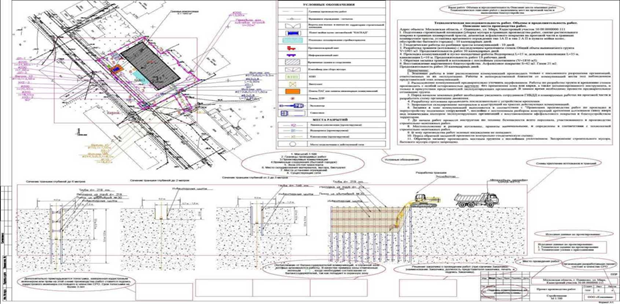 Приложение № 5 к Административному регламенту предоставления Муниципальной услуги «Предоставление разрешения на осуществление земляных работ на территории Волотовского муниципального округа» График производства земляных работФункциональное назначение объекта:Адрес объекта:	(адрес проведения земляных работ, кадастровый номер земельного участка)Исполнитель работ	(должность, подпись, расшифровка подписи)МП.(при наличии)	” _ ”20 __г.Заказчик (при наличии)	(должность, подпись, расшифровка подписи)М.П.(при наличии)	”__ ”20__г.Приложение № 6 к Административному регламенту предоставления Муниципальной услуги «Предоставление разрешения на осуществление земляных работ на территории Волотовского муниципального округа»Форма акта о завершении земляных работ и выполненном благоустройстве АКТ о завершении земляных работ и выполненном благоустройстве_____________________________________________________________________(организация, предприятие/ФИО, производитель работ)адрес:	Земляные работы производились по адресу:Разрешение на производство земляных работ №   от   Комиссия в составе:представителя организации, производящей земляные работы (подрядчика)	___________(Ф.И.О., должность) представителя организации, выполнившей благоустройство(Ф.И.О., должность)	представителя управляющей организации или жилищно-эксплуатационной организации (Ф.И.О., должность)произвела освидетельствование территории, на которой производились земляные и работы по восстановлению благоустройства работ, на "	”__ ”20__г. и составила настоящий акт на предмет выполнения работ по восстановлению благоустройства в полном объеме	Представитель организации, производившей земляные работы (подрядчик),(подпись)	Представитель организации, выполнившей благоустройство,   ____________________(подпись)Представитель владельца объекта, управляющей организации или жилищно-эксплуатационной организации                           ____________________(подпись)Приложение:Материалы фотофиксации выполненных работНа акте проставляется отметка о согласовании с организациями, интересы которых были затронуты при проведении работ (службы, отвечающие за эксплуатацию инженерных коммуникаций, правообладатели земельных участков,) либо к акту прикладывается документ, подтверждающий соответствующее согласование (за исключением обращений по основанию, указанному в пункте 1.1.4. (продления разрешения на право производства земляных работ на территории Волотовского муниципального округа) настоящего Административного регламента.                                                                                                            {Ф.И.О. должность уполномоченного сотрудника}Приложение № 7 к Административному регламенту предоставления Муниципальной услуги «Предоставление разрешения на осуществление земляных работ на территории Волотовского муниципального округа»Форма решения о закрытии разрешения на осуществление земляных работ_____________________________________________________________________________________________________наименование уполномоченного на предоставление услугиКому:	______________________________________________(фамилия, имя, отчество (последнее - при наличии), наименование и данные документа, удостоверяющего личность - для физического лица; наименование индивидуального предпринимателя, ИНН, ОГРНИП - для физического лица, зарегистрированного в качестве индивидуального предпринимателя);полное наименование юридического лица, ИНН, ОГРН, юридический адрес - для юридического лица)Контактные данные:-	(почтовый индекс и адрес - для физического лица, в т.ч. зарегистрированного в качестве индивидуального предпринимателя, телефон, адрес электронной почты)РЕШЕНИЕо закрытии разрешения на осуществление земляных работ____________________________________________________________№	                         	ДатаУведомляет Вас о закрытии разрешения на производство земляных работ № на выполнение работ _________, проведенных по адресу _________Особые отметки ____________________________________________________________.                                                                                                             {Ф.И.О. должность уполномоченного сотрудника}Приложение № 8 к Административному регламенту предоставления Муниципальной услуги «Предоставление разрешения на осуществление земляных работ на территории Волотовского муниципального округа»Перечень и содержание административных действий, составляющих административные процедуры Порядок выполнения административных действий при обращении Заявителя (представителя Заявителя)Приложение № 9 к административному регламенту предоставления Муниципальной услуги «Предоставление разрешения на осуществление земляных работ на территории Волотовского муниципального округа»Форма заявленияГлаве Администрации Волотовского муниципального округа от___________________________________                           Ф.И.О. Заявителя____________________________________   почтовый адрес____________________________________    телефон                      ЗАЯВЛЕНИЕна проведение земляных работЗаказчик:____________________________________________________________________________________________________________________________(наименование организации, ФИО руководителя организации, номер телефона)Юридический адрес: _______________________________________________Банковские реквизиты _________________________________________________________________________________________________________________Подрядчик: __________________________________________________________________________________________________________________________(наименование организации, ФИО руководителя)Юридический адрес: ________________________________________________Банковские реквизиты: ________________________________________________________________________________________________________________просят выдать разрешение на производство земляных работ по адресу: ________________________________, протяженность __________ м, ширина траншеи (котлована) _____ м, в том числе проезжая часть _______________ м, тротуар ________________ м, газон ______________ м, грунт ___________ м,для _______________________________________________________________(цель работы)Земляные работы будут выполнены в срок с «____» _________ 20___ года по «___» ______________ 20___ года с полным восстановлением в эти же сроки нарушенного благоустройства (полное восстановление проезжей части дорог, тротуаров, придомовых территорий с усовершенствованным (асфальтобетонным) покрытием, объектов озеленения и других объектов благоустройства).Подтверждаем, что производство земляных работ на данном объекте обеспечено финансированием, материалами, механизмами, автотранспортом и рабочей силой, типовыми щитами ограждений, пешеходными мостиками, дорожными знаками, информационным щитом.Полное восстановление нарушенного благоустройства произведут:__________________________________________________________________________________________________________________________________ (наименование организации, производящей восстановление покрытия дороги, тротуара, адрес)________________, на основании _________________ от «__» _______ 20__ г.  (номер телефона)___________________________________________________________________________________________________________________________________(наименование организации, производящей восстановление объектов озеленения, адрес)________________, на основании _________________ от «__» _______ 20__ г. (номер телефона)Ответственным за производство работ назначен _________________________________________________________________________________________ (ФИО, должность ответственного лица, номер телефона)Я, ___________________________________________________, обязуюсь           (ФИО ответственного лица)соблюдать сроки производства работ, установленные разрешением, сроки производства работ и условия (предписания), выданные соответствующими организациями (службами) при согласовании производства работ.«__» _______ 20___ года ____________________________________________                           (подпись лица, ответственного за производство работ)Разрешение на производство работ доверяем получить __________________________________________________________________.(ФИО, должность, место работы)Приложение:           Заказчик                                Подрядчик______________________________         ____________________________        (должность, ФИО)                                        (должность, ФИО)________________________________________            ____________________________________          (подпись)                                                 (подпись)МП (при наличии)                                    МП (при наличии)Приложение № 10 к административному регламенту предоставления Муниципальной услуги «Предоставление разрешения на осуществление земляных работ на территории Волотовского муниципального округа»СОГЛАСИЕна обработку персональных данных"___" _______________ 20___ г.Я, _________________________________________________________________________________________________________________________________,(фамилия, имя, отчество (при наличии),зарегистрированный(ая) по адресу ___________________________________ паспорт серии ________ № _________, выдан ____________________________                 (дата)                                (кем выдан),в соответствии с п.4 ст. 7 Федерального закона от 27.07.2006 № 152-ФЗ "О персональных данных" свободно, своей волей и в своем интересе даю согласие уполномоченным должностным лицам Администрации Волотовского муниципального округа, предоставляющим муниципальную услугу «Предоставление разрешения на осуществление земляных работ на территории Волотовского муниципального округа», зарегистрированной по адресу п. Волот, ул. Комсомольская, д. 38 на совершение действий, предусмотренных п. 3 статьи 3 Федерального закона от 27.07.2006 № 152-ФЗ "О персональных данных". Настоящее согласие действует со дня его подписания до дня отзыва в письменной форме.Дата начала обработки персональных данных: ______________________________________(число, месяц, год.)Субъект персональных данных_____________________________________________________              (подпись)АДМИНИСТРАЦИЯ ВОЛОТОВСКОГО МУНИЦИПАЛЬНОГО ОКРУГАП О С Т А Н О В Л Е Н И Еот 29.11.2022 № 860В соответствии с пунктом 5 постановления Правительства Российской Федерации от 14.04.2022 № 665 «Об особенностях осуществления в 2022 году государственного (муниципального) финансового контроля в отношении главных распорядителей (распорядителей) бюджетных средств, получателей бюджетных средств» Администрация Волотовского муниципального округаПОСТАНОВЛЯЕТ:1. Установить, что до 1 января 2023 года Администрацией Волотовского муниципального округа в рамках внутреннего муниципального финансового контроля не проводятся проверки главных распорядителей (распорядителей) бюджетных средств, получателей бюджетных средств, в том числе являющихся муниципальными заказчиками.2. При поступлении от главных распорядителей (распорядителей) бюджетных средств, получателей бюджетных средств, в том числе являющихся муниципальными заказчиками, обращений о продлении срока исполнения представлений (предписаний), выданных Администрацией Волотовского муниципального округа до вступления в силу настоящего постановления, Администрация Волотовского муниципального округа принимает с учетом требований, предусмотренных Бюджетным кодексом Российской Федерации, решение об удовлетворении таких обращений в течение 10 рабочих дней со дня поступления таких обращений. При этом вновь устанавливаемый срок исполнения указанных представлений (предписаний) не может приходиться на дату ранее 1 января 2023 года.Пункт 1 настоящего постановления не распространяется на проверки, проведение которых осуществляется в соответствии с поручениями Губернатора Новгородской области, Правительства Новгородской области, Главы Администрации Волотовского муниципального округа, требованиями органов прокуратуры Российской Федерации и правоохранительных органов.3. Установить, что проверки, указанные в пункте 1 настоящего постановления, начатые до вступления в силу настоящего постановления, по решению Администрации Волотовского муниципального округа приостанавливаются со сроком возобновления не ранее 1 января 2023 года либо завершаются не позднее 20 рабочих дней со дня вступления в силу настоящего постановления.4. Опубликовать настоящее постановление в муниципальной газете «Волотовские ведомости» и разместить на официальном сайте Администрации муниципального округа в информационно – телекоммуникационной сети «Интернет».Глава муниципального округа          А.И. ЛыжовАДМИНИСТРАЦИЯ ВОЛОТОВСКОГО МУНИЦИПАЛЬНОГО ОКРУГАР А С П О Р Я Ж Е Н И Еот 29.11.2022 № 267-ргВ соответствии со статьей 12 Федерального закона от 25.12.2008 № 273-ФЗ «О противодействии коррупции», областным законом от 25.12.2007 № 240-ОЗ «О некоторых вопросах правового регулирования муниципальной службы в Новгородской области»:1. Утвердить прилагаемый Перечень должностей муниципальной службы Волотовского муниципального округа, после увольнения с которых, гражданин должен соблюдать ограничения, предусмотренные частями 1 и 2 статьи 12 Федерального закона от 25.12.2008 № 273-ФЗ «О противодействии коррупции».2. Признать утратившими силу:распоряжение Администрации Волотовского муниципального района от 14.01.2020 № 6-рг «О Перечне должностей муниципальных служащих Администрации Волотовского муниципального района, которые в течение двух лет после увольнения с муниципальной службы обязаны сообщать о заключении трудовых или гражданско-правовых договоров на выполнение работ (оказание услуг)»;распоряжение Администрации Горского сельского поселения от 09.02.2011 № 28-рг «О перечне должностей муниципальной службы при замещении которых на гражданина, замещавшего должность муниципальной службы, налагаются ограничения, при заключении им трудового договора»;распоряжение Администрации Славитинского сельского поселения от 09.02.2011 № 16-рг «О перечне должностей муниципальной службы при замещении которых на гражданина, замещавшего должность муниципальной службы, налагаются ограничения, при заключении им трудового договора».3. Опубликовать настоящее распоряжение в муниципальной газете «Волотовские ведомости» и разместить в информационно-телекоммуникационной сети «Интернет» и на сайте Администрации Волотовского муниципального округа.Глава муниципального округа	          А.И. ЛыжовУтвержден распоряжением Администрации Волотовского муниципального округа от 29.11.2022 № 267-ргПЕРЕЧЕНЬдолжностей муниципальной службы Волотовского муниципального округа, после увольнения с которых, гражданин должен соблюдать ограничения, предусмотренные частями 1 и 2 статьи 12 Федерального закона от 25.12.2008 № 273-ФЗ «О противодействии коррупции»ДУМА ВОЛОТОВСКОГО МУНИЦИПАЛЬНОГО ОКРУГАР Е Ш Е Н И Еот 29.11.2022 № 256О внесении изменений в План работы Думы Волотовского муниципального округа на 2022 годВ соответствии с Федеральным законом от 06.10.2003 № 131-ФЗ «Об общих принципах организации местного самоуправления в Российской Федерации», Уставом Волотовского муниципального округаДума Волотовского муниципального округаРЕШИЛА:1. Внести изменения в План работы Думы Волотовского муниципального округа на 2022 год, утвержденный решением Думы Волотовского муниципального округа № 182 от 15.12.2021, изложив строку 12 Плана в следующей редакции:2. Опубликовать решение в муниципальной газете «Волотовские ведомости» и разместить на официальном сайте Администрации Волотовского муниципального округа в информационно – телекоммуникационной сети «Интернет».ДУМА ВОЛОТОВСКОГО МУНИЦИПАЛЬНОГО ОКРУГАР Е Ш Е Н И Еот 29.11.2022 № 257В соответствии с Федеральным законом от 06.10.2003 № 131-ФЗ «Об общих принципах организации местного самоуправления в Российской Федерации», Уставом Волотовского муниципального округа       Дума Волотовского муниципального округа РЕШИЛА:1. Внести в решение Думы Волотовского муниципального округа от 15.12.2021 № 174 «О бюджете муниципального округа на 2022 год и на плановый период 2023 и 2024 годов» (газета «Волотовские ведомости» № 43 от 23.12.2021; № 4 от 08.02.2022; № 11 от 06.04.2022; № 14 от 06.05.2022; № 17 от 08.06.2022; № 19 от 27.06.2022; 23 от 01.08.2022; № 27 от 20.09.2022; № 28 от 03.10.2022; № 30 от 24.10.2022) следующие изменения:1.1. В пункте 1 абзацы 1),2),3) изложить в следующей редакции:«1) прогнозируемый общий объем доходов бюджета муниципального округа в сумме 270051,25707 тыс. руб., в том числе собственные доходы в сумме 45 196,37311 тыс. руб.;2) общий объем расходов бюджета муниципального округа в сумме 272896,91747 тыс. руб.;3) прогнозируемый дефицит бюджета муниципального округа в сумме 2 845,66040 тыс. руб. или в размере 12,58 процента (без учета утвержденного объема безвозмездных поступлений и поступлений налоговых доходов по дополнительным нормативам отчислений)»;4) размер резервного фонда муниципального округа на 2022 год в сумме 892,62081 тыс.руб.1.2. Пункт 11 решения изложить в следующей редакции:«11. Утвердить объем межбюджетных трансфертов, получаемых из других бюджетов бюджетной системы Российской Федерации, на 2022 год в сумме 225103,63092 тыс. руб., на 2023 год в сумме 120 722,94464 тыс. руб., на 2024 год – в сумме 80 549,40504 тыс. руб.;».1.3. Пункт 11 решения изложить в следующей редакции:«16. Утвердить объем бюджетных ассигнований дорожного фонда Волотовского муниципального округа на 2022 год в сумме 18 215,72440 тыс.руб. и на плановый период 2023 год- 4 210,27000 тыс. руб., на 2024 год в сумме 4 260,21000 тыс.руб.».1.4. Приложение 1изложить в следующей редакции:«Прогнозируемые поступления доходов в бюджет Волотовского муниципального округа на 2022 год и на плановый период 2023 и 2024 годов тыс.рублей1.4. Приложение 2 изложить в следующей редакции:1.5. Приложение 4 изложить в следующей редакции:1.7. Приложение 5 изложить в прилагаемой редакции:1.8. Приложение 6 изложить в прилагаемой редакции:1.9. Приложение 12 изложить в следующей редакции:«Перечень получателей и объемов субсидий на иные цели предоставляемых муниципальным автономным и бюджетным учреждениямна 2022 год2. Опубликовать решение в муниципальной газете "Волотовские ведомости" и разместить на официальном сайте Администрации Волотовского муниципального округа в информационно-телекоммуникационной сети "Интернет". ДУМА ВОЛОТОВСКОГО МУНИЦИПАЛЬНОГО ОКРУГАР Е Ш Е Н И Еот 29.11.2022  № 258О согласовании дополнительного нормативаВ соответствии с пунктом 5 статьи 138 Бюджетного кодекса Российской Федерации, Федеральным законом от 06.10.2003 № 131-ФЗ «Об общих принципах организации местного самоуправления в Российской Федерации», Уставом Волотовского муниципального округа Дума Волотовского муниципального округа РЕШИЛА:1. Согласовать дополнительный норматив отчислений от налога на доходы физических лиц, за исключением налога на доходы физических лиц, уплачиваемого иностранными гражданами в виде фиксированного авансового платежа при осуществлении ими на территории Российской Федерации трудовой деятельности на основании патента, подлежащего зачислению в областной бюджет в порядке замены дотации (части дотации) на выравнивание бюджетной обеспеченности муниципальных районов, муниципальных округов (городского округа) в бюджет Волотовского муниципального округа сроком на три года в размере 70 процентов.2. Опубликовать настоящее постановление в муниципальной газете «Волотовские ведомости» и разместить на официальном сайте Администрации муниципального округа в информационно-телекоммуникационной сети «Интернет».ДУМА ВОЛОТОВСКОГО МУНИЦИПАЛЬНОГО ОКРУГАР Е Ш Е Н И Еот 29.11.2022  № 259В соответствии с Положением о бюджетном процессе в Волотовском муниципальном округе, утвержденным решением Думы Волотовского муниципального округа от 29.10.2020 № 21, Положением о проведении и организации публичных слушаний на территории Волотовского муниципального округа, утвержденным решением Думы Волотовского муниципального округа от 23.09.2020 № 7Дума Волотовского муниципального округа РЕШИЛА:1. Комитету финансов Администрации Волотовского муниципального округа организовать и провести 12 декабря 2022 года в 10 часов в малом зале Администрации муниципального округа публичные слушания по проекту решения Думы Волотовского муниципального округа «О бюджете муниципального округа на 2023 год и на плановый период 2024 и 2025 годов».2. Назначить ответственным за проведение публичных слушаний председателя комитета финансов Кириллову Н.В.3. Комитету правовой и организационной работы Администрации муниципального округа обеспечить официальное опубликование проекта решения Думы Волотовского муниципального округа «О бюджете муниципального округа на 2023 год и на плановый период 2024 и 2025 годов» в муниципальной газете «Волотовские ведомости» и на официальном сайте Администрации муниципального округа в информационно-телекоммуникационной сети «Интернет».4. Опубликовать настоящее распоряжение в муниципальной газете «Волотовские ведомости» и разместить на официальном сайте Администрации муниципального округа в информационно-телекоммуникационной сети «Интернет».ДУМА ВОЛОТОВСКОГО МУНИЦИПАЛЬНОГО ОКРУГАР Е Ш Е Н И Еот 29.11.2022  № 260В соответствии с областным законом от 12.07.2007 N 140-ОЗ "О некоторых вопросах правового регулирования деятельности лиц, замещающих муниципальные должности в Новгородской области, и депутатов представительных органов муниципальных образований, осуществляющих свои полномочия на непостоянной основе", Уставом Волотовского муниципального округаДума Волотовского муниципального круга РЕШИЛА:1. Утвердить прилагаемый Порядок компенсации расходов по найму жилого помещения лицам, замещающим муниципальные должности в Волотовском муниципальном округе, осуществляющим свою деятельность на постоянной (штатной) основе.2. Опубликовать решение в муниципальной газете «Волотовские ведомости» и разместить на официальном сайте Администрации муниципального округа в информационно-телекоммуникационной сети «Интернет».Утвержден решением Думы Волотовскогомуниципального округа от 29.11.2022 № 260ПОРЯДОКкомпенсации расходов по найму жилого помещения лицам, замещающим муниципальные должности в Волотовском муниципальном округе, осуществляющим свою деятельность на постоянной (штатной) основе1. Настоящий Порядок определяет правила и условия компенсации расходов по найму жилого помещения лицам, замещающим муниципальные должности в Волотовском муниципальном округе, осуществляющим свою деятельность на постоянной (штатной) основе (далее - лицо, замещающее муниципальную должность).2. Предоставление компенсации расходов по найму жилого помещения лицам, замещающим муниципальные должности, осуществляется при условии, что указанные лица (равно как и члены его семьи) не обеспечены жилым помещением на территории Волотовского муниципального округа и осуществляют наем жилого помещения на территории Волотовского муниципального округа.3. Возмещение расходов на оплату найма жилого помещения лиц, замещающих муниципальные должности, производится в пределах средств, предусмотренных в бюджете Волотовского муниципального округа.4. Компенсация расходов по найму жилого помещения предоставляется по фактически понесенным расходам, но в размере, не превышающем 10000 (десять тысяч) рублей.5. В целях предоставления права на возмещение расходов на оплату найма жилого помещения лицо, замещающее муниципальную должность, подает в Администрацию Волотовского муниципального округа заявление о предоставлении права на возмещение расходов на оплату найма жилого помещения по форме согласно Приложению к настоящему Порядку (далее - заявление) с приложением следующих документов:5.1. копии нотариально удостоверенного договора найма жилого помещения или нотариально заверенной копии договора найма жилого помещения;5.2. копии паспорта гражданина Российской Федерации или иного документа, удостоверяющего личность лица, замещающего муниципальную должность, и членов его семьи, совместно с ним проживающих;5.3. документы, содержащие сведения о совместно проживающих с лицом, замещающим муниципальную должность, членах семьи (свидетельство о рождении, свидетельство о заключении брака, решение об усыновлении (удочерении), судебные решения, содержащие требуемые сведения (в отношении несовершеннолетних детей));5.4. выписки из Единого государственного реестра недвижимости о правах отдельного лица на имевшиеся (имеющиеся) у него объекты недвижимости на территории Волотовского муниципального округа в отношении лица, замещающего муниципальную должность, членов его семьи, совместно с ним проживающих, выданной не позднее чем за 45 календарных дней до дня представления в Администрацию Волотовского муниципального округа;5.5. письменные согласия на обработку персональных данных лица, замещающего муниципальную должность, и членов его семьи, совместно с ним проживающих;5.6. сведения о реквизитах банковского счета, предусматривающего совершение операций с использованием банковской карты, открытого в кредитной организации, лица, замещающего муниципальную должность;5.7. копии документа, подтверждающего регистрацию лица, замещающего муниципальную должность, в системе индивидуального (персонифицированного) учета;5.8. копии свидетельства о постановке на учет в налоговом органе лица, замещающего муниципальную должность;5.9. копию правового акта об избрании лица, замещающего муниципальную должность, на муниципальную должность Волотовского муниципального округа.6. Специалист, ответственный за регистрацию документов в приемной Администрации Волотовского муниципального округа (далее - специалист приемной Администрации Волотовского муниципального округа), принимает поступившие документы, указанные в пункте 5 настоящего Порядка и в день поступления обеспечивает их регистрацию в системе электронного документооборота органов исполнительной власти Новгородской области (далее - СЭД ОИВ Новгородской области) и передачу в отдел по бухгалтерскому учету и отчетности Администрации Волотовского муниципального округа (далее - отдел по бухгалтерскому учету).7. Документы, указанные в подпунктах 5.3 (за исключением судебных решений), 5.4, 5.7 - 5.9 настоящего Порядка, могут быть получены отделом по бухгалтерскому учету путем межведомственного запроса в органах (организациях), в распоряжении которых находится необходимая информация, если они не были представлены лицом, замещающим муниципальную должность, по собственной инициативе.Срок подготовки и направления межведомственного запроса не должен превышать 5 рабочих дней со дня представления заявления в Администрацию Волотовского муниципального округа лицом, замещающим муниципальную должность.К заявлению лица, замещающего муниципальную должность, отдел по бухгалтерскому учету прилагает сведения из Администрации Волотовского муниципального округа о предоставлении либо непредоставлении лицу, замещающему муниципальную должность, и (или) членам его семьи, жилого помещения по договору социального найма жилищного фонда социального использования либо специализированного жилищного фонда, находящегося в муниципальной собственности Волотовского муниципального округа.8. В течение 5 рабочих дней со дня регистрации заявления отдел по бухгалтерскому учету направляет заявление и прилагаемые к нему документы в комиссию по выплате компенсации расходов по найму жилого помещения лицам, замещающим муниципальные должности, (далее - комиссия) (за исключением случая, предусмотренного вторым абзацем настоящего пункта). В случае направления отделом по бухгалтерскому учету межведомственного запроса в соответствии с пунктом 7 настоящего Порядка отдел по бухгалтерскому учету в течение 5 рабочих дней со дня получения документов, указанных в пункте 7 настоящего Порядка, направляет заявление и документы в комиссию.Комиссия осуществляет свою деятельность на основании Положения. Положение и состав комиссии утверждается муниципальным правовым актом Администрации Волотовского муниципального округа.9. Комиссия в течение 10 рабочих дней со дня получения документов, указанных в пункте 5 настоящего Порядка, в том числе полученных в порядке межведомственного взаимодействия, осуществляет проверку указанных документов и принимает решение, которое оформляется протоколом заседания комиссии, о предоставлении права на возмещение расходов на оплату найма жилого помещения или об отказе в предоставлении права на возмещение расходов на оплату найма жилого помещения лицу, замещающему муниципальную должность.10. Комиссия направляет в отдел по бухгалтерскому учету решение о предоставлении права на возмещение расходов на оплату найма жилого помещения или об отказе в предоставлении права на возмещение расходов на оплату найма жилого помещения лицу, замещающему муниципальную должность, в течение 4 рабочих дней со дня заседания комиссии.11. Основаниями для принятия комиссией решения об отказе в предоставлении права на возмещение расходов на оплату найма жилого помещения лицу, замещающему муниципальную должность, являются:непредставление или представление не в полном объеме документов, указанных в пункте 5 настоящего Порядка (за исключением документов, получаемых путем межведомственного запроса);выявление в документах, представленных лицом, замещающим муниципальную должность, неполных и (или) недостоверных сведений;несоблюдение условий, определенных в пункте 1 настоящего Порядка.12. На основании решения комиссии отдел по бухгалтерскому учету подготавливает проект распоряжения Администрации Волотовского муниципального округа о предоставлении права на возмещение расходов на оплату найма жилого помещения или об отказе в предоставлении права на возмещение расходов на оплату найма жилого помещения лицу, замещающему муниципальную должность, в течение 5 рабочих дней с поступления указанного в пункте 9 настоящего Порядка решения в отдел по бухгалтерскому учету и обеспечивает его согласование в порядке, установленном Инструкцией по делопроизводству Администрации Волотовского муниципального округа.13. В случае принятия распоряжения Администрации Волотовского муниципального округа об отказе в предоставлении права на возмещение расходов на оплату найма жилого помещения лицу, замещающему муниципальную должность, отдел по бухгалтерскому учету в течение 5 рабочих дней со дня принятия указанного распоряжения уведомляет о принятом решении и возвращает документы, представленные в соответствии с пунктом 5 настоящего Порядка, лицу, замещающему муниципальную должность, путем направления заказного письма или выдает лично под подпись лица, замещающего муниципальную должность.14. В случае принятия распоряжения Администрации Волотовского муниципального округа о предоставлении права на возмещение расходов на оплату найма жилого помещения лицу, замещающему муниципальную должность, отдел по бухгалтерскому учету в течение 5 рабочих дней со дня принятия указанного распоряжения уведомляет о принятом решении лицо, замещающее муниципальную должность, путем направления заказного письма или лично под подпись лица, замещающего муниципальную должность.15. В целях возмещения фактических расходов на оплату найма жилого помещения лицо, замещающее муниципальную должность, представляет лично в Администрацию Волотовского муниципального округа до 10 числа месяца, следующего за месяцем найма жилого помещения, или в случае возмещения расходов на оплату найма жилого помещения впервые и принятия решения, указанного в пункте 14 настоящего Порядка, до 30 числа месяца, следующего за месяцем найма жилого помещения, в течение 3 рабочих дней со дня получения уведомления о принятом решении, указанном в пункте 14 настоящего Порядка, следующие документы:15.1. заявление о возмещении расходов на оплату найма жилого помещения в произвольной форме;15.2. один или несколько документов: квитанция, кассовый чек, чек платежного терминала, слип, подтверждение кредитной организации (в которой лицом, замещающим муниципальную должностью, открыт банковский счет, предусматривающий совершение операций с использованием банковской карты) о проведении операции по оплате фактических расходов на оплату найма жилого помещения за отчетный период.16. Специалист приемной Администрации Волотовского муниципального округа принимает поступившие документы, указанные в пункте 15 настоящего Порядка, обеспечивает в день поступления их регистрацию в СЭД ОИВ Новгородской области и передачу в отдел по бухгалтерскому учету и отчетности.Отдел по бухгалтерскому учету в течение 5 рабочих дней со дня регистрации документов, указанных в пункте 15 настоящего Порядка, проверяет их, подготавливает проект распоряжения Администрации Волотовского муниципального округа о возмещении расходов на оплату найма жилого помещения или об отказе в возмещении расходов на оплату найма жилого помещения лицу, замещающему муниципальную должность, и обеспечивает его согласование в порядке, установленном Инструкцией по делопроизводству Администрации Волотовского муниципального округа.17. Основаниями для принятия распоряжения Администрации Волотовского муниципального округа об отказе в возмещении расходов на оплату найма жилого помещения лицу, замещающему муниципальную должность, являются:непредставление или представление не в полном объеме документов, указанных в пункте 15 настоящего Порядка;несоблюдение сроков подачи заявления о возмещении расходов на оплату найма жилого помещения, указанных в пункте 15 настоящего Порядка;выявление в документах, представленных лицом, замещающим муниципальную должность, неполных и (или) недостоверных сведений.18. В случае принятия распоряжения Администрации Волотовского муниципального округа о возмещении расходов на оплату найма жилого помещения лицу, замещающему муниципальную должность, возмещение расходов на оплату найма жилого помещения лицу, замещающему муниципальную должность, осуществляется отделом по бухгалтерскому учету путем перечисления денежных средств на банковский счет, предусматривающий совершение операций с использованием банковской карты, открытый в кредитной организации, не позднее 30 календарных дней со дня принятия распоряжения Администрации Волотовского муниципального округа о возмещении расходов на оплату найма жилого помещения лицу, замещающему муниципальную должность.19. В случае принятия распоряжения Администрации Волотовского муниципального округа об отказе в возмещении расходов на оплату найма жилого помещения лицу, замещающему муниципальную должность, отдел по бухгалтерскому учету в течение 5 рабочих дней со дня принятия указанного распоряжения направляет уведомление о принятом решении и возвращает документы, представленные в соответствии с пунктом 15 настоящего Порядка, лицу, замещающему муниципальную должность, путем направления заказного письма или выдает лично под подпись лица, замещающего муниципальную должность.20. Возмещение расходов на оплату найма жилого помещения лицу, замещающему муниципальную должность, в соответствии с заявлением о возмещении расходов на оплату найма жилого помещения, указанных в пункте 15 настоящего Порядка, осуществляется по фактическим расходам в соответствии с пунктом 4 настоящего Порядка с даты подачи заявления, указанного в пункте 5 настоящего Порядка, пропорционально количеству календарных дней в месяце подачи заявления.21. Исчисление размера возмещения расходов на оплату найма жилого помещения лицу, замещающему муниципальную должность, в случае прекращения права на возмещение расходов в соответствии с пунктом 22 настоящего Порядка осуществляется пропорционально количеству календарных дней на дату наступления обстоятельств, предусмотренных пунктом 22 настоящего Порядка.22. Прекращение права на возмещение расходов на оплату найма жилого помещения осуществляется в следующих случаях:22.1. расторжения лицом, замещающим муниципальную должность, договора найма жилого помещения;22.2. приобретения лицом, замещающим муниципальную должность, и (или) членами его семьи жилого помещения на праве собственности на территории Волотовского муниципального округа;22.3. предоставления лицу, замещающему муниципальную должность, и (или) членам его семьи, жилого помещения по договору социального найма жилищного фонда социального использования либо специализированного жилищного фонда, находящегося в муниципальной собственности Волотовского муниципального округа.22.4. прекращения полномочий (освобождения от занимаемой должности) лица, замещающего муниципальную должность.23. О наступлении обстоятельств, предусмотренных подпунктами 22.1 - 22.3 настоящего Порядка, лицо, замещающее муниципальную должность, обязано уведомить Администрацию Волотовского муниципального округа путем подачи заявления в произвольной форме в течение 3 рабочих дней с даты наступления указанных обстоятельств.24. Специалист приемной Администрации Волотовского муниципального округа принимает поступившее заявление, указанное в пункте 23 настоящего Порядка, в день поступления обеспечивает его регистрацию в СЭД ОИВ Новгородской области и передачу в отдел по бухгалтерскому учету.Отдел по бухгалтерскому учету в течение 5 рабочих дней со дня поступления заявления, указанного в пункте 23 настоящего Порядка, подготавливает проект распоряжения Администрации Волотовского муниципального округа о прекращении права на возмещение расходов на оплату найма жилого помещения лицу, замещающему муниципальную должность, и обеспечивает его согласование в установленном порядке.25. Отдел по бухгалтерскому учету направляет уведомление о прекращении права на возмещение расходов на оплату найма жилого помещения лицу, замещающему муниципальную должность, в течение 5 рабочих дней со дня принятия распоряжения о прекращении права на возмещение расходов на оплату найма жилого помещения путем направления заказного письма или выдает лично под подпись лица, замещающего муниципальную должность, в журнале регистрации документов с указанием даты уведомления.Прекращение возмещения расходов на оплату найма жилого помещения лицу, замещающему муниципальную должность, осуществляется со дня, следующего за днем наступления обстоятельств, предусмотренных пунктом 22 настоящего Порядка.26. В случае невыполнения или ненадлежащего выполнения требований, указанных в пункте 23 настоящего Порядка, лицо, замещающее муниципальную должность, в течение 10 рабочих дней со дня выявления факта невыполнения или ненадлежащего выполнения им данных требований уведомляется Администрацией Волотовского муниципального округа путем направления заказного письма с уведомлением о вручении.Излишне возмещенные суммы расходов на оплату найма жилого помещения лицу, замещающему муниципальную должность, подлежат возврату в бюджет Волотовского муниципального округа в течение 30 календарных дней со дня получения уведомления, указанного в первом абзаце настоящего пункта.В случае если указанные суммы не возвращены в бюджет Волотовского муниципального округа в добровольном порядке, они взыскиваются в судебном порядке.Приложениек Порядку компенсации расходов по найму жилого помещения лицам, замещающим муниципальные должности в Волотовском муниципальном округе, осуществляющим свою деятельность на постоянной (штатной) основеот __________________________________________________________________(должность, Ф.И.О.)проживающего(ей) по адресу:__________________________________________телефон: ____________________________________________________________ЗАЯВЛЕНИЕПрошу предоставить мне право на возмещение расходов на оплату найма жилого помещения, расположенного по адресу:____________________________________________________________________________________________________________________________________.Подтверждаю, что я не обеспечен(а) жилым помещением на праве собственности (равно как и члены моей семьи) на территории Волотовского муниципального округа.Члены семьи:1. __________________________________________________________________________________________________________________________________(фамилия, имя, отчество (при наличии), степень родства)2. __________________________________________________________________________________________________________________________________(фамилия, имя, отчество (при наличии), степень родства)3. ___________________________________________________________________________________________________________________________________(фамилия, имя, отчество (при наличии), степень родства)О возникновении обстоятельств, влекущих прекращение права на возмещение расходов на оплату найма жилого помещения в соответствии с пунктом 22 Порядка компенсации расходов по найму жилого помещения лицам, замещающим муниципальные должности в Волотовском муниципальном округе, осуществляющим свою деятельность на постоянной (штатной) основе (далее Порядок), обязуюсь сообщить в Администрацию Волотовского муниципального округа в соответствии с пунктом 23 Порядка.К заявлению прилагаю следующие документы:1. __________________________________________________________________2. __________________________________________________________________3. _____________________________________________________________________________________________________				И.О. Фамилия»                         (подпись)ДУМА ВОЛОТОВСКОГО МУНИЦИПАЛЬНОГО ОКРУГАР Е Ш Е Н И Еот 29.11.2022  № 261О внесении изменений в Положение о материальном поощрении старост сельских населенных пунктов на территории Волотовского муниципального округаВ соответствии с Федеральным законом от 06.10.2003 № 131-ФЗ «Об общих принципах организации местного самоуправления в Российской Федерации», Уставом Волотовского муниципального округаДума Волотовского муниципального круга РЕШИЛА:1. Внести в Положение о материальном поощрении старост сельских населенных пунктов на территории Волотовского муниципального округа, утвержденное решением Думы Волотовского муниципального округа от 25.03.2022 № 201 (далее - Положение), следующие изменения:1.1. Дополнить пункт 2.8 Положения подпунктом 2.8.1 следующего содержания:«2.8.1. Решение комиссии по материальному поощрению старост, в том числе по определению окончательной величины каждого из оцениваемых критериев, указанных в подпунктах пункта 2.10 настоящего Положения, принимается открытым голосованием, простым большинством голосов. В случае равенства голосов, голос председателя, а в его отсутствии – заместителя председателя комиссии, является решающим.».1.2. Подпункт 2.10.2 пункта 2.10 изложить в следующей редакции:«2.10.2. Оказание содействия органам местного самоуправления в организации контроля за санитарно-эпидемиологической обстановкой и пожарной безопасностью, состоянием благоустройства на соответствующей территории, за соблюдением Правил благоустройства, обеспечением чистоты и порядка на территории.».2. Опубликовать решение в муниципальной газете «Волотовские ведомости» и разместить на официальном сайте Администрации муниципального округа в информационно-телекоммуникационной сети «Интернет».ДУМА ВОЛОТОВСКОГО МУНИЦИПАЛЬНОГО ОКРУГАР Е Ш Е Н И Еот 29.11.2022 № 262О внесении изменений в Положение о порядке взаимодействия сельских старост с органами местного самоуправления Волотовского муниципального округа и подведомственными ему муниципальными учреждениямиВ соответствии с Федеральным законом от 06.10.2003 № 131-ФЗ «Об общих принципах организации местного самоуправления в Российской Федерации», Уставом Волотовского муниципального округаДума Волотовского муниципального круга РЕШИЛА:1. Внести в Положение о порядке взаимодействия сельских старост с органами местного самоуправления Волотовского муниципального округа и подведомственными ему муниципальными учреждениями, утвержденное решением Думы Волотовского муниципального округа от 26.03.2021 № 92 (далее - Положение), следующие изменения:1.1. Дополнить часть 5 Положения пунктом 6 следующего содержания:«6. Для старосты предусматриваются либо компенсационные расходы (транспортные расходы, расходы на оплату услуг телефонной связи и иные расходы), либо материальное поощрение.»2. Опубликовать решение в муниципальной газете «Волотовские ведомости» и разместить на официальном сайте Администрации муниципального округа в информационно-телекоммуникационной сети «Интернет».ДУМА ВОЛОТОВСКОГО МУНИЦИПАЛЬНОГО ОКРУГАР Е Ш Е Н И Еот 29.11.2022 № 263Об установлении размера единовременной компенсационной выплаты на лечение (оздоровление) на 2023 годВ соответствии с областными законами от 25.12.2007 № 240-ОЗ «О некоторых вопросах правового регулирования муниципальной службы в Новгородской области», от 12.07.2007 № 140-ОЗ «О некоторых вопросах правового регулирования деятельности лиц, замещающих муниципальные должности в Новгородской области» Дума Волотовского муниципального округаРЕШИЛА:1. Установить размер единовременной компенсационной выплаты на лечение (оздоровление) на 2023 год муниципальным служащим Администрации Волотовского муниципального округа, а также лицам, замещающим муниципальные должности в Новгородской области и осуществляющим свою деятельность на постоянной (штатной) основе, в сумме 32000 рублей.2. Опубликовать настоящее решение в муниципальной газете "Волотовские ведомости" и разместить на официальном сайте Администрации Волотовского муниципального округа в информационно-телекоммуникационной сети "Интернет".ДУМА ВОЛОТОВСКОГО МУНИЦИПАЛЬНОГО ОКРУГАР Е Ш Е Н И Еот 29.11.2022  № 264В соответствии с Трудовым кодексом Российской Федерации, Бюджетным кодексом Российской Федерации, Федеральными законами от 06.10.2003 № 131-ФЗ «Об общих принципах организации местного самоуправления в Российской Федерации», от 02.03.2007 № 25-ФЗ «О муниципальной службе в Российской Федерации», областными законами Новгородской области от 25.12.2007 № 240-ОЗ «О некоторых вопросах правового регулирования муниципальной службы в Новгородской области», от 12.07.2007 № 140-ОЗ «О некоторых вопросах правового регулирования деятельности лиц, замещающих муниципальные должности в Новгородской области, и депутатов представительных органов муниципальных образований, осуществляющих свои полномочия на непостоянной основе», Уставом Волотовского муниципального округаДума Волотовского муниципального округа РЕШИЛА:1. Утвердить прилагаемое Положение об оплате труда и материальном стимулировании в органах местного самоуправления Волотовского муниципального округа.2. Признать утратившими силу:решение Думы Волотовского муниципального района от 27.12.2017 № 197 «Об утверждении Положения об оплате труда лиц, замещающих муниципальные должности, должности муниципальной службы, служащих органов местного самоуправления Волотовского муниципального округа»;решения Думы Волотовского муниципального округа:от 26.03.2021 № 91 «О внесении изменений в решение Думы Волотовского муниципального района от 27.12.2017 № 197»;от 29.07.2021 № 133 «О внесении изменений в Положение об оплате труда лиц, замещающих муниципальные должности, должности муниципальной службы, служащих органов местного самоуправления Волотовского муниципального округа».3. Настоящее решение вступает в силу с 01 января 2023 года.4. Опубликовать решение в муниципальной газете «Волотовские ведомости» и разместить на официальном сайте Администрации муниципального округа в информационно-телекоммуникационной сети «Интернет».Утверждено решением Думы Волотовского муниципального округа от 29.11.2022 № 264Положение об оплате труда и материальном стимулировании в органах местного самоуправления Волотовского муниципального округа1. Общие положения1.1. Настоящее Положение разработано в соответствии с Трудовым кодексом Российской Федерации, Бюджетным кодексом Российской Федерации, Федеральными законами от 06.10.2003 № 131-ФЗ «Об общих принципах организации местного самоуправления в Российской Федерации», от 02.03.2007 № 25-ФЗ «О муниципальной службе в Российской Федерации», областными законами Новгородской области от 25.12.2007 № 240-ОЗ «О некоторых вопросах правового регулирования муниципальной службы в Новгородской области», от 12.07.2007 № 140-ОЗ «О некоторых вопросах правового регулирования деятельности лиц, замещающих муниципальные должности в Новгородской области, и депутатов представительных органов муниципальных образований, осуществляющих свои полномочия на непостоянной основе».1.2. Оплата труда и материальное стимулирование лиц, замещающих муниципальные должности, осуществляющих свою деятельность на постоянной (штатной) основе (далее лица, замещающие муниципальные должности), должности муниципальной службы (далее муниципальные служащие) и должности служащих (далее служащие) органов местного самоуправления Волотовского муниципального округа, осуществляется в пределах фондов оплаты труда Администрации Волотовского муниципального округа и ее структурных подразделений, имеющих самостоятельные сметы расходов, аппарата Контрольно-счетной палаты Волотовского муниципального округа.1.3. Выплата денежного содержания производится не реже, чем каждые полмесяца, в сроки, установленные правилами внутреннего трудового распорядка.1.4. При увольнении лица, замещающего муниципальную должность, муниципального служащего, служащего денежное содержание начисляется пропорционально отработанному времени, и выплата производится при окончательном расчете в порядке, установленном федеральными и областными нормативными правовыми актами и настоящим Положением.2. Денежное содержание лиц, замещающих муниципальные должности2.1. Денежное содержание лиц, замещающих муниципальные должности Денежное содержание лиц, замещающих муниципальные должности Волотовского муниципального округа (далее - Волотовского округа), состоит из:1) ежемесячного денежного вознаграждения;2) ежемесячного денежного поощрения;3) ежемесячной процентной надбавки за работу со сведениями, составляющими государственную тайну;4) единовременной выплаты при предоставлении ежегодного оплачиваемого отпуска и материальной помощи;5) иных выплат, предусмотренных федеральным, областным законодательством и муниципальными правовыми актами.2.1.1. Ежемесячное денежное вознаграждение лиц, замещающих муниципальные должности Волотовского муниципального округа1. Ежемесячное денежное вознаграждение лиц, замещающих муниципальные должности Волотовского муниципального округа, состоит из базового денежного вознаграждения, равного должностному окладу (далее - базовое денежное вознаграждение), и надбавки за особые условия исполнения полномочий в размере 50 процентов базового денежного вознаграждения.Размеры базового денежного вознаграждения лиц, замещающих муниципальные должности Волотовского муниципального округа, устанавливаются согласно приложению 1 к настоящему Положению.2.1.2. Ежемесячное денежное поощрение лиц, замещающих муниципальные должности Волотовского округа1. Ежемесячное денежное поощрение лица, замещающего муниципальную должность Волотовского округа, устанавливается в кратном размере от его базового денежного вознаграждения и выплачивается одновременно с выплатой ежемесячного денежного вознаграждения.2. Ежемесячное денежное поощрение Главе Волотовского муниципального округа выплачивается в размере 0,75 базового денежного вознаграждения.3. Ежемесячное денежное поощрение председателю Контрольно - счетной палаты Волотовского округа, устанавливается в размере 1,5 базового денежного вознаграждения.2.2. Единовременная выплата при предоставлении ежегодного оплачиваемого отпуска и материальная помощь лицу, замещающему муниципальную должностьЕдиновременная выплата при предоставлении ежегодного оплачиваемого отпуска и материальная помощь лицу, замещающему муниципальную должность, осуществляется при предоставлении ему ежегодного оплачиваемого отпуска либо по его заявлению в другое время.Лицам, замещающим муниципальные должности, полномочия которых прекращены в течение календарного года, материальная помощь оказывается пропорционально фактически отработанному времени.При наличии экономии фонда оплаты труда лицам, замещающим муниципальные должности, может быть дополнительно оказана материальная помощь.2.3. Ежемесячная процентная надбавка лицам, замещающим муниципальные должности, за работу со сведениями, составляющими государственную тайнуЛицам, замещающим муниципальные должности, допущенным к государственной тайне, устанавливается ежемесячная процентная надбавка к должностному окладу за работу со сведениями, составляющими государственную тайну:«особой важности» - в размере 50 – 75 процентов;«совершенно секретно» - в размере 30 – 50 процентов;«секретно» при оформлении допуска с проведением проверочных мероприятий – в размере 10 – 15 процентов, без проведения проверочных мероприятий – в размере 5 -10 процентов.Конкретный размер надбавки лицам, замещающим муниципальные должности, устанавливается муниципальным правовым актом органа местного самоуправления Волотовского муниципального округа.2.4. Единовременная компенсационная выплата на лечение (оздоровление) лицам, замещающим муниципальные должности2.4.1. Лицам, замещающим муниципальные должности, выплачивается единовременная компенсационная выплата на лечение (оздоровление) на основании его письменного заявления в размере, определенном Думой Волотовского муниципального округа.Единовременная компенсационная выплата на лечение (оздоровление) выплачивается один раз в год к ежегодному оплачиваемому отпуску или в течение календарного года на основании письменного заявления лица, замещающего муниципальную должность в соответствии с муниципальным правовым актом органа местного самоуправления Волотовского муниципального округа.Лицу, вновь принятому на муниципальную должность, единовременная компенсационная выплата на лечение (оздоровление) выплачивается при условии нахождения на муниципальной должности не менее шести месяцев, в случае ее невыплаты в текущем финансовом году лицу, ранее замещавшему соответствующую муниципальную должность.2.4.2. Выплаченная единовременная компенсационная выплата на лечение (оздоровление) при прекращении (расторжении) трудового договора с лицом, замещающим муниципальную должность, возврату не подлежит.3. Денежное содержание муниципальных служащих3.1. Организация денежного содержания и иных выплат муниципальных служащих3.1.1. Оплата труда муниципальных служащих производится в виде денежного содержания муниципальных служащих, которое состоит из должностного оклада муниципального служащего в соответствии с замещаемой им должностью муниципальной службы (далее - должностной оклад) и ежемесячной квалификационной надбавки к должностному окладу за знания и умения, которые составляют оклад месячного денежного содержания (далее - оклад денежного содержания), а также ежемесячной надбавки к должностному окладу за выслугу лет на муниципальной службе, ежемесячной надбавки к должностному окладу за особые условия муниципальной службы, ежемесячной процентной надбавки к должностному окладу за работу со сведениями, составляющими государственную тайну, ежемесячного денежного поощрения, премий за выполнение особо важных и сложных заданий, единовременной выплаты при предоставлении ежегодного оплачиваемого отпуска, материальной помощи.3.1.2. В случае финансирования одной штатной единицы муниципального служащего за счет разных источников (за счет собственных средств бюджета Волотовского муниципального округа, за счет субвенций, получаемых из областного бюджета) выплата ежемесячного денежного содержания, единовременной выплаты при предоставлении ежегодного оплачиваемого отпуска, материальной помощи, иных выплат и пособий осуществляется пропорционально долям финансирования из всех источников. 3.1.3. В случае двойного наименования должностей муниципальной службы первой указывается более высокая должность, и условия оплаты труда устанавливаются по данной должности.3.2. Должностной оклад муниципальных служащих Должностные оклады муниципальных служащих устанавливаются в соответствии с замещаемой должностью муниципальной службы в размерах согласно приложению 1 к настоящему Положению и оформляются муниципальным правовым актом органа местного самоуправления Волотовского муниципального округа.3.3. Порядок установления и выплаты муниципальным служащим ежемесячной квалификационной надбавки к должностному окладу за знания и умения3.3.1. Ежемесячная квалификационная надбавка к должностному окладу за знания и умения муниципальному служащему (далее – ежемесячная квалификационная надбавка) устанавливается представителем нанимателя и оформляется муниципальным правовым актом органа местного самоуправления Волотовского муниципального округа в размере до 40,5 процентов должностного оклада. 3.3.2. Ежемесячная квалификационная надбавка начисляется исходя из должностного оклада муниципального служащего без учета доплат и надбавок.3.3.3. Ежемесячная квалификационная надбавка может быть увеличена после повышения муниципальным служащим своих профессиональных знаний и навыков и (или) увеличена или уменьшена по результатам аттестации в соответствии с решением аттестационной комиссии.3.3.4. При увольнении муниципального служащего ежемесячная квалификационная надбавка начисляется пропорционально отработанному времени.3.4. Порядок установления и выплаты ежемесячной надбавки к должностному окладу за выслугу лет на муниципальной службе 3.4.1. Ежемесячная надбавка к должностному окладу за выслугу лет на муниципальной службе устанавливается представителем нанимателя и оформляется муниципальным правовым актом органа местного самоуправления Волотовского муниципального округа соответственно на основании сведений о стаже муниципальной службы, исчисленном в соответствии с действующим законодательством Российской Федерации, в следующих размерах:3.4.2. Стаж муниципальной службы исчисляется в соответствии с Федеральным законом от 2 марта 2007 года № 25-ФЗ «О муниципальной службе в Российской Федерации» и областным законом от 30.06.2016 № 1005-ОЗ «О стаже муниципальной службы муниципальных служащих в Новгородской области».3.4.3. Выплата вновь установленной ежемесячной надбавки к должностному окладу за выслугу лет на муниципальной службе муниципальному служащему и последующие ее изменения производятся по мере наступления у муниципального служащего стажа работы, дающего право на установление или на увеличение размера надбавки (если документы, подтверждающие стаж, находятся в организации) или со дня предоставления таких документов.3.5. Порядок установления и выплаты ежемесячной надбавки к должностному окладу за особые условия муниципальной службы3.5.1. Ежемесячная надбавка к должностному окладу за особые условия муниципальной службы (далее ежемесячная надбавка за особые условия) устанавливается муниципальным служащим в целях повышения их материальной заинтересованности в результатах своей деятельности, качестве исполнения служебных обязанностей.3.5.2. Муниципальным служащим устанавливается ежемесячная надбавка за особые условия в размере до 200 процентов должностного оклада.3.5.3. Размер ежемесячной надбавки за особые условия устанавливается представителем нанимателя при поступлении на муниципальную службу (при переводе на иную должность муниципальной службы) с учетом интенсивности, сложности и напряженности, специального режима работы муниципального служащего и оформляется муниципальным правовым актом органа местного самоуправления Волотовского муниципального округа.3.5.4. Под особыми условиями муниципальной службы понимается:интенсивность выполняемой работы (значительный объем выполняемых поручений руководства, исполнение поручений в кратчайшие сроки);сложность и напряженность выполняемой работы:многосоставность работы - выполнение служебных обязанностей, которые требуют реализации несколько последовательных стадий;разноплановость работы - выполнение служебных обязанностей, требующих применения знаний из разных сфер деятельности;трудность работы - выполнение служебных обязанностей, требующих особых знаний, навыков, опыта, необходимости проведения системного анализа;выполнение функций, специально возлагаемых муниципальным правовым актом органа местного самоуправления (назначение ответственных лиц, исполнителей);работа во временных рамках, установленных законодательством, муниципальными правовыми актами, запросами органов государственной власти;специальный режим работы (выполнение служебных обязанностей за пределами установленной продолжительности рабочего времени, исполнение служебных обязанностей временно отсутствующих работников).3.5.5. Ранее установленный размер ежемесячной надбавки за особые условия может быть изменен (уменьшен или увеличен) представителем нанимателя в случае изменения в работе муниципального служащего согласно критериям, установленным в пункте 3.5.4. настоящего Положения, с соблюдением норм Трудового законодательства, на основании мотивированных служебных записок заместителей Главы администрации округа, руководителей структурных подразделений в отношении подчиненных муниципальных служащих, содержащих предложения об изменении размера ежемесячной надбавки за особые условия в связи с изменением интенсивности, сложности и напряженности, специального режима работы муниципального служащего.3.6. Порядок установления и выплаты ежемесячной процентной надбавки к должностному окладу за работу со сведениями, составляющими государственную тайну3.6.1. Ежемесячная процентная надбавка к должностному окладу за работу со сведениями, составляющими государственную тайну, устанавливается муниципальным служащим, допущенным к работе с такими сведениями, в установленном действующим законодательством Российской Федерации порядке.Размер ежемесячной процентной надбавки к должностному окладу за работу со сведениями, составляющими государственную тайну, устанавливается представителем нанимателя в зависимости от степени секретности сведений, к которым муниципальный служащий имеет документально подтверждаемый доступ на законных основаниях и оформляется муниципальным правовым актом органа местного самоуправления Волотовского муниципального округа.3.6.2. Размер ежемесячной процентной надбавки к должностному окладу за работу со сведениями, имеющими степень секретности, не может превышать пределов, установленных постановлением Правительства Российской Федерации от 18.09.2006 № 573 «О предоставлении социальных гарантий гражданам, допущенным к государственной тайне на постоянной основе, и сотрудникам структурных подразделений по защите государственной тайны».3.7. Порядок установления и выплаты ежемесячного денежного поощрения муниципальным служащим3.7.1. Ежемесячное денежное поощрение подлежит выплате муниципальным служащим в целях стимулирования их деятельности по замещаемым должностям.3.7.2. Размер ежемесячного денежного поощрения муниципальным служащим устанавливается представителем нанимателя с учетом критериев, указанных в пункте 3.7.3. настоящего Положения и оформляется муниципальным правовым актом органа местного самоуправления Волотовского муниципального округа.3.7.3. При принятии решения об установлении размера ежемесячного денежного поощрения учитываются следующие критерии:опыт работы по специальности и замещаемой должности;обеспечение выполнения величин экономических и социальных показателей развития области (ключевых показателей эффективности и иных показателей), утвержденных соответствующими нормативными правовыми актами в части исполняемых должностных обязанностей;обеспечение выполнения показателей, определенных соглашениями, заключенными с Правительством Новгородской области, органами исполнительной власти Новгородской области, достижение которых зависит от муниципального служащего;непосредственное участие муниципального служащего в реализации национальных проектов, региональных приоритетных проектов на территории муниципального образования;обеспечение выполнения целевых показателей муниципальных программ, по которым предусмотрено финансовое обеспечение;осуществление муниципального контроля, ведомственного контроля, финансового контроля, достижение эффективных результатов проведения контрольных функций;участие в нормотворчестве: разработка проектов нормативных правовых актов органов местного самоуправления;участие в работе комиссий и рабочих групп, образованных в органах местного самоуправления;осуществление профессиональной деятельности в сфере закупок товаров, работ, услуг для муниципальных нужд;проведение правовой, антикоррупционной экспертизы проектов правовых актов;выполнение представительских, консультационных, экспертных, организационных функций, связанных с участием в мероприятиях, публичных слушаниях и иных формах в решении вопросов местного значения;осуществление полномочий в сфере защиты информации, информационно-коммуникационных технологий и организации информационного взаимодействия с органами исполнительной власти Новгородской области и (или) автоматизированными системами органов исполнительной власти Новгородской области, обеспечение доступности предоставления государственных и муниципальных услуг на территории Волотовского муниципального округа;выполнение контрольных задач муниципальным служащим, поставленных вышестоящим руководством;высокие показатели эффективности и результативности профессиональной служебной деятельности.3.7.4. Муниципальным служащим устанавливается ежемесячное денежное поощрение в кратности от должностных окладов - до 7 должностных окладов.Размер ежемесячного денежного поощрения может быть изменен представителем нанимателя на основании мотивированных служебных записок заместителей Главы администрации округа, руководителей структурных подразделений в отношении подчиненных муниципальных служащих, содержащих предложения об изменении размера ежемесячного денежного поощрения в связи с изменением эффективности, объема, интенсивности служебной деятельности по показателям, указанным в пункте 3.7.3 настоящего Положения.3.7.5. Ежемесячное денежное поощрение выплачивается одновременно с должностным окладом.3.7.6. Выплата ежемесячного денежного поощрения осуществляется в пределах установленного фонда оплаты труда за фактически отработанное время.3.8. Порядок премирования за выполнение особо важных и сложных заданий 3.8.1. Премирование муниципальных служащих за выполнение особо важных и сложных заданий осуществляется с учетом оценки выполнения показателей эффективности и результативности профессиональной служебной деятельности в целях повышения уровня ответственности за выполнение особо важных и сложных заданий (далее премирование).Премирование производится в пределах и за счет средств, предусмотренных на соответствующие цели при формировании фонда оплаты труда, а также за счет экономии фонда оплаты труда.Размер премии за выполнение особо важных и сложных заданий максимальным размером не ограничивается.3.8.2. Премирование производится ежеквартально в процентах к окладу месячного денежного содержания или в твердой сумме (в рублях).Премия за особо важные и сложные задания выплачивается в квартале, следующем за отчетным кварталом. За четвертый квартал премия выплачивается в декабре текущего года.К категории особо важных и сложных заданий относятся:выполнение качественно и в срок особо сложных или важных заданий и поручений представителя нанимателя (работодателя), непосредственных руководителей, влияющих на социально-экономическое развитие Волотовского муниципального округа и общественно-политическую ситуацию в Волотовском муниципальном округе;выполнение мероприятий по оптимизации расходов бюджета Волотовского муниципального округа, и (или) увеличение доходной части бюджета Волотовского муниципального округа;участие в судебных делах, повлекших судебно-исковое привлечение денежных средств или экономию денежных средств бюджета Волотовского муниципального округа;осуществление организационной работы по подготовке и проведению мероприятий на территории Волотовского муниципального округа;качественная и своевременная подготовка проектов муниципальных правовых актов, принимаемых органами местного самоуправления Волотовского муниципального округа;достижение показателей эффективности и результативности профессиональной деятельности в ходе выполнения служебных обязанностей;внедрение инновационных программных продуктов и методов, способствующих улучшению работы органов местного самоуправления;достижение установленных показателей работы по муниципальному контролю;достижение результатов от исполнения муниципальных правовых актов, муниципальных программ, планов мероприятий («дорожных карт»);осуществление наставничества на муниципальной службе в Администрации Волотовского муниципального округа;исполнение иных особо важных и сложных заданий по обеспечению функций и задач органов местного самоуправления Волотовского муниципального округа.3.8.3. Основаниями для премирования являются:личный вклад муниципального служащего в выполнение особо важного и сложного задания;своевременное и качественное исполнение служебных обязанностей, поручений и распоряжений вышестоящего руководства;своевременность, оперативность, профессионализм и эффективность выполнения особо важных и сложных заданий;исполнение обязанностей временно отсутствующего работника.Для первого заместителя Главы администрации муниципального округа, заместителей Главы администрации муниципального округа, управляющего Делами администрации муниципального округа, председателей комитетов, заведующих (начальников) отделов дополнительно основанием для премирования является организация работы вверенных им подразделений, эффективное взаимодействие с другими службами.3.8.4. Основаниями для невыплаты премии являются:нарушение исполнения служебных обязанностей;низкие результаты работы;низкая эффективность достижения результатов при выполнении особо важных и сложных заданий;ненадлежащее качество работы с документами;наличие неснятого дисциплинарного взыскания;несоблюдение установленных сроков выполнения распоряжений руководства и (или) некачественное их выполнение без уважительных причин;неэффективность и нерезультативность участия в реализации проектов (программ);низкие результаты деятельности по достижению показателей эффективности и результативности профессиональной служебной деятельности, закрепленных в должностной инструкции.Невыплата премии осуществляется за тот период, в котором возникли основания для невыплаты премии.3.8.5. Муниципальным служащим, проработавшим неполный расчетный период в связи с временной нетрудоспособностью, нахождением в отпуске, переводом на другую работу, увольнением, выплачивается премия за выполнение особо важных и сложных заданий с учетом фактически отработанного времени. Лицам, уволенным в соответствии с пунктами 5, 6, 7, 7.1, 9, 10 части первой статьи 81 Трудового кодекса Российской Федерации, премия за выполнение особо важных и сложных заданий не выплачивается.3.8.6. В целях премирования муниципальных служащих руководитель структурного подразделения направляет представителю нанимателя сопроводительное письмо по форме согласно приложению 2 к настоящему Положению с приложением информации о результатах работы структурного подразделения по форме согласно приложению 3 к настоящему Положению. Премирование муниципальных служащих осуществляется по решению представителя нанимателя и оформляется муниципальным правовым актом органа местного самоуправления Волотовского муниципального округа.3.9. Порядок осуществления единовременной выплаты при предоставлении ежегодного оплачиваемого отпуска и оказания материальной помощи3.9.1. Единовременная выплата при предоставлении ежегодного оплачиваемого отпуска (далее - единовременная выплата) осуществляется и материальная помощь оказывается муниципальному служащему на основании его письменного заявления в размере двух окладов денежного содержания (единовременная выплата в размере одного оклада денежного содержания и материальная помощь в размере одного оклада денежного содержания) к ежегодному оплачиваемому отпуску либо по заявлению муниципального служащего в другое время и оформляется муниципальным правовым актом органа местного самоуправления Волотовского муниципального округа.3.9.2. В случае разделения ежегодного оплачиваемого отпуска в установленном порядке на части, единовременная выплата осуществляется и материальная помощь оказывается при предоставлении любой части указанного отпуска.В случае если муниципальный служащий не использовал в течение года своего права на отпуск, единовременная выплата и материальная помощь должны быть выплачены в конце календарного года на основании письменного заявления муниципального служащего.3.9.3. Лицу, вновь принятому на муниципальную службу, единовременная выплата и материальная помощь выплачивается при условии прохождения муниципальной службы не менее шести месяцев из расчета единовременной выплаты в размере одного оклада денежного содержания и материальной помощи в размере двух окладов денежного содержания пропорционально фактически отработанному времени. При увольнении с муниципальной службы муниципальному служащему, который проработал календарный год не полностью, единовременная выплата и материальная помощь выплачиваются из расчета единовременной выплаты в размере одного оклада денежного содержания и материальной помощи в размере двух окладов денежного содержания пропорционально фактически отработанному времени.3.9.4. Единовременная выплата и материальная помощь не выплачиваются:муниципальным служащим, находящимся в отпуске по уходу за ребенком до достижения им возраста трех лет;муниципальным служащим в части периода нахождения в отпуске без сохранения заработной платы на длительное время (более 60 календарных дней в году).3.9.5. Выплаченная единовременная выплата при прекращении (расторжении) трудового договора с муниципальным служащим возврату не подлежит.3.9.6. При наличии экономии фонда оплаты труда муниципальным служащим может быть оказана материальная помощь дополнительно к размеру материальной помощи, установленному пунктом 3.9.1 настоящего Положения в следующих случаях:регистрация брака муниципального служащего при предъявлении свидетельства о заключении брака, копия которого прилагается к заявлению;утраты личного имущества в результате пожара, стихийного бедствия, аварии, противоправных действий третьих лиц, необходимости длительного (30 и более календарных дней) лечения и восстановления здоровья муниципального служащего при предъявлении подтверждающих документов (справок из органов местного самоуправления, противопожарной службы, внутренних дел, медицинских организаций и других организаций, которые могут подтвердить данный факт), копии которых прилагаются к заявлению;смерти (гибели) близких родственников (супруг, супруга, родители, дети, усыновители, усыновленные, братья, сестры, дедушка, бабушка, внуки) при предъявлении свидетельства о смерти и документов, подтверждающих родство, копии которых прилагаются к заявлению;рождения ребенка у муниципального служащего при предъявлении свидетельства о рождении, копия которого прилагается к заявлению;родителям выпускников общеобразовательных организаций (однократно) при предъявлении подтверждающих документов (справка, аттестат), копии которых прилагаются к заявлению;иных случаях в соответствии с коллективным договором в случае его заключения.В случае смерти (гибели) муниципального служащего материальная помощь может быть выплачена одному из его близких родственников (супруг, супруга, родители, дети, усыновители, усыновленные, братья, сестры, дедушка, бабушка, внуки) на основании заявления при предъявлении свидетельства о смерти и документов, подтверждающих принадлежность к членам семьи муниципального служащего, копии которых прилагаются к заявлению.3.9.7. Решение о конкретном размере материальной помощи принимается представителем нанимателя и оформляется муниципальным правовым актом органа местного самоуправления Волотовского муниципального округа.3.10. Единовременная компенсационная выплата на лечение (оздоровление) муниципальным служащим3.10.1. Муниципальным служащим выплачивается единовременная компенсационная выплата на лечение (оздоровление) на основании его письменного заявления в размере, определенном Думой Волотовского муниципального округа.Единовременная компенсационная выплата на лечение (оздоровление) выплачивается один раз в год к ежегодному оплачиваемому отпуску или в течение календарного года на основании письменного заявления муниципального служащего и оформляется муниципальным правовым актом органа местного самоуправления Волотовского муниципального округа.Лицу, вновь принятому на муниципальную службу, единовременная компенсационная выплата на лечение (оздоровление) выплачивается при условии нахождения на муниципальной службе не менее шести месяцев, в случае ее невыплаты в текущем финансовом году лицу, ранее замещавшему соответствующую должность муниципальной службы.3.10.2. В случае финансирования одной штатной единицы муниципального служащего за счет разных источников (за счет собственных средств бюджета Волотовского муниципального округа, за счет субвенций, получаемых из областного бюджета) единовременная компенсационная выплата на лечение (оздоровление) осуществляется по одной штатное единице в установленном размере за счет источника, доля финансирования которого составляет 0,51 ставки и более. В случае, если одна штатная единица муниципального служащего финансируется из двух источников в равных долях (0,5 ставки и 0,5 ставки) единовременная компенсационная выплата на лечение (оздоровление) в установленном размере в полном объеме выплачивается за счет субвенций, получаемых из областного бюджета, в установленном настоящим Положении порядке.3.10.3. Выплаченная единовременная компенсационная выплата на лечение (оздоровление) при прекращении (расторжении) трудового договора с муниципальным служащим возврату не подлежит.4. Денежное содержание служащих4.1. Организация денежного содержания и иных выплат служащихОплата труда служащих состоит из должностного оклада, ежемесячной надбавки к должностному окладу за выслугу лет, ежемесячной надбавки к должностному окладу за особые условия службы, ежемесячной процентной надбавки к должностному окладу за работу со сведениями, составляющими государственную тайну, ежемесячного денежного поощрения, премий по результатам работы, единовременной выплаты при предоставлении ежегодного оплачиваемого отпуска, материальной помощи.4.2. Должностной оклад служащихДолжностные оклады служащим устанавливаются работодателем в соответствии с занимаемой должностью в размерах согласно приложению 1 к настоящему Положению и оформляются муниципальным правовым актом органа местного самоуправления Волотовского муниципального округа.4.3. Порядок установления и выплаты ежемесячной надбавки к должностному окладу за выслугу лет служащим4.3.1. Ежемесячная надбавка к должностному окладу за выслугу лет служащим устанавливается работодателем и оформляется муниципальным правовым актом органа местного самоуправления Волотовского муниципального округа соответственно на основании сведений из трудовой книжки и (или) сведений о трудовой деятельности, оформленных в установленном законодательством Российской Федерации порядке, для граждан, уволенных с военной службы, - военный билет и другие документы, подтверждающие период работы или военной службы о стаже работы, дающего право на получение указанной надбавки, в следующих размерах:4.3.2. В стаж работы, дающий право служащему на получение ежемесячной надбавки к должностному окладу за выслугу лет, включаются:периоды трудовой деятельности в органах государственной власти, иных государственных органах, органах местного самоуправления, организациях, опыт и знания по которым необходимы для выполнения должностных обязанностей по замещаемой должности; время прохождения военной службы.4.3.3. Выплата вновь установленной ежемесячной надбавки к должностному окладу за выслугу лет служащему и последующие ее изменения производятся по мере наступления у служащего стажа работы, дающего право на установление или на увеличение размера надбавки (если документы, подтверждающие стаж, находятся в организации) или со дня предоставления таких документов.4.4. Порядок установления и выплаты ежемесячной надбавки к должностному окладу за особые условия службы4.4.1. Ежемесячная надбавка к должностному окладу за особые условия службы (далее ежемесячная надбавка за особые условия) устанавливается служащим в целях повышения их материальной заинтересованности в результатах своей деятельности, качестве исполнения должностных обязанностей.4.4.2. Служащим устанавливается ежемесячная надбавка за особые условия в размере до 60 процентов должностного оклада.4.4.3 Размер ежемесячной надбавки за особые условия устанавливается работодателем при приеме на работу (при переводе на иную работу) с учетом интенсивности, сложности и напряженности, специального режима работы служащего и оформляется муниципальным правовым актом органа местного самоуправления Волотовского муниципального округа.4.4.4. Под особыми условиями службы понимается:интенсивность выполняемой работы (значительный объем выполняемых поручений руководства, исполнение поручений в кратчайшие сроки);сложность и напряженность выполняемой работы:многосоставность работы - выполнение должностных обязанностей, которые требуют реализации несколько последовательных стадий;разноплановость работы - выполнение должностных обязанностей, требующих применения знаний из разных сфер деятельности;трудность работы - выполнение должностных обязанностей, требующих особых знаний, навыков, опыта, необходимости проведения системного анализа;выполнение функций, специально возлагаемых муниципальным правовым актом органа местного самоуправления (назначение ответственных лиц, исполнителей);работа во временных рамках, установленных законодательством, муниципальными правовыми актами, запросами органов государственной власти;специальный режим работы (выполнение должностных обязанностей за пределами установленной продолжительности рабочего времени, исполнение должностных обязанностей временно отсутствующих работников).4.4.5 Ранее установленный размер ежемесячной надбавки за особые условия может быть изменен (уменьшен или увеличен) работодателем в случае изменения в работе служащего согласно критериям, установленным в пункте 4.4.4. настоящего Положения, с соблюдением норм Трудового законодательства, на основании мотивированных служебных записок заместителей Главы администрации округа, руководителей структурных подразделений в отношении подчиненных служащих, содержащих предложения об изменении размера ежемесячной надбавки за особые условия в связи с изменением интенсивности, сложности и напряженности, специального режима работы служащего.4.5. Порядок установления и выплаты ежемесячной процентной надбавки к должностному окладу за работу со сведениями, составляющими государственную тайну4.5.1. Ежемесячная процентная надбавка к должностному окладу за работу со сведениями, составляющими государственную тайну, устанавливается служащим, допущенным к работе с такими сведениями, в установленном действующим законодательством Российской Федерации порядке.Размер ежемесячной процентной надбавки к должностному окладу за работу со сведениями, составляющими государственную тайну, устанавливается работодателем в зависимости от степени секретности сведений, к которым служащий имеет документально подтверждаемый доступ на законных основаниях и оформляется муниципальным правовым актом органа местного самоуправления Волотовского муниципального округа.4.5.2. Размер ежемесячной процентной надбавки к должностному окладу за работу со сведениями, имеющими степень секретности, не может превышать пределов, установленных постановлением Правительства Российской Федерации от 18.09.2006 № 573 «О предоставлении социальных гарантий гражданам, допущенным к государственной тайне на постоянной основе, и сотрудникам структурных подразделений по защите государственной тайны».4.6. Порядок установления и выплаты ежемесячного денежного поощрения служащим4.6.1. Ежемесячное денежное поощрение подлежит выплате служащим в целях стимулирования их деятельности по занимаемым должностям.4.6.2. Служащим устанавливается ежемесячное денежное поощрение в кратности от должностных окладов – до 6 должностных окладов.4.6.3. Размер ежемесячного денежного поощрения служащим устанавливается представителем нанимателя с учетом показателей, указанных в пункте 4.6.4. настоящего Положения и оформляется муниципальным правовым актом органа местного самоуправления Волотовского муниципального округа.Ежемесячное денежное поощрение выплачивается одновременно с должностным окладом.4.6.4. При принятии решения об установлении размера ежемесячного денежного поощрения учитываются следующие критерии:опыт работы по специальности и занимаемой должности;обеспечение выполнения величин экономических и социальных показателей развития области (ключевых показателей эффективности и иных показателей), утвержденных соответствующими нормативными правовыми актами в части исполняемых должностных обязанностей;обеспечение выполнения показателей, определенных соглашениями, заключенными с Правительством Новгородской области, органами исполнительной власти Новгородской области, достижение которых зависит от служащего;непосредственное участие служащего в реализации национальных проектов, региональных приоритетных проектов на территории муниципального образования;обеспечение выполнения целевых показателей муниципальных программ, по которым предусмотрено финансовое обеспечение;участие в нормотворчестве: разработка проектов нормативных правовых актов органов местного самоуправления;участие в работе комиссий и рабочих групп, образованных в органах местного самоуправления;осуществление профессиональной деятельности в сфере закупок товаров, работ, услуг для муниципальных нужд;проведение правовой экспертизы проектов правовых актов;выполнение представительских, консультационных, экспертных, организационных функций, связанных с участием в мероприятиях, публичных слушаниях и иных формах в решении вопросов местного значения;осуществление полномочий в сфере защиты информации, информационно-коммуникационных технологий и организации информационного взаимодействия с органами исполнительной власти Новгородской области и (или) автоматизированными системами органов исполнительной власти Новгородской области, обеспечение доступности предоставления государственных и муниципальных услуг на территории Волотовского муниципального округа;выполнение контрольных задач служащим, поставленных вышестоящим руководством;высокие показатели эффективности и результативности профессиональной деятельности.4.6.5. Размер ежемесячного денежного поощрения может быть изменен работодателем на основании мотивированных служебных записок заместителей Главы администрации округа, руководителей структурных подразделений в отношении подчиненных служащих, содержащих предложения об изменении размера ежемесячного денежного поощрения в связи с изменением эффективности, объема, интенсивности служебной деятельности по показателям, указанным в пункте 4.6.4. настоящего Положения.4.6.6. Выплата ежемесячного денежного поощрения осуществляется в пределах установленного фонда оплаты труда за фактически отработанное время.4.7. Порядок премирования по результатам работы лиц, занимающих должности служащих 4.7.1. Премирование служащих по результатам работы осуществляется с учетом оценки выполнения показателей эффективности и результативности профессиональной деятельности служащих как поощрение за заслуги в работе.Премирование по результатам работы производится в пределах и за счет средств, предусмотренных на соответствующие цели при формировании фонда оплаты труда, а также за счет экономии фонда оплаты труда.Размер премии по результатам работы максимальным размером не ограничивается.Премирование служащих по результатам работы производится ежеквартально в процентах к должностному окладу или в твердой сумме (в рублях).Премия по результатам работы выплачивается в квартале, следующем за отчетным кварталом. За четвертый квартал премия выплачивается в декабре текущего года.4.7.2. Основаниями для премирования по результатам работы являются:высокая эффективность достижения результатов работы;примерное (своевременное и качественное) исполнение должностных обязанностей, распоряжений руководства;личный вклад в общие результаты работы (выполняемый объем работы);своевременная и качественная подготовка документов;проявление профессионализма, творчества, использование современных методов, технологий в процессе работы;эффективность и результативность участия в реализации проектов (программ).4.7.3. Основаниями для невыплаты премии по результатам работы являются:нарушение исполнения должностных обязанностей;низкие результаты работы;ненадлежащее качество работы с документами;наличие неснятого дисциплинарного взыскания;несоблюдение установленных сроков выполнения распоряжений руководства и (или) некачественное их выполнение без уважительных причин;неэффективность и нерезультативность участия в реализации проектов (программ);низкие результаты деятельности по достижению показателей эффективности и результативности, закрепленных в должностной инструкции.Невыплата премии осуществляется за тот период, в котором возникли основания для невыплаты премии.4.7.4. Служащим, проработавшим неполный расчетный период в связи с временной нетрудоспособностью, нахождением в отпуске, переводом на другую работу, увольнением, выплачивается премия по результатам работы с учетом фактически отработанного времени. 4.7.5. В целях премирования служащих руководитель структурного подразделения направляет работодателю сопроводительное письмо по форме согласно приложению 2 к настоящему Положению с приложением информации о результатах работы структурного подразделения по форме согласно приложению 3 к настоящему Положению. 4.7.6. Премирование служащих осуществляется по решению работодателя и оформляется муниципальным правовым актом органа местного самоуправления Волотовского муниципального округа.4.8. Порядок осуществления единовременной выплаты при предоставлении ежегодного оплачиваемого отпуска и оказания материальной помощи4.8.1. Единовременная выплата при предоставлении ежегодного оплачиваемого отпуска (далее - единовременная выплата) осуществляется и материальная помощь оказывается служащему на основании его письменного заявления в размере двух должностных окладов (единовременная выплата в размере одного должностного оклада и материальная помощь в размере одного должностного оклада) к ежегодному оплачиваемому отпуску либо по заявлению служащего в другое время и оформляется муниципальным правовым актом органа местного самоуправления Волотовского муниципального округа.4.8.2. В случае разделения ежегодного оплачиваемого отпуска в установленном порядке на части единовременная выплата осуществляется, и материальная помощь оказывается при предоставлении любой части указанного отпуска.В случае если служащий не использовал в течение года своего права на отпуск, единовременная выплата и материальная помощь должны быть выплачены в конце календарного года на основании письменного заявления служащего.4.8.3. Лицу, вновь принятому в орган местного самоуправления, единовременная выплата и материальная помощь выплачивается при условии прохождения службы не менее шести месяцев из расчета единовременной выплаты в размере одного должностного оклада и материальной помощи в размере двух должностных окладов пропорционально фактически отработанному времени. При увольнении служащего, который проработал календарный год не полностью, единовременная выплата и материальная помощь выплачиваются из расчета единовременной выплаты в размере одного должностного оклада и материальной помощи в размере двух должностных окладов пропорционально фактически отработанному времени.4.8.4. Единовременная выплата и материальная помощь не выплачиваются:служащим, находящимся в отпуске по уходу за ребенком до достижения им возраста трех лет;служащим в части периода нахождения в отпуске без сохранения заработной платы на длительное время (более 60 календарных дней в году).4.8.5. Выплаченная единовременная выплата при прекращении (расторжении) трудового договора со служащим возврату не подлежит.4.8.6. При наличии экономии фонда оплаты труда служащим может быть оказана материальная помощь дополнительно к размеру материальной помощи, установленному пунктом 4.8.1 настоящего Положения в следующих случаях:регистрация брака служащего при предъявлении свидетельства о заключении брака, копия которого прилагается к заявлению;утраты личного имущества в результате пожара, стихийного бедствия, аварии, противоправных действий третьих лиц, необходимости длительного (30 и более календарных дней) лечения и восстановления здоровья, служащего при предъявлении подтверждающих документов (справок из органов местного самоуправления, противопожарной службы, внутренних дел, медицинских организаций и других организаций, которые могут подтвердить данный факт), копии которых прилагаются к заявлению;смерти (гибели) близких родственников (супруг, супруга, родители, дети, усыновители, усыновленные, братья, сестры, дедушка, бабушка, внуки) при предъявлении свидетельства о смерти и документов, подтверждающих родство, копии которых прилагаются к заявлению;рождения ребенка у служащего при предъявлении свидетельства о рождении, копия которого прилагается к заявлению;родителям выпускников общеобразовательных организаций (однократно) при предъявлении подтверждающих документов (справка, аттестат), копии которых прилагаются к заявлению;иных случаях в соответствии с коллективным договором в случае его заключения.В случае смерти (гибели) служащего материальная помощь быть выплачена одному из его близких родственников (супруг, супруга, родители, дети, усыновители, усыновленные, братья, сестры, дедушка, бабушка, внуки) на основании заявления при предъявлении свидетельства о смерти и документов, подтверждающих принадлежность к членам семьи служащего, копии которых прилагаются к заявлению.4.8.7. Решение о конкретном размере материальной помощи принимается работодателем и оформляется муниципальным правовым актом органа местного самоуправления Волотовского муниципального округа.5. Виды и порядок применения поощрений муниципальных служащих и служащих5.1. За успешное и добросовестное исполнение должностных обязанностей, продолжительную и безупречную службу, выполнение заданий особой важности и сложности, применяются следующие виды поощрений:благодарность;единовременное денежное поощрение;объявление благодарности с денежным поощрением;награждение ценным подарком;награждение Почетной грамотой органа местного самоуправления;денежное вознаграждение в связи с юбилеями и выслугой лет;иные муниципальные награды;выплата единовременного денежного поощрения муниципальным служащим в связи с выходом на страховую пенсию по старости (инвалидности) при наличии стажа муниципальной службы не менее 15 лет.5.2. Единовременное денежное вознаграждение выплачивается муниципальным служащим, служащим в связи с юбилейными датами и (или) выслугой лет на муниципальной службе, выслугой лет в размере одного оклада денежного содержания по занимаемой должности с ежемесячной надбавкой к должностному окладу за выслугу лет.Юбилейными датами считаются:юбилейные дни рождения - 50-летие и каждые последующие 5 лет;выслуга лет на муниципальной службе, выслуга лет – 20 лет и каждые последующие 5 лет.5.3. Вопрос о поощрении рассматривается представителем нанимателя (работодателем) по собственной инициативе или на основании ходатайства руководителя структурного подразделения органа местного самоуправления Волотовского муниципального округа.5.4. Единовременное денежное поощрение муниципальным служащим в связи с выходом на страховую пенсию по старости (инвалидности) при наличии стажа муниципальной службы не менее 15 лет выплачивается муниципальному служащему при наличии фонда экономии оплаты труда по его заявлению в размере одного оклада денежного содержания по занимаемой должности с ежемесячной надбавкой к должностному окладу за выслугу лет не позднее дня увольнения.5.5. Решение о поощрении принимается представителем нанимателя (работодателем) и оформляется муниципальным правовым актом органа местного самоуправления Волотовского муниципального округа.6. Источники финансирования оплаты трудаДенежное содержание лиц, замещающих муниципальные должности Волотовского муниципального округа, муниципальных служащих и служащих выплачивается за счет средств бюджета Волотовского муниципального округа:по выполнению собственных полномочий - за счет собственных средств бюджета Волотовского муниципального округа;по выполнению государственных полномочий, переданных органам местного самоуправления, - за счет средств субвенций, получаемых из областного бюджета.Приложение 1к Положению об оплате труда и материальном стимулировании в органах местного самоуправления Волотовского муниципального округаРазмеры оплаты труда лиц, замещающих муниципальные должности на постоянной (штатной) основе в органе местного самоуправления Волотовского муниципального округаРазмеры должностных окладов муниципальных служащих в органе местного самоуправления Волотовского муниципального округаРазмеры должностных окладов служащих в органе местного самоуправления Волотовского муниципального округаПриложение 2к Положению об оплате труда и материальном стимулировании в органах местного самоуправления Волотовского муниципального округаУважаемый ____________________!С целью осуществления премирования за выполнение особо важных и сложных заданий (премирования по результатам работы) направляю информацию о результатах работы за _________________ 20__ года и прошу согласовать премирование следующих должностных лиц:                                                                       (период)« ___ »_____________ 20 ___ года Информация о результатах работы____________________________________________________________________________________________________________________________________(структурное подразделение Администрации Волотовского муниципального округа)за___________________________________________ 20__ года(период)« ___ »_____________ 20 ___ года ДУМА ВОЛОТОВСКОГО МУНИЦИПАЛЬНОГО ОКРУГАР Е Ш Е Н И Еот 29.11.2022  № 265В соответствии с Федеральным законом от 06.10.2003 № 131-ФЗ «Об общих принципах организации местного самоуправления в Российской Федерации», Уставом Волотовского муниципального округаДума Волотовского муниципального круга РЕШИЛА:1. Компенсировать расходы по найму муниципального жилого помещения семьям лиц, призванных на военную службу по мобилизации, граждан, заключивших контракт о прохождении военной службы, граждан, заключивших контракт о добровольном содействии в выполнении задач, возложенных на Вооруженные Силы Российской Федерации.2. Администрации муниципального округа разработать Порядок компенсации расходов по найму муниципального жилого помещения семьям лиц, призванных на военную службу по мобилизации, граждан, заключивших контракт о прохождении военной службы, граждан, заключивших контракт о добровольном содействии в выполнении задач, возложенных на Вооруженные Силы Российской Федерации.3. Опубликовать решение в муниципальной газете «Волотовские ведомости» и разместить на официальном сайте Администрации муниципального округа в информационно-телекоммуникационной сети «Интернет».«Волотовские ведомости». Муниципальная газета № 33 от 29.11.2022Учредитель: Дума Волотовского муниципального округаУтверждена решением Думы Волотовского муниципального округа 12.11.2020 № 32Главный редактор: Глава муниципального округа А.И.ЛыжовОтпечатано в Администрации Волотовского муниципального округа (Новгородская обл., Волотовский район,п.Волот, ул.Комсомольская, д.38, тел. 881662-61-086, e-mail: adm.volot@mail.ru; веб-сайт: волотовский.рф)Формат А4. Объем 33 п.л. Тираж 25 экз. Распространяется бесплатно.Все выпуски газеты можно найти на официальном сайте Администрации Волотовского муниципального округа. 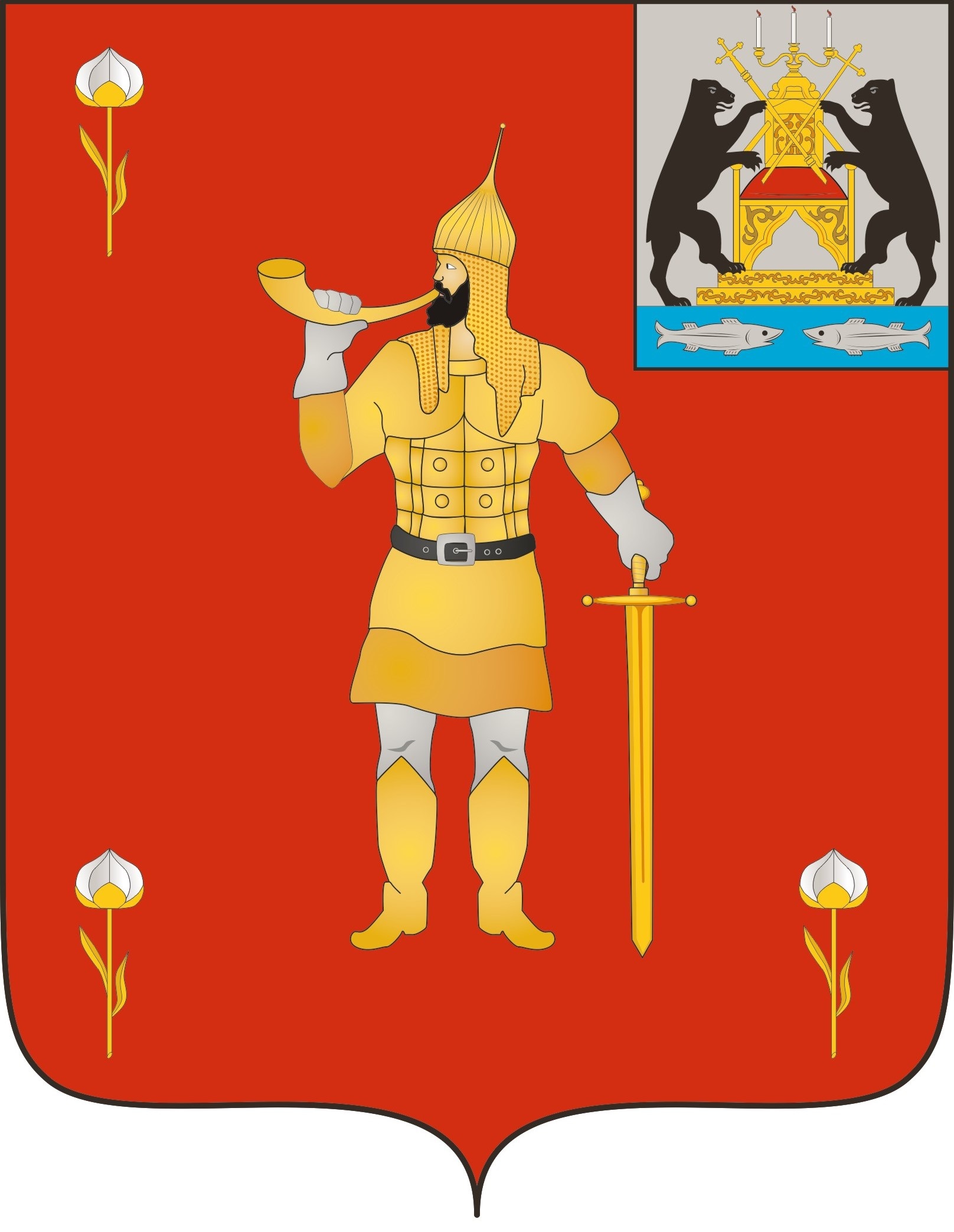 № 33 от 29.11.2022№ 33 от 29.11.2022муниципальная газетамуниципальная газета                                В Администрацию Волотовского муниципальногоокруга от____________________________________проживающего(ей) по адресу __________________паспорт______________ выдан «   »____________кем_________________________________________контактный телефон__________________________действующего по доверенности ________________в интересах__________________________________проживающего(ей) по адресу __________________паспорт_____________ выдан «   » _____________кем_________________________________________№ п/пНаименование документаКол-во экз.Кол-во листов                            В Администрацию Волотовского муниципальногоокруга от____________________________________проживающего(ей) по адресу __________________паспорт______________ выдан «   »____________кем_________________________________________контактный телефон__________________________действующего по доверенности ________________в интересах__________________________________проживающего(ей) по адресу __________________паспорт_____________ выдан «   » _____________кем_________________________________________№ п/пНаименование документаКол-во экз.Кол-во листов№ п/пНаименование документаКол-во экз.Кол-во листовВ Администрацию Волотовского муниципальногоокруга от____________________________________проживающего(ей) по адресу __________________паспорт______________ выдан «   »____________кем_________________________________________контактный телефон__________________________действующего по доверенности ________________в интересах__________________________________проживающего(ей) по адресу __________________паспорт_____________ выдан «   » _____________                                   кем_________________________________________№ п/пНаименование документаКол-во экз.Кол-во листовО внесении изменений в постановление Администрации Волотовского муниципального округа от 04.02.2021 № 54О внесении изменений в постановление Администрации Волотовского муниципального округа от 20.08.2021 № 630О внесении изменений в постановление Администрации Волотовского муниципального округа «Об утверждении проверочных листов (списков контрольных вопросов) при осуществлении муниципального контроля на территории Волотовского муниципального округа»№ п/пПеречень вопросовРеквизиты правового акта, содержащего обязательные требованияВарианты ответаВарианты ответаВарианты ответа№ п/пПеречень вопросовРеквизиты правового акта, содержащего обязательные требованияданетнепримеримо1.Осуществляется ли своевременная и качественная уборка отходов производства и потребления?п. 4, 17 «Правил благоустройства на территории Волотовского муниципального округа», утвержденных решением Думы от 29.04.2022 № 2102. Осуществляется ли содержание, уборка, благоустройство, окос территорий, и территорий, прилегающих к объекту надзора?п. 3,4, 8, 15, 19, 20 «Правил благоустройства на территории Волотовского муниципального округа», утвержденных решением Думы от 29.04.2022 № 2103.Проводится ли своевременное техническое обслуживание и содержание земельных участков, зданий, строений, сооружений и их элементовп. 5 «Правил благоустройства на территории Волотовского муниципального округа», утвержденных решением Думы от 29.04.2022 № 2104.Соблюдается ли порядок содержания кровель, фасадов зданий, сооружений и временных объектов?Приложение 1, 2 к «Правилам благоустройства на территории Волотовского муниципального округа», утвержденным решением Думы от 29.04.2022 № 210; п. 8 Приложения 2 к «Правилам благоустройства на территории Волотовского муниципального округа», утвержденным решением Думы от 29.04.2022 № 2103Допущено ли размещение транспортных средств на расположенных в границах населенных пунктов газонах, цветниках и иных территориях, занятых травянистыми растениями?п. 12, 16 «Правил благоустройства на территории Волотовского муниципального округа», утвержденных решением Думы от 29.04.2022 № 2104.Соблюдаются ли требования по содержанию строительных площадок, требования к ограждениям, по содержанию объектов незавершенного строительства?п. 14 «Правил благоустройства на территории Волотовского муниципального округа», утвержденных решением Думы от 29.04.2022 № 2105.Осуществляется ли поддержание в исправном состоянии системы уличного, дворового и других видов освещения?п. 9 «Правил благоустройства на территории Волотовского муниципального округа», утвержденных решением Думы от 29.04.2022 № 2106.Соблюдается ли запрет на сброс, складирование, размещение отходов и мусора, в т. ч. образовавшихся от ремонта, опиловки деревьев и кустарников, снега, грунта по территории общего пользования, придомовой территории, а также на объекты внешнего благоустройства?п. 3 «Правил благоустройства на территории Волотовского муниципального округа», утвержденных решением Думы от 29.04.2022 № 2107Соблюдается ли порядок содержания зеленых насаждений?п. 12, 22 «Правил благоустройства на территории Волотовского муниципального округа», утвержденных решением Думы от 29.04.2022 № 2108.Соблюдаются ли требования к размещению средств информации на территории требованиям Правил благоустройства?Приложение 3 к «Правилам благоустройства на территории Волотовского муниципального округа», утвержденным решением Думы от 29.04.2022 № 2109.Соблюдаются ли требования стационарной уличной и передвижной мелкорозничной торговли?п. 6, 7 «Правил благоустройства на территории Волотовского муниципального округа», утвержденных решением Думы от 29.04.2022 № 210;Приложение 4 к «Правилам благоустройства на территории Волотовского муниципального округа», утвержденным решением Думы от 29.04.2022 № 21010Соблюдается ли Порядок размещения вывесок, рекламных щитов, витрин и их содержание?Приложение 1, 3 к «Правилам благоустройства на территории Волотовского муниципального округа», утвержденным решением Думы от 29.04.2022 № 21011.Соблюдаются ли требования строительства, установки содержания малых архитектурных форм?п. 10, 11 «Правил благоустройства на территории Волотовского муниципального округа», утвержденных решением Думы от 29.04.2022 № 210; п. 7.1 Приложения 2к «Правилам благоустройства на территории Волотовского муниципального округа», утвержденным решением Думы от 29.04.2022 № 210 12.Соблюдаются ли Правила ремонта и содержания жилых, культурно-бытовых, общественных зданий и сооружений?п. 5 «Правил благоустройства на территории Волотовского муниципального округа», утвержденных решением Думы от 29.04.2022 № 21013.Соблюдаются ли общие положения правил благоустройствап. 2, 3 «Правил благоустройства на территории Волотовского муниципального округа», утвержденных решением Думы от 29.04.2022 № 21014.Соблюдается ли порядок производства земляных дорожных работ?п. 13 «Правил благоустройства на территории Волотовского муниципального округа», утвержденных решением Думы от 29.04.2021 № 21015.Обеспечен ли беспрепятственный доступ маломобильных групп населения к зданиям, строениям, сооружениям?п. 10.10 «Правил благоустройства на территории Волотовского муниципального округа», утвержденных решением Думы от 29.04.2022 № 21016.Соблюдаются ли формы и механизмы общественного участия в принятии решений и реализации проектов комплексного благоустройства?п. 21 «Правил благоустройства на территории Волотовского муниципального округа», утвержденных решением Думы от 29.04.2022 № 21017.Соблюдаются ли требования к содержанию инженерных сетей?п. 18 «Правил благоустройства на территории Волотовского муниципального округа», утвержденных решением Думы от 29.04.2022 № 21018.Соблюдаются ли требования к содержанию детских, игровых и спортивных площадок?п. 11 «Правил благоустройства на территории Волотовского муниципального округа», утвержденных решением Думы от 29.04.2022 № 210Сведения о сертификате электронной подписиСведения о сертификате электронной подписи№ п/пНаименование работДата начала работ (день/месяц/год)Дата окончания работ (день/месяц/год)Сведения о сертификате электронной подписиСведения о сертификате электронной подписи№п/пМесто выполнениядействия/ используемая ИСПроцедурыДействияМаксимальный срок123451Ведомство/ Платформа государственных сервисов (далее –ПГС)Проверка документов и регистрация заявленияКонтроль комплектности предоставленных документовДо 1 рабочего дня32Ведомство/ПГСПодтверждение полномочий представителя заявителя3Ведомство/ПГСРегистрация заявления15 мин4Ведомство/ПГСОбработка и предварительное рассмотрение документов, необходимых для предоставления Муниципальной услуги документов45 мин5Ведомство/ПГС/СМЭВПолучение сведений посредством СМЭВНаправление межведомственных запросовДо 1 рабочего дня6Ведомство/ПГС/СМЭВПолучение ответов на межведомственные запросыДо 5 рабочих дней8Ведомство/ПГСРассмотрение документов и сведенийПроверка соответствия документов и сведений установленным критериям для принятия решения9Ведомство/ПГСПринятие решенияПринятие решения о предоставлении услугиДо 4часов10Ведомство/ПГСФормирование решения о предоставлении услугиДо 3часовОб особенностях осуществления в 2022 году муниципального финансового контроля в отношении главных распорядителей (распорядителей) бюджетных средств, получателей бюджетных средствОб утверждении Перечня должностей муниципальной службы Волотовского муниципального округа, после увольнения с которых, гражданин должен соблюдать ограничения, предусмотренные частями 1 и 2 статьи 12 Федерального закона от 25.12.2008 № 273-ФЗ «О противодействии коррупции»Главная группа должностейПервый заместитель Главы Администрации муниципального округаГлава территориального отдела Администрации муниципального округаВедущая группа должностейЗаместитель Главы Администрации муниципального округаУправляющий Делами Администрации муниципального округаЗаместитель Главы территориального отдела Администрации муниципального округаПредседатель комитета Администрации муниципального округаНачальник (заведующий) отдела Администрации муниципального округаЗаместитель председателя комитета Администрации муниципального округаКонсультант Главы муниципального округаСтаршая группа должностейГлавный специалист Администрации муниципального округаГлавный специалист территориального отдела Администрации муниципального округаВедущий специалист Администрации муниципального округаМладшая группа должностейВедущий специалист территориального отдела Администрации муниципального округа«28.11.20221. О внесении изменений в решение Думы Волотовского муниципального округа от 15.12.2021 № 182 «О плане работы Думы Волотовского муниципального округа на 2022 год».Председатель Думы Лебедева Г.А.«28.11.20222. О внесении изменений в решение Думы Волотовского муниципального округа от 15.12.2021 № 174 «О бюджете муниципального округа на 2022 год и на плановый период 2023 и 2024 годов»Председатель комитета финансов Кириллова Н.В.«28.11.20223. О согласовании дополнительного норматива.Председатель комитета финансов Кириллова Н.В.«28.11.20224. О проведении публичных слушаний.Председатель комитета финансов Кириллова Н.В.«28.11.20225. Об утверждении Порядка компенсации расходов по найму жилого помещения лицам, замещающим муниципальные должности в Волотовском муниципальном округе, осуществляющим свою деятельность на постоянной (штатной) основе.Управляющий делами Морозова Л.Е.«28.11.20226. О внесении изменений в Положение о материальном поощрении старост сельских населенных пунктов на территории Волотовского муниципального округа.Управляющий делами Морозова Л.Е.«28.11.20227. О внесении изменений в Положение о порядке взаимодействия сельских старост с органами местного самоуправления Волотовского муниципального округа и подведомственными ему муниципальными учреждениями.Управляющий делами Морозова Л.Е.«28.11.20228. Об установлении размера единовременной компенсационной выплаты на лечение (оздоровление) на 2023 год.Управляющий делами Морозова Л.Е.«28.11.20229. Об утверждении Положения об оплате труда и материальном стимулировании в органах местного самоуправления Волотовского муниципального округа.Управляющий делами Морозова Л.Е.«28.11.202210. О компенсации расходов по найму муниципального жилого помещения лицам, призванным на военную службу по мобилизации, гражданам, заключившим контракт о прохождении военной службы, гражданам, заключившим контракт о добровольном содействии в выполнении задач, возложенных на Вооруженные Силы Российской Федерации».Заместитель Главы Администрации Бутылин М.Ф.»Глава Волотовского муниципального округа       А.И. ЛыжовПредседатель Думы Волотовского муниципального округа     Г.А. ЛебедеваО внесении изменений в решение Думы Волотовского муниципального округа от 15.12.2021 № 174НаименованиеКод бюджетнойклассификацииСумма на 2022 годСумма на 2023 годСумма на 2024 год12345Доходы, ВСЕГО, в том числе:270051,25707166 034,31464126 896,81504Налоговые и неналоговые доходы0001000000000000000045 196,3731145311,3700046347,41000Налоги на прибыль, доходы0001010000000000000032247,0000032860,0000033714,00000Налог на доходы физических лиц1821010200001000011032247,0000032860,0000033714,00000Налоги на товары (работы, услуги), реализуемые на территории Российской Федерации100103000000000000002403,670002408,270002458,21000Налоги на совокупный доход182105000000000000003423,000003039,000003180,00000Налог, взимаемый в связи с применением упрощенной системы налогообложения182105010000000001103366,000002875,000003010,00000Единый сельскохозяйственный налог1821050300000000011011,000005,000005,00000Налог, взимаемый в связи с применением патентной системы налогообложения1821050400002000011046,00000159,00000165,00000Налоги на имущество182106000000000000004007,000004887,000004936,00000Налог на имущество физических лиц18210601000000000110482,00000568,00000576,00000Земельный налог182106060000000001103525,000004 319,000004 360,00000Государственная пошлина182108 00000000000000362,00000254,10000247,20000Государственная пошлина по делам, рассматриваемым в судах общей юрисдикции, мировыми судьями18210803000010000110360,00000254,10000247,20000Государственная пошлина за совершение нотариальных действий должностными лицами органов местного самоуправления, уполномоченными в соответствии с законодательными актами Российской Федерации на совершение нотариальных действий338108040000100001101,000000,000000,00000Государственная пошлина за совершение нотариальных действий должностными лицами органов местного самоуправления, уполномоченными в соответствии с законодательными актами Российской Федерации на совершение нотариальных действий341108040000100001101,000000,000000,00000Доходы от использования имущества, находящего в государственной и муниципальной собственности903111000000000000001166,500001362,000001312,00000Доходы, получаемые в виде арендной либо иной платы за передачу в возмездное пользование государственного и муниципального имущества (за исключением имущества бюджетных и автономных учреждений, а также имущества государственных и муниципальных унитарных предприятий, в том числе казенных)90311105000000000120844,500001060,000001060,00000Арендная плата за земли, находящие в государственной собственности до разграничения государственной собственности на землю и поступления от продажи права на заключение договоров аренды указанных земельных участков90311105010000000120736,50000810,00000810,00000Доходы от сдачи в аренду имущества, составляющего государственную (муниципальную) казну (за исключением земельных участков)90311105070000000120108,00000250,00000250,00000Прочие доходы от использования имущества и прав, находящихся в государственной и муниципальной собственности (за исключением имущества бюджетных и автономных учреждений, а также имущества государственных и муниципальных унитарных предприятий, в том числе казенных)00011109000000000120322,00000302,00000252,00000Платежи при пользовании природными ресурсами 048112000000000000005,0000078,0000078,00000Плата за негативное воздействие на окружающую среду048112010000100001205,0000078,0000078,00000Доходы от продажи материальных и нематериальных активов903114000000000000001224,10000400,00000400,00000Доходы от реализации имущества, находящегося в государственной и муниципальной собственности (за исключением движимого имущества бюджетных и автономных учреждений, а также имущества государственных и муниципальных унитарных предприятий, в том числе казенных)90311402000000000410291,00000100,00000100,00000Доходы от продажи земельных участков, находящихся в государственной и муниципальной собственности90311406000000000430933,10000300,00000300,00000Штрафы, санкции, возмещение ущерба 0001160000000000000024,0000023,0000022,00000Административные штрафы, установленные главой 5 Кодекса Российской Федерации об административных правонарушениях, за административные правонарушения, посягающие на права граждан, налагаемые мировыми судьями, комиссиями по делам несовершеннолетних и защите их прав916116010530100001401,000001,000001,00000Административные штрафы, установленные главой 6 Кодекса Российской Федерации об административных правонарушениях, за административные правонарушения, посягающие на здоровье, санитарно-эпидемиологическое благополучие населения и общественную нравственность, налагаемые мировыми судьями, комиссиями по делам несовершеннолетних и защите их прав917116010630100001405,000005,000005,00000Административные штрафы, установленные главой 12 Кодекса Российской Федерации об административных правонарушениях, за административные правонарушения в области дорожного движения, налагаемые мировыми судьями, комиссиями по делам несовершеннолетних и защите их прав916116011230100001401,000001,000001,00000Административные штрафы, установленные главой 19 Кодекса Российской Федерации об административных правонарушениях, за административные правонарушения против порядка управления, налагаемые мировыми судьями, комиссиями по делам несовершеннолетних и защите их прав917116011930100001401,000001,000001,00000Административные штрафы, установленные главой 20 Кодекса Российской Федерации об административных правонарушениях, за административные правонарушения, посягающие на общественный порядок и общественную безопасность, налагаемые мировыми судьями, комиссиями по делам несовершеннолетних и защите их прав917116012030100001406,000005,000005,00000Иные штрафы, неустойки, пени, уплаченные в соответствии с законом или договором в случае неисполнения или ненадлежащего исполнения обязательств перед муниципальным органом, (муниципальным казенным учреждением) муниципального округа9031160709005000014010,0000010,0000010,00000Инициативные платежи, зачисляемые в бюджеты муниципальных округов00011715020140000150334,103110,000000,00000Инициативные платежи, зачисляемые в бюджеты муниципальных округов33611715020140000150109,205110,000000,00000Инициативные платежи, зачисляемые в бюджеты муниципальных округов33811715020140000150167,098000,000000,00000Инициативные платежи, зачисляемые в бюджеты муниципальных округов3411171502014000015057,800000,000000,00000Безвозмездные поступления89220000000000000000224854,88396120 722,9446480549,40504Безвозмездные поступления от других бюджетов бюджетной системы Российской Федерации89220200000000000000225103,63092120 722,9446480549,40504Дотации бюджетам субъектов Российской Федерации и муниципальных образований8922021000000000015063 863,4000037 869,4000037 134,6000Дотации на выравнивание бюджетной обеспеченности8922021500100000015063 863,4000037 869,4000037 134,6000Дотации бюджетам муниципальных округов на выравнивание бюджетной обеспеченности из бюджета субъекта Российской Федерации8922021500114000015063 863,4000037 869,4000037 134,6000Субсидии бюджетам бюджетной системы Российской Федерации (межбюджетные субсидии)89220220000000000150111454,5564244783,644645324,00504Субсидии бюджетам муниципальных округов на организацию бесплатного горячего питания обучающихся, получающих начальное общее образование в государственных и муниципальных образовательных организациях892202253041400001501770,714001805,166001855,85400Субсидии бюджетам муниципальных округов на обеспечение развития и укрепления материально-технической базы домов культуры в населенных пунктах с числом жителей до 50 тысяч человек89220225467140000150484,10000484,10000484,10000Субсидии бюджетам на реализацию мероприятий по обеспечению жильем молодых семей89220225497140000150557,64060559,31825557,82104Субсидии бюджетам муниципальных округов на развитие сети учреждений культурно-досугового типа892202255131400001509252,500000,000000,00000Субсидии бюджетам муниципальных округов на поддержку отрасли культуры8922022551914000015034,4593025,4300025,43000Субсидии бюджетам муниципальных округов на реализацию программ формирования современной городской среды89220225555140000150593,03200715,192000,00000Субсидии бюджетам муниципальных округов на обеспечение комплексного развития сельских территорий89220225576140000150726,200000,000000,00000Субсидия бюджетам муниципальных округов на реализацию мероприятий по модернизации школьных систем образования8922022575014000015068256,2963038793,638390,00Прочие субсидии8922022999900000015029779,614522400,800002400,80000Прочие субсидии бюджетам муниципальных округов 8922022999914000015029779,614522400,800002400,80000Субвенции бюджетам субъектов Российской Федерации8922023000000000015037 780,1376834 602,1000034 623,00000Субвенции бюджетам муниципальных образований на ежемесячное денежное вознаграждение за классное руководство89220230021000000150296,600000390,600000390,600000Субвенции местным бюджетам на выполнение передаваемых полномочий субъектов Российской Федерации8922023002400000015029753,5000025584,3000025584,30000Субвенции бюджетам на содержание ребенка в семье опекуна и приемной семье, а также вознаграждение, причитающееся приемному родителю892202300270000001503325,700003283,700003283,70000Субвенции бюджетам на компенсацию части платы, взимаемой с родителей (законных представителей) за присмотр и уход за детьми, посещающими образовательные организации, реализующие образовательные программы дошкольного образования89220230029000000150196,00000439,00000439,00000Субвенции бюджетам муниципальных округов на предоставление жилых помещений детям-сиротам и детям, оставшимся без попечения родителей, лицам из их числа по договорам найма специализированных жилых помещений892202350821400001501517,737682294,600002294,60000Субвенции бюджетам на осуществление первичного воинского учета на территориях, где отсутствуют военные комиссариаты89220235118000000150250,00000245,50000253,80000Субвенции бюджетам на осуществление полномочий по составлению (изменению) списков кандидатов в присяжные заседатели федеральных судов общей юрисдикции в Российской Федерации8922023512000000015038,000002,000001,80000Субвенции бюджетам муниципальных округов на ежемесячное денежное вознаграждение за классное руководство педагогическим работникам государственных и муниципальных общеобразовательных организаций89220235303140000 1502050,600002031,100002031,10000Субвенции бюджетам на государственную регистрацию актов гражданского состояния89220235930000000150352,00000331,300000344,10000Иные межбюджетные трансферты8922024000000000015012005,536823467,800003467,80000Прочие межбюджетные трансферты, передаваемые бюджетам муниципальных округов8922024999914000015012005,536823467,800003467,80000Возврат прочих остатков субсидий, субвенций и иных межбюджетных трансфертов, имеющих целевое назначение, прошлых лет из бюджетов муниципальных районов89221960010140000150-248,746960,000000,00000»Наименование источника внутреннего финансирования дефицита бюджетаКод группы, подгруппы, статьи и вида источниковСумма на 2022 годСумма на 2023 годСумма на 2024 год12345«Источники внутреннего финансирования дефицитов бюджетов000 01 00 00 00 00 0000 0002 845,660400,000000,00000Бюджетные кредиты из других бюджетов бюджетной системы Российской Федерации000 01 03 00 00 00 0000 0000,000000,00000,00000Изменение остатков средств на счетах по учету средств бюджета000 01 05 00 00 00 0000 0002 845,660400,000000,00000Увеличение прочих остатков денежных средств бюджетов муниципальных округов000 01 05 02 01 14 0000 5102 845,660400,000000,00000Иные источники внутреннего финансирования дефицитов бюджетов000 01 06 00 00 00 0000 0000,000000,000000,00000»НаименованиеВед.Разд.ЦСРВРСумма на 2022 годСумма на 2023 годСумма на 2024 год Волотовский территориальный отдел Администрации Волотовского муниципального округа Новгородской области3360000000000000000023026,977418 199,027007 487,97500 Общегосударственные вопросы336010000000000000003 361,872112 572,665002 572,66500 Функционирование Правительства Российской Федерации, высших исполнительных органов государственной власти субъектов Российской Федерации, местных администраций336010400000000000003 325,372112 548,665002 548,66500 Расходы на функционирование органов местного самоуправления Волотовского муниципального округа, не отнесенные к муниципальным программам округа336010491000000000003 325,372112 548,665002 548,66500 Обеспечение функций органов местного самоуправления336010491800000000003 325,372112 548,665002 548,66500 Расходы на выплаты по оплате труда муниципальных служащих органов местного самоуправления336010491800010000001 915,234341 563,000001 563,00000 Расходы на выплаты персоналу государственных (муниципальных) органов336010491800010001201 915,234341 563,000001 563,00000 Расходы на обеспечение функций органов местного самоуправления336010491800010400001 208,37277928,80000928,80000 Расходы на выплаты персоналу государственных (муниципальных) органов336010491800010401201 098,37277828,80000828,80000 Иные закупки товаров, работ и услуг для обеспечения государственных (муниципальных) нужд33601049180001040240110,00000100,00000100,00000 Возмещение затрат по содержанию штатных единиц, осуществляющих отдельные полномочия области3360104918007028000058,7650055,8650055,86500 Расходы на выплаты персоналу государственных (муниципальных) органов3360104918007028012058,7650055,8650055,86500 Cодержание штатных единиц, осуществляющие отдельные полномочия области по определению перечня должностных лиц уполномоченных составлять протоколы об административных правонарушениях336010491800706500001,000001,000001,00000 Иные закупки товаров, работ и услуг для обеспечения государственных (муниципальных) нужд336010491800706502401,000001,000001,00000 частичная компенсация дополнительных расходов на повышение оплаты труда работников бюджетной сферы33601049180071410000142,000000,000000,00000 Расходы на выплаты персоналу государственных (муниципальных) органов33601049180071410120142,000000,000000,00000 Другие общегосударственные вопросы3360113000000000000036,5000024,0000024,00000 Расходы на функционирование органов местного самоуправления Волотовского муниципального округа, не отнесенные к муниципальным программам округа3360113910000000000036,5000024,0000024,00000 Обеспечение функций органов местного самоуправления3360113918000000000036,5000024,0000024,00000 Реализация мероприятий связанных с расходами старост деревень3360113918001017000036,0000024,0000024,00000 Иные выплаты населению3360113918001017036036,0000024,0000024,00000 Прочие расходы (публикация нормативных актов)336011391800109900000,500000,000000,00000 Уплата налогов, сборов и иных платежей336011391800109908500,500000,000000,00000 Национальная оборона33602000000000000000124,90000122,70000126,90000 Мобилизация и вневойсковая подготовка33602030000000000000124,90000122,70000126,90000 Расходы на функционирование органов местного самоуправления Волотовского муниципального округа, не отнесенные к муниципальным программам округа33602039100000000000124,90000122,70000126,90000 Обеспечение функций органов местного самоуправления33602039180000000000124,90000122,70000126,90000 Содержание штатных единиц, осуществляющие отдельные полномочия по первичному воинскому учету на территориях, где отсутствуют военные комиссариаты33602039180051180000124,90000122,70000126,90000 Расходы на выплаты персоналу государственных (муниципальных) органов33602039180051180120111,02500103,97500103,97500 Иные закупки товаров, работ и услуг для обеспечения государственных (муниципальных) нужд3360203918005118024013,8750018,7250022,92500 Национальная безопасность и правоохранительная деятельность3360300000000000000076,7000076,7000076,70000 Защита населения и территории от чрезвычайных ситуаций природного и техногенного характера, пожарная безопасность3360310000000000000076,7000076,7000076,70000 Муниципальная программа "Обеспечение первичных мер пожарной безопасности на территории Волотовского муниципального округа "3360310270000000000076,7000076,7000076,70000 Мероприятия по укрепление противопожарного состояния учреждений, жилого фонда, территории округа3360310270009999000076,7000076,7000076,70000 Иные закупки товаров, работ и услуг для обеспечения государственных (муниципальных) нужд3360310270009999024076,7000076,7000076,70000 Национальная экономика3360400000000000000014475,447511 909,770001 959,71000 Дорожное хозяйство (дорожные фонды)3360409000000000000014475,447511 909,770001 959,71000 Муниципальная программа "Повышение безопасности дорожного движения на территории Волотовского муниципального округа "3360409080000000000014455,447511 889,770001 939,71000 Содержание автомобильных дорог общего пользования населенных пунктов и искусственных сооружений на них33604090800100000000351,14851350,00000350,00000 Содержание автомобильных дорог общего пользования населенных пунктов и искусственных сооружений на них33604090800110070000351,14851350,00000350,00000 Иные закупки товаров, работ и услуг для обеспечения государственных (муниципальных) нужд33604090800110070240351,14851350,00000350,00000 Ремонт автомобильных дорог общего пользования населенных пунктов и искусственных сооружений на них, включая проектно-изыскательские работы.3360409080030000000014 104,299001 509,770001 559,71000 Расходы, направленные на финансовую поддержку в части ремонта дорог общего пользования336040908003001200002 774,954400,000000,00000 Иные закупки товаров, работ и услуг для обеспечения государственных (муниципальных) нужд336040908003001202402 774,954400,000000,00000 Проверка и согласования сметной документации на ремонт автомобильных дорог33604090800310080000100,00000100,00000100,00000 Иные закупки товаров, работ и услуг для обеспечения государственных (муниципальных) нужд33604090800310080240100,00000100,00000100,00000 Ремонт автомобильных дорог общего пользования населенных пунктов и искусственных сооружений на них, включая проектно-изыскательские работы33604090800371510000847,70000722,00000722,00000 Иные закупки товаров, работ и услуг для обеспечения государственных (муниципальных) нужд33604090800371510240847,70000722,00000722,00000 Расходы по реализации правовых актов Правительства Новгородской области по вопросам проектирования, строительства, реконструкции, капитального ремонта и ремонта автомобильных дорог общего пользования местного значения336040908003715300009 974,100000,000000,00000 Иные закупки товаров, работ и услуг для обеспечения государственных (муниципальных) нужд336040908003715302409 974,100000,000000,00000 Софинансирование к ремонту автомобильных дорог общего пользования населенных пунктов и искусственных сооружений на них, включая проектно-изыскательские работы336040908003S1510000307,54460687,77000737,71000 Иные закупки товаров, работ и услуг для обеспечения государственных (муниципальных) нужд336040908003S1510240307,54460687,77000737,71000 Расходы по софинансированию вопросов проектирования, строительства, реконструкции, капитального ремонта и ремонта автомобильных дорог общего пользования местного значения336040908003S1530000100,000000,000000,00000 Иные закупки товаров, работ и услуг для обеспечения государственных (муниципальных) нужд336040908003S1530240100,000000,000000,00000 Приведение в соответствие с техническими требованиями средств организации движения транспортных средств и пешеходов (дорожные знаки, дорожная разметка, ограждения)336040908005000000000,0000030,0000030,00000 Приведение в соответствии техническими требованиями средств организации движения транспортных средств и пешеходов336040908005S15100000,0000030,0000030,00000 Иные закупки товаров, работ и услуг для обеспечения государственных (муниципальных) нужд336040908005S15102400,0000030,0000030,00000 Муниципальная программа "Комплексное развитие транспортной инфраструктуры в Волотовском муниципальном округе "3360409260000000000020,0000020,0000020,00000Текущий ремонт тротуаров и пешеходных дорожек общего пользования населенных пунктов и искусственных сооружений на них, включая проектно-изыскательские работы.3360409260020000000010,0000010,0000010,00000 Текущий ремонт тротуаров (восстановление несущей способности, системы водоотвода), пешеходных дорожек и искусственных сооружений на них (мостиков)3360409260020053000010,0000010,0000010,00000 Иные закупки товаров, работ и услуг для обеспечения государственных (муниципальных) нужд3360409260020053024010,0000010,0000010,00000 Улучшение оборудования остановок общественного транспорта3360409260030000000010,0000010,0000010,00000 Мероприятия по приведению остановочных пунктов в нормативное состояние (установка скамеек; уборка, мойка остановок общественного транспорта, устранение мелких повреждений, окраска, замена урн для сбора мусора и др.)3360409260030054000010,0000010,0000010,00000 Иные закупки товаров, работ и услуг для обеспечения государственных (муниципальных) нужд3360409260030054024010,0000010,0000010,00000 Жилищно-коммунальное хозяйство336050000000000000004 978,557793 517,192002 752,00000 Жилищное хозяйство33605010000000000000178,20000123,19300252,00000 Муниципальная программа Волотовского муниципального округа "Улучшение жилищных условий граждан в Волотовском муниципальном округе "33605010900000000000178,20000123,19300252,00000 Подпрограмма "Капитальный ремонт муниципального жилищного фонда" муниципальной Программы Волотовского муниципального округа "Улучшение жилищных условий граждан в Волотовском муниципальном округе"33605010930000000000178,20000123,19300252,00000 Основное мероприятие «Ремонт муниципальных жилых помещений"336050109301000000000,00000123,19300252,00000 Капитальный ремонт муниципального жилищного фонда за счет средств сбора от найма336050109301102800000,00000123,19300252,00000 Иные закупки товаров, работ и услуг для обеспечения государственных (муниципальных) нужд336050109301102802400,00000123,19300252,00000 Основное мероприятие «Участие в региональной программе по капитальному ремонту общего имущества в многоквартирных домах»33605010930300000000178,200000,000000,00000 Перечисление платежей оператору фонда капитального ремонта33605010930399990000178,200000,000000,00000 Иные закупки товаров, работ и услуг для обеспечения государственных (муниципальных) нужд33605010930399990240178,200000,000000,00000 Коммунальное хозяйство33605020000000000000134,320000,000000,00000 Прочие расходы, не отнесенные к муниципальным программам Волотовского округа33605029200000000000134,320000,000000,00000 Субсидий из бюджета муниципальным унитарным предприятиям33605029200002600000134,320000,000000,00000 Субсидии юридическим лицам (кроме некоммерческих организаций), индивидуальным предпринимателям, физическим лицам - производителям товаров, работ, услуг33605029200002600810134,320000,000000,00000 Благоустройство336050300000000000004 666,037793 393,999002 500,00000 Муниципальная программа "Комплексное развитие сельских территорий Волотовского муниципального округа "33605030400000000000455,000000,000000,00000 Основное мероприятие "Создание и развитие сельских территорий Волотовского муниципального округа"33605030400200000000455,000000,000000,00000 Создание и развитие инфраструктуры на сельских территориях336050304002N5764000350,000000,000000,00000 Иные закупки товаров, работ и услуг для обеспечения государственных (муниципальных) нужд336050304002N5764240350,000000,000000,00000 Софинансирование на создание и развитие инфраструктуры сельских территорий336050304002S5764000105,000000,000000,00000 Иные закупки товаров, работ и услуг для обеспечения государственных (муниципальных) нужд336050304002S5764240105,000000,000000,00000 Муниципальная программа "Благоустройство территорий Волотовского муниципального округа"336050324000000000002 902,376112 500,000002 500,00000 Подпрограмма "Повышение энергетической эффективности на территории Волотовского муниципального округа "336050324100000000002 500,000002 500,000002 500,00000 Доведение уровня освещённости улиц, проездов, пешеходных дорожек сельского поселения до 85%.336050324100005500002 500,000002 500,000002 500,00000 Иные закупки товаров, работ и услуг для обеспечения государственных (муниципальных) нужд336050324100005502402 500,000002 500,000002 500,00000 Подпрограмма "Озеленение территории Волотовского муниципального округа, содержание братских захоронений и гражданских кладбищ "3360503242000000000083,957320,000000,00000 Реализация мероприятий по озеленению территорий, поддержание братских и гражданских3360503242000056000083,957320,000000,00000 Иные закупки товаров, работ и услуг для обеспечения государственных (муниципальных) нужд3360503242000056024083,957320,000000,00000 Подпрограмма "Повышение уровня комфортности и чистоты на территории Волотовского муниципального округа "33605032430000000000318,418790,000000,00000 Обеспечение санитарной, противопожарной безопасности, безопасности передвижения населения33605032430000570000168,939090,000000,00000 Иные закупки товаров, работ и услуг для обеспечения государственных (муниципальных) нужд33605032430000570240168,939090,000000,00000 Строительство (благоустройство) мест (площадок) накопления твердых бытовых отходов3360503243000058000040,000000,000000,00000 Иные закупки товаров, работ и услуг для обеспечения государственных (муниципальных) нужд3360503243000058024040,000000,000000,00000 мероприятия, направленные на борьбу с борщевиком3360503243000059000037,139700,000000,00000 Иные закупки товаров, работ и услуг для обеспечения государственных (муниципальных) нужд3360503243000059024037,139700,000000,00000 на организацию работ по благоустройству территорий общего пользования, связанных с предотвращением влияния ухудшения экономической ситуации и развития отраслей экономики3360503243007536000072,340000,000000,00000 Иные закупки товаров, работ и услуг для обеспечения государственных (муниципальных) нужд3360503243007536024072,340000,000000,00000 Муниципальная программа "Формирование современной городской среды в п. Волот Волотовского муниципального округа"33605032800000000000764,70300893,999000,00000 Национальный проект" Жилье и городская среда"3360503280F000000000764,70300893,999000,00000 Основное мероприятие "Благоустройство и содержание дворовых территорий МКД и территорий общего пользования"3360503280F200000000764,70300893,999000,00000 на реализацию мероприятий муниципальных программ. направленных на благоустройство дворовых территорий многоквартирных домов и на благоустройство общественных территорий3360503280F255550000764,70300893,999000,00000 Иные закупки товаров, работ и услуг для обеспечения государственных (муниципальных) нужд3360503280F255550240764,70300893,999000,00000 Муниципальная программа "Развитие и совершенствование форм местного самоуправления на территории Волотовского муниципального округа"33605032900000000000543,958680,000000,00000 Содействие развитию форм непосредственного осуществления населением местного самоуправления и участия населения в осуществлении местного самоуправления33605032900300000000543,958680,000000,00000 Реализация проекта поддержки местных инициатив33605032900375260000313,324730,000000,00000 Иные закупки товаров, работ и услуг для обеспечения государственных (муниципальных) нужд33605032900375260240313,324730,000000,00000 Софинансирование к реализации проекта поддержки местных инициатив (Замена окон в детской школе искусств п.Волот)336050329003S5261000230,633950,000000,00000 Иные закупки товаров, работ и услуг для обеспечения государственных (муниципальных) нужд336050329003S5261240230,633950,000000,00000 Образование336070000000000000009,500000,000000,00000 Другие вопросы в области образования336070900000000000009,500000,000000,00000 Муниципальная программа "Развитие системы муниципальной службы в Волотовском муниципальном округе 336070912000000000009,500000,000000,00000 Софинансирование на мероприятия по профессиональной подготовки, переподготовки и повышения квалификации муниципальных служащих336070912000S22800009,500000,000000,00000 Иные закупки товаров, работ и услуг для обеспечения государственных (муниципальных) нужд336070912000S22802409,500000,000000,00000 Ратицкий территориальный отдел Администрации Волотовского муниципального округа3380000000000000000010292,535936 654,076006 616,62600 Общегосударственные вопросы338010000000000000002 852,676832 572,076002 572,07600 Функционирование Правительства Российской Федерации, высших исполнительных органов государственной власти субъектов Российской Федерации, местных администраций338010400000000000002 673,176832 554,076002 554,07600 Муниципальная программа Волотовского округа "Энергосбережение в Волотовском муниципальном округе "3380104070000000000046,230000,000000,00000 Софинансирование расходов учреждений по приобретению коммунальных услуг3380104070007230000036,980000,000000,00000 Иные закупки товаров, работ и услуг для обеспечения государственных (муниципальных) нужд3380104070007230024036,980000,000000,00000 Расходы по приобретению коммунальных услуг338010407000S23000009,250000,000000,00000 Иные закупки товаров, работ и услуг для обеспечения государственных (муниципальных) нужд338010407000S23002409,250000,000000,00000 Расходы на функционирование органов местного самоуправления Волотовского муниципального округа, не отнесенные к муниципальным программам округа338010491000000000002 626,946832 554,076002 554,07600 Обеспечение функций органов местного самоуправления338010491800000000002 626,946832 554,076002 554,07600 Расходы на выплаты по оплате труда муниципальных служащих органов местного самоуправления338010491800010000001 186,300001 214,000001 214,00000 Расходы на выплаты персоналу государственных (муниципальных) органов338010491800010001201 186,300001 214,000001 214,00000 Расходы на обеспечение функций органов местного самоуправления338010491800010400001 252,570831 288,600001 288,60000 Расходы на выплаты персоналу государственных (муниципальных) органов338010491800010401201 013,344831 095,000001 095,00000 Иные закупки товаров, работ и услуг для обеспечения государственных (муниципальных) нужд33801049180001040240232,22600187,60000187,60000 Уплата налогов, сборов и иных платежей338010491800010408507,000006,000006,00000 Возмещение затрат по содержанию штатных единиц, осуществляющих отдельные полномочия области3380104918007028000053,5760050,9760050,97600 Расходы на выплаты персоналу государственных (муниципальных) органов3380104918007028012053,5760050,9760050,97600 Cодержание штатных единиц, осуществляющие отдельные полномочия области по определению перечня должностных лиц уполномоченных составлять протоколы об административных правонарушениях338010491800706500000,500000,500000,50000 Иные закупки товаров, работ и услуг для обеспечения государственных (муниципальных) нужд338010491800706502400,500000,500000,50000 частичная компенсация дополнительных расходов на повышение оплаты труда работников бюджетной сферы33801049180071410000134,000000,000000,00000 Расходы на выплаты персоналу государственных (муниципальных) органов33801049180071410120134,000000,000000,00000 Другие общегосударственные вопросы33801130000000000000179,5000018,0000018,00000 Муниципальная программа "Развитие и совершенствование форм местного самоуправления на территории Волотовского муниципального округа"33801132900000000000176,500000,000000,00000 Содействие развитию форм непосредственного осуществления населением местного самоуправления и участия населения в осуществлении местного самоуправления33801132900300000000176,500000,000000,00000 Реализация проекта территориального общественного самоуправления33801132900372090000150,000000,000000,00000 Иные закупки товаров, работ и услуг для обеспечения государственных (муниципальных) нужд33801132900372090240150,000000,000000,00000 Софинансирование к реализации проекта ТОС " Ратицы " Обустройство площадки для накопления твердых бытовых отходов и спил аварийных деревьев на гражданском кладбище в д. Учно338011329003S209200026,500000,000000,00000 Иные закупки товаров, работ и услуг для обеспечения государственных (муниципальных) нужд338011329003S209224026,500000,000000,00000 Расходы на функционирование органов местного самоуправления Волотовского муниципального округа, не отнесенные к муниципальным программам округа338011391000000000003,0000018,0000018,00000 Обеспечение функций органов местного самоуправления338011391800000000003,0000018,0000018,00000 Реализация мероприятий связанных с расходами старост деревень338011391800101700003,0000018,0000018,00000 Иные выплаты населению338011391800101703603,0000018,0000018,00000 Национальная оборона3380200000000000000062,5500061,4000063,45000 Мобилизация и вневойсковая подготовка3380203000000000000062,5500061,4000063,45000 Расходы на функционирование органов местного самоуправления Волотовского муниципального округа, не отнесенные к муниципальным программам округа3380203910000000000062,5500061,4000063,45000 Обеспечение функций органов местного самоуправления3380203918000000000062,5500061,4000063,45000 Содержание штатных единиц, осуществляющие отдельные полномочия по первичному воинскому учету на территориях, где отсутствуют военные комиссариаты3380203918005118000062,5500061,4000063,45000 Расходы на выплаты персоналу государственных (муниципальных) органов3380203918005118012055,0351853,3000053,30000 Иные закупки товаров, работ и услуг для обеспечения государственных (муниципальных) нужд338020391800511802407,514828,1000010,15000 Национальная безопасность и правоохранительная деятельность3380300000000000000049,7000049,7000049,70000 Защита населения и территории от чрезвычайных ситуаций природного и техногенного характера, пожарная безопасность3380310000000000000049,7000049,7000049,70000 Муниципальная программа "Обеспечение первичных мер пожарной безопасности на территории Волотовского муниципального округа "3380310270000000000049,7000049,7000049,70000 Мероприятия по укрепление противопожарного состояния учреждений, жилого фонда, территории округа3380310270009999000049,7000049,7000049,70000 Иные закупки товаров, работ и услуг для обеспечения государственных (муниципальных) нужд3380310270009999024049,7000049,7000049,70000 Национальная экономика338040000000000000002 252,360001 731,400001 731,40000 Дорожное хозяйство (дорожные фонды)338040900000000000002 252,360001 731,400001 731,40000 Муниципальная программа "Повышение безопасности дорожного движения на территории Волотовского муниципального округа "338040908000000000002 252,360001 731,400001 731,40000 Содержание автомобильных дорог общего пользования населенных пунктов и искусственных сооружений на них33804090800100000000940,34200655,40000655,40000 Расходы, направленные на финансовую поддержку учреждений33804090800100120000160,000000,000000,00000 Иные закупки товаров, работ и услуг для обеспечения государственных (муниципальных) нужд33804090800100120240160,000000,000000,00000 Содержание автомобильных дорог общего пользования населенных пунктов и искусственных сооружений на них33804090800110070000655,40000655,40000655,40000 Иные закупки товаров, работ и услуг для обеспечения государственных (муниципальных) нужд33804090800110070240655,40000655,40000655,40000 Осуществление дорожной деятельности в отношении автомобильных дорог общего пользования местного значения3380409080017151000066,960000,000000,00000 Иные закупки товаров, работ и услуг для обеспечения государственных (муниципальных) нужд3380409080017151024066,960000,000000,00000 Содержание автомобильных дорог общего пользования населенных пунктов и искуственных сооружений на них338040908001S151000057,982000,000000,00000 Иные закупки товаров, работ и услуг для обеспечения государственных (муниципальных) нужд338040908001S151024057,982000,000000,00000 Ремонт автомобильных дорог общего пользования населенных пунктов и искусственных сооружений на них, включая проектно-изыскательские работы.338040908003000000001 312,018001 076,000001 076,00000 Проверка и согласования сметной документации на ремонт автомобильных дорог3380409080031008000030,0000030,0000030,00000 Иные закупки товаров, работ и услуг для обеспечения государственных (муниципальных) нужд3380409080031008024030,0000030,0000030,00000 Ремонт автомобильных дорог общего пользования населенных пунктов и искусственных сооружений на них, включая проектно-изыскательские работы338040908003715100001 100,00000806,00000806,00000 Иные закупки товаров, работ и услуг для обеспечения государственных (муниципальных) нужд338040908003715102401 100,00000806,00000806,00000 Софинансирование к ремонту автомобильных дорог общего пользования населенных пунктов и искусственных сооружений на них, включая проектно-изыскательские работы338040908003S1510000182,01800240,00000240,00000 Иные закупки товаров, работ и услуг для обеспечения государственных (муниципальных) нужд338040908003S1510240182,01800240,00000240,00000 Жилищно-коммунальное хозяйство338050000000000000005 017,768002 239,500002 200,00000 Благоустройство338050300000000000005 017,768002 239,500002 200,00000 Муниципальная программа "Комплексное развитие сельских территорий Волотовского муниципального округа "33805030400000000000489,100000,000000,00000 Основное мероприятие "Создание и развитие сельских территорий Волотовского муниципального округа"33805030400200000000489,100000,000000,00000 Создание и развитие инфраструктуры на сельских территориях338050304002N5764000376,200000,000000,00000 Иные закупки товаров, работ и услуг для обеспечения государственных (муниципальных) нужд338050304002N5764240376,200000,000000,00000 Софинансирование на создание и развитие инфраструктуры сельских территорий338050304002S5764000112,900000,000000,00000 Иные закупки товаров, работ и услуг для обеспечения государственных (муниципальных) нужд338050304002S5764240112,900000,000000,00000 Муниципальная программа "Благоустройство территорий Волотовского муниципального округа"338050324000000000002 951,570002 239,500002 200,00000 Подпрограмма "Повышение энергетической эффективности на территории Волотовского муниципального округа "338050324100000000002 239,500002 239,500002 200,00000 Доведение уровня освещённости улиц, проездов, пешеходных дорожек сельского поселения до 85%.338050324100005500002 239,500002 239,500002 200,00000 Иные закупки товаров, работ и услуг для обеспечения государственных (муниципальных) нужд338050324100005502402 239,500002 239,500002 200,00000 Подпрограмма "Озеленение территории Волотовского муниципального округа, содержание братских захоронений и гражданских кладбищ "33805032420000000000100,000000,000000,00000 Реализация мероприятий по озеленению территорий, поддержание братских и гражданских33805032420000560000100,000000,000000,00000 Иные закупки товаров, работ и услуг для обеспечения государственных (муниципальных) нужд33805032420000560240100,000000,000000,00000 Подпрограмма "Повышение уровня комфортности и чистоты на территории Волотовского муниципального округа "33805032430000000000612,070000,000000,00000 Обеспечение санитарной, противопожарной безопасности, безопасности передвижения населения33805032430000570000395,050000,000000,00000 Иные закупки товаров, работ и услуг для обеспечения государственных (муниципальных) нужд33805032430000570240395,050000,000000,00000 на организацию работ по благоустройству территорий общего пользования, связанных с предотвращением влияния ухудшения экономической ситуации и развития отраслей экономики33805032430075360000217,020000,000000,00000 Иные закупки товаров, работ и услуг для обеспечения государственных (муниципальных) нужд33805032430075360240217,020000,000000,00000 Муниципальная программа "Развитие и совершенствование форм местного самоуправления на территории Волотовского муниципального округа"338050329000000000001 577,098000,000000,00000 Содействие развитию форм непосредственного осуществления населением местного самоуправления и участия населения в осуществлении местного самоуправления338050329003000000001 577,098000,000000,00000 Реализация проекта поддержки местных инициатив338050329003752600001 000,000000,000000,00000 Иные закупки товаров, работ и услуг для обеспечения государственных (муниципальных) нужд338050329003752602401 000,000000,000000,00000 Софинансирование к реализации проекта поддержки местных инициатив (Ремонт помещения для проведения спортивных мероприятий в д. Горки Ратицкие) 2 этап338050329003S5262000577,098000,000000,00000 Иные закупки товаров, работ и услуг для обеспечения государственных (муниципальных) нужд338050329003S5262240577,098000,000000,00000 Охрана окружающей среды3380600000000000000057,481100,000000,00000 Другие вопросы в области охраны окружающей среды3380605000000000000057,481100,000000,00000 Муниципальная программа "Благоустройство территорий Волотовского муниципального округа"3380605240000000000057,481100,000000,00000 Подпрограмма "Повышение уровня комфортности и чистоты на территории Волотовского муниципального округа "3380605243000000000057,481100,000000,00000 на организацию деятельности по накоплению (в том числе по раздельному накоплению) твердых коммунальных отходов в части создания и (или) обустройств контейнерных площадок для накопления твердых коммунальных отходов3380605243007621000057,481100,000000,00000 Иные закупки товаров, работ и услуг для обеспечения государственных (муниципальных) нужд3380605243007621024057,481100,000000,00000 Славитинский территориальный отдел Администрации Волотовского муниципального округа Новгородской области341000000000000000005 755,200603 943,466003 945,51600 Общегосударственные вопросы341010000000000000003 032,040002 561,816002 561,81600 Функционирование Правительства Российской Федерации, высших исполнительных органов государственной власти субъектов Российской Федерации, местных администраций341010400000000000002 837,540002 543,816002 543,81600 Муниципальная программа Волотовского округа "Энергосбережение в Волотовском муниципальном округе "3410104070000000000028,600000,000000,00000 Софинансирование расходов учреждений по приобретению коммунальных услуг3410104070007230000023,200000,000000,00000 Иные закупки товаров, работ и услуг для обеспечения государственных (муниципальных) нужд3410104070007230024023,200000,000000,00000 Расходы по приобретению коммунальных услуг341010407000S23000005,400000,000000,00000 Иные закупки товаров, работ и услуг для обеспечения государственных (муниципальных) нужд341010407000S23002405,400000,000000,00000 Расходы на функционирование органов местного самоуправления Волотовского муниципального округа, не отнесенные к муниципальным программам округа341010491000000000002 808,940002 543,816002 543,81600 Обеспечение функций органов местного самоуправления341010491800000000002 808,940002 543,816002 543,81600 Расходы на выплаты по оплате труда муниципальных служащих органов местного самоуправления341010491800010000001 198,100001 198,100001 198,10000 Расходы на выплаты персоналу государственных (муниципальных) органов341010491800010001201 198,100001 198,100001 198,10000 Расходы на обеспечение функций органов местного самоуправления341010491800010400001 410,864001 294,240001 294,24000 Расходы на выплаты персоналу государственных (муниципальных) органов341010491800010401201 113,448001 091,990001 091,99000 Иные закупки товаров, работ и услуг для обеспечения государственных (муниципальных) нужд34101049180001040240284,41600189,25000189,25000 Уплата налогов, сборов и иных платежей3410104918000104085013,0000013,0000013,00000 Возмещение затрат по содержанию штатных единиц, осуществляющих отдельные полномочия области3410104918007028000053,5760050,9760050,97600 Расходы на выплаты персоналу государственных (муниципальных) органов3410104918007028012053,5760050,9760050,97600 Cодержание штатных единиц, осуществляющие отдельные полномочия области по определению перечня должностных лиц уполномоченных составлять протоколы об административных правонарушениях341010491800706500000,500000,500000,50000 Иные закупки товаров, работ и услуг для обеспечения государственных (муниципальных) нужд341010491800706502400,500000,500000,50000 частичная компенсация дополнительных расходов на повышение оплаты труда работников бюджетной сферы34101049180071410000145,900000,000000,00000 Расходы на выплаты персоналу государственных (муниципальных) органов34101049180071410120145,900000,000000,00000 Другие общегосударственные вопросы34101130000000000000194,5000018,0000018,00000 Муниципальная программа "Развитие и совершенствование форм местного самоуправления на территории Волотовского муниципального округа"34101132900000000000176,500000,000000,00000 Содействие развитию форм непосредственного осуществления населением местного самоуправления и участия населения в осуществлении местного самоуправления34101132900300000000176,500000,000000,00000 Реализация проекта территориального общественного самоуправления34101132900372090000150,000000,000000,00000 Иные закупки товаров, работ и услуг для обеспечения государственных (муниципальных) нужд34101132900372090240150,000000,000000,00000 Софинансирование к реализации проекта ТОС "Славитино" Обустройство площадки для накопления твердых коммунальных отходов д. Славитино, спил аварийных деревьев341011329003S209300026,500000,000000,00000 Иные закупки товаров, работ и услуг для обеспечения государственных (муниципальных) нужд341011329003S209324026,500000,000000,00000 Расходы на функционирование органов местного самоуправления Волотовского муниципального округа, не отнесенные к муниципальным программам округа3410113910000000000018,0000018,0000018,00000Обеспечение функций органов местного самоуправления3410113918000000000018,0000018,0000018,00000 Реализация мероприятий связанных с расходами старост деревень3410113918001017000018,0000018,0000018,00000 Иные выплаты населению3410113918001017036018,0000018,0000018,00000 Национальная оборона3410200000000000000062,5500061,4000063,45000 Мобилизация и вневойсковая подготовка3410203000000000000062,5500061,4000063,45000 Расходы на функционирование органов местного самоуправления Волотовского муниципального округа, не отнесенные к муниципальным программам округа3410203910000000000062,5500061,4000063,45000Обеспечение функций органов местного самоуправления3410203918000000000062,5500061,4000063,45000 Содержание штатных единиц, осуществляющие отдельные полномочия по первичному воинскому учету на территориях, где отсутствуют военные комиссариаты3410203918005118000062,5500061,4000063,45000 Расходы на выплаты персоналу государственных (муниципальных) органов3410203918005118012059,5937855,2712055,27120 Иные закупки товаров, работ и услуг для обеспечения государственных (муниципальных) нужд341020391800511802402,956226,128808,17880 Национальная безопасность и правоохранительная деятельность3410300000000000000019,9000019,9000019,90000 Защита населения и территории от чрезвычайных ситуаций природного и техногенного характера, пожарная безопасность3410310000000000000019,9000019,9000019,90000 Муниципальная программа "Обеспечение первичных мер пожарной безопасности на территории Волотовского муниципального округа "3410310270000000000019,9000019,9000019,90000 Мероприятия по укрепление противопожарного состояния учреждений, жилого фонда, территории округа3410310270009999000019,9000019,9000019,90000 Иные закупки товаров, работ и услуг для обеспечения государственных (муниципальных) нужд3410310270009999024019,9000019,9000019,90000 Национальная экономика341040000000000000001 063,44000569,10000569,10000 Дорожное хозяйство (дорожные фонды)341040900000000000001 063,44000569,10000569,10000 Муниципальная программа "Повышение безопасности дорожного движения на территории Волотовского муниципального округа "341040908000000000001 063,44000569,10000569,10000 Содержание автомобильных дорог общего пользования населенных пунктов и искусственных сооружений на них34104090800100000000310,20857200,10000200,10000 Расходы, направленные на финансовую поддержку учреждений3410409080010012000080,000000,000000,00000 Иные закупки товаров, работ и услуг для обеспечения государственных (муниципальных) нужд3410409080010012024080,000000,000000,00000 Содержание автомобильных дорог общего пользования населенных пунктов и искусственных сооружений на них34104090800110070000230,20857200,10000200,10000 Иные закупки товаров, работ и услуг для обеспечения государственных (муниципальных) нужд34104090800110070240230,20857200,10000200,10000 Ремонт автомобильных дорог общего пользования населенных пунктов и искусственных сооружений на них, включая проектно-изыскательские работы.34104090800300000000753,23143324,00000324,00000 Проверка и согласования сметной документации на ремонт автомобильных дорог3410409080031008000028,8914350,0000050,00000 Иные закупки товаров, работ и услуг для обеспечения государственных (муниципальных) нужд3410409080031008024028,8914350,0000050,00000 Ремонт автомобильных дорог общего пользования населенных пунктов и искусственных сооружений на них, включая проектно-изыскательские работы34104090800371510000688,34000274,00000274,00000 Иные закупки товаров, работ и услуг для обеспечения государственных (муниципальных) нужд34104090800371510240688,34000274,00000274,00000 Софинансирование к ремонту автомобильных дорог общего пользования населенных пунктов и искусственных сооружений на них, включая проектно-изыскательские работы341040908003S151000036,000000,000000,00000 Иные закупки товаров, работ и услуг для обеспечения государственных (муниципальных) нужд341040908003S151024036,000000,000000,00000 Приведение в соответствие с техническими требованиями средств организации движения транспортных средств и пешеходов (дорожные знаки, дорожная разметка, ограждения)341040908005000000000,0000045,0000045,00000 Приведение в соответствии техническими требованиями средств организации движения транспортных средств и пешеходов341040908005S15100000,0000045,0000045,00000 Иные закупки товаров, работ и услуг для обеспечения государственных (муниципальных) нужд341040908005S15102400,0000045,0000045,00000 Жилищно-коммунальное хозяйство341050000000000000001 544,24000731,25000731,25000 Благоустройство341050300000000000001 544,24000731,25000731,25000 Муниципальная программа "Благоустройство территорий Волотовского муниципального округа"341050324000000000001 096,44000731,25000731,25000 Подпрограмма "Повышение энергетической эффективности на территории Волотовского муниципального округа "34105032410000000000861,30000731,25000731,25000 Доведение уровня освещённости улиц, проездов, пешеходных дорожек сельского поселения до 85%.34105032410000550000861,30000731,25000731,25000 Иные закупки товаров, работ и услуг для обеспечения государственных (муниципальных) нужд34105032410000550240861,30000731,25000731,25000 Подпрограмма "Озеленение территории Волотовского муниципального округа, содержание братских захоронений и гражданских кладбищ "3410503242000000000060,000000,000000,00000 Реализация мероприятий по озеленению территорий, поддержание братских и гражданских3410503242000056000060,000000,000000,00000 Иные закупки товаров, работ и услуг для обеспечения государственных (муниципальных) нужд3410503242000056024060,000000,000000,00000 Подпрограмма "Повышение уровня комфортности и чистоты на территории Волотовского муниципального округа "34105032430000000000175,140000,000000,00000 Обеспечение санитарной, противопожарной безопасности, безопасности передвижения населения34105032430000570000138,970000,000000,00000 Иные закупки товаров, работ и услуг для обеспечения государственных (муниципальных) нужд34105032430000570240138,970000,000000,00000 на организацию работ по благоустройству территорий общего пользования, связанных с предотвращением влияния ухудшения экономической ситуации и развития отраслей экономики3410503243007536000036,170000,000000,00000 Иные закупки товаров, работ и услуг для обеспечения государственных (муниципальных) нужд3410503243007536024036,170000,000000,00000 Муниципальная программа "Развитие и совершенствование форм местного самоуправления на территории Волотовского муниципального округа"34105032900000000000447,800000,000000,00000 Содействие развитию форм непосредственного осуществления населением местного самоуправления и участия населения в осуществлении местного самоуправления34105032900300000000447,800000,000000,00000 Реализация проекта поддержки местных инициатив34105032900375260000300,000000,000000,00000 Иные закупки товаров, работ и услуг для обеспечения государственных (муниципальных) нужд34105032900375260240300,000000,000000,00000 Софинансирование к реализации проекта поддержки местных инициатив (Ограждение спортивной площадки д.Славитино с установкой дополнительных спортивных тренажеров)341050329003S5263000147,800000,000000,00000 Иные закупки товаров, работ и услуг для обеспечения государственных (муниципальных) нужд341050329003S5263240147,800000,000000,00000 Охрана окружающей среды3410600000000000000023,030600,000000,00000 Другие вопросы в области охраны окружающей среды3410605000000000000023,030600,000000,00000 Муниципальная программа "Благоустройство территорий Волотовского муниципального округа"3410605240000000000023,030600,000000,00000 Подпрограмма "Повышение уровня комфортности и чистоты на территории Волотовского муниципального округа "3410605243000000000023,030600,000000,00000 на организацию деятельности по накоплению (в том числе по раздельному накоплению) твердых коммунальных отходов в части создания и (или) обустройств контейнерных площадок для накопления твердых коммунальных отходов3410605243007621000023,030600,000000,00000 Иные закупки товаров, работ и услуг для обеспечения государственных (муниципальных) нужд3410605243007621024023,030600,000000,00000 Образование3410700000000000000010,000000,000000,00000 Другие вопросы в области образования3410709000000000000010,000000,000000,00000 Муниципальная программа "Развитие системы муниципальной службы в Волотовском муниципальном округе 3410709120000000000010,000000,000000,00000 Софинансирование на мероприятия по профессиональной подготовки, переподготовки и повышения квалификации муниципальных служащих341070912000S228000010,000000,000000,00000 Иные закупки товаров, работ и услуг для обеспечения государственных (муниципальных) нужд341070912000S228024010,000000,000000,00000 КОНТРОЛЬНО-СЧЕТНАЯ ПАЛАТА ВОЛОТОВСКОГО МУНИЦИПАЛЬНОГО ОКРУГА НОВГОРОДСКОЙ ОБЛАСТИ80500000000000000000885,00000787,00000787,00000 Общегосударственные вопросы80501000000000000000885,00000787,00000787,00000 Обеспечение деятельности финансовых, налоговых и таможенных органов и органов финансового (финансово -бюджетного) надзора80501060000000000000885,00000787,00000787,00000 Расходы на функционирование органов местного самоуправления Волотовского муниципального округа, не отнесенные к муниципальным программам округа80501069100000000000885,00000787,00000787,00000 Контрольно-счетная палата80501069120000000000570,00000432,00000432,00000 Расходы на выплаты по оплате труда муниципальных служащих органов местного самоуправления80501069120001000000415,00000332,00000332,00000 Расходы на выплаты персоналу государственных (муниципальных) органов80501069120001000120415,00000332,00000332,00000 Председатель контрольно-счетной палаты80501069120001040000155,00000100,00000100,00000 Расходы на выплаты персоналу государственных (муниципальных) органов80501069120001040120155,00000100,00000100,00000 Обеспечение функций органов местного самоуправления80501069180000000000315,00000355,00000355,00000 Расходы на выплаты по оплате труда муниципальных служащих органов местного самоуправления8050106918000100000040,00000263,00000263,00000 Расходы на выплаты персоналу государственных (муниципальных) органов8050106918000100012040,00000263,00000263,00000 Расходы на обеспечение функций органов местного самоуправления8050106918000104000041,0000092,0000092,00000 Расходы на выплаты персоналу государственных (муниципальных) органов8050106918000104012041,0000079,0000079,00000 Иные закупки товаров, работ и услуг для обеспечения государственных (муниципальных) нужд80501069180001040240200,0000013,0000013,00000 частичная компенсация дополнительных расходов на повышение оплаты труда работников бюджетной сферы8050106918007141000034,000000,000000,00000 Расходы на выплаты персоналу государственных (муниципальных) органов8050106918007141012034,000000,000000,00000 Комитет по управлению социальным комплексом Администрации Волотовского муниципального округа87400000000000000000183 230,84332113 627,3156774 884,92056 Национальная экономика87404000000000000000225,000000,000000,00000 Другие вопросы в области национальной экономики87404120000000000000225,000000,000000,00000 Муниципальная программа "Развитие туризма на территории Волотовского муниципального округа "87404121600000000000225,000000,000000,00000 Основное мероприятие "Содействие развитию туристической инфраструктуры"87404121600200000000225,000000,000000,00000 на развитие предпринимательства. привлечение инвестиций и содействие развития конкуренции в области87404121600276020000225,000000,000000,00000 Иные закупки товаров, работ и услуг для обеспечения государственных (муниципальных) нужд87404121600276020240225,000000,000000,00000 Жилищно-коммунальное хозяйство87405000000000000000379,084320,000000,00000 Благоустройство87405030000000000000379,084320,000000,00000 Муниципальная программа "Развитие образования и молодежной политики в Волотовском муниципальном округе "8740503060000000000055,000000,000000,00000 Подпрограмма "Патриотическое воспитание населения Волотовского муниципального округа" Программы "Развитие образования и молодежной политики в Волотовском муниципальном округе "8740503064000000000055,000000,000000,00000 Основное мероприятие «Организация работы по увековечению памяти погибших при защите Отечества и использованию поисковой работы вопросах патриотического воспитания8740503064040000000055,000000,000000,00000 Осуществление отдельных полномочий в области увековечения памяти погибших при защите Отечества8740503064047066000055,000000,000000,00000 Иные закупки товаров, работ и услуг для обеспечения государственных (муниципальных) нужд8740503064047066024055,000000,000000,00000 Муниципальная программа "Развитие и совершенствование форм местного самоуправления на территории Волотовского муниципального округа"87405032900000000000324,084320,000000,00000 Содействие развитию форм непосредственного осуществления населением местного самоуправления и участия населения в осуществлении местного самоуправления87405032900300000000324,084320,000000,00000 Реализация проекта поддержки местных инициатив87405032900375260000186,675270,000000,00000 Субсидии бюджетным учреждениям87405032900375260610186,675270,000000,00000 Софинансирование к реализации проекта поддержки местных инициатив (Замена окон в детской школе искусств п.Волот)874050329003S5261000137,409050,000000,00000 Субсидии бюджетным учреждениям874050329003S5261610137,409050,000000,00000 Образование87407000000000000000133 965,9444487 908,4238049 166,02869 Дошкольное образование8740701000000000000020 756,1300015 711,4000015 711,40000 Муниципальная программа "Развитие образования и молодежной политики в Волотовском муниципальном округе "8740701060000000000018 713,7300015 711,4000015 711,40000 Подпрограмма "Развитие дошкольного и общего образования в Волотовском муниципальном округе" Программы "Развитие образования и молодежной политики в Волотовском муниципальном округе "874070106100000000007 660,300006 354,400006 354,40000 Основное мероприятие «Развитие дошкольного образования»874070106101000000007 660,300006 354,400006 354,40000 Обеспечение деятельности муниципальных детских дошкольных учреждений за счет средств местного бюджета874070106101022100007 167,100006 255,300006 255,30000 Субсидии бюджетным учреждениям874070106101022106104 294,040003 505,740003 505,74000 Субсидии автономным учреждениям874070106101022106202 873,060002 749,560002 749,56000 На проведение спецоценки условий труда8740701061011021000075,500000,000000,00000 Субсидии бюджетным учреждениям8740701061011021061058,000000,000000,00000 Субсидии автономным учреждениям8740701061011021062017,500000,000000,00000 частичная компенсация дополнительных расходов на повышение оплаты труда работников бюджетной сферы87407010610171410000302,600000,000000,00000 Субсидии бюджетным учреждениям87407010610171410610193,500000,000000,00000 Субсидии автономным учреждениям87407010610171410620109,100000,000000,00000 Софинансирование на обеспечения пожарной безопасности, антитеррористической и антикриминальной безопасности образовательных учреждений874070106101S2120000115,1000099,1000099,10000 Субсидии бюджетным учреждениям874070106101S212061051,2000043,2000043,20000 Субсидии автономным учреждениям874070106101S212062063,9000055,9000055,90000Подпрограмма "Обеспечение реализации муниципальной программы и прочие мероприятия в области образования и молодежной политики "Развитие образования и молодежной политики в Волотовском муниципальном округе "8740701066000000000011053,430009 357,000009 357,00000 Основное мероприятие «Обеспечение выполнение государственных полномочий»8740701066020000000011053,430009 357,000009 357,00000 Обеспечение деятельности образовательных учреждений (организаций), реализующих основные общеобразовательные программы за счет средств областного бюджета874070106602700400009 820,730008 820,800008 820,80000 Субсидии бюджетным учреждениям874070106602700406106 601,840005 913,500005 913,50000 Субсидии автономным учреждениям874070106602700406203 218,890002 907,300002 907,30000 Осуществление отдельных государственных полномочий по оказанию социальной поддержки обучающимся муниципальных образовательных организаций87407010660270060000166,10000140,00000140,00000 Субсидии бюджетным учреждениям87407010660270060610166,10000140,00000140,00000 Частичная компенсация дополнительных расходов на повышение оплаты труда работников бюджетной сферы87407010660271410000253,300000,000000,00000 Субсидии бюджетным учреждениям87407010660271410610169,100000,000000,00000 Субсидии автономным учреждениям8740701066027141062084,200000,000000,00000 Организация обеспечения пожарной безопасности, антитеррористической и антикриминальной безопасности образовательных учреждений87407010660272120000460,20000396,20000396,20000 Субсидии бюджетным учреждениям87407010660272120610204,90000172,90000172,90000 Субсидии автономным учреждениям87407010660272120620255,30000223,30000223,30000 частичная компенсация расходов в связи с увеличением норматива финансирования питания отдельных категорий обучающихся в образовательных организациях. реализующих основную общеобразовательную программу дошкольного образования8740701066027619000093,400000,000000,00000 Субсидии бюджетным учреждениям8740701066027619061082,900000,000000,00000 Субсидии автономным учреждениям8740701066027619062010,500000,000000,00000 на частичную компенсацию расходов. связанных с увеличением стоимости питания обучающихся в образовательных организациях. реализующих основную общеобразовательную программу дошкольного образования87407010660276220000181,800000,000000,00000 Субсидии бюджетным учреждениям87407010660276220610107,300000,000000,00000 Субсидии автономным учреждениям8740701066027622062074,500000,000000,00000 Софинансирование на частичную компенсацию расходов. связанных с увеличением стоимости питания обучающихся в образовательных организациях. реализующих основную общеобразовательную программу дошкольного образования874070106602S622000077,900000,000000,00000 Субсидии бюджетным учреждениям874070106602S622061046,000000,000000,00000 Субсидии автономным учреждениям874070106602S622062031,900000,000000,00000 Муниципальная программа Волотовского округа "Энергосбережение в Волотовском муниципальном округе "874070107000000000002 042,400000,000000,00000 Софинансирование расходов учреждений по приобретению коммунальных услуг874070107000723000001 633,900000,000000,00000 Субсидии бюджетным учреждениям87407010700072300610859,200000,000000,00000 Субсидии автономным учреждениям87407010700072300620774,700000,000000,00000 Расходы по приобретению коммунальных услуг874070107000S2300000408,500000,000000,00000 Субсидии бюджетным учреждениям874070107000S2300610214,800000,000000,00000 Субсидии автономным учреждениям874070107000S2300620193,700000,000000,00000 Общее образование87407020000000000000104 301,4161264 458,3618025 715,96669 Муниципальная программа "Развитие образования и молодежной политики в Волотовском муниципальном округе "8740702060000000000099 698,1243064 458,3618025 715,96669 Подпрограмма "Развитие дошкольного и общего образования в Волотовском муниципальном округе" Программы "Развитие образования и молодежной политики в Волотовском муниципальном округе "874070206100000000004 918,588002 434,055372 470,56669 Основное мероприятие «Развитие общего образования»874070206102000000004 918,588002 434,055372 470,56669 Расходы, направленные на финансовую поддержку учреждений в части мероприятий по устройству дренажной системы вокруг здания школы874070206102001200001 686,238000,000000,00000 Субсидии автономным учреждениям874070206102001206201 686,238000,000000,00000 Обеспечение деятельности образовательных учреждений (организаций), реализующих основные общеобразовательные программы за счет средств местного бюджета874070206102022200002 706,400002 391,990372 430,86669 Субсидии автономным учреждениям874070206102022206202 706,400002 391,990372 430,86669 На проведение спецоценки условий труда8740702061021021000038,750000,000000,00000 Субсидии автономным учреждениям8740702061021021062038,750000,000000,00000 частичная компенсация дополнительных расходов на повышение оплаты труда работников бюджетной сферы87407020610271410000170,300000,000000,00000 Субсидии автономным учреждениям87407020610271410620170,300000,000000,00000 Софинансирование на приобретение или изготовление бланков документов об образовании и (или) о квалификации муниципальными образовательными учреждениями874070206102S20800000,600000,600000,60000 Субсидии автономным учреждениям874070206102S20806200,600000,600000,60000 Софинансирование на обеспечения пожарной безопасности, антитеррористической и антикриминальной безопасности образовательных учреждений874070206102S212000065,1000039,1000039,10000 Субсидии автономным учреждениям874070206102S212062065,1000039,1000039,10000 Софинансирование подвоз874070206102S2380000151,200000,000000,00000 Субсидии автономным учреждениям874070206102S2380620151,200000,000000,00000 Софинансирование на реализацию мероприятий по модернизации школьных систем образования сверх соглашения (на выполнение работ, не включенных в перечень по капитальному ремонту зданий муниципальных общеобразовательных организаций)874070206102S7501000100,000002,365000,00000 Субсидии автономным учреждениям874070206102S7501620100,000002,365000,00000 Подпрограмма "Развитие дополнительного образования в Волотовском муниципальном округе" Программы "Развитие образования и молодежной политики Волотовского муниципального округа "8740702062000000000083,950000,000000,00000 Основное мероприятие " Создание условий для повышения качественного уровня оказания услуг дополнительного образования детей, проведения комплекса мероприятий по внедрению новых условий их реализации8740702062010000000083,950000,000000,00000 Расходы, направленные на финансовую поддержку учреждений (пожарная безопасность)8740702062010012000083,950000,000000,00000 Субсидии автономным учреждениям8740702062010012062083,950000,000000,00000 Подпрограмма "Обеспечение реализации муниципальной программы и прочие мероприятия в области образования и молодежной политики "Развитие образования и молодежной политики в Волотовском муниципальном округе "8740702066000000000094 695,5863062 024,3064323 245,40000 Подпрограмма "Обеспечение реализации муниципальной программы и прочие мероприятия в области образования и молодежной политики "Развитие образования и молодежной политики в Волотовском муниципальном округе "8740702066000000000094 164,7863061 493,5064322 714,60000 Основное мероприятие «Обеспечение выполнение государственных полномочий»8740702066020000000094 164,7863061 493,5064322 714,60000 Ежемесячное денежное вознаграждение за классное руководство педагогическим работникам 874070206602530310002 050,600002 031,100002 031,10000 Субсидии автономным учреждениям874070206602530316202 050,600002 031,100002 031,10000 Обеспечение деятельности образовательных учреждений (организаций), реализующих основные общеобразовательные программы за счет средств областного бюджета8740702066027004000016 872,3700014 447,5000014 447,50000 Субсидии автономным учреждениям8740702066027004062016 872,3700014 447,5000014 447,50000 Осуществление отдельных государственных полномочий по оказанию социальной поддержки обучающимся муниципальных образовательных организаций87407020660270060000423,80000299,60000299,60000 Социальные выплаты гражданам, кроме публичных нормативных социальных выплат87407020660270060320423,80000299,60000299,60000 Обеспечение организаций, осуществляющих образовательную деятельность по образовательным программам начального общего, основного общего и среднего общего образования, учебниками и учебными пособиями87407020660270500000317,80000149,70000149,70000 Субсидии автономным учреждениям87407020660270500620317,80000149,70000149,70000 Обеспечение доступа к информационно-телекоммуникационной сети "Интернет8740702066027057000038,2000047,3000047,30000 Субсидии автономным учреждениям8740702066027057062038,2000047,3000047,30000 Ежемесячное денежное вознаграждение за классное руководство в муниципальных образовательных организациях, реализующих общеобразовательные программы начального общего, основного общего и среднего общего образования87407020660270630000296,60000390,60000390,60000 Субсидии автономным учреждениям87407020660270630620296,60000390,60000390,60000 Частичная компенсация дополнительных расходов на повышение оплаты труда работников бюджетной сферы87407020660271410000127,900000,000000,00000 Субсидии автономным учреждениям87407020660271410620127,900000,000000,00000 на осуществление государственных полномочий по оказанию мер социальной поддержки обучающимся образовательных организаций являющими членами семьи граждан. призванных на военную службу по мобилизации. граждан заключивших контракт о прохождении военной службы. граждан заключивших контракт о добровольном содействии в выполнении задач, возложенных на Вооруженные Силы Российской Федерации8740702066027164000028,900000,000000,00000 Субсидии автономным учреждениям8740702066027164062028,900000,000000,00000 Приобретение или изготовление бланков документов об образовании и (или) о квалификации муниципальными образовательными организациями874070206602720800005,000005,000005,00000 Субсидии автономным учреждениям874070206602720806205,000005,000005,00000 Организация обеспечения пожарной безопасности, антитеррористической и антикриминальной безопасности образовательных учреждений87407020660272120000260,70000156,40000156,40000 Субсидии автономным учреждениям87407020660272120620260,70000156,40000156,40000 на организацию бесплатной перевозки обучающихся общеобразовательных организаций874070206602723800003 629,500003 312,800003 312,80000 Субсидии автономным учреждениям874070206602723806203 629,500003 312,800003 312,80000 реализация мероприятий по модернизации школьных систем образования (на выполнение работ, не включенных в перечень по капитальному ремонту зданий муниципальных общеобразовательных организаций подлежащих софинансированию из федерального бюджета)874070206602775000000,000007 575,420000,00000 Субсидии автономным учреждениям874070206602775006200,000007 575,420000,00000 на организацию бесплатного горячего питания обучающихся. получающих начальное общее образование в муниципальных образовательных организациях в рамках соглашения на условиях софинансирования874070206602L30410001 788,600001 823,400001 874,60000 Субсидии автономным учреждениям874070206602L30416201 788,600001 823,400001 874,60000 Модернизация школьных систем образования путем проведения капитальных ремонтов зданий общеобразовательных организаций874070206602L750100068 324,8163028 884,934330,00000 Субсидии автономным учреждениям874070206602L750162068 324,8163028 884,934330,00000 реализация мероприятий по модернизации школьных систем образования сверх соглашения (на выполнение работ, не включенных в перечень по капитальному ремонту зданий муниципальных общеобразовательных организаций подлежащих софинансированию из областного бюджета)874070206602N75010000,000002 362,169000,00000 Субсидии автономным учреждениям874070206602N75016200,000002 362,169000,00000 софинансирование на реализацию мероприятий по модернизации школьных систем образования (на выполнение работ, не включенных в перечень по капитальному ремонту зданий муниципальных общеобразовательных организаций подлежащих софинансированию из федерального бюджета)874070206602S75000000,000007,583100,00000 Субсидии автономным учреждениям874070206602S75006200,000007,583100,00000Национальный проект "Образование"8740702066E000000000530,80000530,80000530,80000 Национальный проект "Образование" федерального проекта "Современная школа"8740702066E100000000475,80000475,80000475,80000 Обеспечение деятельности центров образования цифрового и гуманитарного профилей в общеобразовательных муниципальных организациях8740702066E170020000375,80000375,80000375,80000 Субсидии автономным учреждениям8740702066E170020620375,80000375,80000375,80000 На финансовое обеспечение деятельности центров образования цифрового и гуманитарного профилей в общеобразовательных муниципальных организациях области8740702066E171370000100,00000100,00000100,00000 Субсидии автономным учреждениям8740702066E171370620100,00000100,00000100,00000 Национальный проект "Образование" федерального проекта "Цифровая образовательная среда"8740702066E40000000055,0000055,0000055,00000 на финансовое обеспечение целевой модели цифровой образовательной среды в рамках эксперимента по модернизации образования в общеобразовательных организациях8740702066E47234000055,0000055,0000055,00000 Субсидии автономным учреждениям8740702066E47234062055,0000055,0000055,00000 Муниципальная программа Волотовского округа "Энергосбережение в Волотовском муниципальном округе "874070207000000000004 603,291820,000000,00000 Софинансирование расходов учреждений по приобретению коммунальных услуг874070207000723000003 679,091820,000000,00000 Субсидии автономным учреждениям874070207000723006203 679,091820,000000,00000 Расходы по приобретению коммунальных услуг874070207000S2300000924,200000,000000,00000 Субсидии автономным учреждениям874070207000S2300620924,200000,000000,00000 Дополнительное образование детей874070300000000000004 905,286324 180,600004 180,60000 Муниципальная программа "Развитие образования и молодежной политики в Волотовском муниципальном округе "874070306000000000001 570,800001 560,500001 560,50000 Подпрограмма "Развитие дополнительного образования в Волотовском муниципальном округе" Программы "Развитие образования и молодежной политики Волотовского муниципального округа "874070306200000000001 529,600001 519,300001 519,30000 Основное мероприятие " Создание условий для повышения качественного уровня оказания услуг дополнительного образования детей, проведения комплекса мероприятий по внедрению новых условий их реализации874070306201000000001 529,600001 519,300001 519,30000 Обеспечение деятельности организаций дополнительного образования детей874070306201022300001 519,300001 509,000001 509,00000 Субсидии автономным учреждениям874070306201022306201 519,300001 509,000001 509,00000 Софинансирование на обеспечения пожарной безопасности, антитеррористической и антикриминальной безопасности образовательных учреждений874070306201S212000010,3000010,3000010,30000 Субсидии автономным учреждениям874070306201S212062010,3000010,3000010,30000 Подпрограмма "Обеспечение реализации муниципальной программы и прочие мероприятия в области образования и молодежной политики "Развитие образования и молодежной политики в Волотовском муниципальном округе "8740703066000000000041,2000041,2000041,20000 Основное мероприятие «Обеспечение выполнение государственных полномочий»8740703066020000000041,2000041,2000041,20000 Организация обеспечения пожарной безопасности, антитеррористической и антикриминальной безопасности образовательных учреждений8740703066027212000041,2000041,2000041,20000 Субсидии автономным учреждениям8740703066027212062041,2000041,2000041,20000 Муниципальная программа Волотовского округа "Энергосбережение в Волотовском муниципальном округе "87407030700000000000253,768180,000000,00000 Софинансирование расходов учреждений по приобретению коммунальных услуг87407030700072300000206,578180,000000,00000 Субсидии бюджетным учреждениям87407030700072300610115,170000,000000,00000 Субсидии автономным учреждениям8740703070007230062091,408180,000000,00000 Расходы по приобретению коммунальных услуг874070307000S230000047,190000,000000,00000 Субсидии бюджетным учреждениям874070307000S230061028,790000,000000,00000 Субсидии автономным учреждениям874070307000S230062018,400000,000000,00000 Муниципальная программа Волотовского округа "Развитие культуры Волотовского округа"874070311000000000003 080,718142 620,100002 620,10000 Подпрограмма "Развитие дополнительного образования детей в сфере культуры Волотовского округа"874070311300000000003 080,718142 620,100002 620,10000 Основное мероприятие «Укрепление материально-технической базы»87407031130100000000240,318140,000000,00000 Расходы, направленные на финансовую поддержку учреждений (пожарная безопасность)87407031130100120000240,318140,000000,00000 Субсидии бюджетным учреждениям87407031130100120610240,318140,000000,00000 Основное мероприятие «Развитие кадрового потенциала»874070311302000000002 574,100002 574,100002 574,10000 Обеспечение деятельности организаций дополнительного образования874070311302022300002 574,100002 574,100002 574,10000 Субсидии бюджетным учреждениям874070311302022306102 574,100002 574,100002 574,10000 Основное мероприятие «Содержание учреждения»87407031130500000000266,3000046,0000046,00000 обеспечение деятельности учреждения8740703113050223000046,0000046,0000046,00000 Субсидии бюджетным учреждениям8740703113050223061046,0000046,0000046,00000 частичная компенсация дополнительных расходов на повышение оплаты труда работников бюджетной сферы87407031130571410000220,300000,000000,00000 Субсидии бюджетным учреждениям87407031130571410610220,300000,000000,00000 Молодежная политика и оздоровление детей8740707000000000000036,500000,000000,00000 Муниципальная программа "Комплексные меры противодействия наркомании и зависимости от других психоактивных веществ в Волотовском муниципальном округе "8740707210000000000011,000000,000000,00000 Мероприятия по снижению актуальности проблем, связанных со злоупотреблением наркотиков и других психоактивных веществ в Волотовском муниципальном округе8740707210009999000011,000000,000000,00000 Субсидии автономным учреждениям8740707210009999062011,000000,000000,00000 Муниципальная программа "Профилактика правонарушений, терроризма и экстремизма в Волотовском муниципальном округе "8740707220000000000025,500000,000000,00000 Подпрограмма "Профилактика правонарушений в Волотовском муниципальном округе"8740707222000000000025,500000,000000,00000 Мероприятие по совершенствованию системы профилактики правонарушений, направленных на сокращение количества преступлений и преступности среди несовершеннолетних на территории Волотовского муниципального округа8740707222010000000025,500000,000000,00000 Организация, проведение в каникулярное время военно-патриотических лагерей и осуществление трудоустройством выпускников в период летних каникул в рамках подпрограммы Профилактика правонарушений в Волотовском муниципальном округе8740707222019999000025,500000,000000,00000 Субсидии автономным учреждениям8740707222019999062025,500000,000000,00000 Другие вопросы в области образования874070900000000000003 966,612003 558,062003 558,06200 Муниципальная программа "Развитие образования и молодежной политики в Волотовском муниципальном округе "8740709060000000000070,6000068,0000068,00000 Подпрограмма "Обеспечение реализации муниципальной программы и прочие мероприятия в области образования и молодежной политики "Развитие образования и молодежной политики в Волотовском муниципальном округе "8740709066000000000070,6000068,0000068,00000 Основное мероприятие «Обеспечение выполнение государственных полномочий»8740709066020000000070,6000068,0000068,00000 Осуществление отдельных государственных полномочий по оказанию социальной поддержки обучающимся муниципальных образовательных организаций8740709066027006000070,6000068,0000068,00000 Расходы на выплаты персоналу государственных (муниципальных) органов8740709066027006012069,0000066,4000066,40000 Иные закупки товаров, работ и услуг для обеспечения государственных (муниципальных) нужд874070906602700602401,600001,600001,60000 Расходы на функционирование органов местного самоуправления Волотовского муниципального округа, не отнесенные к муниципальным программам округа874070991000000000003 896,012003 490,062003 490,06200 Обеспечение функций органов местного самоуправления874070991800000000003 896,012003 490,062003 490,06200 Расходы на выплаты по оплате труда муниципальных служащих органов местного самоуправления874070991800010000001 010,000001 010,000001 010,00000 Расходы на выплаты персоналу государственных (муниципальных) органов874070991800010001201 010,000001 010,000001 010,00000 Расходы на обеспечение функций органов местного самоуправления874070991800010400001 672,900001 715,450001 715,45000 Расходы на выплаты персоналу государственных (муниципальных) органов874070991800010401201 517,000001 421,000001 421,00000 Иные закупки товаров, работ и услуг для обеспечения государственных (муниципальных) нужд87407099180001040240155,90000294,45000294,45000 Возмещение затрат по содержанию штатных единиц, осуществляющих отдельные полномочия области874070991800702800001 091,61200764,61200764,61200 Расходы на выплаты персоналу государственных (муниципальных) органов87407099180070280120960,50000723,50000723,50000 Иные закупки товаров, работ и услуг для обеспечения государственных (муниципальных) нужд87407099180070280240131,1120041,1120041,11200 частичная компенсация дополнительных расходов на повышение оплаты труда работников бюджетной сферы87407099180071410000121,500000,000000,00000 Расходы на выплаты персоналу государственных (муниципальных) органов87407099180071410120121,500000,000000,00000 Культура, кинематография8740800000000000000038 642,6643416 420,6918716 420,69187 Культура8740801000000000000038 642,6643416 420,6918716 420,69187 Муниципальная программа Волотовского округа "Энергосбережение в Волотовском муниципальном округе "874080107000000000007 238,480000,000000,00000 Софинансирование расходов учреждений по приобретению коммунальных услуг874080107000723000005 790,780000,000000,00000 Субсидии бюджетным учреждениям874080107000723006105 790,780000,000000,00000 Расходы по приобретению коммунальных услуг874080107000S23000001 447,700000,000000,00000 Субсидии бюджетным учреждениям874080107000S23006101 447,700000,000000,00000 Муниципальная программа Волотовского округа "Развитие культуры Волотовского округа"8740801110000000000031 404,1843416 420,6918716 420,69187 Подпрограмма "Сохранение и развитие традиционной народной культуры Волотовского округа"8740801111000000000022 169,136979 520,405009 520,40500 Подпрограмма "Сохранение и развитие традиционной народной культуры Волотовского округа"8740801111000000000012 723,946009 520,405009 520,40500 Основное мероприятие «Укрепление материально-технической базы учреждений культурно-досугового типа»874080111102000000001 835,94500508,30500508,30500 Расходы, направленные на финансовую поддержку учреждений (874080111102001200001 281,640000,000000,00000 Субсидии бюджетным учреждениям874080111102001206101 281,640000,000000,00000 Обеспечение пожарной безопасности муниципальных учреждений культуры8740801111021025000046,000000,000000,00000 Субсидии бюджетным учреждениям8740801111021025061046,000000,000000,00000 На укрепление материально-технической базы на условиях софинансирования из областного и федеральных бюджетов874080111102L4670000508,30500508,30500508,30500 Субсидии бюджетным учреждениям874080111102L4670610508,30500508,30500508,30500 Основное мероприятие «Развитие кадрового потенциала»8740801111030000000010 513,700008 738,500008 738,50000 Расходы на оплату работников874080111103024000008 738,500008 738,500008 738,50000 Субсидии бюджетным учреждениям874080111103024006108 738,500008 738,500008 738,50000 Частичная компенсация дополнительных расходов на повышение оплаты труда работников бюджетной сферы874080111103714100001 775,200000,000000,00000 Субсидии бюджетным учреждениям874080111103714106101 775,200000,000000,00000 Основное мероприятие «Создание и продвижение конкурентноспособных продуктов и услуг87408011110400000000130,000000,000000,00000 Мероприятия в сфере культуры и кинематографии8740801111041010000015,000000,000000,00000 Субсидии бюджетным учреждениям8740801111041010061015,000000,000000,00000 Мероприятия на реализацию кластерных проектов на 2022 год87408011110472360000100,000000,000000,00000 Субсидии бюджетным учреждениям87408011110472360610100,000000,000000,00000 Софинансирование к реализации клаcтерных проектов874080111104S236000015,000000,000000,00000 Субсидии бюджетным учреждениям874080111104S236061015,000000,000000,00000 Основное мероприятие «Содержание учреждения»87408011110700000000244,30100273,60000273,60000 Обеспечение деятельности учреждений культуры87408011110702400000244,30100273,60000273,60000 Субсидии бюджетным учреждениям87408011110702400610244,30100273,60000273,60000 Национальный проект "Культура"8740801111A0000000009 445,190970,000000,00000 Федеральный проект "Культурная среда"8740801111A1000000009 445,190970,000000,00000 на развитие сети учреждений культурно-досугового типа8740801111A1551300007 685,494000,000000,00000 Субсидии бюджетным учреждениям8740801111A1551306107 685,494000,000000,00000 Софинансирование сверх соглашения за счет местного бюджета8740801111A1G5130000100,000000,000000,00000 Субсидии бюджетным учреждениям8740801111A1G5130610100,000000,000000,00000 софинансирование сверх соглашения8740801111A1N51300001 643,100000,000000,00000 Субсидии бюджетным учреждениям8740801111A1N51306101 643,100000,000000,00000 Софинансирование по соглашению за счет местного бюджета8740801111A1S513000016,596970,000000,00000 Субсидии бюджетным учреждениям8740801111A1S513061016,596970,000000,00000Подпрограмма "Развитие библиотечного дела в Волотовском округе"874080111200000000009 235,047376 900,286876 900,28687 Основное мероприятие «Развитие кадрового потенциала»874080111203000000007 901,200006 582,000006 582,00000 Расходы на оплату труда работников874080111203024200006 582,000006 582,000006 582,00000 Субсидии бюджетным учреждениям874080111203024206106 582,000006 582,000006 582,00000 Частичная компенсация дополнительных расходов на повышение оплаты труда работников бюджетной сферы874080111203714100001 319,200000,000000,00000 Субсидии бюджетным учреждениям874080111203714106101 319,200000,000000,00000 Основное мероприятие "Обеспечение равного доступа всех слоев населения к культурным ценностям87408011120500000000102,6573725,6868725,68687 Расходы, направленные на финансовую поддержку учреждений (брошюры)8740801112050012000067,850000,000000,00000 Субсидии бюджетным учреждениям8740801112050012061067,850000,000000,00000 Модернизация библиотек в части комплектования книжных фондов библиотек при условии софинансирования874080111205L519100034,8073725,6868725,68687 Субсидии бюджетным учреждениям874080111205L519161034,8073725,6868725,68687 Основное мероприятие «Содержание учреждения»874080111206000000001 231,19000292,60000292,60000 Расходы, направленные на финансовую поддержку учреждений для ремонта кровли87408011120600120000938,590000,000000,00000 Субсидии бюджетным учреждениям87408011120600120610938,590000,000000,00000 Обеспечение деятельности библиотек87408011120602420000292,60000292,60000292,60000 Субсидии бюджетным учреждениям87408011120602420610292,60000292,60000292,60000Социальная политика874100000000000000005 039,437686 017,300006 017,30000 охрана семьи и детства874100400000000000005 039,437686 017,300006 017,30000 Муниципальная программа "Развитие образования и молодежной политики в Волотовском муниципальном округе "874100406000000000005 039,437686 017,300006 017,30000 Подпрограмма "Социальная адаптация детей-сирот и детей, оставшихся без попечения родителей, а также лиц из числа детей-сирот и детей, оставшихся без попечения родителей" Программы "Развитие образования и молодежной политики в Волотовском муниципальном округе "874100406500000000001 517,737682 294,600002 294,60000 Основное мероприятие «Ресурсное и материально-техническое обеспечение процесса социализации детей сирот, а также лиц из числа детей-сирот874100406502000000001 517,737682 294,600002 294,60000 Предоставление жилых помещений детям -сиротам и детям. оставшихся без попечения родителей. лицам из их числа по договорам найма специализированных жилых помещений за счет областного бюджета874100406502N08210001 517,737682 294,600002 294,60000 Бюджетные инвестиции874100406502N08214101 517,737682 294,600002 294,60000 Подпрограмма "Обеспечение реализации муниципальной программы и прочие мероприятия в области образования и молодежной политики "Развитие образования и молодежной политики в Волотовском муниципальном округе "874100406600000000003 521,700003 722,700003 722,70000 Основное мероприятие «Обеспечение выполнение государственных полномочий»874100406602000000003 521,700003 722,700003 722,70000 Компенсация части родительской платы87410040660270010000196,00000439,00000439,00000 Публичные нормативные социальные выплаты гражданам87410040660270010310196,00000439,00000439,00000 Содержание ребенка в семье опекуна и приемной семье, а также вознаграждение, причитающееся приемному родителю874100406602701300003 325,700003 283,700003 283,70000 Публичные нормативные социальные выплаты гражданам874100406602701303101 764,146001 711,700001 711,70000 Социальные выплаты гражданам, кроме публичных нормативных социальных выплат874100406602701303201 561,554001 572,000001 572,00000 Физическая культура и спорт874110000000000000004 978,712543 280,900003 280,90000 Физическая культура874110100000000000004 978,712543 280,900003 280,90000 Муниципальная программа Волотовского округа "Энергосбережение в Волотовском муниципальном округе "87411010700000000000435,000000,000000,00000 Софинансирование расходов учреждений по приобретению коммунальных услуг87411010700072300000348,000000,000000,00000 Субсидии бюджетным учреждениям87411010700072300610348,000000,000000,00000 Расходы по приобретению коммунальных услуг874110107000S230000087,000000,000000,00000 Субсидии бюджетным учреждениям874110107000S230061087,000000,000000,00000 Муниципальная программа "Развитие физической культуры и спорта на территории Волотовского муниципального округа "874110113000000000004 543,712543 280,900003 280,90000 Расходы, направленные на финансовую поддержку учреждений (пожарная безопасность)87411011300000120000738,212540,000000,00000 Субсидии бюджетным учреждениям87411011300000120610738,212540,000000,00000 Обеспечение деятельности учреждений в сфере физической культуры и спорта874110113000026700003 591,800003 246,200003 246,20000 Субсидии бюджетным учреждениям874110113000026706103 591,800003 246,200003 246,20000 Организация и проведения физкультурно-массовых и спортивных мероприятий8741101130001011000034,7000034,7000034,70000 Субсидии бюджетным учреждениям8741101130001011061034,7000034,7000034,70000 частичная компенсация дополнительных расходов на повышение оплаты труда работников бюджетной сферы87411011300071410000179,000000,000000,00000 Субсидии бюджетным учреждениям87411011300071410610179,000000,000000,00000 КОМИТЕТ ФИНАНСОВ АДМИНИСТРАЦИИ ВОЛОТОВСКОГО МУНИЦИПАЛЬНОГО ОКРУГА892000000000000000003 282,589732 733,271722 732,68644 Общегосударственные вопросы892010000000000000003 236,089732 732,771722 732,18644 Обеспечение деятельности финансовых, налоговых и таможенных органов и органов финансового (финансово -бюджетного) надзора892010600000000000003 236,089732 732,771722 732,18644 Муниципальная программа "Управление муниципальными финансами Волотовского муниципального округа"892010601000000000003 048,889732 732,771722 732,18644 Подпрограмма "Организация и обеспечение осуществления бюджетного процесса, управление муниципальным долгом Волотовского муниципального округа "892010601100000000003 048,889732 732,771722 732,18644 Основное мероприятие «Обеспечение деятельности комитета»892010601105000000003 048,889732 732,771722 732,18644 Расходы на выплаты по оплате труда муниципальных служащих органов местного самоуправления892010601105010000001 690,000001 610,000001 610,00000 Расходы на выплаты персоналу государственных (муниципальных) органов892010601105010001201 690,000001 610,000001 610,00000 Расходы на обеспечение деятельности органов местного самоуправления892010601105010400001 236,889731 122,771721 122,18644 Расходы на выплаты персоналу государственных (муниципальных) органов89201060110501040120960,00000864,00000864,00000 Иные закупки товаров, работ и услуг для обеспечения государственных (муниципальных) нужд89201060110501040240274,88973258,77172258,18644 Уплата налогов, сборов и иных платежей892010601105010408502,000000,000000,00000 частичная компенсация дополнительных расходов на повышение оплаты труда работников бюджетной сферы89201060110571410000122,000000,000000,00000 Расходы на выплаты персоналу государственных (муниципальных) органов89201060110571410120122,000000,000000,00000 Расходы на функционирование органов местного самоуправления Волотовского муниципального округа, не отнесенные к муниципальным программам округа89201069100000000000187,200000,000000,00000 Обеспечение функций органов местного самоуправления89201069180000000000187,200000,000000,00000 создание благоприятных условий для применения физическими лицами специального налогового режима "Налог на профессиональный доход"89201069180077040000187,200000,000000,00000 Иные закупки товаров, работ и услуг для обеспечения государственных (муниципальных) нужд89201069180077040240187,200000,000000,00000 Образование8920700000000000000046,000000,000000,00000 Другие вопросы в области образования8920709000000000000046,000000,000000,00000 Муниципальная программа "Управление муниципальными финансами Волотовского муниципального округа"892070901000000000009,000000,000000,00000Подпрограмма "Повышение эффективности бюджетных расходов муниципального округа"892070901200000000009,000000,000000,00000 Основное мероприятие " Проведение профессиональной подготовки, переподготовки и повышение квалификации муниципальных служащих, иных работников органов местного самоуправления, а также работников муниципальных учреждений в сфере повышения эффективности бюджетных расходов892070901204000000009,000000,000000,00000 Организация дополнительного профессионального образования выборных должностей, служащих и муниципальных служащих Новгородской области в сфере повышения эффективности бюджетных расходов892070901204713400009,000000,000000,00000 Иные закупки товаров, работ и услуг для обеспечения государственных (муниципальных) нужд892070901204713402409,000000,000000,00000 Муниципальная программа "Развитие системы муниципальной службы в Волотовском муниципальном округе 8920709120000000000037,000000,000000,00000 Софинансирование на мероприятия по профессиональной подготовки, переподготовки и повышения квалификации муниципальных служащих892070912000S228000037,000000,000000,00000 Иные закупки товаров, работ и услуг для обеспечения государственных (муниципальных) нужд892070912000S228024037,000000,000000,00000 Обслуживание государственного и муниципального долга892130000000000000000,500000,500000,50000 Обслуживание государственного внутреннего и муниципального долга892130100000000000000,500000,500000,50000 Муниципальная программа "Управление муниципальными финансами Волотовского муниципального округа"892130101000000000000,500000,500000,50000 Подпрограмма "Организация и обеспечение осуществления бюджетного процесса, управление муниципальным долгом Волотовского муниципального округа "892130101100000000000,500000,500000,50000 Основное мероприятие "Обеспечение исполнения долговых обязательств муниципального округа"892130101101000000000,500000,500000,50000 Расходы по обслуживанию и погашению муниципального долга892130101101106500000,500000,500000,50000 Обслуживание муниципального долга892130101101106507300,500000,500000,50000 Администрация Волотовского муниципального округа9030000000000000000046 423,7704830 090,1582530 442,09104 Общегосударственные вопросы9030100000000000000026 379,7787722 219,1400024 326,32000 Функционирование высшего должностного лица субъекта Российской Федерации и муниципального образования903010200000000000001 630,300001 522,100001 522,10000 Расходы на функционирование органов местного самоуправления Волотовского муниципального округа, не отнесенные к муниципальным программам округа903010291000000000001 630,300001 522,100001 522,10000 Руководство и управления в сфере установленных функций органов местного самоуправления903010291100000000001 630,300001 522,100001 522,10000 Расходы на выплаты по оплате труда главы муниципального образования903010291100010000001 169,000001 169,000001 169,00000 Расходы на выплаты персоналу государственных (муниципальных) органов903010291100010001201 169,000001 169,000001 169,00000 Глава муниципального образования90301029110001040000385,10000353,10000353,10000 Расходы на выплаты персоналу государственных (муниципальных) органов90301029110001040120385,10000353,10000353,10000 частичная компенсация дополнительных расходов на повышение оплаты труда работников бюджетной сферы9030102911007141000076,200000,000000,00000 Расходы на выплаты персоналу государственных (муниципальных) органов9030102911007141012076,200000,000000,00000 Функционирование законодательных (представительных) органов государственной власти и представительных органов муниципальных образований9030103000000000000011,830000,000000,00000 Расходы на функционирование органов местного самоуправления Волотовского муниципального округа, не отнесенные к муниципальным программам округа9030103910000000000011,830000,000000,00000Обеспечение функций органов местного самоуправления9030103918000000000011,830000,000000,00000Расходы на обеспечение функций органов местного самоуправления9030103918000104000011,830000,000000,00000 Иные закупки товаров, работ и услуг для обеспечения государственных (муниципальных) нужд9030103918000104024011,830000,000000,00000 Функционирование Правительства Российской Федерации, высших исполнительных органов государственной власти субъектов Российской Федерации, местных администраций9030104000000000000015 649,6118913 916,4710013 916,47100 Муниципальная программа "Развитие информационного общества и формирование электронного правительства в Волотовском муниципальном округе"90301041500000000000786,34800100,00000100,00000 Отдельные мероприятия в области информационно-коммуникационных технологий и связи90301041500010140000786,34800100,00000100,00000 Иные закупки товаров, работ и услуг для обеспечения государственных (муниципальных) нужд90301041500010140240786,34800100,00000100,00000 Расходы на функционирование органов местного самоуправления Волотовского муниципального округа, не отнесенные к муниципальным программам округа9030104910000000000014 863,2638913 816,4710013 816,47100Обеспечение функций органов местного самоуправления9030104918000000000014 863,2638913 816,4710013 816,47100 Расходы на выплаты по оплате труда муниципальных служащих органов местного самоуправления903010491800010000007 261,765667 590,000007 590,00000 Расходы на выплаты персоналу государственных (муниципальных) органов903010491800010001207 261,765667 590,000007 590,00000 Расходы на обеспечение функций органов местного самоуправления903010491800010400006 660,227235 944,600005 944,60000 Расходы на выплаты персоналу государственных (муниципальных) органов903010491800010401205 785,227235 286,600005 286,60000 Иные закупки товаров, работ и услуг для обеспечения государственных (муниципальных) нужд90301049180001040240744,30000645,00000645,00000 Уплата налогов, сборов и иных платежей90301049180001040850130,7000013,0000013,00000 Возмещение затрат по содержанию штатных единиц, осуществляющих отдельные полномочия области90301049180070280000295,37100281,87100281,87100 Расходы на выплаты персоналу государственных (муниципальных) органов90301049180070280120280,37100266,87100266,87100 Иные закупки товаров, работ и услуг для обеспечения государственных (муниципальных) нужд9030104918007028024015,0000015,0000015,00000 частичная компенсация дополнительных расходов на повышение оплаты труда работников бюджетной сферы90301049180071410000620,900000,000000,00000 Расходы на выплаты персоналу государственных (муниципальных) органов90301049180071410120620,900000,000000,00000 на развитие предпринимательства. привлечение инвестиций и содействие развития конкуренции в области9030104918007602000025,000000,000000,00000 Расходы на выплаты персоналу государственных (муниципальных) органов9030104918007602012025,000000,000000,00000 Судебная система9030105000000000000038,000002,000001,80000 Прочие расходы, не отнесенные к муниципальным программам Волотовского округа9030105920000000000038,000002,000001,80000 Составление (изменение) списков кандидатов в присяжные заседатели федеральных судов9030105920005120000038,000002,000001,80000 Иные закупки товаров, работ и услуг для обеспечения государственных (муниципальных) нужд9030105920005120024038,000002,000001,80000 Резервные фонды90301110000000000000253,800000,000000,00000 Прочие расходы, не отнесенные к муниципальным программам Волотовского округа90301119200000000000253,800000,000000,00000 Резервные фонды муниципального округа90301119200010700000253,800000,000000,00000 Резервные средства90301119200010700870253,800000,000000,00000 Другие общегосударственные вопросы903011300000000000008 796,236886 778,569008 885,94900 Муниципальная программа "Управление и распоряжение муниципальным имуществом Волотовского муниципального округа "90301130500000000000527,62090407,72000407,72000 Мероприятия по эффективному владению, пользованию, формированию и распоряжением муниципальным имуществом.90301130500010010000331,65090270,12000270,12000 Иные закупки товаров, работ и услуг для обеспечения государственных (муниципальных) нужд9030113050001001024076,0309063,0000063,00000 Субсидии автономным учреждениям90301130500010010620207,12000207,12000207,12000 Уплата налогов, сборов и иных платежей9030113050001001085048,500000,000000,00000 Мероприятия по управлению и распоряжению земельными участками, находящимися в муниципальной собственности, и земельными участками, государственная собственность на которые не разграничена в границах муниципального округа90301130500010020000176,1700092,6000092,60000 Иные закупки товаров, работ и услуг для обеспечения государственных (муниципальных) нужд90301130500010020240176,1700092,6000092,60000 Реализация мероприятие «Формирование муниципальной собственности»9030113050009999000019,8000045,0000045,00000 Иные закупки товаров, работ и услуг для обеспечения государственных (муниципальных) нужд9030113050009999024019,8000045,0000045,00000 Муниципальная программа Волотовского округа "Энергосбережение в Волотовском муниципальном округе "903011307000000000001 036,110000,000000,00000 Софинансирование расходов учреждений по приобретению коммунальных услуг90301130700072300000828,570000,000000,00000 Субсидии автономным учреждениям90301130700072300620828,570000,000000,00000 Расходы по приобретению коммунальных услуг903011307000S2300000207,540000,000000,00000 Субсидии автономным учреждениям903011307000S2300620207,540000,000000,00000 Муниципальная программа Волотовского муниципального округа "Градостроительная политика на территории Волотовского муниципального округа на 2021-2029 годы90301131000000000000101,700000,000000,00000 Реализация полномочий района в сфере градостроительной деятельности90301131000099990000101,700000,000000,00000 Иные закупки товаров, работ и услуг для обеспечения государственных (муниципальных) нужд90301131000099990240101,700000,000000,00000 Муниципальная программа "Развитие и совершенствование форм местного самоуправления на территории Волотовского муниципального округа"90301132900000000000420,000000,000000,00000 Содействие развитию форм непосредственного осуществления населением местного самоуправления и участия населения в осуществлении местного самоуправления90301132900300000000420,000000,000000,00000 Реализация проекта территориального общественного самоуправления90301132900372090000300,000000,000000,00000 Субсидии автономным учреждениям90301132900372090620300,000000,000000,00000 Софинансирование к реализации проекта ТОС «Возрождение» (Благоустройство территории братского захоронения п. Волот)903011329003S209100060,000000,000000,00000 Субсидии автономным учреждениям903011329003S209162060,000000,000000,00000 Софинансирование к реализации проекта ТОС "Октябрьское" (Благоустройство детской площадки д. Порожки)903011329003S209400060,000000,000000,00000 Субсидии автономным учреждениям903011329003S209462060,000000,000000,00000 Расходы на функционирование органов местного самоуправления Волотовского муниципального округа, не отнесенные к муниципальным программам округа903011391000000000001 059,82081361,30000374,10000 Обеспечение функций органов местного самоуправления903011391800000000001 059,82081361,30000374,10000 Расходы, направленные на финансовую поддержку учреждений90301139180000120000501,820810,000000,00000 Резервные средства90301139180000120870501,820810,000000,00000 Расходы на обеспечение функций органов местного самоуправления9030113918000104000039,000000,000000,00000 Иные закупки товаров, работ и услуг для обеспечения государственных (муниципальных) нужд9030113918000104024039,000000,000000,00000 Прочие расходы (публикация нормативных актов)9030113918001099000030,0000030,0000030,00000 Иные закупки товаров, работ и услуг для обеспечения государственных (муниципальных) нужд9030113918001099024030,0000030,0000030,00000 Содержание штатных единиц. осуществляющие отдельные государственные полномочия в сфере государственной регистрации актов гражданского состояния90301139180059300000352,00000331,30000344,10000 Расходы на выплаты персоналу государственных (муниципальных) органов90301139180059300120308,40000308,40000308,40000 Иные закупки товаров, работ и услуг для обеспечения государственных (муниципальных) нужд9030113918005930024043,6000022,9000035,70000 частичная компенсация дополнительных расходов на повышение оплаты труда работников бюджетной сферы90301139180071410000137,000000,000000,00000 Резервные средства90301139180071410870137,000000,000000,00000 Прочие расходы, не отнесенные к муниципальным программам Волотовского округа903011392000000000001 109,000002 079,520004 174,10000 Вклад в имущество межмуниципальных организаций903011392000007000001 109,000000,000000,00000 Уплата налогов, сборов и иных платежей903011392000007008501 109,000000,000000,00000 Условно-утвержденные расходы903011392000999900000,000002 079,520004 174,10000 Резервные средства903011392000999908700,000002 079,520004 174,10000 Расходы на обеспечение деятельности учреждений, не отнесенные к муниципальным программам округа903011393000000000004 541,985173 930,029003 930,02900 Обеспечение деятельности учреждения "Сервисный центр"903011393000029900003 919,053573 639,698003 833,02900 Субсидии автономным учреждениям903011393000029906203 919,053573 639,698003 833,02900 На приобретение автомашины (лизинг)90301139300002991000290,33160290,3310097,00000 Субсидии автономным учреждениям90301139300002991620290,33160290,3310097,00000 частичная компенсация дополнительных расходов на повышение оплаты труда работников бюджетной сферы90301139300071410000332,600000,000000,00000 Субсидии автономным учреждениям90301139300071410620332,600000,000000,00000 Национальная безопасность и правоохранительная деятельность903030000000000000001 655,740001 504,300001 504,30000 Гражданская оборона903030900000000000001 655,740001 504,300001 504,30000 Муниципальная программа "Защита населения и территорий от чрезвычайных ситуаций природного и техногенного характера "903030917000000000001 571,140001 504,300001 504,30000 Подпрограмма " Аппаратно-программный комплекс " Безопасный город" построение и развитие""903030917200000000001 571,140001 504,300001 504,30000 Расходы, направленные на финансовую поддержку учреждений9030309172000012000066,840000,000000,00000 Субсидии автономным учреждениям9030309172000012062066,840000,000000,00000 Обеспечение единой дежурной диспетчерской службы903030917200101200001 504,300001 504,300001 504,30000 Субсидии автономным учреждениям903030917200101206201 504,300001 504,300001 504,30000 Расходы на обеспечение деятельности учреждений, не отнесенные к муниципальным программам округа9030309930000000000084,600000,000000,00000 частичная компенсация дополнительных расходов на повышение оплаты труда работников бюджетной сферы9030309930007141000084,600000,000000,00000 Субсидии автономным учреждениям9030309930007141062084,600000,000000,00000 Национальная экономика903040000000000000003 339,640292 652,90000899,15000 Сельское хозяйство и рыболовство9030405000000000000029,3000029,3000029,30000 Прочие расходы, не отнесенные к муниципальным программам Волотовского округа9030405920000000000029,3000029,3000029,30000 на осуществление государственных полномочий по организации мероприятий при осуществлении по обращению с животными без владельцев9030405920007072000029,3000029,3000029,30000 Иные закупки товаров, работ и услуг для обеспечения государственных (муниципальных) нужд9030405920007072024029,3000029,3000029,30000 Транспорт903040800000000000002 623,600002 623,60000869,85000 Непрограммные расходы903040894000000000002 623,600002 623,60000869,85000 Расходы, связанные с осуществлением регулярных перевозок пассажиров и багажа автомобильным транспортом общего пользования в пригородном сообщении по регулируемым тарифам903040894000999900002 623,600002 623,60000869,85000 Иные закупки товаров, работ и услуг для обеспечения государственных (муниципальных) нужд903040894000999902402 623,600002 623,60000869,85000 Дорожное хозяйство (дорожные фонды)90304090000000000000424,476890,000000,00000 Муниципальная программа "Повышение безопасности дорожного движения на территории Волотовского муниципального округа "90304090800000000000424,476890,000000,00000 Содержание автомобильных дорог общего пользования населенных пунктов и искусственных сооружений на них90304090800100000000218,851490,000000,00000 Расходы, направленные на финансовую поддержку учреждений90304090800100120000120,000000,000000,00000 Субсидии автономным учреждениям90304090800100120620120,000000,000000,00000 Содержание автомобильных дорог общего пользования населенных пунктов и искусственных сооружений на них9030409080011007000098,851490,000000,00000 Субсидии автономным учреждениям9030409080011007062098,851490,000000,00000 Ремонт автомобильных дорог общего пользования населенных пунктов и искусственных сооружений на них, включая проектно-изыскательские работы.90304090800300000000175,625400,000000,00000 Софинансирование к ремонту автомобильных дорог общего пользования населенных пунктов и искусственных сооружений на них, включая проектно-изыскательские работы903040908003S1510000175,625400,000000,00000 Субсидии автономным учреждениям903040908003S1510620175,625400,000000,00000 Приведение в соответствие с техническими требованиями средств организации движения транспортных средств и пешеходов (дорожные знаки, дорожная разметка, ограждения)9030409080050000000030,000000,000000,00000 Приведение в соответствии техническими требованиями средств организации движения транспортных средств и пешеходов903040908005S151000030,000000,000000,00000 Субсидии автономным учреждениям903040908005S151062030,000000,000000,00000 Другие вопросы в области национальной экономики90304120000000000000262,263400,000000,00000 Муниципальная программа "Обеспечение экономического развития Волотовского муниципального округа"90304120200000000000245,263400,000000,00000 Подпрограмма "Развитие торговли в Волотовском муниципальном округа"90304120220000000000245,263400,000000,00000 Основное мероприятие «Реализация государственной политики в области торговой деятельности в целях создания условий для наиболее полного удовлетворения спроса населения на потребительские товары соответствующего качества по доступным ценам в пределах территориальной доступности90304120220100000000245,263400,000000,00000 на обеспечение жителей отдаленных и труднодоступных населенных пунктов услугами торговли посредством мобильных объектов. обеспечивающих доставку и реализацию товаров90304120220172660000220,737060,000000,00000 Субсидии юридическим лицам (кроме некоммерческих организаций), индивидуальным предпринимателям, физическим лицам - производителям товаров, работ, услуг90304120220172660810220,737060,000000,00000 Софинансирование автолавок903041202201S266000024,526340,000000,00000 Субсидии юридическим лицам (кроме некоммерческих организаций), индивидуальным предпринимателям, физическим лицам - производителям товаров, работ, услуг903041202201S266081024,526340,000000,00000 Муниципальная программа "Развитие малого и среднего предпринимательства в Волотовском муниципальном округе "9030412140000000000017,000000,000000,00000 Приобретение статистического исследования деятельности субъектов деятельности субъектов малого и среднего предпринимательства округа9030412140010000000017,000000,000000,00000 Реализация прочих мероприятий по повышению привлекательности территории для создания субъектов малого и среднего предпринимательства9030412140019999000017,000000,000000,00000 Иные закупки товаров, работ и услуг для обеспечения государственных (муниципальных) нужд9030412140019999024017,000000,000000,00000 Жилищно-коммунальное хозяйство903050000000000000008 533,993360,000000,00000 Жилищное хозяйство90305010000000000000370,000000,000000,00000 Муниципальная программа Волотовского муниципального округа "Улучшение жилищных условий граждан в Волотовском муниципальном округе "90305010900000000000370,000000,000000,00000 Подпрограмма "Капитальный ремонт муниципального жилищного фонда" муниципальной Программы Волотовского муниципального округа "Улучшение жилищных условий граждан в Волотовском муниципальном округе"90305010930000000000370,000000,000000,00000 Основное мероприятие «Ремонт муниципальных жилых помещений"90305010930100000000370,000000,000000,00000 Капитальный ремонт муниципального жилищного фонда за счет средств сбора от найма90305010930110280000370,000000,000000,00000 Субсидии автономным учреждениям90305010930110280620370,000000,000000,00000 Коммунальное хозяйство903050200000000000003 145,818980,000000,00000 Муниципальная программа "Обеспечение населения Волотовского муниципального округа банными услугами 90305021900000000000265,680000,000000,00000 Субсидия юридическим лицам (за исключением субсидий государственным (муниципальным) учреждениям), индивидуальным предпринимателям, а также физически лицам- производителям товаров, работ, услуг предоставляются на безвозмездной и безвозвратной основе в целях возмещения недополученных доходов и (или) финансового обеспечения (возмещения) затрат в связи с предоставлением населению услуг общественной бани на территории Волотовского муниципального округа90305021900010180000265,680000,000000,00000 Субсидии юридическим лицам (кроме некоммерческих организаций), индивидуальным предпринимателям, физическим лицам - производителям товаров, работ, услуг90305021900010180810265,680000,000000,00000 Муниципальная программа "Развитие коммунальной инфраструктуры и повышения качества жилищно-коммунальных услуг в Волотовском муниципальном округе "903050220000000000002 183,638980,000000,00000 Подпрограмма "Развитие инфраструктуры водоснабжения и водоотведения населенных пунктов Волотовского муниципального округа "903050220100000000002 183,638980,000000,00000 Основное мероприятие "Реализация муниципальной политики в области развития коммунальной инфраструктуры в Волотовском муниципальном округе"903050220101000000002 183,638980,000000,00000 Расходы, направленные на финансовую поддержку учреждений (на разработку санитарно-защитных зон и лицензирование объектов центрального водоснабжения)90305022010100120000325,000000,000000,00000 Субсидии юридическим лицам (кроме некоммерческих организаций), индивидуальным предпринимателям, физическим лицам - производителям товаров, работ, услуг90305022010100120810325,000000,000000,00000 реализация мероприятий в области водоснабжения и водоотведения903050220101723700001 388,314220,000000,00000 Субсидии юридическим лицам (кроме некоммерческих организаций), индивидуальным предпринимателям, физическим лицам - производителям товаров, работ, услуг903050220101723708101 388,314220,000000,00000 софинансирование за счет местного бюджета на реализацию мероприятий муниципальной программы "Развитие коммунальной инфраструктуры и повышения качества жилищно-коммунальных услуг в Волотовском муниципальном округе "903050220101S2370000470,324760,000000,00000 Субсидии юридическим лицам (кроме некоммерческих организаций), индивидуальным предпринимателям, физическим лицам - производителям товаров, работ, услуг903050220101S2370810470,324760,000000,00000 Прочие расходы, не отнесенные к муниципальным программам Волотовского округа90305029200000000000696,500000,000000,00000 Расходы, направленные на финансовую поддержку учреждений по предоставлению субсидии муниципальному унитарному предприятию90305029200000120000696,500000,000000,00000 Субсидии юридическим лицам (кроме некоммерческих организаций), индивидуальным предпринимателям, физическим лицам - производителям товаров, работ, услуг90305029200000120810696,500000,000000,00000 Благоустройство903050300000000000005 018,174380,000000,00000 Муниципальная программа "Благоустройство территорий Волотовского муниципального округа"903050324000000000005 018,174380,000000,00000 Подпрограмма "Повышение уровня комфортности и чистоты на территории Волотовского муниципального округа "903050324300000000005 018,174380,000000,00000 на установку детской площадки903050324300000300004 451,154380,000000,00000 Иные закупки товаров, работ и услуг для обеспечения государственных (муниципальных) нужд903050324300000302404 451,154380,000000,00000 Обеспечение санитарной, противопожарной безопасности, безопасности передвижения населения90305032430000570000350,000000,000000,00000 Субсидии автономным учреждениям90305032430000570620350,000000,000000,00000 на организацию работ по благоустройству территорий общего пользования связанных. с предотвращением влияния ухудшения экономической ситуации и развития отраслей экономики90305032430075360000217,020000,000000,00000 Субсидии автономным учреждениям90305032430075360620217,020000,000000,00000 Охрана окружающей среды9030600000000000000088,838060,000000,00000 Другие вопросы в области охраны окружающей среды9030605000000000000088,838060,000000,00000 Муниципальная программа "Благоустройство территорий Волотовского муниципального округа"9030605240000000000088,838060,000000,00000 Подпрограмма "Повышение уровня комфортности и чистоты на территории Волотовского муниципального округа "9030605243000000000088,838060,000000,00000 на организацию деятельности по накоплению (в том числе по раздельному накоплению) твердых коммунальных отходов в части создания и (или) обустройств контейнерных площадок для накопления твердых коммунальных отходов9030605243007621000088,838060,000000,00000 Субсидии автономным учреждениям9030605243007621062088,838060,000000,00000 Образование903070000000000000002 937,600002 794,500002 794,50000 Другие вопросы в области образования903070900000000000002 937,600002 794,500002 794,50000 Муниципальная программа "Управление муниципальными финансами Волотовского муниципального округа"903070901000000000009,000000,000000,00000 Подпрограмма "Повышение эффективности бюджетных расходов муниципального округа"903070901200000000009,000000,000000,00000 Основное мероприятие " Проведение профессиональной подготовки, переподготовки и повышение квалификации муниципальных служащих, иных работников органов местного самоуправления, а также работников муниципальных учреждений в сфере повышения эффективности бюджетных расходов903070901204000000009,000000,000000,00000 Организация дополнительного профессионального образования выборных должностей, служащих и муниципальных служащих Новгородской области в сфере повышения эффективности бюджетных расходов903070901204713400009,000000,000000,00000 Иные закупки товаров, работ и услуг для обеспечения государственных (муниципальных) нужд903070901204713402409,000000,000000,00000 Муниципальная программа "Развитие системы муниципальной службы в Волотовском муниципальном округе 9030709120000000000030,000000,000000,00000 Софинансирование на мероприятия по профессиональной подготовки, переподготовки и повышения квалификации муниципальных служащих903070912000S228000030,000000,000000,00000 Иные закупки товаров, работ и услуг для обеспечения государственных (муниципальных) нужд903070912000S228024030,000000,000000,00000 Расходы на обеспечение деятельности учреждений, не отнесенные к муниципальным программам округа903070993000000000002 898,600002 794,500002 794,50000 Содержание центра по обслуживанию и сопровождению деятельности учреждений (организаций) муниципальными финансами и ведения бухгалтерского учета903070993000104500002 844,500002 794,500002 794,50000 Субсидии автономным учреждениям903070993000104506202 844,500002 794,500002 794,50000 частичная компенсация дополнительных расходов на повышение оплаты труда работников бюджетной сферы9030709930007141000054,100000,000000,00000 Субсидии автономным учреждениям9030709930007141062054,100000,000000,00000 Культура, кинематография90308000000000000000465,40000360,00000360,00000 Культура90308010000000000000465,40000360,00000360,00000 Расходы на обеспечение деятельности учреждений, не отнесенные к муниципальным программам округа90308019300000000000465,40000360,00000360,00000 Обеспечение деятельности учреждения "Сервисный центр"90308019300002990000360,00000360,00000360,00000 Субсидии автономным учреждениям90308019300002990620360,00000360,00000360,00000 частичная компенсация дополнительных расходов на повышение оплаты труда работников бюджетной сферы90308019300071410000105,400000,000000,00000 Субсидии автономным учреждениям90308019300071410620105,400000,000000,00000 Социальная политика903100000000000000003 022,78000559,31825557,82104 Пенсионное обеспечение903100100000000000002 313,400000,000000,00000 Прочие расходы, не отнесенные к муниципальным программам Волотовского округа903100192000000000002 313,400000,000000,00000 Доплаты к пенсиям муниципальных служащих903100192000101300002 313,400000,000000,00000 Публичные нормативные социальные выплаты гражданам903100192000101303102 313,400000,000000,00000 Социальное обеспечение населения90310030000000000000709,38000559,31825557,82104 Муниципальная программа Волотовского муниципального округа "Улучшение жилищных условий граждан в Волотовском муниципальном округе "90310030900000000000709,38000559,31825557,82104 Подпрограмма "Обеспечение жильем молодых семей" Муниципальной программы Волотовского муниципального округа "Улучшение жилищных условий граждан в Волотовском муниципальном округе"90310030920000000000709,38000559,31825557,82104 Основное мероприятие Финансовое обеспечение мероприятий Подпрограммы «Обеспечение жильем молодых семей90310030920300000000709,38000559,31825557,82104 Предоставление молодым семьям социальной выплаты на приобретение (строительство) жилья при условии софинансирования за счет средств федерального. областного и местного бюджета903100309203L4970000709,38000559,31825557,82104 Социальные выплаты гражданам, кроме публичных нормативных социальных выплат903100309203L4970320709,38000559,31825557,82104Всего расходов: Всего расходов: Всего расходов: Всего расходов: Всего расходов: 272 896,91747166 034,31464126 896,81504НаименованиеРПЦСРВРСумма на 2022 годСумма на 2023 годСумма на 2024 год Общегосударственные вопросы0100000000000000039 747,4574433 445,4687235 552,06344 Функционирование высшего должностного лица субъекта Российской Федерации и муниципального образования010200000000000001 630,300001 522,100001 522,10000 Расходы на функционирование органов местного самоуправления Волотовского муниципального округа, не отнесенные к муниципальным программам округа010291000000000001 630,300001 522,100001 522,10000 Руководство и управления в сфере установленных функций органов местного самоуправления010291100000000001 630,300001 522,100001 522,10000 Расходы на выплаты по оплате труда главы муниципального образования010291100010000001 169,000001 169,000001 169,00000 Расходы на выплаты персоналу государственных (муниципальных) органов010291100010001201 169,000001 169,000001 169,00000 Глава муниципального образования01029110001040000385,10000353,10000353,10000 Расходы на выплаты персоналу государственных (муниципальных) органов01029110001040120385,10000353,10000353,10000 частичная компенсация дополнительных расходов на повышение оплаты труда работников бюджетной сферы0102911007141000076,200000,000000,00000 Расходы на выплаты персоналу государственных (муниципальных) органов0102911007141012076,200000,000000,00000 Функционирование законодательных (представительных) органов государственной власти и представительных органов муниципальных образований0103000000000000011,830000,000000,00000 Расходы на функционирование органов местного самоуправления Волотовского муниципального округа, не отнесенные к муниципальным программам округа0103910000000000011,830000,000000,00000 Обеспечение функций органов местного самоуправления0103918000000000011,830000,000000,00000 Расходы на обеспечение функций органов местного самоуправления0103918000104000011,830000,000000,00000 Иные закупки товаров, работ и услуг для обеспечения государственных (муниципальных) нужд0103918000104024011,830000,000000,00000 Функционирование Правительства Российской Федерации, высших исполнительных органов государственной власти субъектов Российской Федерации, местных администраций0104000000000000024 485,7008321 563,0280021 563,02800 Муниципальная программа Волотовского округа "Энергосбережение в Волотовском муниципальном округе "0104070000000000074,830000,000000,00000 Софинансирование расходов учреждений по приобретению коммунальных услуг0104070007230000060,180000,000000,00000 Иные закупки товаров, работ и услуг для обеспечения государственных (муниципальных) нужд0104070007230024060,180000,000000,00000 Расходы по приобретению коммунальных услуг010407000S230000014,650000,000000,00000 Иные закупки товаров, работ и услуг для обеспечения государственных (муниципальных) нужд010407000S230024014,650000,000000,00000 Муниципальная программа "Развитие информационного общества и формирование электронного правительства в Волотовском муниципальном округе"01041500000000000786,34800100,00000100,00000 Отдельные мероприятия в области информационно-коммуникационных технологий и связи01041500010140000786,34800100,00000100,00000 Иные закупки товаров, работ и услуг для обеспечения государственных (муниципальных) нужд01041500010140240786,34800100,00000100,00000 Расходы на функционирование органов местного самоуправления Волотовского муниципального округа, не отнесенные к муниципальным программам округа0104910000000000023 624,5228321 463,0280021 463,02800 Обеспечение функций органов местного самоуправления0104918000000000023 624,5228321 463,0280021 463,02800 Расходы на выплаты по оплате труда муниципальных служащих органов местного самоуправления0104918000100000011 561,4000011 565,1000011 565,10000 Расходы на выплаты персоналу государственных (муниципальных) органов0104918000100012011 561,4000011 565,1000011 565,10000 Расходы на обеспечение функций органов местного самоуправления0104918000104000010 532,034839 456,240009 456,24000 Расходы на выплаты персоналу государственных (муниципальных) органов010491800010401209 010,392838 302,390008 302,39000 Иные закупки товаров, работ и услуг для обеспечения государственных (муниципальных) нужд010491800010402401 370,942001 121,850001 121,85000 Уплата налогов, сборов и иных платежей01049180001040850150,7000032,0000032,00000 Возмещение затрат по содержанию штатных единиц, осуществляющих отдельные полномочия области01049180070280000461,28800439,68800439,68800 Расходы на выплаты персоналу государственных (муниципальных) органов01049180070280120446,28800424,68800424,68800 Иные закупки товаров, работ и услуг для обеспечения государственных (муниципальных) нужд0104918007028024015,0000015,0000015,00000 Cодержание штатных единиц, осуществляющие отдельные полномочия области по определению перечня должностных лиц уполномоченных составлять протоколы об административных правонарушениях010491800706500002,000002,000002,00000 Иные закупки товаров, работ и услуг для обеспечения государственных (муниципальных) нужд010491800706502402,000002,000002,00000 частичная компенсация дополнительных расходов на повышение оплаты труда работников бюджетной сферы010491800714100001 042,800000,000000,00000 Расходы на выплаты персоналу государственных (муниципальных) органов010491800714101201 042,800000,000000,00000 на развитие предпринимательства. привлечение инвестиций и содействие развития конкуренции в области0104918007602000025,000000,000000,00000 Расходы на выплаты персоналу государственных (муниципальных) органов0104918007602012025,000000,000000,00000 Судебная система0105000000000000038,000002,000001,80000 Прочие расходы, не отнесенные к муниципальным программам Волотовского округа0105920000000000038,000002,000001,80000 Составление (изменение) списков кандидатов в присяжные заседатели федеральных судов0105920005120000038,000002,000001,80000 Иные закупки товаров, работ и услуг для обеспечения государственных (муниципальных) нужд0105920005120024038,000002,000001,80000 Обеспечение деятельности финансовых, налоговых и таможенных органов и органов финансового (финансово -бюджетного) надзора010600000000000004 121,089733 519,771723 519,18644 Муниципальная программа "Управление муниципальными финансами Волотовского муниципального округа"010601000000000003 048,889732 732,771722 732,18644 Подпрограмма "Организация и обеспечение осуществления бюджетного процесса, управление муниципальным долгом Волотовского муниципального округа "010601100000000003 048,889732 732,771722 732,18644 Основное мероприятие «Обеспечение деятельности комитета»010601105000000003 048,889732 732,771722 732,18644 Расходы на выплаты по оплате труда муниципальных служащих органов местного самоуправления010601105010000001 690,000001 610,000001 610,00000 Расходы на выплаты персоналу государственных (муниципальных) органов010601105010001201 690,000001 610,000001 610,00000 Расходы на обеспечение деятельности органов местного самоуправления010601105010400001 236,889731 122,771721 122,18644 Расходы на выплаты персоналу государственных (муниципальных) органов01060110501040120960,00000864,00000864,00000 Иные закупки товаров, работ и услуг для обеспечения государственных (муниципальных) нужд01060110501040240274,88973258,77172258,18644 Уплата налогов, сборов и иных платежей010601105010408502,000000,000000,00000 частичная компенсация дополнительных расходов на повышение оплаты труда работников бюджетной сферы01060110571410000122,000000,000000,00000 Расходы на выплаты персоналу государственных (муниципальных) органов01060110571410120122,000000,000000,00000 Расходы на функционирование органов местного самоуправления Волотовского муниципального округа, не отнесенные к муниципальным программам округа010691000000000001 072,20000787,00000787,00000 Контрольно-счетная палата01069120000000000570,00000432,00000432,00000 Расходы на выплаты по оплате труда муниципальных служащих органов местного самоуправления01069120001000000415,00000332,00000332,00000 Расходы на выплаты персоналу государственных (муниципальных) органов01069120001000120415,00000332,00000332,00000 Председатель контрольно-счетной палаты01069120001040000155,00000100,00000100,00000 Расходы на выплаты персоналу государственных (муниципальных) органов01069120001040120155,00000100,00000100,00000 Обеспечение функций органов местного самоуправления01069180000000000502,20000355,00000355,00000 Расходы на выплаты по оплате труда муниципальных служащих органов местного самоуправления0106918000100000040,00000263,00000263,00000 Расходы на выплаты персоналу государственных (муниципальных) органов0106918000100012040,00000263,00000263,00000 Расходы на обеспечение функций органов местного самоуправления01069180001040000241,0000092,0000092,00000 Расходы на выплаты персоналу государственных (муниципальных) органов0106918000104012041,0000079,0000079,00000 Иные закупки товаров, работ и услуг для обеспечения государственных (муниципальных) нужд01069180001040240200,0000013,0000013,00000 частичная компенсация дополнительных расходов на повышение оплаты труда работников бюджетной сферы0106918007141000034,000000,000000,00000 Расходы на выплаты персоналу государственных (муниципальных) органов0106918007141012034,000000,000000,00000 создание благоприятных условий для применения физическими лицами специального налогового режима "Налог на профессиональный доход"01069180077040000187,200000,000000,00000 Иные закупки товаров, работ и услуг для обеспечения государственных (муниципальных) нужд01069180077040240187,200000,000000,00000 Резервные фонды01110000000000000253,800000,000000,00000 Прочие расходы, не отнесенные к муниципальным программам Волотовского округа01119200000000000253,800000,000000,00000 Резервные фонды муниципального округа01119200010700000253,800000,000000,00000 Резервные средства01119200010700870253,800000,000000,00000 Другие общегосударственные вопросы011300000000000009 206,736886 838,569008 945,94900 Муниципальная программа "Управление и распоряжение муниципальным имуществом Волотовского муниципального округа "01130500000000000527,62090407,72000407,72000 Мероприятия по эффективному владению, пользованию, формированию и распоряжением муниципальным имуществом.01130500010010000331,65090270,12000270,12000 Иные закупки товаров, работ и услуг для обеспечения государственных (муниципальных) нужд0113050001001024076,0309063,0000063,00000 Субсидии автономным учреждениям01130500010010620207,12000207,12000207,12000 Уплата налогов, сборов и иных платежей0113050001001085048,500000,000000,00000 Мероприятия по управлению и распоряжению земельными участками, находящимися в муниципальной собственности, и земельными участками, государственная собственность на которые не разграничена в границах муниципального округа01130500010020000176,1700092,6000092,60000 Иные закупки товаров, работ и услуг для обеспечения государственных (муниципальных) нужд01130500010020240176,1700092,6000092,60000 Реализация мероприятие «Формирование муниципальной собственности»0113050009999000019,8000045,0000045,00000 Иные закупки товаров, работ и услуг для обеспечения государственных (муниципальных) нужд0113050009999024019,8000045,0000045,00000 Муниципальная программа Волотовского округа "Энергосбережение в Волотовском муниципальном округе "011307000000000001 036,110000,000000,00000 Софинансирование расходов учреждений по приобретению коммунальных услуг01130700072300000828,570000,000000,00000 Субсидии автономным учреждениям01130700072300620828,570000,000000,00000 Расходы по приобретению коммунальных услуг011307000S2300000207,540000,000000,00000 Субсидии автономным учреждениям011307000S2300620207,540000,000000,00000 Муниципальная программа Волотовского муниципального округа "Градостроительная политика на территории Волотовского муниципального округа на 2021-2029 годы01131000000000000101,700000,000000,00000 Реализация полномочий района в сфере градостроительной деятельности01131000099990000101,700000,000000,00000 Иные закупки товаров, работ и услуг для обеспечения государственных (муниципальных) нужд01131000099990240101,700000,000000,00000 Муниципальная программа "Развитие и совершенствование форм местного самоуправления на территории Волотовского муниципального округа"01132900000000000773,000000,000000,00000 Содействие развитию форм непосредственного осуществления населением местного самоуправления и участия населения в осуществлении местного самоуправления01132900300000000773,000000,000000,00000 Реализация проекта территориального общественного самоуправления01132900372090000600,000000,000000,00000 Иные закупки товаров, работ и услуг для обеспечения государственных (муниципальных) нужд01132900372090240300,000000,000000,00000 Субсидии автономным учреждениям01132900372090620300,000000,000000,00000 Софинансирование к реализации проекта ТОС «Возрождение» (Благоустройство территории братского захоронения п. Волот)011329003S209100060,000000,000000,00000 Субсидии автономным учреждениям011329003S209162060,000000,000000,00000 Софинансирование к реализации проекта ТОС "Ратицы" Обустройство площадки для накопления твердых бытовых отходов и спил аварийных деревьев на гражданском кладбище в д. Учно011329003S209200026,500000,000000,00000 Иные закупки товаров, работ и услуг для обеспечения государственных (муниципальных) нужд011329003S209224026,500000,000000,00000 Софинансирование к реализации проекта ТОС "Славитино" Обустройство площадки для накопления твердых коммунальных отходов д. Славитино, спил аварийных деревьев011329003S209300026,500000,000000,00000 Иные закупки товаров, работ и услуг для обеспечения государственных (муниципальных) нужд011329003S209324026,500000,000000,00000 Софинансирование к реализации проекта ТОС "Октябрьское" (Благоустройство детской площадки д. Порожки)011329003S209400060,000000,000000,00000 Субсидии автономным учреждениям011329003S209462060,000000,000000,00000 Расходы на функционирование органов местного самоуправления Волотовского муниципального округа, не отнесенные к муниципальным программам округа011391000000000001 117,32081421,30000434,10000 Обеспечение функций органов местного самоуправления011391800000000001 117,32081421,30000434,10000 Расходы, направленные на финансовую поддержку учреждений01139180000120000501,820810,000000,00000 Резервные средства01139180000120870501,820810,000000,00000 Расходы на обеспечение функций органов местного самоуправления0113918000104000039,000000,000000,00000 Иные закупки товаров, работ и услуг для обеспечения государственных (муниципальных) нужд0113918000104024039,000000,000000,00000 Реализация мероприятий связанных с расходами старост деревень0113918001017000057,0000060,0000060,00000 Иные выплаты населению0113918001017036057,0000060,0000060,00000 Прочие расходы (публикация нормативных актов)0113918001099000030,5000030,0000030,00000 Иные закупки товаров, работ и услуг для обеспечения государственных (муниципальных) нужд0113918001099024030,0000030,0000030,00000 Уплата налогов, сборов и иных платежей011391800109908500,500000,000000,00000 Содержание штатных единиц. осуществляющие отдельные государственные полномочия в сфере государственной регистрации актов гражданского состояния01139180059300000352,00000331,30000344,10000 Расходы на выплаты персоналу государственных (муниципальных) органов01139180059300120308,40000308,40000308,40000 Иные закупки товаров, работ и услуг для обеспечения государственных (муниципальных) нужд0113918005930024043,6000022,9000035,70000 частичная компенсация дополнительных расходов на повышение оплаты труда работников бюджетной сферы01139180071410000137,000000,000000,00000 Резервные средства01139180071410870137,000000,000000,00000 Прочие расходы, не отнесенные к муниципальным программам Волотовского округа011392000000000001 109,000002 079,520004 174,10000 Вклад в имущество межмуниципальных организаций011392000007000001 109,000000,000000,00000 Уплата налогов, сборов и иных платежей011392000007008501 109,000000,000000,00000 Условно-утвержденные расходы011392000999900000,000002 079,520004 174,10000 Резервные средства011392000999908700,000002 079,520004 174,10000 Расходы на обеспечение деятельности учреждений, не отнесенные к муниципальным программам округа011393000000000004 541,985173 930,029003 930,02900 Обеспечение деятельности учреждения "Сервисный центр"011393000029900003 919,053573 639,698003 833,02900 Субсидии автономным учреждениям011393000029906203 919,053573 639,698003 833,02900 На приобретение автомашины (лизинг)01139300002991000290,33160290,3310097,00000 Субсидии автономным учреждениям01139300002991620290,33160290,3310097,00000 частичная компенсация дополнительных расходов на повышение оплаты труда работников бюджетной сферы01139300071410000332,600000,000000,00000 Субсидии автономным учреждениям01139300071410620332,600000,000000,00000 Национальная оборона02000000000000000250,00000245,50000253,80000 Мобилизация и вневойсковая подготовка02030000000000000250,00000245,50000253,80000 Расходы на функционирование органов местного самоуправления Волотовского муниципального округа, не отнесенные к муниципальным программам округа02039100000000000250,00000245,50000253,80000 Обеспечение функций органов местного самоуправления02039180000000000250,00000245,50000253,80000 Содержание штатных единиц, осуществляющие отдельные полномочия по первичному воинскому учету на территориях, где отсутствуют военные комиссариаты02039180051180000250,00000245,50000253,80000 Расходы на выплаты персоналу государственных (муниципальных) органов02039180051180120225,65396212,54620212,54620 Иные закупки товаров, работ и услуг для обеспечения государственных (муниципальных) нужд0203918005118024024,3460432,9538041,25380 Национальная безопасность и правоохранительная деятельность030000000000000001 802,040001 650,600001 650,60000 Гражданская оборона030900000000000001 655,740001 504,300001 504,30000 Муниципальная программа " Защита населения и территорий от чрезвычайных ситуаций природного и техногенного характера "030917000000000001 571,140001 504,300001 504,30000 Подпрограмма " Аппаратно-программный комплекс " Безопасный город" построение и развитие""030917200000000001 571,140001 504,300001 504,30000 Расходы, направленные на финансовую поддержку учреждений0309172000012000066,840000,000000,00000 Субсидии автономным учреждениям0309172000012062066,840000,000000,00000 Обеспечение единой дежурной диспетчерской службы030917200101200001 504,300001 504,300001 504,30000 Субсидии автономным учреждениям030917200101206201 504,300001 504,300001 504,30000 Расходы на обеспечение деятельности учреждений, не отнесенные к муниципальным программам округа0309930000000000084,600000,000000,00000 частичная компенсация дополнительных расходов на повышение оплаты труда работников бюджетной сферы0309930007141000084,600000,000000,00000 Субсидии автономным учреждениям0309930007141062084,600000,000000,00000 Защита населения и территории от чрезвычайных ситуаций природного и техногенного характера, пожарная безопасность03100000000000000146,30000146,30000146,30000 Муниципальная программа "Обеспечение первичных мер пожарной безопасности на территории Волотовского муниципального округа "03102700000000000146,30000146,30000146,30000 Мероприятия по укрепление противопожарного состояния учреждений, жилого фонда, территории округа03102700099990000146,30000146,30000146,30000 Иные закупки товаров, работ и услуг для обеспечения государственных (муниципальных) нужд03102700099990240146,30000146,30000146,30000 Национальная экономика0400000000000000021 355,887806 863,170005 159,36000 Сельское хозяйство и рыболовство0405000000000000029,3000029,3000029,30000 Прочие расходы, не отнесенные к муниципальным программам Волотовского округа0405920000000000029,3000029,3000029,30000 на осуществление государственных полномочий по организации мероприятий при осуществлении по обращению с животными без владельцев0405920007072000029,3000029,3000029,30000 Иные закупки товаров, работ и услуг для обеспечения государственных (муниципальных) нужд0405920007072024029,3000029,3000029,30000 Транспорт040800000000000002 623,600002 623,60000869,85000 Непрограммные расходы040894000000000002 623,600002 623,60000869,85000 Расходы, связанные с осуществлением регулярных перевозок пассажиров и багажа автомобильным транспортом общего пользования в пригородном сообщении по регулируемым тарифам040894000999900002 623,600002 623,60000869,85000 Иные закупки товаров, работ и услуг для обеспечения государственных (муниципальных) нужд040894000999902402 623,600002 623,60000869,85000 Дорожное хозяйство (дорожные фонды)0409000000000000018 215,724404 210,270004 260,21000 Муниципальная программа "Повышение безопасности дорожного движения на территории Волотовского муниципального округа "0409080000000000018 195,724404 190,270004 240,21000 Содержание автомобильных дорог общего пользования населенных пунктов и искусственных сооружений на них040908001000000001 820,550571 205,500001 205,50000 Расходы, направленные на финансовую поддержку учреждений04090800100120000360,000000,000000,00000 Иные закупки товаров, работ и услуг для обеспечения государственных (муниципальных) нужд04090800100120240240,000000,000000,00000 Субсидии автономным учреждениям04090800100120620120,000000,000000,00000 Содержание автомобильных дорог общего пользования населенных пунктов и искусственных сооружений на них040908001100700001 335,608571 205,500001 205,50000 Иные закупки товаров, работ и услуг для обеспечения государственных (муниципальных) нужд040908001100702401 236,757081 205,500001 205,50000 Субсидии автономным учреждениям0409080011007062098,851490,000000,00000 Осуществление дорожной деятельности в отношении автомобильных дорог общего пользования местного значения0409080017151000066,960000,000000,00000 Иные закупки товаров, работ и услуг для обеспечения государственных (муниципальных) нужд0409080017151024066,960000,000000,00000 Содержание автомобильных дорог общего пользования населенных пунктов и искусственных сооружений на них040908001S151000057,982000,000000,00000 Иные закупки товаров, работ и услуг для обеспечения государственных (муниципальных) нужд040908001S151024057,982000,000000,00000 Ремонт автомобильных дорог общего пользования населенных пунктов и искусственных сооружений на них, включая проектно-изыскательские работы.0409080030000000016 345,173832 909,770002 959,71000 Расходы, направленные на финансовую поддержку в части ремонта дорог общего пользования040908003001200002 774,954400,000000,00000 Иные закупки товаров, работ и услуг для обеспечения государственных (муниципальных) нужд040908003001202402 774,954400,000000,00000 Проверка и согласования сметной документации на ремонт автомобильных дорог04090800310080000158,89143180,00000180,00000 Иные закупки товаров, работ и услуг для обеспечения государственных (муниципальных) нужд04090800310080240158,89143180,00000180,00000 Ремонт автомобильных дорог общего пользования населенных пунктов и искусственных сооружений на них, включая проектно-изыскательские работы040908003715100002 636,040001 802,000001 802,00000 Иные закупки товаров, работ и услуг для обеспечения государственных (муниципальных) нужд040908003715102402 636,040001 802,000001 802,00000 Расходы по реализации правовых актов Правительства Новгородской области по вопросам проектирования, строительства, реконструкции, капитального ремонта и ремонта автомобильных дорог общего пользования местного значения040908003715300009 974,100000,000000,00000 Иные закупки товаров, работ и услуг для обеспечения государственных (муниципальных) нужд040908003715302409 974,100000,000000,00000 Софинансирование к ремонту автомобильных дорог общего пользования населенных пунктов и искусственных сооружений на них, включая проектно-изыскательские работы040908003S1510000701,18800927,77000977,71000 Иные закупки товаров, работ и услуг для обеспечения государственных (муниципальных) нужд040908003S1510240525,56260927,77000977,71000 Субсидии автономным учреждениям040908003S1510620175,625400,000000,00000 Расходы по софинансированию вопросов проектирования, строительства, реконструкции, капитального ремонта и ремонта автомобильных дорог общего пользования местного значения040908003S1530000100,000000,000000,00000 Иные закупки товаров, работ и услуг для обеспечения государственных (муниципальных) нужд040908003S1530240100,000000,000000,00000Приведение в соответствие с техническими требованиями средств организации движения транспортных средств и пешеходов (дорожные знаки, дорожная разметка, ограждения)0409080050000000030,0000075,0000075,00000 Приведение в соответствии техническими требованиями средств организации движения транспортных средств и пешеходов040908005S151000030,0000075,0000075,00000 Иные закупки товаров, работ и услуг для обеспечения государственных (муниципальных) нужд040908005S15102400,0000075,0000075,00000 Субсидии автономным учреждениям040908005S151062030,000000,000000,00000 Муниципальная программа "Комплексное развитие транспортной инфраструктуры в Волотовском муниципальном округе "0409260000000000020,0000020,0000020,00000 Текущий ремонт тротуаров и пешеходных дорожек общего пользования населенных пунктов и искусственных сооружений на них, включая проектно-изыскательские работы.0409260020000000010,0000010,0000010,00000 Текущий ремонт тротуаров (восстановление несущей способности, системы водоотвода), пешеходных дорожек и искусственных сооружений на них (мостиков)0409260020053000010,0000010,0000010,00000 Иные закупки товаров, работ и услуг для обеспечения государственных (муниципальных) нужд0409260020053024010,0000010,0000010,00000Улучшение оборудования остановок общественного транспорта0409260030000000010,0000010,0000010,00000Мероприятия по приведению остановочных пунктов в нормативное состояние (установка скамеек; уборка, мойка остановок общественного транспорта, устранение мелких повреждений, окраска, замена урн для сбора мусора и др.)0409260030054000010,0000010,0000010,00000 Иные закупки товаров, работ и услуг для обеспечения государственных (муниципальных) нужд0409260030054024010,0000010,0000010,00000 Другие вопросы в области национальной экономики04120000000000000487,263400,000000,00000 Муниципальная программа "Обеспечение экономического развития Волотовского муниципального округа"04120200000000000245,263400,000000,00000 Подпрограмма "Развитие торговли в Волотовском муниципальном округа"04120220000000000245,263400,000000,00000 Основное мероприятие «Реализация государственной политики в области торговой деятельности в целях создания условий для наиболее полного удовлетворения спроса населения на потребительские товары соответствующего качества по доступным ценам в пределах территориальной доступности04120220100000000245,263400,000000,00000 на обеспечение жителей отдаленных и труднодоступных населенных пунктов услугами торговли посредством мобильных объектов. обеспечивающих доставку и реализацию товаров04120220172660000220,737060,000000,00000 Субсидии юридическим лицам (кроме некоммерческих организаций), индивидуальным предпринимателям, физическим лицам - производителям товаров, работ, услуг04120220172660810220,737060,000000,00000 Софинансирование автолавок041202201S266000024,526340,000000,00000 Субсидии юридическим лицам (кроме некоммерческих организаций), индивидуальным предпринимателям, физическим лицам - производителям товаров, работ, услуг041202201S266081024,526340,000000,00000 Муниципальная программа "Развитие малого и среднего предпринимательства в Волотовском муниципальном округе "0412140000000000017,000000,000000,00000Приобретение статистического исследования деятельности субъектов деятельности субъектов малого и среднего предпринимательства округа0412140010000000017,000000,000000,00000 Реализация прочих мероприятий по повышению привлекательности территории для создания субъектов малого и среднего предпринимательства0412140019999000017,000000,000000,00000 Иные закупки товаров, работ и услуг для обеспечения государственных (муниципальных) нужд0412140019999024017,000000,000000,00000 Муниципальная программа "Развитие туризма на территории Волотовского муниципального округа "04121600000000000225,000000,000000,00000 Основное мероприятие "Содействие развитию туристической инфраструктуры"04121600200000000225,000000,000000,00000 на развитие предпринимательства. привлечение инвестиций и содействие развития конкуренции в области04121600276020000225,000000,000000,00000 Иные закупки товаров, работ и услуг для обеспечения государственных (муниципальных) нужд04121600276020240225,000000,000000,00000 Жилищно-коммунальное хозяйство0500000000000000020 453,643476 487,942005 683,25000 Жилищное хозяйство05010000000000000548,20000123,19300252,00000 Муниципальная программа Волотовского муниципального округа "Улучшение жилищных условий граждан в Волотовском муниципальном округе "05010900000000000548,20000123,19300252,00000 Подпрограмма "Капитальный ремонт муниципального жилищного фонда" муниципальной Программы Волотовского муниципального округа "Улучшение жилищных условий граждан в Волотовском муниципальном округе"05010930000000000548,20000123,19300252,00000 Основное мероприятие «Ремонт муниципальных жилых помещений"05010930100000000370,00000123,19300252,00000 Капитальный ремонт муниципального жилищного фонда за счет средств сбора от найма05010930110280000370,00000123,19300252,00000 Иные закупки товаров, работ и услуг для обеспечения государственных (муниципальных) нужд050109301102802400,00000123,19300252,00000 Субсидии автономным учреждениям05010930110280620370,000000,000000,00000 Основное мероприятие «Участие в региональной программе по капитальному ремонту общего имущества в многоквартирных домах»05010930300000000178,200000,000000,00000 Перечисление платежей оператору фонда капитального ремонта05010930399990000178,200000,000000,00000 Иные закупки товаров, работ и услуг для обеспечения государственных (муниципальных) нужд05010930399990240178,200000,000000,00000 Коммунальное хозяйство050200000000000003 280,138980,000000,00000 Муниципальная программа "Обеспечение населения Волотовского муниципального округа банными услугами "05021900000000000265,680000,000000,00000 Субсидия юридическим лицам (за исключением субсидий государственным (муниципальным) учреждениям), индивидуальным предпринимателям, а также физически лицам- производителям товаров, работ, услуг предоставляются на безвозмездной и безвозвратной основе в целях возмещения недополученных доходов и (или) финансового обеспечения (возмещения) затрат в связи с предоставлением населению услуг общественной бани на территории Волотовского муниципального округа05021900010180000265,680000,000000,00000 Субсидии юридическим лицам (кроме некоммерческих организаций), индивидуальным предпринимателям, физическим лицам - производителям товаров, работ, услуг05021900010180810265,680000,000000,00000 Муниципальная программа "Развитие коммунальной инфраструктуры и повышения качества жилищно-коммунальных услуг в Волотовском муниципальном округе "050220000000000002 183,638980,000000,00000 Подпрограмма "Развитие инфраструктуры водоснабжения и водоотведения населенных пунктов Волотовского муниципального округа "050220100000000002 183,638980,000000,00000 Основное мероприятие "Реализация муниципальной политики в области развития коммунальной инфраструктуры в Волотовском муниципальном округе"050220101000000002 183,638980,000000,00000 Расходы, направленные на финансовую поддержку учреждений (на разработку санитарно-защитных зон и лицензирование объектов центрального водоснабжения)05022010100120000325,000000,000000,00000 Субсидии юридическим лицам (кроме некоммерческих организаций), индивидуальным предпринимателям, физическим лицам - производителям товаров, работ, услуг05022010100120810325,000000,000000,00000 реализация мероприятий в области водоснабжения и водоотведения050220101723700001 388,314220,000000,00000 Субсидии юридическим лицам (кроме некоммерческих организаций), индивидуальным предпринимателям, физическим лицам - производителям товаров, работ, услуг050220101723708101 388,314220,000000,00000 софинансирование за счет местного бюджета на реализацию мероприятий муниципальной программы "Развитие коммунальной инфраструктуры и повышения качества жилищно-коммунальных услуг в Волотовском муниципальном округе "050220101S2370000470,324760,000000,00000 Субсидии юридическим лицам (кроме некоммерческих организаций), индивидуальным предпринимателям, физическим лицам - производителям товаров, работ, услуг050220101S2370810470,324760,000000,00000 Прочие расходы, не отнесенные к муниципальным программам Волотовского округа05029200000000000830,820000,000000,00000 Расходы, направленные на финансовую поддержку учреждений по предоставлению субсидии муниципальному унитарному предприятию05029200000120000696,500000,000000,00000 Субсидии юридическим лицам (кроме некоммерческих организаций), индивидуальным предпринимателям, физическим лицам - производителям товаров, работ, услуг05029200000120810696,500000,000000,00000 Субсидий из бюджета муниципальным унитарным предприятиям05029200002600000134,320000,000000,00000 Субсидии юридическим лицам (кроме некоммерческих организаций), индивидуальным предпринимателям, физическим лицам - производителям товаров, работ, услуг05029200002600810134,320000,000000,00000 Благоустройство0503000000000000016 625,304496 364,749005 431,25000 Муниципальная программа "Комплексное развитие сельских территорий Волотовского муниципального округа "05030400000000000944,100000,000000,00000 Основное мероприятие "Создание и развитие сельских территорий Волотовского муниципального округа"05030400200000000944,100000,000000,00000 Создание и развитие инфраструктуры на сельских территориях050304002N5764000726,200000,000000,00000 Иные закупки товаров, работ и услуг для обеспечения государственных (муниципальных) нужд050304002N5764240726,200000,000000,00000 Софинансирование на создание и развитие инфраструктуры сельских территорий050304002S5764000217,900000,000000,00000 Иные закупки товаров, работ и услуг для обеспечения государственных (муниципальных) нужд050304002S5764240217,900000,000000,00000 Муниципальная программа "Развитие образования и молодежной политики в Волотовском муниципальном округе "0503060000000000055,000000,000000,00000 Подпрограмма "Патриотическое воспитание населения Волотовского муниципального округа" Программы "Развитие образования и молодежной политики в Волотовском муниципальном округе "0503064000000000055,000000,000000,00000 Основное мероприятие «Организация работы по увековечению памяти погибших при защите Отечества и использованию поисковой работы вопросах патриотического воспитания0503064040000000055,000000,000000,00000 Осуществление отдельных полномочий в области увековечения памяти погибших при защите Отечества0503064047066000055,000000,000000,00000 Иные закупки товаров, работ и услуг для обеспечения государственных (муниципальных) нужд0503064047066024055,000000,000000,00000 Муниципальная программа "Благоустройство территорий Волотовского муниципального округа"0503240000000000011 968,560495 470,750005 431,25000 Подпрограмма "Повышение энергетической эффективности на территории Волотовского муниципального округа "050324100000000005 600,800005 470,750005 431,25000 Доведение уровня освещённости улиц, проездов, пешеходных дорожек сельского поселения до 85%.050324100005500005 600,800005 470,750005 431,25000 Иные закупки товаров, работ и услуг для обеспечения государственных (муниципальных) нужд050324100005502405 600,800005 470,750005 431,25000 Подпрограмма "Озеленение территории Волотовского муниципального округа, содержание братских захоронений и гражданских кладбищ "05032420000000000243,957320,000000,00000 Реализация мероприятий по озеленению территорий, поддержание братских и гражданских05032420000560000243,957320,000000,00000 Иные закупки товаров, работ и услуг для обеспечения государственных (муниципальных) нужд05032420000560240243,957320,000000,00000 Подпрограмма "Повышение уровня комфортности и чистоты на территории Волотовского муниципального округа "050324300000000006 123,803170,000000,00000 на установку детской площадки050324300000300004 451,154380,000000,00000 Иные закупки товаров, работ и услуг для обеспечения государственных (муниципальных) нужд050324300000302404 451,154380,000000,00000 Обеспечение санитарной, противопожарной безопасности, безопасности передвижения населения050324300005700001 052,959090,000000,00000 Иные закупки товаров, работ и услуг для обеспечения государственных (муниципальных) нужд05032430000570240702,959090,000000,00000 Субсидии автономным учреждениям05032430000570620350,000000,000000,00000 Строительство (благоустройство) мест (площадок) накопления твердых бытовых отходов0503243000058000040,000000,000000,00000 Иные закупки товаров, работ и услуг для обеспечения государственных (муниципальных) нужд0503243000058024040,000000,000000,00000 мероприятия, направленные на борьбу с борщевиком0503243000059000037,139700,000000,00000 Иные закупки товаров, работ и услуг для обеспечения государственных (муниципальных) нужд0503243000059024037,139700,000000,00000 на организацию работ по благоустройству территорий общего пользования связанных. с предотвращением влияния ухудшения экономической ситуации и развития отраслей экономики05032430075360000542,550000,000000,00000 Иные закупки товаров, работ и услуг для обеспечения государственных (муниципальных) нужд05032430075360240325,530000,000000,00000 Субсидии автономным учреждениям05032430075360620217,020000,000000,00000 Муниципальная программа "Формирование современной городской среды в п. Волот Волотовского муниципального округа"05032800000000000764,70300893,999000,00000Национальный проект" Жилье и городская среда"0503280F000000000764,70300893,999000,00000Основное мероприятие "Благоустройство и содержание дворовых территорий МКД и территорий общего пользования"0503280F200000000764,70300893,999000,00000 на реализацию мероприятий муниципальных программ, направленных на благоустройство дворовых территорий многоквартирных домов и на благоустройство общественных территорий0503280F255550000764,70300893,999000,00000 Иные закупки товаров, работ и услуг для обеспечения государственных (муниципальных) нужд0503280F255550240764,70300893,999000,00000 Муниципальная программа "Развитие и совершенствование форм местного самоуправления на территории Волотовского муниципального округа"050329000000000002 892,941000,000000,00000Содействие развитию форм непосредственного осуществления населением местного самоуправления и участия населения в осуществлении местного самоуправления050329003000000002 892,941000,000000,00000 Реализация проекта поддержки местных инициатив050329003752600001 800,000000,000000,00000 Иные закупки товаров, работ и услуг для обеспечения государственных (муниципальных) нужд050329003752602401 613,324730,000000,00000 Субсидии бюджетным учреждениям05032900375260610186,675270,000000,00000 Софинансирование к реализации проекта поддержки местных инициатив (Замена окон в детской школе искусств п.Волот)050329003S5261000368,043000,000000,00000 Иные закупки товаров, работ и услуг для обеспечения государственных (муниципальных) нужд050329003S5261240230,633950,000000,00000 Субсидии бюджетным учреждениям050329003S5261610137,409050,000000,00000 Софинансирование к реализации проекта поддержки местных инициатив (Ремонт помещения для проведения спортивных мероприятий в д. Горки Ратицкие) 2 этап050329003S5262000577,098000,000000,00000 Иные закупки товаров, работ и услуг для обеспечения государственных (муниципальных) нужд050329003S5262240577,098000,000000,00000 Софинансирование к реализации проекта поддержки местных инициатив (Ограждение спортивной площадки д.Славитино с установкой дополнительных спортивных тренажеров)050329003S5263000147,800000,000000,00000 Иные закупки товаров, работ и услуг для обеспечения государственных (муниципальных) нужд050329003S5263240147,800000,000000,00000 Охрана окружающей среды06000000000000000169,349760,000000,00000 Другие вопросы в области охраны окружающей среды06050000000000000169,349760,000000,00000 Муниципальная программа "Благоустройство территорий Волотовского муниципального округа"06052400000000000169,349760,000000,00000 Подпрограмма "Повышение уровня комфортности и чистоты на территории Волотовского муниципального округа "06052430000000000169,349760,000000,00000 на организацию деятельности по накоплению (в том числе по раздельному накоплению) твердых коммунальных отходов в части создания и (или) обустройств контейнерных площадок для накопления твердых коммунальных отходов06052430076210000169,349760,000000,00000 Иные закупки товаров, работ и услуг для обеспечения государственных (муниципальных) нужд0605243007621024080,511700,000000,00000 Субсидии автономным учреждениям0605243007621062088,838060,000000,00000 Образование07000000000000000136 969,0444490 702,9238051 960,52869 Дошкольное образование0701000000000000020 756,1300015 711,4000015 711,40000 Муниципальная программа "Развитие образования и молодежной политики в Волотовском муниципальном округе "0701060000000000018 713,7300015 711,4000015 711,40000 Подпрограмма "Развитие дошкольного и общего образования в Волотовском муниципальном округе" Программы "Развитие образования и молодежной политики в Волотовском муниципальном округе "070106100000000007 660,300006 354,400006 354,40000 Основное мероприятие «Развитие дошкольного образования»070106101000000007 660,300006 354,400006 354,40000 Обеспечение деятельности муниципальных детских дошкольных учреждений за счет средств местного бюджета070106101022100007 167,100006 255,300006 255,30000 Субсидии бюджетным учреждениям070106101022106104 294,040003 505,740003 505,74000 Субсидии автономным учреждениям070106101022106202 873,060002 749,560002 749,56000 На проведение спецоценки условий труда0701061011021000075,500000,000000,00000 Субсидии бюджетным учреждениям0701061011021061058,000000,000000,00000 Субсидии автономным учреждениям0701061011021062017,500000,000000,00000 частичная компенсация дополнительных расходов на повышение оплаты труда работников бюджетной сферы07010610171410000302,600000,000000,00000 Субсидии бюджетным учреждениям07010610171410610193,500000,000000,00000 Субсидии автономным учреждениям07010610171410620109,100000,000000,00000 Софинансирование на обеспечения пожарной безопасности, антитеррористической и антикриминальной безопасности образовательных учреждений070106101S2120000115,1000099,1000099,10000 Субсидии бюджетным учреждениям070106101S212061051,2000043,2000043,20000 Субсидии автономным учреждениям070106101S212062063,9000055,9000055,90000 Подпрограмма "Обеспечение реализации муниципальной программы и прочие мероприятия в области образования и молодежной политики "Развитие образования и молодежной политики в Волотовском муниципальном округе "0701066000000000011 053,430009 357,000009 357,00000 Основное мероприятие «Обеспечение выполнение государственных полномочий»0701066020000000011 053,430009 357,000009 357,00000 Обеспечение деятельности образовательных учреждений (организаций), реализующих основные общеобразовательные программы за счет средств областного бюджета070106602700400009 820,730008 820,800008 820,80000 Субсидии бюджетным учреждениям070106602700406106 601,840005 913,500005 913,50000 Субсидии автономным учреждениям070106602700406203 218,890002 907,300002 907,30000 Осуществление отдельных государственных полномочий по оказанию социальной поддержки обучающимся муниципальных образовательных организаций07010660270060000166,10000140,00000140,00000 Субсидии бюджетным учреждениям07010660270060610166,10000140,00000140,00000 Частичная компенсация дополнительных расходов на повышение оплаты труда работников бюджетной сферы07010660271410000253,300000,000000,00000 Субсидии бюджетным учреждениям07010660271410610169,100000,000000,00000 Субсидии автономным учреждениям0701066027141062084,200000,000000,00000 Организация обеспечения пожарной безопасности, антитеррористической и антикриминальной безопасности образовательных учреждений07010660272120000460,20000396,20000396,20000 Субсидии бюджетным учреждениям07010660272120610204,90000172,90000172,90000 Субсидии автономным учреждениям07010660272120620255,30000223,30000223,30000 частичная компенсация расходов в связи с увеличением норматива финансирования питания отдельных категорий обучающихся в образовательных организациях. реализующих основную общеобразовательную программу дошкольного образования0701066027619000093,400000,000000,00000 Субсидии бюджетным учреждениям0701066027619061082,900000,000000,00000 Субсидии автономным учреждениям0701066027619062010,500000,000000,00000 на частичную компенсацию расходов. связанных с увеличением стоимости питания обучающихся в образовательных организациях. реализующих основную общеобразовательную программу дошкольного образования07010660276220000181,800000,000000,00000 Субсидии бюджетным учреждениям07010660276220610107,300000,000000,00000 Субсидии автономным учреждениям0701066027622062074,500000,000000,00000 Софинансирование на частичную компенсацию расходов. связанных с увеличением стоимости питания обучающихся в образовательных организациях. реализующих основную общеобразовательную программу дошкольного образования070106602S622000077,900000,000000,00000 Субсидии бюджетным учреждениям070106602S622061046,000000,000000,00000 Субсидии автономным учреждениям070106602S622062031,900000,000000,00000 Муниципальная программа Волотовского округа "Энергосбережение в Волотовском муниципальном округе "070107000000000002 042,400000,000000,00000 Софинансирование расходов учреждений по приобретению коммунальных услуг070107000723000001 633,900000,000000,00000 Субсидии бюджетным учреждениям07010700072300610859,200000,000000,00000 Субсидии автономным учреждениям07010700072300620774,700000,000000,00000 Расходы по приобретению коммунальных услуг070107000S2300000408,500000,000000,00000 Субсидии бюджетным учреждениям070107000S2300610214,800000,000000,00000 Субсидии автономным учреждениям070107000S2300620193,700000,000000,00000 Общее образование07020000000000000104 301,4161264 458,3618025 715,96669 Муниципальная программа "Развитие образования и молодежной политики в Волотовском муниципальном округе "0702060000000000099 698,1243064 458,3618025 715,96669 Подпрограмма "Развитие дошкольного и общего образования в Волотовском муниципальном округе" Программы "Развитие образования и молодежной политики в Волотовском муниципальном округе "070206100000000004 918,588002 434,055372 470,56669 Основное мероприятие «Развитие общего образования»070206102000000004 918,588002 434,055372 470,56669 Расходы, направленные на финансовую поддержку учреждений в части мероприятий по устройству дренажной системы вокруг здания школы070206102001200001 686,238000,000000,00000 Субсидии автономным учреждениям070206102001206201 686,238000,000000,00000 Обеспечение деятельности образовательных учреждений (организаций), реализующих основные общеобразовательные программы за счет средств местного бюджета070206102022200002 706,400002 391,990372 430,86669 Субсидии автономным учреждениям070206102022206202 706,400002 391,990372 430,86669 На проведение спецоценки условий труда0702061021021000038,750000,000000,00000 Субсидии автономным учреждениям0702061021021062038,750000,000000,00000 частичная компенсация дополнительных расходов на повышение оплаты труда работников бюджетной сферы07020610271410000170,300000,000000,00000 Субсидии автономным учреждениям07020610271410620170,300000,000000,00000 Софинансирование на приобретение или изготовление бланков документов об образовании и (или) о квалификации муниципальными образовательными учреждениями070206102S20800000,600000,600000,60000 Субсидии автономным учреждениям070206102S20806200,600000,600000,60000 Софинансирование на обеспечения пожарной безопасности, антитеррористической и антикриминальной безопасности образовательных учреждений070206102S212000065,1000039,1000039,10000 Субсидии автономным учреждениям070206102S212062065,1000039,1000039,10000 Софинансирование подвоз070206102S2380000151,200000,000000,00000 Субсидии автономным учреждениям070206102S2380620151,200000,000000,00000 Софинансирование на реализацию мероприятий по модернизации школьных систем образования сверх соглашения (на выполнение работ, не включенных в перечень по капитальному ремонту зданий муниципальных общеобразовательных организаций)070206102S7501000100,000002,365000,00000 Субсидии автономным учреждениям070206102S7501620100,000002,365000,00000 Подпрограмма "Развитие дополнительного образования в Волотовском муниципальном округе" Программы "Развитие образования и молодежной политики Волотовского муниципального округа "0702062000000000083,950000,000000,00000 Основное мероприятие " Создание условий для повышения качественного уровня оказания услуг дополнительного образования детей, проведения комплекса мероприятий по внедрению новых условий их реализации0702062010000000083,950000,000000,00000 Расходы, направленные на финансовую поддержку учреждений (пожарная безопасность)0702062010012000083,950000,000000,00000 Субсидии автономным учреждениям0702062010012062083,950000,000000,00000 Подпрограмма "Обеспечение реализации муниципальной программы и прочие мероприятия в области образования и молодежной политики "Развитие образования и молодежной политики в Волотовском муниципальном округе "0702066000000000094 695,5863062 024,3064323 245,40000 Подпрограмма "Обеспечение реализации муниципальной программы и прочие мероприятия в области образования и молодежной политики "Развитие образования и молодежной политики в Волотовском муниципальном округе "0702066000000000094 164,7863061 493,5064322 714,60000 Основное мероприятие «Обеспечение выполнение государственных полномочий»0702066020000000094 164,7863061 493,5064322 714,60000 Ежемесячное денежное вознаграждение за классное руководство педагогическим работникам 070206602530310002 050,600002 031,100002 031,10000 Субсидии автономным учреждениям070206602530316202 050,600002 031,100002 031,10000 Обеспечение деятельности образовательных учреждений (организаций), реализующих основные общеобразовательные программы за счет средств областного бюджета0702066027004000016 872,3700014 447,5000014 447,50000 Субсидии автономным учреждениям0702066027004062016 872,3700014 447,5000014 447,50000 Осуществление отдельных государственных полномочий по оказанию социальной поддержки обучающимся муниципальных образовательных организаций07020660270060000423,80000299,60000299,60000 Социальные выплаты гражданам, кроме публичных нормативных социальных выплат07020660270060320423,80000299,60000299,60000 Обеспечение организаций, осуществляющих образовательную деятельность по образовательным программам начального общего, основного общего и среднего общего образования, учебниками и учебными пособиями07020660270500000317,80000149,70000149,70000 Субсидии автономным учреждениям07020660270500620317,80000149,70000149,70000 Обеспечение доступа к информационно-телекоммуникационной сети "Интернет0702066027057000038,2000047,3000047,30000 Субсидии автономным учреждениям0702066027057062038,2000047,3000047,30000 Ежемесячное денежное вознаграждение за классное руководство в муниципальных образовательных организациях, реализующих общеобразовательные программы начального общего, основного общего и среднего общего образования07020660270630000296,60000390,60000390,60000 Субсидии автономным учреждениям07020660270630620296,60000390,60000390,60000 Частичная компенсация дополнительных расходов на повышение оплаты труда работников бюджетной сферы07020660271410000127,900000,000000,00000 Субсидии автономным учреждениям07020660271410620127,900000,000000,00000 на осуществление государственных полномочий по оказанию мер социальной поддержки обучающимся образовательных организаций, являющимися членами семьи граждан. призванных на военную службу по мобилизации. граждан заключивших контракт о прохождении военной службы. граждан заключивших контракт о добровольном содействии в выполнении задач, возложенных на Вооруженные Силы Российской Федерации0702066027164000028,900000,000000,00000 Субсидии автономным учреждениям0702066027164062028,900000,000000,00000 Приобретение или изготовление бланков документов об образовании и (или) о квалификации муниципальными образовательными организациями070206602720800005,000005,000005,00000 Субсидии автономным учреждениям070206602720806205,000005,000005,00000 Организация обеспечения пожарной безопасности, антитеррористической и антикриминальной безопасности образовательных учреждений07020660272120000260,70000156,40000156,40000 Субсидии автономным учреждениям07020660272120620260,70000156,40000156,40000 на организацию бесплатной перевозки обучающихся общеобразовательных организаций070206602723800003 629,500003 312,800003 312,80000 Субсидии автономным учреждениям070206602723806203 629,500003 312,800003 312,80000 реализация мероприятий по модернизации школьных систем образования (на выполнение работ, не включенных в перечень по капитальному ремонту зданий муниципальных общеобразовательных организаций подлежащих софинансированию из федерального бюджета)070206602775000000,000007 575,420000,00000 Субсидии автономным учреждениям070206602775006200,000007 575,420000,00000 на организацию бесплатного горячего питания обучающихся. получающих начальное общее образование в муниципальных образовательных организациях в рамках соглашения на условиях софинансирования070206602L30410001 788,600001 823,400001 874,60000 Субсидии автономным учреждениям070206602L30416201 788,600001 823,400001 874,60000 Модернизация школьных систем образования путем проведения капитальных ремонтов зданий общеобразовательных организаций070206602L750100068 324,8163028 884,934330,00000 Субсидии автономным учреждениям070206602L750162068 324,8163028 884,934330,00000 реализация мероприятий по модернизации школьных систем образования сверх соглашения (на выполнение работ, не включенных в перечень по капитальному ремонту зданий муниципальных общеобразовательных организаций подлежащих софинансированию из областного бюджета)070206602N75010000,000002 362,169000,00000 Субсидии автономным учреждениям070206602N75016200,000002 362,169000,00000 софинансирование на реализацию мероприятий по модернизации школьных систем образования (на выполнение работ, не включенных в перечень по капитальному ремонту зданий муниципальных общеобразовательных организаций подлежащих софинансированию из федерального бюджета)070206602S75000000,000007,583100,00000 Субсидии автономным учреждениям070206602S75006200,000007,583100,00000 Национальный проект "Образование"0702066E000000000530,80000530,80000530,80000 Национальный проект "Образование" федерального проекта "Современная школа"0702066E100000000475,80000475,80000475,80000 Обеспечение деятельности центров образования цифрового и гуманитарного профилей в общеобразовательных муниципальных организациях0702066E170020000375,80000375,80000375,80000 Субсидии автономным учреждениям0702066E170020620375,80000375,80000375,80000 На финансовое обеспечение деятельности центров образования цифрового и гуманитарного профилей в общеобразовательных муниципальных организациях области0702066E171370000100,00000100,00000100,00000 Субсидии автономным учреждениям0702066E171370620100,00000100,00000100,00000 Национальный проект "Образование" федерального проекта "Цифровая образовательная среда"0702066E40000000055,0000055,0000055,00000 на финансовое обеспечение целевой модели цифровой образовательной среды в рамках эксперимента по модернизации образования в общеобразовательных организациях0702066E47234000055,0000055,0000055,00000 Субсидии автономным учреждениям0702066E47234062055,0000055,0000055,00000 Муниципальная программа Волотовского округа "Энергосбережение в Волотовском муниципальном округе "070207000000000004 603,291820,000000,00000 Софинансирование расходов учреждений по приобретению коммунальных услуг070207000723000003 679,091820,000000,00000 Субсидии автономным учреждениям070207000723006203 679,091820,000000,00000 Расходы по приобретению коммунальных услуг070207000S2300000924,200000,000000,00000 Субсидии автономным учреждениям070207000S2300620924,200000,000000,00000 Дополнительное образование детей070300000000000004 905,286324 180,600004 180,60000 Муниципальная программа "Развитие образования и молодежной политики в Волотовском муниципальном округе "070306000000000001 570,800001 560,500001 560,50000 Подпрограмма "Развитие дополнительного образования в Волотовском муниципальном округе" Программы "Развитие образования и молодежной политики Волотовского муниципального округа "070306200000000001 529,600001 519,300001 519,30000 Основное мероприятие " Создание условий для повышения качественного уровня оказания услуг дополнительного образования детей, проведения комплекса мероприятий по внедрению новых условий их реализации070306201000000001 529,600001 519,300001 519,30000 Обеспечение деятельности организаций дополнительного образования детей070306201022300001 519,300001 509,000001 509,00000 Субсидии автономным учреждениям070306201022306201 519,300001 509,000001 509,00000 Софинансирование на обеспечения пожарной безопасности, антитеррористической и антикриминальной безопасности образовательных учреждений070306201S212000010,3000010,3000010,30000 Субсидии автономным учреждениям070306201S212062010,3000010,3000010,30000 Подпрограмма "Обеспечение реализации муниципальной программы и прочие мероприятия в области образования и молодежной политики "Развитие образования и молодежной политики в Волотовском муниципальном округе "0703066000000000041,2000041,2000041,20000 Основное мероприятие «Обеспечение выполнение государственных полномочий»0703066020000000041,2000041,2000041,20000 Организация обеспечения пожарной безопасности, антитеррористической и антикриминальной безопасности образовательных учреждений0703066027212000041,2000041,2000041,20000 Субсидии автономным учреждениям0703066027212062041,2000041,2000041,20000 Муниципальная программа Волотовского округа "Энергосбережение в Волотовском муниципальном округе "07030700000000000253,768180,000000,00000 Софинансирование расходов учреждений по приобретению коммунальных услуг07030700072300000206,578180,000000,00000 Субсидии бюджетным учреждениям07030700072300610115,170000,000000,00000 Субсидии автономным учреждениям0703070007230062091,408180,000000,00000 Расходы по приобретению коммунальных услуг070307000S230000047,190000,000000,00000 Субсидии бюджетным учреждениям070307000S230061028,790000,000000,00000 Субсидии автономным учреждениям070307000S230062018,400000,000000,00000 Муниципальная программа Волотовского округа "Развитие культуры Волотовского округа"070311000000000003 080,718142 620,100002 620,10000 Подпрограмма "Развитие дополнительного образования детей в сфере культуры Волотовского округа"070311300000000003 080,718142 620,100002 620,10000 Основное мероприятие «Укрепление материально-технической базы»07031130100000000240,318140,000000,00000 Расходы, направленные на финансовую поддержку учреждений (пожарная безопасность)07031130100120000240,318140,000000,00000 Субсидии бюджетным учреждениям07031130100120610240,318140,000000,00000 Основное мероприятие «Развитие кадрового потенциала»070311302000000002 574,100002 574,100002 574,10000 Обеспечение деятельности организаций дополнительного образования070311302022300002 574,100002 574,100002 574,10000 Субсидии бюджетным учреждениям070311302022306102 574,100002 574,100002 574,10000 Основное мероприятие «Содержание учреждения»07031130500000000266,3000046,0000046,00000 обеспечение деятельности учреждения0703113050223000046,0000046,0000046,00000 Субсидии бюджетным учреждениям0703113050223061046,0000046,0000046,00000 частичная компенсация дополнительных расходов на повышение оплаты труда работников бюджетной сферы07031130571410000220,300000,000000,00000 Субсидии бюджетным учреждениям07031130571410610220,300000,000000,00000 Молодежная политика и оздоровление детей0707000000000000036,500000,000000,00000 Муниципальная программа "Комплексные меры противодействия наркомании и зависимости от других психоактивных веществ в Волотовском муниципальном округе "0707210000000000011,000000,000000,00000 Мероприятия по снижению актуальности проблем, связанных со злоупотреблением наркотиков и других психоактивных веществ в Волотовском муниципальном округе0707210009999000011,000000,000000,00000 Субсидии автономным учреждениям0707210009999062011,000000,000000,00000 Муниципальная программа "Профилактика правонарушений, терроризма и экстремизма в Волотовском муниципальном округе "0707220000000000025,500000,000000,00000 Подпрограмма "Профилактика правонарушений в Волотовском муниципальном округе"0707222000000000025,500000,000000,00000 Мероприятие по совершенствованию системы профилактики правонарушений, направленных на сокращение количества преступлений и преступности среди несовершеннолетних на территории Волотовского муниципального округа0707222010000000025,500000,000000,00000 Организация, проведение в каникулярное время военно-патриотических лагерей и осуществление трудоустройством выпускников в период летних каникул в рамках подпрограммы Профилактика правонарушений в Волотовском муниципальном округе0707222019999000025,500000,000000,00000 Субсидии автономным учреждениям0707222019999062025,500000,000000,00000 Другие вопросы в области образования070900000000000006 969,712006 352,562006 352,56200 Муниципальная программа "Управление муниципальными финансами Волотовского муниципального округа"0709010000000000018,000000,000000,00000 Подпрограмма "Повышение эффективности бюджетных расходов муниципального округа"0709012000000000018,000000,000000,00000 Основное мероприятие " Проведение профессиональной подготовки, переподготовки и повышение квалификации муниципальных служащих, иных работников органов местного самоуправления, а также работников муниципальных учреждений в сфере повышения эффективности бюджетных расходов0709012040000000018,000000,000000,00000 Организация дополнительного профессионального образования выборных должностей, служащих и муниципальных служащих Новгородской области в сфере повышения эффективности бюджетных расходов0709012047134000018,000000,000000,00000 Иные закупки товаров, работ и услуг для обеспечения государственных (муниципальных) нужд0709012047134024018,000000,000000,00000 Муниципальная программа "Развитие образования и молодежной политики в Волотовском муниципальном округе "0709060000000000070,6000068,0000068,00000 Подпрограмма "Обеспечение реализации муниципальной программы и прочие мероприятия в области образования и молодежной политики "Развитие образования и молодежной политики в Волотовском муниципальном округе "0709066000000000070,6000068,0000068,00000 Основное мероприятие «Обеспечение выполнение государственных полномочий»0709066020000000070,6000068,0000068,00000 Осуществление отдельных государственных полномочий по оказанию социальной поддержки обучающимся муниципальных образовательных организаций0709066027006000070,6000068,0000068,00000 Расходы на выплаты персоналу государственных (муниципальных) органов0709066027006012069,0000066,4000066,40000 Иные закупки товаров, работ и услуг для обеспечения государственных (муниципальных) нужд070906602700602401,600001,600001,60000 Муниципальная программа "Развитие системы муниципальной службы в Волотовском муниципальном округе "0709120000000000086,500000,000000,00000 Софинансирование на мероприятия по профессиональной подготовки, переподготовки и повышения квалификации муниципальных служащих070912000S228000086,500000,000000,00000 Иные закупки товаров, работ и услуг для обеспечения государственных (муниципальных) нужд070912000S228024086,500000,000000,00000 Расходы на функционирование органов местного самоуправления Волотовского муниципального округа, не отнесенные к муниципальным программам округа070991000000000003 896,012003 490,062003 490,06200 Обеспечение функций органов местного самоуправления070991800000000003 896,012003 490,062003 490,06200 Расходы на выплаты по оплате труда муниципальных служащих органов местного самоуправления070991800010000001 010,000001 010,000001 010,00000 Расходы на выплаты персоналу государственных (муниципальных) органов070991800010001201 010,000001 010,000001 010,00000 Расходы на обеспечение функций органов местного самоуправления070991800010400001 672,900001 715,450001 715,45000 Расходы на выплаты персоналу государственных (муниципальных) органов070991800010401201 517,000001 421,000001 421,00000 Иные закупки товаров, работ и услуг для обеспечения государственных (муниципальных) нужд07099180001040240155,90000294,45000294,45000 Возмещение затрат по содержанию штатных единиц, осуществляющих отдельные полномочия области070991800702800001 091,61200764,61200764,61200 Расходы на выплаты персоналу государственных (муниципальных) органов07099180070280120960,50000723,50000723,50000 Иные закупки товаров, работ и услуг для обеспечения государственных (муниципальных) нужд07099180070280240131,1120041,1120041,11200 частичная компенсация дополнительных расходов на повышение оплаты труда работников бюджетной сферы07099180071410000121,500000,000000,00000 Расходы на выплаты персоналу государственных (муниципальных) органов07099180071410120121,500000,000000,00000 Расходы на обеспечение деятельности учреждений, не отнесенные к муниципальным программам округа070993000000000002 898,600002 794,500002 794,50000 Содержание центра по обслуживанию и сопровождению деятельности учреждений (организаций) муниципальными финансами и ведения бухгалтерского учета070993000104500002 844,500002 794,500002 794,50000 Субсидии автономным учреждениям070993000104506202 844,500002 794,500002 794,50000 частичная компенсация дополнительных расходов на повышение оплаты труда работников бюджетной сферы0709930007141000054,100000,000000,00000 Субсидии автономным учреждениям0709930007141062054,100000,000000,00000 Культура, кинематография0800000000000000039 108,0643416 780,6918716 780,69187 Культура0801000000000000039 108,0643416 780,6918716 780,69187 Муниципальная программа Волотовского округа "Энергосбережение в Волотовском муниципальном округе "080107000000000007 238,480000,000000,00000 Софинансирование расходов учреждений по приобретению коммунальных услуг080107000723000005 790,780000,000000,00000 Субсидии бюджетным учреждениям080107000723006105 790,780000,000000,00000 Расходы по приобретению коммунальных услуг080107000S23000001 447,700000,000000,00000 Субсидии бюджетным учреждениям080107000S23006101 447,700000,000000,00000 Муниципальная программа Волотовского округа "Развитие культуры Волотовского округа"0801110000000000031 404,1843416 420,6918716 420,69187 Подпрограмма "Сохранение и развитие традиционной народной культуры Волотовского округа"0801111000000000022 169,136979 520,405009 520,40500 Подпрограмма "Сохранение и развитие традиционной народной культуры Волотовского округа"0801111000000000012 723,946009 520,405009 520,40500 Основное мероприятие «Укрепление материально-технической базы учреждений культурно-досугового типа»080111102000000001 835,94500508,30500508,30500 Расходы, направленные на финансовую поддержку учреждений 080111102001200001 281,640000,000000,00000 Субсидии бюджетным учреждениям080111102001206101 281,640000,000000,00000 Обеспечение пожарной безопасности муниципальных учреждений культуры0801111021025000046,000000,000000,00000 Субсидии бюджетным учреждениям0801111021025061046,000000,000000,00000 На укрепление материально-технической базы на условиях софинансирования из областного и федеральных бюджетов080111102L4670000508,30500508,30500508,30500 Субсидии бюджетным учреждениям080111102L4670610508,30500508,30500508,30500 Основное мероприятие «Развитие кадрового потенциала»0801111030000000010 513,700008 738,500008 738,50000 Расходы на оплату работников080111103024000008 738,500008 738,500008 738,50000 Субсидии бюджетным учреждениям080111103024006108 738,500008 738,500008 738,50000 Частичная компенсация дополнительных расходов на повышение оплаты труда работников бюджетной сферы080111103714100001 775,200000,000000,00000 Субсидии бюджетным учреждениям080111103714106101 775,200000,000000,00000 Основное мероприятие «Создание и продвижение конкурентоспособных продуктов и услуг08011110400000000130,000000,000000,00000 Мероприятия в сфере культуры и кинематографии0801111041010000015,000000,000000,00000 Субсидии бюджетным учреждениям0801111041010061015,000000,000000,00000 Мероприятия на реализацию кластерных проектов на 2022 год08011110472360000100,000000,000000,00000 Субсидии бюджетным учреждениям08011110472360610100,000000,000000,00000 Софинансирование к реализации клаcтерных проектов080111104S236000015,000000,000000,00000 Субсидии бюджетным учреждениям080111104S236061015,000000,000000,00000 Основное мероприятие «Содержание учреждения»08011110700000000244,30100273,60000273,60000 Обеспечение деятельности учреждений культуры08011110702400000244,30100273,60000273,60000 Субсидии бюджетным учреждениям08011110702400610244,30100273,60000273,60000 Национальный проект "Культура"0801111A0000000009 445,190970,000000,00000 Федеральный проект "Культурная среда"0801111A1000000009 445,190970,000000,00000 на развитие сети учреждений культурно-досугового типа0801111A1551300007 685,494000,000000,00000 Субсидии бюджетным учреждениям0801111A1551306107 685,494000,000000,00000 Софинансирование сверх соглашения за счет местного бюджета0801111A1G5130000100,000000,000000,00000 Субсидии бюджетным учреждениям0801111A1G5130610100,000000,000000,00000 софинансирование сверх соглашения0801111A1N51300001 643,100000,000000,00000 Субсидии бюджетным учреждениям0801111A1N51306101 643,100000,000000,00000 Софинансирование по соглашению за счет местного бюджета0801111A1S513000016,596970,000000,00000 Субсидии бюджетным учреждениям0801111A1S513061016,596970,000000,00000 Подпрограмма "Развитие библиотечного дела в Волотовском округе"080111200000000009 235,047376 900,286876 900,28687 Основное мероприятие «Развитие кадрового потенциала»080111203000000007 901,200006 582,000006 582,00000 Расходы на оплату труда работников080111203024200006 582,000006 582,000006 582,00000 Субсидии бюджетным учреждениям080111203024206106 582,000006 582,000006 582,00000 Частичная компенсация дополнительных расходов на повышение оплаты труда работников бюджетной сферы080111203714100001 319,200000,000000,00000 Субсидии бюджетным учреждениям080111203714106101 319,200000,000000,00000 Основное мероприятие "Обеспечение равного доступа всех слоев населения к культурным ценностям08011120500000000102,6573725,6868725,68687 Расходы, направленные на финансовую поддержку учреждений (брошюры)0801112050012000067,850000,000000,00000 Субсидии бюджетным учреждениям0801112050012061067,850000,000000,00000 Модернизация библиотек в части комплектования книжных фондов библиотек при условии софинансирования080111205L519100034,8073725,6868725,68687 Субсидии бюджетным учреждениям080111205L519161034,8073725,6868725,68687 Основное мероприятие «Содержание учреждения»080111206000000001 231,19000292,60000292,60000 Расходы, направленные на финансовую поддержку учреждений для ремонта кровли08011120600120000938,590000,000000,00000 Субсидии бюджетным учреждениям08011120600120610938,590000,000000,00000 Обеспечение деятельности библиотек08011120602420000292,60000292,60000292,60000 Субсидии бюджетным учреждениям08011120602420610292,60000292,60000292,60000 Расходы на обеспечение деятельности учреждений, не отнесенные к муниципальным программам округа08019300000000000465,40000360,00000360,00000 Обеспечение деятельности учреждения "Сервисный центр"08019300002990000360,00000360,00000360,00000 Субсидии автономным учреждениям08019300002990620360,00000360,00000360,00000 частичная компенсация дополнительных расходов на повышение оплаты труда работников бюджетной сферы08019300071410000105,400000,000000,00000 Субсидии автономным учреждениям08019300071410620105,400000,000000,00000 Социальная политика100000000000000008 062,217686 576,618256 575,12104 Пенсионное обеспечение100100000000000002 313,400000,000000,00000 Прочие расходы, не отнесенные к муниципальным программам Волотовского округа100192000000000002 313,400000,000000,00000 Доплаты к пенсиям муниципальных служащих100192000101300002 313,400000,000000,00000 Публичные нормативные социальные выплаты гражданам100192000101303102 313,400000,000000,00000 Социальное обеспечение населения10030000000000000709,38000559,31825557,82104 Муниципальная программа Волотовского муниципального округа "Улучшение жилищных условий граждан в Волотовском муниципальном округе "10030900000000000709,38000559,31825557,82104 Подпрограмма "Обеспечение жильем молодых семей" Муниципальной программы Волотовского муниципального округа "Улучшение жилищных условий граждан в Волотовском муниципальном округе"10030920000000000709,38000559,31825557,82104 Основное мероприятие Финансовое обеспечение мероприятий Подпрограммы «Обеспечение жильем молодых семей10030920300000000709,38000559,31825557,82104 Предоставление молодым семьям социальной выплаты на приобретение (строительство) жилья при условии софинансирования за счет средств федерального. областного и местного бюджета100309203L4970000709,38000559,31825557,82104 Социальные выплаты гражданам, кроме публичных нормативных социальных выплат100309203L4970320709,38000559,31825557,82104 охрана семьи и детства100400000000000005 039,437686 017,300006 017,30000 Муниципальная программа "Развитие образования и молодежной политики в Волотовском муниципальном округе "100406000000000005 039,437686 017,300006 017,30000 Подпрограмма "Социальная адаптация детей-сирот и детей, оставшихся без попечения родителей, а также лиц из числа детей-сирот и детей, оставшихся без попечения родителей" Программы "Развитие образования и молодежной политики в Волотовском муниципальном округе "100406500000000001 517,737682 294,600002 294,60000 Основное мероприятие «Ресурсное и материально-техническое обеспечение процесса социализации детей сирот, а также лиц из числа детей-сирот100406502000000001 517,737682 294,600002 294,60000 Предоставление жилых помещений детям -сиротам и детям. оставшихся без попечения родителей. лицам из их числа по договорам найма специализированных жилых помещений за счет областного бюджета100406502N08210001 517,737682 294,600002 294,60000 Бюджетные инвестиции100406502N08214101 517,737682 294,600002 294,60000 Подпрограмма "Обеспечение реализации муниципальной программы и прочие мероприятия в области образования и молодежной политики "Развитие образования и молодежной политики в Волотовском муниципальном округе "100406600000000003 521,700003 722,700003 722,70000 Основное мероприятие «Обеспечение выполнение государственных полномочий»100406602000000003 521,700003 722,700003 722,70000 Компенсация части родительской платы10040660270010000196,00000439,00000439,00000 Публичные нормативные социальные выплаты гражданам10040660270010310196,00000439,00000439,00000 Содержание ребенка в семье опекуна и приемной семье, а также вознаграждение, причитающееся приемному родителю100406602701300003 325,700003 283,700003 283,70000 Публичные нормативные социальные выплаты гражданам100406602701303101 764,146001 711,700001 711,70000 Социальные выплаты гражданам, кроме публичных нормативных социальных выплат100406602701303201 561,554001 572,000001 572,00000 Физическая культура и спорт110000000000000004 978,712543 280,900003 280,90000 Физическая культура110100000000000004 978,712543 280,900003 280,90000 Муниципальная программа Волотовского округа "Энергосбережение в Волотовском муниципальном округе "11010700000000000435,000000,000000,00000 Софинансирование расходов учреждений по приобретению коммунальных услуг11010700072300000348,000000,000000,00000 Субсидии бюджетным учреждениям11010700072300610348,000000,000000,00000 Расходы по приобретению коммунальных услуг110107000S230000087,000000,000000,00000 Субсидии бюджетным учреждениям110107000S230061087,000000,000000,00000 Муниципальная программа "Развитие физической культуры и спорта на территории Волотовского муниципального округа 110113000000000004 543,712543 280,900003 280,90000 Расходы направленные на финансовую поддержку учреждений (пожарная безопасность)11011300000120000738,212540,000000,00000 Субсидии бюджетным учреждениям11011300000120610738,212540,000000,00000 Обеспечение деятельности учреждений в сфере физической культуры и спорта110113000026700003 591,800003 246,200003 246,20000 Субсидии бюджетным учреждениям110113000026706103 591,800003 246,200003 246,20000 Организация и проведения физкультурно-массовых и спортивных мероприятий1101130001011000034,7000034,7000034,70000 Субсидии бюджетным учреждениям1101130001011061034,7000034,7000034,70000 частичная компенсация дополнительных расходов на повышение оплаты труда работников бюджетной сферы11011300071410000179,000000,000000,00000 Субсидии бюджетным учреждениям11011300071410610179,000000,000000,00000 Обслуживание государственного и муниципального долга130000000000000000,500000,500000,50000 Обслуживание государственного внутреннего и муниципального долга130100000000000000,500000,500000,50000 Муниципальная программа "Управление муниципальными финансами Волотовского муниципального округа"130101000000000000,500000,500000,50000 Подпрограмма "Организация и обеспечение осуществления бюджетного процесса, управление муниципальным долгом Волотовского муниципального округа "130101100000000000,500000,500000,50000 Основное мероприятие "Обеспечение исполнения долговых обязательств муниципального округа"130101101000000000,500000,500000,50000 Расходы по обслуживанию и погашению муниципального долга130101101106500000,500000,500000,50000 Обслуживание муниципального долга130101101106507300,500000,500000,50000Всего расходов: Всего расходов: Всего расходов: Всего расходов: 272 896,91747166 034,31464126896,81504»НаименованиеЦСРРПВРСумма на 2022 годСумма на 2023 годСумма на 2024 год Муниципальная программа "Управление муниципальными финансами Волотовского муниципального округа"010000000000000003 067,389732 733,271722 732,68644 Подпрограмма "Организация и обеспечение осуществления бюджетного процесса, управление муниципальным долгом Волотовского муниципального округа "011000000000000003 049,389732 733,271722 732,68644 Основное мероприятие "Обеспечение исполнения долговых обязательств муниципального округа"011010000000000000,500000,500000,50000 Расходы по обслуживанию и погашению муниципального долга011011065000000000,500000,500000,50000 Обслуживание государственного и муниципального долга011011065013000000,500000,500000,50000 Обслуживание государственного внутреннего и муниципального долга011011065013010000,500000,500000,50000 Обслуживание муниципального долга011011065013017300,500000,500000,50000 Основное мероприятие «Обеспечение деятельности комитета»011050000000000003 048,889732 732,771722 732,18644 Расходы на выплаты по оплате труда муниципальных служащих органов местного самоуправления011050100000000001 690,000001 610,000001 610,00000 Общегосударственные вопросы011050100001000001 690,000001 610,000001 610,00000 Обеспечение деятельности финансовых, налоговых и таможенных органов и органов финансового (финансово -бюджетного) надзора011050100001060001 690,000001 610,000001 610,00000 Расходы на выплаты персоналу государственных (муниципальных) органов011050100001061201 690,000001 610,000001 610,00000 Расходы на обеспечение деятельности органов местного самоуправления011050104000000001 236,889731 122,771721 122,18644 Общегосударственные вопросы011050104001000001 236,889731 122,771721 122,18644 Обеспечение деятельности финансовых, налоговых и таможенных органов и органов финансового (финансово -бюджетного) надзора011050104001060001 236,889731 122,771721 122,18644 Расходы на выплаты персоналу государственных (муниципальных) органов01105010400106120960,00000864,00000864,00000 Иные закупки товаров, работ и услуг для обеспечения государственных (муниципальных) нужд01105010400106240274,88973258,77172258,18644 Уплата налогов, сборов и иных платежей011050104001068502,000000,000000,00000 частичная компенсация дополнительных расходов на повышение оплаты труда работников бюджетной сферы01105714100000000122,000000,000000,00000 Общегосударственные вопросы01105714100100000122,000000,000000,00000 Обеспечение деятельности финансовых, налоговых и таможенных органов и органов финансового (финансово -бюджетного) надзора01105714100106000122,000000,000000,00000 Расходы на выплаты персоналу государственных (муниципальных) органов01105714100106120122,000000,000000,00000 Подпрограмма "Повышение эффективности бюджетных расходов муниципального округа"0120000000000000018,000000,000000,00000 Основное мероприятие " Проведение профессиональной подготовки, переподготовки и повышение квалификации муниципальных служащих, иных работников органов местного самоуправления, а также работников муниципальных учреждений в сфере повышения эффективности бюджетных расходов0120400000000000018,000000,000000,00000 Организация дополнительного профессионального образования выборных должностей, служащих и муниципальных служащих Новгородской области в сфере повышения эффективности бюджетных расходов0120471340000000018,000000,000000,00000 Образование0120471340070000018,000000,000000,00000 Другие вопросы в области образования0120471340070900018,000000,000000,00000 Иные закупки товаров, работ и услуг для обеспечения государственных (муниципальных) нужд0120471340070924018,000000,000000,00000 Муниципальная программа "Обеспечение экономического развития Волотовского муниципального округа"02000000000000000245,263400,000000,00000 Подпрограмма "Развитие торговли в Волотовском муниципальном округа"02200000000000000245,263400,000000,00000 Основное мероприятие «Реализация государственной политики в области торговой деятельности в целях создания условий для наиболее полного удовлетворения спроса населения на потребительские товары соответствующего качества по доступным ценам в пределах территориальной доступности02201000000000000245,263400,000000,00000 на обеспечение жителей отдаленных и труднодоступных населенных пунктов услугами торговли посредством мобильных объектов. обеспечивающих доставку и реализацию товаров02201726600000000220,737060,000000,00000 Национальная экономика02201726600400000220,737060,000000,00000 Другие вопросы в области национальной экономики02201726600412000220,737060,000000,00000 Субсидии юридическим лицам (кроме некоммерческих организаций), индивидуальным предпринимателям, физическим лицам - производителям товаров, работ, услуг02201726600412810220,737060,000000,00000 Софинансирование автолавок02201S2660000000024,526340,000000,00000 Национальная экономика02201S2660040000024,526340,000000,00000 Другие вопросы в области национальной экономики02201S2660041200024,526340,000000,00000 Субсидии юридическим лицам (кроме некоммерческих организаций), индивидуальным предпринимателям, физическим лицам - производителям товаров, работ, услуг02201S2660041281024,526340,000000,00000 Муниципальная программа "Комплексное развитие сельских территорий Волотовского муниципального округа "04000000000000000944,100000,000000,00000 Основное мероприятие "Создание и развитие сельских территорий Волотовского муниципального округа"04002000000000000944,100000,000000,00000 Создание и развитие инфраструктуры на сельских территориях04002N57640000000726,200000,000000,00000 Жилищно-коммунальное хозяйство04002N57640500000726,200000,000000,00000 Благоустройство04002N57640503000726,200000,000000,00000 Иные закупки товаров, работ и услуг для обеспечения государственных (муниципальных) нужд04002N57640503240726,200000,000000,00000 Софинансирование на создание и развитие инфраструктуры сельских территорий04002S57640000000217,900000,000000,00000 Жилищно-коммунальное хозяйство04002S57640500000217,900000,000000,00000 Благоустройство04002S57640503000217,900000,000000,00000 Иные закупки товаров, работ и услуг для обеспечения государственных (муниципальных) нужд04002S57640503240217,900000,000000,00000 Муниципальная программа "Управление и распоряжение муниципальным имуществом Волотовского муниципального округа "05000000000000000527,62090407,72000407,72000 Мероприятия по эффективному владению, пользованию, формированию и распоряжением муниципальным имуществом.05000100100000000331,65090270,12000270,12000 Общегосударственные вопросы05000100100100000331,65090270,12000270,12000 Другие общегосударственные вопросы05000100100113000331,65090270,12000270,12000 Иные закупки товаров, работ и услуг для обеспечения государственных (муниципальных) нужд0500010010011324076,0309063,0000063,00000 Субсидии автономным учреждениям05000100100113620207,12000207,12000207,12000 Уплата налогов, сборов и иных платежей0500010010011385048,500000,000000,00000 Мероприятия по управлению и распоряжению земельными участками, находящимися в муниципальной собственности, и земельными участками, государственная собственность на которые не разграничена в границах муниципального округа05000100200000000176,1700092,6000092,60000 Общегосударственные вопросы05000100200100000176,1700092,6000092,60000 Другие общегосударственные вопросы05000100200113000176,1700092,6000092,60000 Иные закупки товаров, работ и услуг для обеспечения государственных (муниципальных) нужд05000100200113240176,1700092,6000092,60000 Реализация мероприятие «Формирование муниципальной собственности»0500099990000000019,8000045,0000045,00000 Общегосударственные вопросы0500099990010000019,8000045,0000045,00000 Другие общегосударственные вопросы0500099990011300019,8000045,0000045,00000 Иные закупки товаров, работ и услуг для обеспечения государственных (муниципальных) нужд0500099990011324019,8000045,0000045,00000 Муниципальная программа "Развитие образования и молодежной политики в Волотовском муниципальном округе "06000000000000000125 147,6919887 815,5618049 073,16669 Подпрограмма "Развитие дошкольного и общего образования в Волотовском муниципальном округе" Программы "Развитие образования и молодежной политики в Волотовском муниципальном округе "0610000000000000012 578,888008 788,455378 824,96669 Основное мероприятие «Развитие дошкольного образования»061010000000000007 660,300006 354,400006 354,40000 Обеспечение деятельности муниципальных детских дошкольных учреждений за счет средств местного бюджета061010221000000007 167,100006 255,300006 255,30000 Образование061010221007000007 167,100006 255,300006 255,30000 Дошкольное образование061010221007010007 167,100006 255,300006 255,30000 Субсидии бюджетным учреждениям061010221007016104 294,040003 505,740003 505,74000 Субсидии автономным учреждениям061010221007016202 873,060002 749,560002 749,56000 На проведение спецоценки условий труда0610110210000000075,500000,000000,00000 Образование0610110210070000075,500000,000000,00000 Дошкольное образование0610110210070100075,500000,000000,00000 Субсидии бюджетным учреждениям0610110210070161058,000000,000000,00000 Субсидии автономным учреждениям0610110210070162017,500000,000000,00000 частичная компенсация дополнительных расходов на повышение оплаты труда работников бюджетной сферы06101714100000000302,600000,000000,00000 Образование06101714100700000302,600000,000000,00000 Дошкольное образование06101714100701000302,600000,000000,00000 Субсидии бюджетным учреждениям06101714100701610193,500000,000000,00000 Субсидии автономным учреждениям06101714100701620109,100000,000000,00000 Софинансирование на обеспечения пожарной безопасности, антитеррористической и антикриминальной безопасности образовательных учреждений06101S21200000000115,1000099,1000099,10000 Образование06101S21200700000115,1000099,1000099,10000 Дошкольное образование06101S21200701000115,1000099,1000099,10000 Субсидии бюджетным учреждениям06101S2120070161051,2000043,2000043,20000 Субсидии автономным учреждениям06101S2120070162063,9000055,9000055,90000 Основное мероприятие «Развитие общего образования»061020000000000004 918,588002 434,055372 470,56669 Расходы, направленные на финансовую поддержку учреждений в части мероприятий по устройству дренажной системы вокруг здания школы061020012000000001 686,238000,000000,00000 Образование061020012007000001 686,238000,000000,00000 Общее образование061020012007020001 686,238000,000000,00000 Субсидии автономным учреждениям061020012007026201 686,238000,000000,00000 Обеспечение деятельности образовательных учреждений (организаций), реализующих основные общеобразовательные программы за счет средств местного бюджета061020222000000002 706,400002 391,990372 430,86669 Образование061020222007000002 706,400002 391,990372 430,86669 Общее образование061020222007020002 706,400002 391,990372 430,86669 Субсидии автономным учреждениям061020222007026202 706,400002 391,990372 430,86669 На проведение спецоценки условий труда0610210210000000038,750000,000000,00000 Образование0610210210070000038,750000,000000,00000 Общее образование0610210210070200038,750000,000000,00000 Субсидии автономным учреждениям0610210210070262038,750000,000000,00000 частичная компенсация дополнительных расходов на повышение оплаты труда работников бюджетной сферы06102714100000000170,300000,000000,00000 Образование06102714100700000170,300000,000000,00000 Общее образование06102714100702000170,300000,000000,00000 Субсидии автономным учреждениям06102714100702620170,300000,000000,00000 Софинансирование на приобретение или изготовление бланков документов об образовании и (или) о квалификации муниципальными образовательными учреждениями06102S208000000000,600000,600000,60000 Образование06102S208007000000,600000,600000,60000 Общее образование06102S208007020000,600000,600000,60000 Субсидии автономным учреждениям06102S208007026200,600000,600000,60000 Софинансирование на обеспечения пожарной безопасности, антитеррористической и антикриминальной безопасности образовательных учреждений06102S2120000000065,1000039,1000039,10000 Образование06102S2120070000065,1000039,1000039,10000 Общее образование06102S2120070200065,1000039,1000039,10000 Субсидии автономным учреждениям06102S2120070262065,1000039,1000039,10000 офинансирование подвоз06102S23800000000151,200000,000000,00000 Образование06102S23800700000151,200000,000000,00000 Общее образование06102S23800702000151,200000,000000,00000 Субсидии автономным учреждениям06102S23800702620151,200000,000000,00000 Софинансирование на реализацию мероприятий по модернизации школьных систем образования сверх соглашения (на выполнение работ, не включенных в перечень по капитальному ремонту зданий муниципальных общеобразовательных организаций)06102S75010000000100,000002,365000,00000 Образование06102S75010700000100,000002,365000,00000 Общее образование06102S75010702000100,000002,365000,00000 Субсидии автономным учреждениям06102S75010702620100,000002,365000,00000 Подпрограмма "Развитие дополнительного образования в Волотовском муниципальном округе" Программы "Развитие образования и молодежной политики Волотовского муниципального округа "062000000000000001 613,550001 519,300001 519,30000 Основное мероприятие " Создание условий для повышения качественного уровня оказания услуг дополнительного образования детей, проведения комплекса мероприятий по внедрению новых условий их реализации062010000000000001 613,550001 519,300001 519,30000 Расходы, направленные на финансовую поддержку учреждений (пожарная безопасность)0620100120000000083,950000,000000,00000 Образование0620100120070000083,950000,000000,00000 Общее образование0620100120070200083,950000,000000,00000 Субсидии автономным учреждениям0620100120070262083,950000,000000,00000 Обеспечение деятельности организаций дополнительного образования детей062010223000000001 519,300001 509,000001 509,00000 Образование062010223007000001 519,300001 509,000001 509,00000 Дополнительное образование детей062010223007030001 519,300001 509,000001 509,00000 Субсидии автономным учреждениям062010223007036201 519,300001 509,000001 509,00000 Софинансирование на обеспечения пожарной безопасности, антитеррористической и антикриминальной безопасности образовательных учреждений06201S2120000000010,3000010,3000010,30000 Образование06201S2120070000010,3000010,3000010,30000 Дополнительное образование детей06201S2120070300010,3000010,3000010,30000 Субсидии автономным учреждениям06201S2120070362010,3000010,3000010,30000 Подпрограмма "Патриотическое воспитание населения Волотовского муниципального округа" Программы "Развитие образования и молодежной политики в Волотовском муниципальном округе "0640000000000000055,000000,000000,00000 Основное мероприятие «Организация работы по увековечению памяти погибших при защите Отечества и использованию поисковой работы вопросах патриотического воспитания0640400000000000055,000000,000000,00000 Осуществление отдельных полномочий в области увековечения памяти погибших при защите Отечества0640470660000000055,000000,000000,00000 Жилищно-коммунальное хозяйство0640470660050000055,000000,000000,00000 Благоустройство0640470660050300055,000000,000000,00000 Иные закупки товаров, работ и услуг для обеспечения государственных (муниципальных) нужд0640470660050324055,000000,000000,00000 Подпрограмма "Социальная адаптация детей-сирот и детей, оставшихся без попечения родителей, а также лиц из числа детей-сирот и детей, оставшихся без попечения родителей" Программы "Развитие образования и молодежной политики в Волотовском муниципальном округе "065000000000000001 517,737682 294,600002 294,60000 Основное мероприятие «Ресурсное и материально-техническое обеспечение процесса социализации детей сирот, а также лиц из числа детей-сирот065020000000000001 517,737682 294,600002 294,60000 Предоставление жилых помещений детям -сиротам и детям. оставшихся без попечения родителей. лицам из их числа по договорам найма специализированных жилых помещений за счет областного бюджета06502N082100000001 517,737682 294,600002 294,60000 Социальная политика06502N082110000001 517,737682 294,600002 294,60000 охрана семьи и детства06502N082110040001 517,737682 294,600002 294,60000 Бюджетные инвестиции06502N082110044101 517,737682 294,600002 294,60000 Подпрограмма "Обеспечение реализации муниципальной программы и прочие мероприятия в области образования и молодежной политики "Развитие образования и молодежной политики в Волотовском муниципальном округе "06600000000000000109 382,5163075 213,2064336 434,30000 Подпрограмма "Обеспечение реализации муниципальной программы и прочие мероприятия в области образования и молодежной политики "Развитие образования и молодежной политики в Волотовском муниципальном округе "06600000000000000108 851,7163074 682,4064335 903,50000 Основное мероприятие «Обеспечение выполнения государственных полномочий»06602000000000000108 851,7163074 682,4064335 903,50000 Ежемесячное денежное вознаграждение за классное руководство педагогическим работникам 066025303100000002 050,600002 031,100002 031,10000 Образование066025303107000002 050,600002 031,100002 031,10000 Общее образование066025303107020002 050,600002 031,100002 031,10000 Субсидии автономным учреждениям066025303107026202 050,600002 031,100002 031,10000 Компенсация части родительской платы06602700100000000196,00000439,00000439,00000 Социальная политика06602700101000000196,00000439,00000439,00000 охрана семьи и детства06602700101004000196,00000439,00000439,00000 Публичные нормативные социальные выплаты гражданам06602700101004310196,00000439,00000439,00000 Обеспечение деятельности образовательных учреждений (организаций), реализующих основные общеобразовательные программы за счет средств областного бюджета0660270040000000026 693,1000023 268,3000023 268,30000 Образование0660270040070000026 693,1000023 268,3000023 268,30000 Дошкольное образование066027004007010009 820,730008 820,800008 820,80000 Субсидии бюджетным учреждениям066027004007016106 601,840005 913,500005 913,50000 Субсидии автономным учреждениям066027004007016203 218,890002 907,300002 907,30000 Общее образование0660270040070200016 872,3700014 447,5000014 447,50000 Субсидии автономным учреждениям0660270040070262016 872,3700014 447,5000014 447,50000 Осуществление отдельных государственных полномочий по оказанию социальной поддержки обучающимся муниципальных образовательных организаций06602700600000000660,50000507,60000507,60000 Образование06602700600700000660,50000507,60000507,60000 Дошкольное образование06602700600701000166,10000140,00000140,00000 Субсидии бюджетным учреждениям06602700600701610166,10000140,00000140,00000 Общее образование06602700600702000423,80000299,60000299,60000 Социальные выплаты гражданам, кроме публичных нормативных социальных выплат06602700600702320423,80000299,60000299,60000 Другие вопросы в области образования0660270060070900070,6000068,0000068,00000 Расходы на выплаты персоналу государственных (муниципальных) органов0660270060070912069,0000066,4000066,40000 Иные закупки товаров, работ и услуг для обеспечения государственных (муниципальных) нужд066027006007092401,600001,600001,60000 Содержание ребенка в семье опекуна и приемной семье, а также вознаграждение, причитающееся приемному родителю066027013000000003 325,700003 283,700003 283,70000 Социальная политика066027013010000003 325,700003 283,700003 283,70000 охрана семьи и детства066027013010040003 325,700003 283,700003 283,70000 Публичные нормативные социальные выплаты гражданам066027013010043101 764,146001 711,700001 711,70000 Социальные выплаты гражданам, кроме публичных нормативных социальных выплат066027013010043201 561,554001 572,000001 572,00000 Обеспечение организаций, осуществляющих образовательную деятельность по образовательным программам начального общего, основного общего и среднего общего образования, учебниками и учебными пособиями06602705000000000317,80000149,70000149,70000 Образование06602705000700000317,80000149,70000149,70000 Общее образование06602705000702000317,80000149,70000149,70000 Субсидии автономным учреждениям06602705000702620317,80000149,70000149,70000 Обеспечение доступа к информационно-телекоммуникационной сети "Интернет0660270570000000038,2000047,3000047,30000 Образование0660270570070000038,2000047,3000047,30000 Общее образование0660270570070200038,2000047,3000047,30000 Субсидии автономным учреждениям0660270570070262038,2000047,3000047,30000 Ежемесячное денежное вознаграждение за классное руководство в муниципальных образовательных организациях, реализующих общеобразовательные программы начального общего, основного общего и среднего общего образования06602706300000000296,60000390,60000390,60000 Образование06602706300700000296,60000390,60000390,60000 Общее образование06602706300702000296,60000390,60000390,60000 Субсидии автономным учреждениям06602706300702620296,60000390,60000390,60000 Частичная компенсация дополнительных расходов на повышение оплаты труда работников бюджетной сферы06602714100000000381,200000,000000,00000 Образование06602714100700000381,200000,000000,00000 Дошкольное образование06602714100701000253,300000,000000,00000 Субсидии бюджетным учреждениям06602714100701610169,100000,000000,00000 Субсидии автономным учреждениям0660271410070162084,200000,000000,00000 Общее образование06602714100702000127,900000,000000,00000 Субсидии автономным учреждениям06602714100702620127,900000,000000,00000 на осуществление государственных полномочий по оказанию мер социальной поддержки обучающимся образовательных организаций являющимися членами семьи граждан, призванных на военную службу по мобилизации. граждан заключивших контракт о прохождении военной службы. граждан заключивших контракт о добровольном содействии в выполнении задач, возложенных на Вооруженные Силы Российской Федерации0660271640000000028,900000,000000,00000 Образование0660271640070000028,900000,000000,00000 Общее образование0660271640070200028,900000,000000,00000 Субсидии автономным учреждениям0660271640070262028,900000,000000,00000 Приобретение или изготовление бланков документов об образовании и (или) о квалификации муниципальными образовательными организациями066027208000000005,000005,000005,00000 Образование066027208007000005,000005,000005,00000 Общее образование066027208007020005,000005,000005,00000 Субсидии автономным учреждениям066027208007026205,000005,000005,00000 Организация обеспечения пожарной безопасности, антитеррористической и антикриминальной безопасности образовательных учреждений06602721200000000762,10000593,80000593,80000 Образование06602721200700000762,10000593,80000593,80000 Дошкольное образование06602721200701000460,20000396,20000396,20000 Субсидии бюджетным учреждениям06602721200701610204,90000172,90000172,90000 Субсидии автономным учреждениям06602721200701620255,30000223,30000223,30000 Общее образование06602721200702000260,70000156,40000156,40000 Субсидии автономным учреждениям06602721200702620260,70000156,40000156,40000 Дополнительное образование детей0660272120070300041,2000041,2000041,20000 Субсидии автономным учреждениям0660272120070362041,2000041,2000041,20000 на организацию бесплатной перевозки обучающихся общеобразовательных организаций066027238000000003 629,500003 312,800003 312,80000 Образование066027238007000003 629,500003 312,800003 312,80000 Общее образование066027238007020003 629,500003 312,800003 312,80000 Субсидии автономным учреждениям066027238007026203 629,500003 312,800003 312,80000 частичная компенсация расходов в связи с увеличением норматива финансирования питания отдельных категорий обучающихся в образовательных организациях, реализующих основную общеобразовательную программу дошкольного образования0660276190000000093,400000,000000,00000 Образование0660276190070000093,400000,000000,00000 Дошкольное образование0660276190070100093,400000,000000,00000 Субсидии бюджетным учреждениям0660276190070161082,900000,000000,00000 Субсидии автономным учреждениям0660276190070162010,500000,000000,00000 на частичную компенсацию расходов. связанных с увеличением стоимости питания обучающихся в образовательных организациях. реализующих основную общеобразовательную программу дошкольного образования06602762200000000181,800000,000000,00000 Образование06602762200700000181,800000,000000,00000 Дошкольное образование06602762200701000181,800000,000000,00000 Субсидии бюджетным учреждениям06602762200701610107,300000,000000,00000 Субсидии автономным учреждениям0660276220070162074,500000,000000,00000 реализация мероприятий по модернизации школьных систем образования (на выполнение работ, не включенных в перечень по капитальному ремонту зданий муниципальных общеобразовательных организаций подлежащих софинансированию из федерального бюджета)066027750000000000,000007 575,420000,00000 Образование066027750007000000,000007 575,420000,00000 Общее образование066027750007020000,000007 575,420000,00000 Субсидии автономным учреждениям066027750007026200,000007 575,420000,00000 на организацию бесплатного горячего питания обучающихся. получающих начальное общее образование в муниципальных образовательных организациях в рамках соглашения на условиях софинансирования06602L304100000001 788,600001 823,400001 874,60000 Образование06602L304107000001 788,600001 823,400001 874,60000 Общее образование06602L304107020001 788,600001 823,400001 874,60000 Субсидии автономным учреждениям06602L304107026201 788,600001 823,400001 874,60000 Модернизация школьных систем образования путем проведения капитальных ремонтов зданий общеобразовательных организаций06602L7501000000068 324,8163028 884,934330,00000 Образование06602L7501070000068 324,8163028 884,934330,00000 Общее образование06602L7501070200068 324,8163028 884,934330,00000 Субсидии автономным учреждениям06602L7501070262068 324,8163028 884,934330,00000 реализация мероприятий по модернизации школьных систем образования сверх соглашения (на выполнение работ, не включенных в перечень по капитальному ремонту зданий муниципальных общеобразовательных организаций подлежащих софинансированию из областного бюджета)06602N750100000000,000002 362,169000,00000 Образование06602N750107000000,000002 362,169000,00000 Общее образование06602N750107020000,000002 362,169000,00000 Субсидии автономным учреждениям06602N750107026200,000002 362,169000,00000 Софинансирование на частичную компенсацию расходов. связанных с увеличением стоимости питания обучающихся в образовательных организациях. реализующих основную общеобразовательную программу дошкольного образования06602S6220000000077,900000,000000,00000 Образование06602S6220070000077,900000,000000,00000 Дошкольное образование06602S6220070100077,900000,000000,00000 Субсидии бюджетным учреждениям06602S6220070161046,000000,000000,00000 Субсидии автономным учреждениям06602S6220070162031,900000,000000,00000 софинансирование на реализацию мероприятий по модернизации школьных систем образования (на выполнение работ, не включенных в перечень по капитальному ремонту зданий муниципальных общеобразовательных организаций подлежащих софинансированию из федерального бюджета)06602S750000000000,000007,583100,00000 Образование06602S750007000000,000007,583100,00000 Общее образование06602S750007020000,000007,583100,00000 Субсидии автономным учреждениям06602S750007026200,000007,583100,00000 Национальный проект "Образование"066E0000000000000530,80000530,80000530,80000 Национальный проект "Образование" федерального проекта "Современная школа"066E1000000000000475,80000475,80000475,80000 Обеспечение деятельности центров образования цифрового и гуманитарного профилей в общеобразовательных муниципальных организациях066E1700200000000375,80000375,80000375,80000 Образование066E1700200700000375,80000375,80000375,80000 Общее образование066E1700200702000375,80000375,80000375,80000 Субсидии автономным учреждениям066E1700200702620375,80000375,80000375,80000 На финансовое обеспечение деятельности центров образования цифрового и гуманитарного профилей в общеобразовательных муниципальных организациях области066E1713700000000100,00000100,00000100,00000 Образование066E1713700700000100,00000100,00000100,00000 Общее образование066E1713700702000100,00000100,00000100,00000 Субсидии автономным учреждениям066E1713700702620100,00000100,00000100,00000 Национальный проект "Образование" федерального проекта "Цифровая образовательная среда"066E400000000000055,0000055,0000055,00000 на финансовое обеспечение целевой модели цифровой образовательной среды в рамках эксперимента по модернизации образования в общеобразовательных организациях066E472340000000055,0000055,0000055,00000 Образование066E472340070000055,0000055,0000055,00000 Общее образование066E472340070200055,0000055,0000055,00000 Субсидии автономным учреждениям066E472340070262055,0000055,0000055,00000 Муниципальная программа Волотовского округа "Энергосбережение в Волотовском муниципальном округе "0700000000000000015 683,880000,000000,00000 Софинансирование расходов учреждений по приобретению коммунальных услуг0700072300000000012 547,100000,000000,00000 Общегосударственные вопросы07000723000100000888,750000,000000,00000 Функционирование Правительства Российской Федерации, высших исполнительных органов государственной власти субъектов Российской Федерации, местных администраций0700072300010400060,180000,000000,00000 Иные закупки товаров, работ и услуг для обеспечения государственных (муниципальных) нужд0700072300010424060,180000,000000,00000 Другие общегосударственные вопросы07000723000113000828,570000,000000,00000 Субсидии автономным учреждениям07000723000113620828,570000,000000,00000 Образование070007230007000005 519,570000,000000,00000 Дошкольное образование070007230007010001 633,900000,000000,00000 Субсидии бюджетным учреждениям07000723000701610859,200000,000000,00000 Субсидии автономным учреждениям07000723000701620774,700000,000000,00000 Общее образование070007230007020003 679,091820,000000,00000 Субсидии автономным учреждениям070007230007026203 679,091820,000000,00000 Дополнительное образование детей07000723000703000206,578180,000000,00000 Субсидии бюджетным учреждениям07000723000703610115,170000,000000,00000 Субсидии автономным учреждениям0700072300070362091,408180,000000,00000 Культура, кинематография070007230008000005 790,780000,000000,00000 Культура070007230008010005 790,780000,000000,00000 Субсидии бюджетным учреждениям070007230008016105 790,780000,000000,00000 Физическая культура и спорт07000723001100000348,000000,000000,00000 Физическая культура07000723001101000348,000000,000000,00000 Субсидии бюджетным учреждениям07000723001101610348,000000,000000,00000 Расходы по приобретению коммунальных услуг07000S230000000003 136,780000,000000,00000 Общегосударственные вопросы07000S23000100000222,190000,000000,00000 Функционирование Правительства Российской Федерации, высших исполнительных органов государственной власти субъектов Российской Федерации, местных администраций07000S2300010400014,650000,000000,00000 Иные закупки товаров, работ и услуг для обеспечения государственных (муниципальных) нужд07000S2300010424014,650000,000000,00000 Другие общегосударственные вопросы07000S23000113000207,540000,000000,00000 Субсидии автономным учреждениям07000S23000113620207,540000,000000,00000 Образование07000S230007000001 379,890000,000000,00000 Дошкольное образование07000S23000701000408,500000,000000,00000 Субсидии бюджетным учреждениям07000S23000701610214,800000,000000,00000 Субсидии автономным учреждениям07000S23000701620193,700000,000000,00000 Общее образование07000S23000702000924,200000,000000,00000 Субсидии автономным учреждениям07000S23000702620924,200000,000000,00000 Дополнительное образование детей07000S2300070300047,190000,000000,00000 Субсидии бюджетным учреждениям07000S2300070361028,790000,000000,00000 Субсидии автономным учреждениям07000S2300070362018,400000,000000,00000 Культура, кинематография07000S230008000001 447,700000,000000,00000 Культура07000S230008010001 447,700000,000000,00000 Субсидии бюджетным учреждениям07000S230008016101 447,700000,000000,00000 Физическая культура и спорт07000S2300110000087,000000,000000,00000 Физическая культура07000S2300110100087,000000,000000,00000 Субсидии бюджетным учреждениям07000S2300110161087,000000,000000,00000 Муниципальная программа "Повышение безопасности дорожного движения на территории Волотовского муниципального округа "0800000000000000018 195,724404 190,270004 240,21000 Содержание автомобильных дорог общего пользования населенных пунктов и искусственных сооружений на них080010000000000001 820,550571 205,500001 205,50000 Расходы, направленные на финансовую поддержку учреждений08001001200000000360,000000,000000,00000 Национальная экономика08001001200400000360,000000,000000,00000 Дорожное хозяйство (дорожные фонды)08001001200409000360,000000,000000,00000 Иные закупки товаров, работ и услуг для обеспечения государственных (муниципальных) нужд08001001200409240240,000000,000000,00000 Субсидии автономным учреждениям08001001200409620120,000000,000000,00000 Содержание автомобильных дорог общего пользования населенных пунктов и искусственных сооружений на них080011007000000001 335,608571 205,500001 205,50000 Национальная экономика080011007004000001 335,608571 205,500001 205,50000 Дорожное хозяйство (дорожные фонды)080011007004090001 335,608571 205,500001 205,50000 Иные закупки товаров, работ и услуг для обеспечения государственных (муниципальных) нужд080011007004092401 236,757081 205,500001 205,50000 Субсидии автономным учреждениям0800110070040962098,851490,000000,00000 Осуществление дорожной деятельности в отношении автомобильных дорог общего пользования местного значения0800171510000000066,960000,000000,00000 Национальная экономика0800171510040000066,960000,000000,00000 Дорожное хозяйство (дорожные фонды)0800171510040900066,960000,000000,00000 Иные закупки товаров, работ и услуг для обеспечения государственных (муниципальных) нужд0800171510040924066,960000,000000,00000 Содержание автомобильных дорог общего пользования населенных пунктов и искуственных сооружений на них08001S1510000000057,982000,000000,00000 Национальная экономика08001S1510040000057,982000,000000,00000 Дорожное хозяйство (дорожные фонды)08001S1510040900057,982000,000000,00000 Иные закупки товаров, работ и услуг для обеспечения государственных (муниципальных) нужд08001S1510040924057,982000,000000,00000 Ремонт автомобильных дорог общего пользования населенных пунктов и искусственных сооружений на них, включая проектно-изыскательские работы.0800300000000000016 345,173832 909,770002 959,71000 Расходы, направленные на финансовую поддержку в части ремонта дорог общего пользования080030012000000002 774,954400,000000,00000 Национальная экономика080030012004000002 774,954400,000000,00000 Дорожное хозяйство (дорожные фонды)080030012004090002 774,954400,000000,00000 Иные закупки товаров, работ и услуг для обеспечения государственных (муниципальных) нужд080030012004092402 774,954400,000000,00000 Проверка и согласования сметной документации на ремонт автомобильных дорог08003100800000000158,89143180,00000180,00000 Национальная экономика08003100800400000158,89143180,00000180,00000 Дорожное хозяйство (дорожные фонды)08003100800409000158,89143180,00000180,00000 Иные закупки товаров, работ и услуг для обеспечения государственных (муниципальных) нужд08003100800409240158,89143180,00000180,00000 Ремонт автомобильных дорог общего пользования населенных пунктов и искусственных сооружений на них, включая проектно-изыскательские работы080037151000000002 636,040001 802,000001 802,00000Национальная экономика080037151004000002 636,040001 802,000001 802,00000 Дорожное хозяйство (дорожные фонды)080037151004090002 636,040001 802,000001 802,00000 Иные закупки товаров, работ и услуг для обеспечения государственных (муниципальных) нужд080037151004092402 636,040001 802,000001 802,00000 Расходы по реализации правовых актов Правительства Новгородской области по вопросам проектирования, строительства, реконструкции, капитального ремонта и ремонта автомобильных дорог общего пользования местного значения080037153000000009 974,100000,000000,00000 Национальная экономика080037153004000009 974,100000,000000,00000 Дорожное хозяйство (дорожные фонды)080037153004090009 974,100000,000000,00000 Иные закупки товаров, работ и услуг для обеспечения государственных (муниципальных) нужд080037153004092409 974,100000,000000,00000 Софинансирование к ремонту автомобильных дорог общего пользования населенных пунктов и искусственных сооружений на них, включая проектно-изыскательские работы08003S15100000000701,18800927,77000977,71000 Национальная экономика08003S15100400000701,18800927,77000977,71000 Дорожное хозяйство (дорожные фонды)08003S15100409000701,18800927,77000977,71000 Иные закупки товаров, работ и услуг для обеспечения государственных (муниципальных) нужд08003S15100409240525,56260927,77000977,71000 Субсидии автономным учреждениям08003S15100409620175,625400,000000,00000 Расходы по софинансированию вопросов проектирования, строительства, реконструкции, капитального ремонта и ремонта автомобильных дорог общего пользования местного значения08003S15300000000100,000000,000000,00000 Национальная экономика08003S15300400000100,000000,000000,00000 Дорожное хозяйство (дорожные фонды)08003S15300409000100,000000,000000,00000 Иные закупки товаров, работ и услуг для обеспечения государственных (муниципальных) нужд08003S15300409240100,000000,000000,00000 Приведение в соответствие с техническими требованиями средств организации движения транспортных средств и пешеходов (дорожные знаки, дорожная разметка, ограждения)0800500000000000030,0000075,0000075,00000 Приведение в соответствии техническими требованиями средств организации движения транспортных средств и пешеходов08005S1510000000030,0000075,0000075,00000 Национальная экономика08005S1510040000030,0000075,0000075,00000 Дорожное хозяйство (дорожные фонды)08005S1510040900030,0000075,0000075,00000 Иные закупки товаров, работ и услуг для обеспечения государственных (муниципальных) нужд08005S151004092400,0000075,0000075,00000 Субсидии автономным учреждениям08005S1510040962030,000000,000000,00000 Муниципальная программа Волотовского муниципального округа "Улучшение жилищных условий граждан в Волотовском муниципальном округе "090000000000000001 257,58000682,51125809,82104 Подпрограмма "Обеспечение жильем молодых семей" Муниципальной программы Волотовского муниципального округа "Улучшение жилищных условий граждан в Волотовском муниципальном округе"09200000000000000709,38000559,31825557,82104 Основное мероприятие Финансовое обеспечение мероприятий Подпрограммы «Обеспечение жильем молодых семей09203000000000000709,38000559,31825557,82104 Предоставление молодым семьям социальной выплаты на приобретение (строительство) жилья при условии софинансирования за счет средств федерального. областного и местного бюджета09203L49700000000709,38000559,31825557,82104 Социальная политика09203L49701000000709,38000559,31825557,82104 Социальное обеспечение населения09203L49701003000709,38000559,31825557,82104 Социальные выплаты гражданам, кроме публичных нормативных социальных выплат09203L49701003320709,38000559,31825557,82104 Подпрограмма "Капитальный ремонт муниципального жилищного фонда" муниципальной Программы Волотовского муниципального округа "Улучшение жилищных условий граждан в Волотовском муниципальном округе"09300000000000000548,20000123,19300252,00000 Основное мероприятие «Ремонт муниципальных жилых помещений"09301000000000000370,00000123,19300252,00000 Капитальный ремонт муниципального жилищного фонда за счет средств сбора от найма09301102800000000370,00000123,19300252,00000 Жилищно-коммунальное хозяйство09301102800500000370,00000123,19300252,00000 Жилищное хозяйство09301102800501000370,00000123,19300252,00000 Иные закупки товаров, работ и услуг для обеспечения государственных (муниципальных) нужд093011028005012400,00000123,19300252,00000 Субсидии автономным учреждениям09301102800501620370,000000,000000,00000 Основное мероприятие «Участие в региональной программе по капитальному ремонту общего имущества в многоквартирных домах»09303000000000000178,200000,000000,00000 Перечисление платежей оператору фонда капитального ремонта09303999900000000178,200000,000000,00000 Жилищно-коммунальное хозяйство09303999900500000178,200000,000000,00000 Жилищное хозяйство09303999900501000178,200000,000000,00000 Иные закупки товаров, работ и услуг для обеспечения государственных (муниципальных) нужд09303999900501240178,200000,000000,00000 Муниципальная программа Волотовского муниципального округа "Градостроительная политика на территории Волотовского муниципального округа на 2021-2029 годы10000000000000000101,700000,000000,00000 Реализация полномочий района в сфере градостроительной деятельности10000999900000000101,700000,000000,00000 Общегосударственные вопросы10000999900100000101,700000,000000,00000 Другие общегосударственные вопросы10000999900113000101,700000,000000,00000 Иные закупки товаров, работ и услуг для обеспечения государственных (муниципальных) нужд10000999900113240101,700000,000000,00000 Муниципальная программа Волотовского округа "Развитие культуры Волотовского округа"1100000000000000034 484,9024819 040,7918719 040,79187 Подпрограмма "Сохранение и развитие традиционной народной культуры Волотовского округа"1110000000000000022 169,136979 520,405009 520,40500 Подпрограмма "Сохранение и развитие традиционной народной культуры Волотовского округа"1110000000000000012 723,946009 520,405009 520,40500 Основное мероприятие «Укрепление материально-технической базы учреждений культурно-досугового типа»111020000000000001 835,94500508,30500508,30500 Расходы, направленные на финансовую поддержку учреждений (111020012000000001 281,640000,000000,00000 Культура, кинематография111020012008000001 281,640000,000000,00000 Культура111020012008010001 281,640000,000000,00000 Субсидии бюджетным учреждениям111020012008016101 281,640000,000000,00000 Обеспечение пожарной безопасности муниципальных учреждений культуры1110210250000000046,000000,000000,00000 Культура, кинематография1110210250080000046,000000,000000,00000 Культура1110210250080100046,000000,000000,00000 Субсидии бюджетным учреждениям1110210250080161046,000000,000000,00000 На укрепление материально-технической базы на условиях софинансирования из областного и федеральных бюджетов11102L46700000000508,30500508,30500508,30500 Культура, кинематография11102L46700800000508,30500508,30500508,30500 Культура11102L46700801000508,30500508,30500508,30500 Субсидии бюджетным учреждениям11102L46700801610508,30500508,30500508,30500 Основное мероприятие «Развитие кадрового потенциала»1110300000000000010 513,700008 738,500008 738,50000 Расходы на оплату работников111030240000000008 738,500008 738,500008 738,50000 Культура, кинематография111030240008000008 738,500008 738,500008 738,50000 Культура111030240008010008 738,500008 738,500008 738,50000 Субсидии бюджетным учреждениям111030240008016108 738,500008 738,500008 738,50000 Частичная компенсация дополнительных расходов на повышение оплаты труда работников бюджетной сферы111037141000000001 775,200000,000000,00000 Культура, кинематография111037141008000001 775,200000,000000,00000 Культура111037141008010001 775,200000,000000,00000 Субсидии бюджетным учреждениям111037141008016101 775,200000,000000,00000 Основное мероприятие «Создание и продвижение конкурентоспособных продуктов и услуг11104000000000000130,000000,000000,00000 Мероприятия в сфере культуры и кинематографии1110410100000000015,000000,000000,00000 Культура, кинематография1110410100080000015,000000,000000,00000 Культура1110410100080100015,000000,000000,00000 Субсидии бюджетным учреждениям1110410100080161015,000000,000000,00000 Мероприятия на реализацию кластерных проектов на 2022 год11104723600000000100,000000,000000,00000 Культура, кинематография11104723600800000100,000000,000000,00000 Культура11104723600801000100,000000,000000,00000 Субсидии бюджетным учреждениям11104723600801610100,000000,000000,00000 Софинансирование к реализации клаcтерных проектов11104S2360000000015,000000,000000,00000 Культура, кинематография11104S2360080000015,000000,000000,00000 Культура11104S2360080100015,000000,000000,00000 Субсидии бюджетным учреждениям11104S2360080161015,000000,000000,00000 Основное мероприятие «Содержание учреждения»11107000000000000244,30100273,60000273,60000 Обеспечение деятельности учреждений культуры11107024000000000244,30100273,60000273,60000 Культура, кинематография11107024000800000244,30100273,60000273,60000 Культура11107024000801000244,30100273,60000273,60000 Субсидии бюджетным учреждениям11107024000801610244,30100273,60000273,60000 Национальный проект "Культура"111A00000000000009 445,190970,000000,00000 Федеральный проект "Культурная среда"111A10000000000009 445,190970,000000,00000 на развитие сети учреждений культурно-досугового типа111A15513000000007 685,494000,000000,00000 Культура, кинематография111A15513008000007 685,494000,000000,00000 Культура111A15513008010007 685,494000,000000,00000 Субсидии бюджетным учреждениям111A15513008016107 685,494000,000000,00000 Софинансирование сверх соглашения за счет местного бюджета111A1G51300000000100,000000,000000,00000 Культура, кинематография111A1G51300800000100,000000,000000,00000 Культура111A1G51300801000100,000000,000000,00000 Субсидии бюджетным учреждениям111A1G51300801610100,000000,000000,00000 софинансирование сверх соглашения111A1N513000000001 643,100000,000000,00000 Культура, кинематография111A1N513008000001 643,100000,000000,00000 Культура111A1N513008010001 643,100000,000000,00000 Субсидии бюджетным учреждениям111A1N513008016101 643,100000,000000,00000Софинансирование по соглашению за счет местного бюджета111A1S5130000000016,596970,000000,00000 Культура, кинематография111A1S5130080000016,596970,000000,00000 Культура111A1S5130080100016,596970,000000,00000 Субсидии бюджетным учреждениям111A1S5130080161016,596970,000000,00000 Подпрограмма "Развитие библиотечного дела в Волотовском округе"112000000000000009 235,047376 900,286876 900,28687 Основное мероприятие «Развитие кадрового потенциала»112030000000000007 901,200006 582,000006 582,00000 Расходы на оплату труда работников112030242000000006 582,000006 582,000006 582,00000 Культура, кинематография112030242008000006 582,000006 582,000006 582,00000 Культура112030242008010006 582,000006 582,000006 582,00000 Субсидии бюджетным учреждениям112030242008016106 582,000006 582,000006 582,00000 Частичная компенсация дополнительных расходов на повышение оплаты труда работников бюджетной сферы112037141000000001 319,200000,000000,00000 Культура, кинематография112037141008000001 319,200000,000000,00000 Культура112037141008010001 319,200000,000000,00000 Субсидии бюджетным учреждениям112037141008016101 319,200000,000000,00000 Основное мероприятие "Обеспечение равного доступа всех слоев населения к культурным ценностям11205000000000000102,6573725,6868725,68687 Расходы, направленные на финансовую поддержку учреждений (брошюры)1120500120000000067,850000,000000,00000 Культура, кинематография1120500120080000067,850000,000000,00000 Культура1120500120080100067,850000,000000,00000 Субсидии бюджетным учреждениям1120500120080161067,850000,000000,00000 Модернизация библиотек в части комплектования книжных фондов библиотек при условии софинансирования11205L5191000000034,8073725,6868725,68687 Культура, кинематография11205L5191080000034,8073725,6868725,68687 Культура11205L5191080100034,8073725,6868725,68687 Субсидии бюджетным учреждениям11205L5191080161034,8073725,6868725,68687 Основное мероприятие «Содержание учреждения»112060000000000001 231,19000292,60000292,60000 Расходы, направленные на финансовую поддержку учреждений для ремонта кровли11206001200000000938,590000,000000,00000 Культура, кинематография11206001200800000938,590000,000000,00000 Культура11206001200801000938,590000,000000,00000 Субсидии бюджетным учреждениям11206001200801610938,590000,000000,00000 Обеспечение деятельности библиотек11206024200000000292,60000292,60000292,60000 Культура, кинематография11206024200800000292,60000292,60000292,60000 Культура11206024200801000292,60000292,60000292,60000 Субсидии бюджетным учреждениям11206024200801610292,60000292,60000292,60000 Подпрограмма "Развитие дополнительного образования детей в сфере культуры Волотовского округа"113000000000000003 080,718142 620,100002 620,10000 Основное мероприятие «Укрепление материально-технической базы»11301000000000000240,318140,000000,00000 Расходы, направленные на финансовую поддержку учреждений (пожарная безопасность)11301001200000000240,318140,000000,00000 Образование11301001200700000240,318140,000000,00000 Дополнительное образование детей11301001200703000240,318140,000000,00000 Субсидии бюджетным учреждениям11301001200703610240,318140,000000,00000 Основное мероприятие «Развитие кадрового потенциала»113020000000000002 574,100002 574,100002 574,10000 Обеспечение деятельности организаций дополнительного образования113020223000000002 574,100002 574,100002 574,10000 Образование113020223007000002 574,100002 574,100002 574,10000 Дополнительное образование детей113020223007030002 574,100002 574,100002 574,10000 Субсидии бюджетным учреждениям113020223007036102 574,100002 574,100002 574,10000 Основное мероприятие «Содержание учреждения»11305000000000000266,3000046,0000046,00000 обеспечение деятельности учреждения1130502230000000046,0000046,0000046,00000 Образование1130502230070000046,0000046,0000046,00000 Дополнительное образование детей1130502230070300046,0000046,0000046,00000 Субсидии бюджетным учреждениям1130502230070361046,0000046,0000046,00000 частичная компенсация дополнительных расходов на повышение оплаты труда работников бюджетной сферы11305714100000000220,300000,000000,00000 Образование11305714100700000220,300000,000000,00000 Дополнительное образование детей11305714100703000220,300000,000000,00000 Субсидии бюджетным учреждениям11305714100703610220,300000,000000,00000 Муниципальная программа "Развитие системы муниципальной службы в Волотовском муниципальном округе "1200000000000000086,500000,000000,00000 Софинансирование на мероприятия по профессиональной подготовки, переподготовки и повышения квалификации муниципальных служащих12000S2280000000086,500000,000000,00000 Образование12000S2280070000086,500000,000000,00000 Другие вопросы в области образования12000S2280070900086,500000,000000,00000 Иные закупки товаров, работ и услуг для обеспечения государственных (муниципальных) нужд12000S2280070924086,500000,000000,00000 Муниципальная программа "Развитие физической культуры и спорта на территории Волотовского муниципального округа "130000000000000004 543,712543 280,900003 280,90000 Расходы направленные на финансовую поддержку учреждений (пожарная безопасность)13000001200000000738,212540,000000,00000 Физическая культура и спорт13000001201100000738,212540,000000,00000 Физическая культура13000001201101000738,212540,000000,00000 Субсидии бюджетным учреждениям13000001201101610738,212540,000000,00000 Обеспечение деятельности учреждений в сфере физической культуры и спорта130000267000000003 591,800003 246,200003 246,20000 Физическая культура и спорт130000267011000003 591,800003 246,200003 246,20000 Физическая культура130000267011010003 591,800003 246,200003 246,20000 Субсидии бюджетным учреждениям130000267011016103 591,800003 246,200003 246,20000 Организация и проведения физкультурно-массовых и спортивных мероприятий1300010110000000034,7000034,7000034,70000 Физическая культура и спорт1300010110110000034,7000034,7000034,70000 Физическая культура1300010110110100034,7000034,7000034,70000 Субсидии бюджетным учреждениям1300010110110161034,7000034,7000034,70000 частичная компенсация дополнительных расходов на повышение оплаты труда работников бюджетной сферы13000714100000000179,000000,000000,00000 Физическая культура и спорт13000714101100000179,000000,000000,00000 Физическая культура13000714101101000179,000000,000000,00000 Субсидии бюджетным учреждениям13000714101101610179,000000,000000,00000 Муниципальная программа "Развитие малого и среднего предпринимательства в Волотовском муниципальном округе "1400000000000000017,000000,000000,00000 Приобретение статистического исследования деятельности субъектов деятельности субъектов малого и среднего предпринимательства округа1400100000000000017,000000,000000,00000 Реализация прочих мероприятий по повышению привлекательности территории для создания субъектов малого и среднего предпринимательства1400199990000000017,000000,000000,00000 Национальная экономика1400199990040000017,000000,000000,00000 Другие вопросы в области национальной экономики1400199990041200017,000000,000000,00000 Иные закупки товаров, работ и услуг для обеспечения государственных (муниципальных) нужд1400199990041224017,000000,000000,00000 Муниципальная программа "Развитие информационного общества и формирование электронного правительства в Волотовском муниципальном округе"15000000000000000786,34800100,00000100,00000 Отдельные мероприятия в области информационно-коммуникационных технологий и связи15000101400000000786,34800100,00000100,00000 Общегосударственные вопросы15000101400100000786,34800100,00000100,00000 Функционирование Правительства Российской Федерации, высших исполнительных органов государственной власти субъектов Российской Федерации, местных администраций15000101400104000786,34800100,00000100,00000 Иные закупки товаров, работ и услуг для обеспечения государственных (муниципальных) нужд15000101400104240786,34800100,00000100,00000 Муниципальная программа "Развитие туризма на территории Волотовского муниципального округа "16000000000000000225,000000,000000,00000 Основное мероприятие "Содействие развитию туристической инфраструктуры"16002000000000000225,000000,000000,00000 на развитие предпринимательства. привлечение инвестиций и содействие развитие конкуренции в области16002760200000000225,000000,000000,00000 Национальная экономика16002760200400000225,000000,000000,00000 Другие вопросы в области национальной экономики16002760200412000225,000000,000000,00000 Иные закупки товаров, работ и услуг для обеспечения государственных (муниципальных) нужд16002760200412240225,000000,000000,00000 Муниципальная программа " Защита населения и территорий от чрезвычайных ситуаций природного и техногенного характера "170000000000000001 571,140001 504,300001 504,30000 Подпрограмма " Аппаратно-программный комплекс " Безопасный город" построение и развитие""172000000000000001 571,140001 504,300001 504,30000 Расходы, направленные на финансовую поддержку учреждений1720000120000000066,840000,000000,00000 Национальная безопасность и правоохранительная деятельность1720000120030000066,840000,000000,00000 Гражданская оборона1720000120030900066,840000,000000,00000 Субсидии автономным учреждениям1720000120030962066,840000,000000,00000 Обеспечение единой дежурной диспетчерской службы172001012000000001 504,300001 504,300001 504,30000 Национальная безопасность и правоохранительная деятельность172001012003000001 504,300001 504,300001 504,30000 Гражданская оборона172001012003090001 504,300001 504,300001 504,30000 Субсидии автономным учреждениям172001012003096201 504,300001 504,300001 504,30000 Муниципальная программа "Обеспечение населения Волотовского муниципального округа банными услугами "19000000000000000265,680000,000000,00000 Субсидия юридическим лицам (за исключением субсидий государственным (муниципальным) учреждениям), индивидуальным предпринимателям, а также физически лицам- производителям товаров, работ, услуг предоставляются на безвозмездной и безвозвратной основе в целях возмещения недополученных доходов и (или) финансового обеспечения (возмещения) затрат в связи с предоставлением населению услуг общественной бани на территории Волотовского муниципального округа19000101800000000265,680000,000000,00000 Жилищно-коммунальное хозяйство19000101800500000265,680000,000000,00000 Коммунальное хозяйство19000101800502000265,680000,000000,00000 Субсидии юридическим лицам (кроме некоммерческих организаций), индивидуальным предпринимателям, физическим лицам - производителям товаров, работ, услуг19000101800502810265,680000,000000,00000 Муниципальная программа "Развитие коммунальной инфраструктуры и повышения качества жилищно-коммунальных услуг в Волотовском муниципальном округе "200000000000000002 183,638980,000000,00000 Подпрограмма "Развитие инфраструктуры водоснабжения и водоотведения населенных пунктов Волотовского муниципального округа "201000000000000002 183,638980,000000,00000 Основное мероприятие "Реализация муниципальной политики в области развития коммунальной инфраструктуры в Волотовском муниципальном округе"201010000000000002 183,638980,000000,00000 Расходы направленные на финансовую поддержку учреждений (на разработку санитарно-защитных зон и лицензирование объектов центрального водоснабжения)20101001200000000325,000000,000000,00000 Жилищно-коммунальное хозяйство20101001200500000325,000000,000000,00000 Коммунальное хозяйство20101001200502000325,000000,000000,00000 Субсидии юридическим лицам (кроме некоммерческих организаций), индивидуальным предпринимателям, физическим лицам - производителям товаров, работ, услуг20101001200502810325,000000,000000,00000 реализация мероприятий в области водоснабжения и водоотведения201017237000000001 388,314220,000000,00000 Жилищно-коммунальное хозяйство201017237005000001 388,314220,000000,00000 Коммунальное хозяйство201017237005020001 388,314220,000000,00000 Субсидии юридическим лицам (кроме некоммерческих организаций), индивидуальным предпринимателям, физическим лицам - производителям товаров, работ, услуг201017237005028101 388,314220,000000,00000 софинансирование за счет местного бюджета на реализацию мероприятий муниципальной программы "Развитие коммунальной инфраструктуры и повышения качества жилищно-коммунальных услуг в Волотовском муниципальном округе "20101S23700000000470,324760,000000,00000 Жилищно-коммунальное хозяйство20101S23700500000470,324760,000000,00000 Коммунальное хозяйство20101S23700502000470,324760,000000,00000 Субсидии юридическим лицам (кроме некоммерческих организаций), индивидуальным предпринимателям, физическим лицам - производителям товаров, работ, услуг20101S23700502810470,324760,000000,00000 Муниципальная программа "Комплексные меры противодействия наркомании и зависимости от других психоактивных веществ в Волотовском муниципальном округе "2100000000000000011,000000,000000,00000 Мероприятия по снижению актуальности проблем, связанных со злоупотреблением наркотиков и других психоактивных веществ в Волотовском муниципальном округе2100099990000000011,000000,000000,00000 Образование2100099990070000011,000000,000000,00000 Молодежная политика и оздоровление детей2100099990070700011,000000,000000,00000 Субсидии автономным учреждениям2100099990070762011,000000,000000,00000 Муниципальная программа "Профилактика правонарушений, терроризма и экстремизма в Волотовском муниципальном округе "2200000000000000025,500000,000000,00000 Подпрограмма "Профилактика правонарушений в Волотовском муниципальном округе"2220000000000000025,500000,000000,00000 Мероприятие по совершенствованию системы профилактики правонарушений, направленных на сокращение количества преступлений и преступности среди несовершеннолетних на территории Волотовского муниципального округа2220100000000000025,500000,000000,00000 Организация, проведение в каникулярное время военно-патриотических лагерей и осуществление трудоустройством выпускников в период летних каникул в рамках подпрограммы Профилактика правонарушений в Волотовском муниципальном округе2220199990000000025,500000,000000,00000 Образование2220199990070000025,500000,000000,00000 Молодежная политика и оздоровление детей2220199990070700025,500000,000000,00000 Субсидии автономным учреждениям2220199990070762025,500000,000000,00000 Муниципальная программа "Благоустройство территорий Волотовского муниципального округа"2400000000000000012 137,910255 470,750005 431,25000 Подпрограмма "Повышение энергетической эффективности на территории Волотовского муниципального округа "241000000000000005 600,800005 470,750005 431,25000 Доведение уровня освещённости улиц, проездов, пешеходных дорожек сельского поселения до 85%.241000055000000005 600,800005 470,750005 431,25000 Жилищно-коммунальное хозяйство241000055005000005 600,800005 470,750005 431,25000 Благоустройство241000055005030005 600,800005 470,750005 431,25000 Иные закупки товаров, работ и услуг для обеспечения государственных (муниципальных) нужд241000055005032405 600,800005 470,750005 431,25000 Подпрограмма "Озеленение территории Волотовского муниципального округа, содержание братских захоронений и гражданских кладбищ "24200000000000000243,957320,000000,00000 Реализация мероприятий по озеленению территорий, поддержание братских и гражданских24200005600000000243,957320,000000,00000 Жилищно-коммунальное хозяйство24200005600500000243,957320,000000,00000 Благоустройство24200005600503000243,957320,000000,00000 Иные закупки товаров, работ и услуг для обеспечения государственных (муниципальных) нужд24200005600503240243,957320,000000,00000 Подпрограмма "Повышение уровня комфортности и чистоты на территории Волотовского муниципального округа "243000000000000006 293,152930,000000,00000 на установку детской площадки243000003000000004 451,154380,000000,00000 Жилищно-коммунальное хозяйство243000003005000004 451,154380,000000,00000 Благоустройство243000003005030004 451,154380,000000,00000 Иные закупки товаров, работ и услуг для обеспечения государственных (муниципальных) нужд243000003005032404 451,154380,000000,00000 Обеспечение санитарной, противопожарной безопасности, безопасности передвижения населения243000057000000001 052,959090,000000,00000 Жилищно-коммунальное хозяйство243000057005000001 052,959090,000000,00000 Благоустройство243000057005030001 052,959090,000000,00000 Иные закупки товаров, работ и услуг для обеспечения государственных (муниципальных) нужд24300005700503240702,959090,000000,00000 Субсидии автономным учреждениям24300005700503620350,000000,000000,00000 Строительство (благоустройство) мест (площадок) накопления твердых бытовых отходов2430000580000000040,000000,000000,00000 Жилищно-коммунальное хозяйство2430000580050000040,000000,000000,00000 Благоустройство2430000580050300040,000000,000000,00000 Иные закупки товаров, работ и услуг для обеспечения государственных (муниципальных) нужд2430000580050324040,000000,000000,00000 мероприятия, направленные на борьбу с борщевиком2430000590000000037,139700,000000,00000 Жилищно-коммунальное хозяйство2430000590050000037,139700,000000,00000 Благоустройство2430000590050300037,139700,000000,00000 Иные закупки товаров, работ и услуг для обеспечения государственных (муниципальных) нужд2430000590050324037,139700,000000,00000 на организацию работ по благоустройству территорий общего пользования, связанных с предотвращением влияния ухудшения экономической ситуации и развития отраслей экономики24300753600000000542,550000,000000,00000 Жилищно-коммунальное хозяйство24300753600500000542,550000,000000,00000 Благоустройство24300753600503000542,550000,000000,00000 Иные закупки товаров, работ и услуг для обеспечения государственных (муниципальных) нужд24300753600503240325,530000,000000,00000 Субсидии автономным учреждениям24300753600503620217,020000,000000,00000 на организацию деятельности по накоплению (в том числе по раздельному накоплению) твердых коммунальных отходов в части создания и (или) обустройств контейнерных площадок для накопления твердых коммунальных отходов24300762100000000169,349760,000000,00000 Охрана окружающей среды24300762100600000169,349760,000000,00000 Другие вопросы в области охраны окружающей среды24300762100605000169,349760,000000,00000 Иные закупки товаров, работ и услуг для обеспечения государственных (муниципальных) нужд2430076210060524080,511700,000000,00000 Субсидии автономным учреждениям2430076210060562088,838060,000000,00000 Муниципальная программа "Комплексное развитие транспортной инфраструктуры в Волотовском муниципальном округе "2600000000000000020,0000020,0000020,00000 Текущий ремонт тротуаров и пешеходных дорожек общего пользования населенных пунктов и искусственных сооружений на них, включая проектно-изыскательские работы.2600200000000000010,0000010,0000010,00000 Текущий ремонт тротуаров (восстановление несущей способности, системы водоотвода), пешеходных дорожек и искусственных сооружений на них (мостиков)2600200530000000010,0000010,0000010,00000 Национальная экономика2600200530040000010,0000010,0000010,00000 Дорожное хозяйство (дорожные фонды)2600200530040900010,0000010,0000010,00000 Иные закупки товаров, работ и услуг для обеспечения государственных (муниципальных) нужд2600200530040924010,0000010,0000010,00000 Улучшение оборудования остановок общественного транспорта2600300000000000010,0000010,0000010,00000 Мероприятия по приведению остановочных пунктов в нормативное состояние (установка скамеек; уборка, мойка остановок общественного транспорта, устранение мелких повреждений, окраска, замена урн для сбора мусора и др.)2600300540000000010,0000010,0000010,00000 Национальная экономика2600300540040000010,0000010,0000010,00000 Дорожное хозяйство (дорожные фонды)2600300540040900010,0000010,0000010,00000 Иные закупки товаров, работ и услуг для обеспечения государственных (муниципальных) нужд2600300540040924010,0000010,0000010,00000 Муниципальная программа "Обеспечение первичных мер пожарной безопасности на территории Волотовского муниципального округа "27000000000000000146,30000146,30000146,30000 Мероприятия по укрепление противопожарного состояния учреждений, жилого фонда, территории округа27000999900000000146,30000146,30000146,30000 Национальная безопасность и правоохранительная деятельность27000999900300000146,30000146,30000146,30000 Защита населения и территории от чрезвычайных ситуаций природного и техногенного характера, пожарная безопасность27000999900310000146,30000146,30000146,30000 Иные закупки товаров, работ и услуг для обеспечения государственных (муниципальных) нужд27000999900310240146,30000146,30000146,30000 Муниципальная программа "Формирование современной городской среды в п. Волот Волотовского муниципального округа"28000000000000000764,70300893,999000,00000 Национальный проект" Жилье и городская среда"280F0000000000000764,70300893,999000,00000 Основное мероприятие "Благоустройство и содержание дворовых территорий МКД и территорий общего пользования"280F2000000000000764,70300893,999000,00000 на реализацию мероприятий муниципальных программ. направленных на благоустройство дворовых территорий многоквартирных домов и на благоустройство общественных территорий280F2555500000000764,70300893,999000,00000 Жилищно-коммунальное хозяйство280F2555500500000764,70300893,999000,00000 Благоустройство280F2555500503000764,70300893,999000,00000 Иные закупки товаров, работ и услуг для обеспечения государственных (муниципальных) нужд280F2555500503240764,70300893,999000,00000 Муниципальная программа "Развитие и совершенствование форм местного самоуправления на территории Волотовского муниципального округа"290000000000000003 665,941000,000000,00000 Содействие развитию форм непосредственного осуществления населением местного самоуправления и участия населения в осуществлении местного самоуправления290030000000000003 665,941000,000000,00000 Реализация проекта территориального общественного самоуправления29003720900000000600,000000,000000,00000 Общегосударственные вопросы29003720900100000600,000000,000000,00000 Другие общегосударственные вопросы29003720900113000600,000000,000000,00000 Иные закупки товаров, работ и услуг для обеспечения государственных (муниципальных) нужд29003720900113240300,000000,000000,00000 Субсидии автономным учреждениям29003720900113620300,000000,000000,00000 Реализация проекта поддержки местных инициатив290037526000000001 800,000000,000000,00000 Жилищно-коммунальное хозяйство290037526005000001 800,000000,000000,00000 Благоустройство290037526005030001 800,000000,000000,00000 Иные закупки товаров, работ и услуг для обеспечения государственных (муниципальных) нужд290037526005032401 613,324730,000000,00000 Субсидии бюджетным учреждениям29003752600503610186,675270,000000,00000 Софинансирование к реализации проекта ТОС «Возрождение» (Благоустройство территории братского захоронения п. Волот)29003S2091000000060,000000,000000,00000 Общегосударственные вопросы29003S2091010000060,000000,000000,00000 Другие общегосударственные вопросы29003S2091011300060,000000,000000,00000 Субсидии автономным учреждениям29003S2091011362060,000000,000000,00000 Софинансирование к реализации проекта ТОС "Ратицы" Обустройство площадки для накопления твердых бытовых отходов и спил аварийных деревьев на гражданском кладбище в д. Учно29003S2092000000026,500000,000000,00000 Общегосударственные вопросы29003S2092010000026,500000,000000,00000 Другие общегосударственные вопросы29003S2092011300026,500000,000000,00000 Иные закупки товаров, работ и услуг для обеспечения государственных (муниципальных) нужд29003S2092011324026,500000,000000,00000 Софинансирование к реализации проекта ТОС "Славитино" Обустройство площадки для накопления твердых коммунальных отходов д. Славитино, спил аварийных деревьев29003S2093000000026,500000,000000,00000 Общегосударственные вопросы29003S2093010000026,500000,000000,00000 Другие общегосударственные вопросы29003S2093011300026,500000,000000,00000 Иные закупки товаров, работ и услуг для обеспечения государственных (муниципальных) нужд29003S2093011324026,500000,000000,00000 Софинансирование к реализации проекта ТОС "Октябрьское" (Благоустройство детской площадки д. Порожки)29003S2094000000060,000000,000000,00000 Общегосударственные вопросы29003S2094010000060,000000,000000,00000 Другие общегосударственные вопросы29003S2094011300060,000000,000000,00000 Субсидии автономным учреждениям29003S2094011362060,000000,000000,00000 Софинансирование к реализации проекта поддержки местных инициатив (Замена окон в детской школе искусств п.Волот)29003S52610000000368,043000,000000,00000 Жилищно-коммунальное хозяйство29003S52610500000368,043000,000000,00000 Благоустройство29003S52610503000368,043000,000000,00000 Иные закупки товаров, работ и услуг для обеспечения государственных (муниципальных) нужд29003S52610503240230,633950,000000,00000 Субсидии бюджетным учреждениям29003S52610503610137,409050,000000,00000 Софинансирование к реализации проекта поддержки местных инициатив (Ремонт помещения для проведения спортивных мероприятий в д. Горки Ратицкие) 2 этап29003S52620000000577,098000,000000,00000 Жилищно-коммунальное хозяйство29003S52620500000577,098000,000000,00000 Благоустройство29003S52620503000577,098000,000000,00000 Иные закупки товаров, работ и услуг для обеспечения государственных (муниципальных) нужд29003S52620503240577,098000,000000,00000 Софинансирование к реализации проекта поддержки местных инициатив (Ограждение спортивной площадки д.Славитино с установкой дополнительных спортивных тренажеров)29003S52630000000147,800000,000000,00000 Жилищно-коммунальное хозяйство29003S52630500000147,800000,000000,00000 Благоустройство29003S52630503000147,800000,000000,00000 Иные закупки товаров, работ и услуг для обеспечения государственных (муниципальных) нужд29003S52630503240147,800000,000000,00000 Расходы на функционирование органов местного самоуправления Волотовского муниципального округа, не отнесенные к муниципальным программам округа9100000000000000031 602,1856427 928,9900027 950,09000 Руководство и управления в сфере установленных функций органов местного самоуправления911000000000000001 630,300001 522,100001 522,10000 Расходы на выплаты по оплате труда главы муниципального образования911000100000000001 169,000001 169,000001 169,00000 Общегосударственные вопросы911000100001000001 169,000001 169,000001 169,00000 Функционирование высшего должностного лица субъекта Российской Федерации и муниципального образования911000100001020001 169,000001 169,000001 169,00000 Расходы на выплаты персоналу государственных (муниципальных) органов911000100001021201 169,000001 169,000001 169,00000 Глава муниципального образования91100010400000000385,10000353,10000353,10000 Общегосударственные вопросы91100010400100000385,10000353,10000353,10000 Функционирование высшего должностного лица субъекта Российской Федерации и муниципального образования91100010400102000385,10000353,10000353,10000 Расходы на выплаты персоналу государственных (муниципальных) органов91100010400102120385,10000353,10000353,10000 частичная компенсация дополнительных расходов на повышение оплаты труда работников бюджетной сферы9110071410000000076,200000,000000,00000 Общегосударственные вопросы9110071410010000076,200000,000000,00000 Функционирование высшего должностного лица субъекта Российской Федерации и муниципального образования9110071410010200076,200000,000000,00000 Расходы на выплаты персоналу государственных (муниципальных) органов9110071410010212076,200000,000000,00000 Контрольно-счетная палата91200000000000000570,00000432,00000432,00000 Расходы на выплаты по оплате труда муниципальных служащих органов местного самоуправления91200010000000000415,00000332,00000332,00000 Общегосударственные вопросы91200010000100000415,00000332,00000332,00000 Обеспечение деятельности финансовых, налоговых и таможенных органов и органов финансового (финансово -бюджетного) надзора91200010000106000415,00000332,00000332,00000 Расходы на выплаты персоналу государственных (муниципальных) органов91200010000106120415,00000332,00000332,00000 Председатель контрольно-счетной палаты91200010400000000155,00000100,00000100,00000 Общегосударственные вопросы91200010400100000155,00000100,00000100,00000 Обеспечение деятельности финансовых, налоговых и таможенных органов и органов финансового (финансово -бюджетного) надзора91200010400106000155,00000100,00000100,00000 Расходы на выплаты персоналу государственных (муниципальных) органов91200010400106120155,00000100,00000100,00000 Обеспечение функций органов местного самоуправления9180000000000000029 401,8856425 974,8900025 995,99000 Расходы, направленные на финансовую поддержку учреждений91800001200000000501,820810,000000,00000 Общегосударственные вопросы91800001200100000501,820810,000000,00000 Другие общегосударственные вопросы91800001200113000501,820810,000000,00000 Резервные средства91800001200113870501,820810,000000,00000 Расходы на выплаты по оплате труда муниципальных служащих органов местного самоуправления9180001000000000012 611,4000012 838,1000012 838,10000 Общегосударственные вопросы9180001000010000011 601,4000011 828,1000011 828,10000 Функционирование Правительства Российской Федерации, высших исполнительных органов государственной власти субъектов Российской Федерации, местных администраций9180001000010400011 561,4000011 565,1000011 565,10000 Расходы на выплаты персоналу государственных (муниципальных) органов9180001000010412011 561,4000011 565,1000011 565,10000 Обеспечение деятельности финансовых, налоговых и таможенных органов и органов финансового (финансово -бюджетного) надзора9180001000010600040,00000263,00000263,00000 Расходы на выплаты персоналу государственных (муниципальных) органов9180001000010612040,00000263,00000263,00000 Образование918000100007000001 010,000001 010,000001 010,00000 Другие вопросы в области образования918000100007090001 010,000001 010,000001 010,00000 Расходы на выплаты персоналу государственных (муниципальных) органов918000100007091201 010,000001 010,000001 010,00000 Расходы на обеспечение функций органов местного самоуправления9180001040000000012 496,7648311 263,6900011 263,69000 Общегосударственные вопросы9180001040010000010 823,864839 548,240009 548,24000 Функционирование законодательных (представительных) органов государственной власти и представительных органов муниципальных образований9180001040010300011,830000,000000,00000 Иные закупки товаров, работ и услуг для обеспечения государственных (муниципальных) нужд9180001040010324011,830000,000000,00000 Функционирование Правительства Российской Федерации, высших исполнительных органов государственной власти субъектов Российской Федерации, местных администраций9180001040010400010 532,034839 456,240009 456,24000 Расходы на выплаты персоналу государственных (муниципальных) органов918000104001041209 010,392838 302,390008 302,39000 Иные закупки товаров, работ и услуг для обеспечения государственных (муниципальных) нужд918000104001042401 370,942001 121,850001 121,85000 Уплата налогов, сборов и иных платежей91800010400104850150,7000032,0000032,00000 Обеспечение деятельности финансовых, налоговых и таможенных органов и органов финансового (финансово -бюджетного) надзора91800010400106000241,0000092,0000092,00000 Расходы на выплаты персоналу государственных (муниципальных) органов9180001040010612041,0000079,0000079,00000 Иные закупки товаров, работ и услуг для обеспечения государственных (муниципальных) нужд91800010400106240200,0000013,0000013,00000 Другие общегосударственные вопросы9180001040011300039,000000,000000,00000 Иные закупки товаров, работ и услуг для обеспечения государственных (муниципальных) нужд9180001040011324039,000000,000000,00000 Образование918000104007000001 672,900001 715,450001 715,45000 Другие вопросы в области образования918000104007090001 672,900001 715,450001 715,45000 Расходы на выплаты персоналу государственных (муниципальных) органов918000104007091201 517,000001 421,000001 421,00000 Иные закупки товаров, работ и услуг для обеспечения государственных (муниципальных) нужд91800010400709240155,90000294,45000294,45000 Реализация мероприятий связанных с расходами старост деревень9180010170000000057,0000060,0000060,00000 Общегосударственные вопросы9180010170010000057,0000060,0000060,00000 Другие общегосударственные вопросы9180010170011300057,0000060,0000060,00000 Иные выплаты населению9180010170011336057,0000060,0000060,00000 Прочие расходы (публикация нормативных актов)9180010990000000030,5000030,0000030,00000 Общегосударственные вопросы9180010990010000030,5000030,0000030,00000 Другие общегосударственные вопросы9180010990011300030,5000030,0000030,00000 Иные закупки товаров, работ и услуг для обеспечения государственных (муниципальных) нужд9180010990011324030,0000030,0000030,00000 Уплата налогов, сборов и иных платежей918001099001138500,500000,000000,00000 Содержание штатных единиц, осуществляющие отдельные полномочия по первичному воинскому учету на территориях, где отсутствуют военные комиссариаты91800511800000000250,00000245,50000253,80000 Национальная оборона91800511800200000250,00000245,50000253,80000 Мобилизация и вневойсковая подготовка91800511800203000250,00000245,50000253,80000 Расходы на выплаты персоналу государственных (муниципальных) органов91800511800203120225,65396212,54620212,54620Иные закупки товаров, работ и услуг для обеспечения государственных (муниципальных) нужд9180051180020324024,3460432,9538041,25380Содержание штатных единиц. осуществляющие отдельные государственные полномочия в сфере государственной регистрации актов гражданского состояния91800593000000000352,00000331,30000344,10000 Общегосударственные вопросы91800593000100000352,00000331,30000344,10000 Другие общегосударственные вопросы91800593000113000352,00000331,30000344,10000 Расходы на выплаты персоналу государственных (муниципальных) органов91800593000113120308,40000308,40000308,40000 Иные закупки товаров, работ и услуг для обеспечения государственных (муниципальных) нужд9180059300011324043,6000022,9000035,70000 Возмещение затрат по содержанию штатных единиц, осуществляющих отдельные полномочия области918007028000000001 552,900001 204,300001 204,30000 Общегосударственные вопросы91800702800100000461,28800439,68800439,68800 Функционирование Правительства Российской Федерации, высших исполнительных органов государственной власти субъектов Российской Федерации, местных администраций91800702800104000461,28800439,68800439,68800 Расходы на выплаты персоналу государственных (муниципальных) органов91800702800104120446,28800424,68800424,68800 Иные закупки товаров, работ и услуг для обеспечения государственных (муниципальных) нужд9180070280010424015,0000015,0000015,00000 Образование918007028007000001 091,61200764,61200764,61200 Другие вопросы в области образования918007028007090001 091,61200764,61200764,61200 Расходы на выплаты персоналу государственных (муниципальных) органов91800702800709120960,50000723,50000723,50000 Иные закупки товаров, работ и услуг для обеспечения государственных (муниципальных) нужд91800702800709240131,1120041,1120041,11200 Cодержание штатных единиц, осуществляющие отдельные полномочия области по определению перечня должностных лиц уполномоченных составлять протоколы об административных правонарушениях918007065000000002,000002,000002,00000 Общегосударственные вопросы918007065001000002,000002,000002,00000 Функционирование Правительства Российской Федерации, высших исполнительных органов государственной власти субъектов Российской Федерации, местных администраций918007065001040002,000002,000002,00000 Иные закупки товаров, работ и услуг для обеспечения государственных (муниципальных) нужд918007065001042402,000002,000002,00000 частичная компенсация дополнительных расходов на повышение оплаты труда работников бюджетной сферы918007141000000001 335,300000,000000,00000 Общегосударственные вопросы918007141001000001 213,800000,000000,00000 Функционирование Правительства Российской Федерации, высших исполнительных органов государственной власти субъектов Российской Федерации, местных администраций918007141001040001 042,800000,000000,00000 Расходы на выплаты персоналу государственных (муниципальных) органов918007141001041201 042,800000,000000,00000 Обеспечение деятельности финансовых, налоговых и таможенных органов и органов финансового (финансово -бюджетного) надзора9180071410010600034,000000,000000,00000 Расходы на выплаты персоналу государственных (муниципальных) органов9180071410010612034,000000,000000,00000 Другие общегосударственные вопросы91800714100113000137,000000,000000,00000 Резервные средства91800714100113870137,000000,000000,00000 Образование91800714100700000121,500000,000000,00000 Другие вопросы в области образования91800714100709000121,500000,000000,00000 Расходы на выплаты персоналу государственных (муниципальных) органов91800714100709120121,500000,000000,00000 на развитие предпринимательства. привлечение инвестиций и содействие развитие конкуренции в области9180076020000000025,000000,000000,00000 Общегосударственные вопросы9180076020010000025,000000,000000,00000 Функционирование Правительства Российской Федерации, высших исполнительных органов государственной власти субъектов Российской Федерации, местных администраций9180076020010400025,000000,000000,00000 Расходы на выплаты персоналу государственных (муниципальных) органов9180076020010412025,000000,000000,00000 создание благоприятных условий для применения физическими лицами специального налогового режима "Налог на профессиональный доход"91800770400000000187,200000,000000,00000 Общегосударственные вопросы91800770400100000187,200000,000000,00000 Обеспечение деятельности финансовых, налоговых и таможенных органов и органов финансового (финансово -бюджетного) надзора91800770400106000187,200000,000000,00000 Иные закупки товаров, работ и услуг для обеспечения государственных (муниципальных) нужд91800770400106240187,200000,000000,00000 Прочие расходы, не отнесенные к муниципальным программам Волотовского округа920000000000000004 574,320002 110,820004 205,20000 Расходы, направленные на финансовую поддержку учреждений по предоставлению субсидии муниципальному унитарному предприятию92000001200000000696,500000,000000,00000 Жилищно-коммунальное хозяйство92000001200500000696,500000,000000,00000 Коммунальное хозяйство92000001200502000696,500000,000000,00000 Субсидии юридическим лицам (кроме некоммерческих организаций), индивидуальным предпринимателям, физическим лицам - производителям товаров, работ, услуг92000001200502810696,500000,000000,00000 Вклад в имущество межмуниципальных организаций920000070000000001 109,000000,000000,00000 Общегосударственные вопросы920000070001000001 109,000000,000000,00000 Другие общегосударственные вопросы920000070001130001 109,000000,000000,00000 Уплата налогов, сборов и иных платежей920000070001138501 109,000000,000000,00000 Субсидий из бюджета муниципальным унитарным предприятиям92000026000000000134,320000,000000,00000 Жилищно-коммунальное хозяйство92000026000500000134,320000,000000,00000 Коммунальное хозяйство92000026000502000134,320000,000000,00000 Субсидии юридическим лицам (кроме некоммерческих организаций), индивидуальным предпринимателям, физическим лицам - производителям товаров, работ, услуг92000026000502810134,320000,000000,00000 Доплаты к пенсиям муниципальных служащих920001013000000002 313,400000,000000,00000 Социальная политика920001013010000002 313,400000,000000,00000 Пенсионное обеспечение920001013010010002 313,400000,000000,00000 Публичные нормативные социальные выплаты гражданам920001013010013102 313,400000,000000,00000 Резервные фонды муниципального округа92000107000000000253,800000,000000,00000 Общегосударственные вопросы92000107000100000253,800000,000000,00000 Резервные фонды92000107000111000253,800000,000000,00000 Резервные средства92000107000111870253,800000,000000,00000 Составление (изменение) списков кандидатов в присяжные заседатели федеральных судов9200051200000000038,000002,000001,80000 Общегосударственные вопросы9200051200010000038,000002,000001,80000 Судебная система9200051200010500038,000002,000001,80000 Иные закупки товаров, работ и услуг для обеспечения государственных (муниципальных) нужд9200051200010524038,000002,000001,80000 на осуществление государственных полномочий по организации мероприятий при осуществлении по обращению с животными без владельцев9200070720000000029,3000029,3000029,30000 Национальная экономика9200070720040000029,3000029,3000029,30000 Сельское хозяйство и рыболовство9200070720040500029,3000029,3000029,30000 Иные закупки товаров, работ и услуг для обеспечения государственных (муниципальных) нужд9200070720040524029,3000029,3000029,30000 Условно-утвержденные расходы920009999000000000,000002 079,520004 174,10000 Общегосударственные вопросы920009999001000000,000002 079,520004 174,10000 Другие общегосударственные вопросы920009999001130000,000002 079,520004 174,10000 Резервные средства920009999001138700,000002 079,520004 174,10000 Расходы на обеспечение деятельности учреждений, не отнесенные к муниципальным программам округа930000000000000007 990,585177 084,529007 084,52900 Обеспечение деятельности учреждения "Сервисный центр"930000299000000004 279,053573 999,698004 193,02900 Общегосударственные вопросы930000299001000003 919,053573 639,698003 833,02900 Другие общегосударственные вопросы930000299001130003 919,053573 639,698003 833,02900 Субсидии автономным учреждениям930000299001136203 919,053573 639,698003 833,02900 Культура, кинематография93000029900800000360,00000360,00000360,00000 Культура93000029900801000360,00000360,00000360,00000 Субсидии автономным учреждениям93000029900801620360,00000360,00000360,00000 На приобретение автомашины (лизинг)93000029910000000290,33160290,3310097,00000 Общегосударственные вопросы93000029910100000290,33160290,3310097,00000 Другие общегосударственные вопросы93000029910113000290,33160290,3310097,00000 Субсидии автономным учреждениям93000029910113620290,33160290,3310097,00000 Содержание центра по обслуживанию и сопровождению деятельности учреждений (организаций) муниципальными финансами и ведения бухгалтерского учета930001045000000002 844,500002 794,500002 794,50000 Образование930001045007000002 844,500002 794,500002 794,50000 Другие вопросы в области образования930001045007090002 844,500002 794,500002 794,50000 Субсидии автономным учреждениям930001045007096202 844,500002 794,500002 794,50000 частичная компенсация дополнительных расходов на повышение оплаты труда работников бюджетной сферы93000714100000000576,700000,000000,00000 Общегосударственные вопросы93000714100100000332,600000,000000,00000 Другие общегосударственные вопросы93000714100113000332,600000,000000,00000 Субсидии автономным учреждениям93000714100113620332,600000,000000,00000 Национальная безопасность и правоохранительная деятельность9300071410030000084,600000,000000,00000 Гражданская оборона9300071410030900084,600000,000000,00000 Субсидии автономным учреждениям9300071410030962084,600000,000000,00000 Образование9300071410070000054,100000,000000,00000 Другие вопросы в области образования9300071410070900054,100000,000000,00000 Субсидии автономным учреждениям9300071410070962054,100000,000000,00000 Культура, кинематография93000714100800000105,400000,000000,00000 Культура93000714100801000105,400000,000000,00000 Субсидии автономным учреждениям93000714100801620105,400000,000000,00000Непрограммные расходы940000000000000002 623,600002 623,60000869,85000 Расходы, связанные с осуществлением регулярных перевозок пассажиров и багажа автомобильным транспортом общего пользования в пригородном сообщении по регулируемым тарифам940009999000000002 623,600002 623,60000869,85000 Национальная экономика940009999004000002 623,600002 623,60000869,85000 Транспорт940009999004080002 623,600002 623,60000869,85000 Иные закупки товаров, работ и услуг для обеспечения государственных (муниципальных) нужд940009999004082402 623,600002 623,60000869,85000Всего расходов: Всего расходов: Всего расходов: Всего расходов: 272 896,91747166 034,31464126 896,81504»№п/пНаименование субсидииКод субсидииПолучатель субсидииПолучатель субсидииСубсидия по источникам (тысяч рублей)Субсидия по источникам (тысяч рублей)Субсидия по источникам (тысяч рублей)Субсидия по источникам (тысяч рублей)Субсидия по источникам (тысяч рублей)Субсидия по источникам (тысяч рублей)Цель субсидииЦель субсидии№п/пНаименование субсидииКод субсидииПолучатель субсидииПолучатель субсидииФедеральный бюджетФедеральный бюджетОбластной бюджетОбластной бюджетБюджет муниципального округаБюджет муниципального округаЦель субсидииЦель субсидииОбразованиеОбразованиеОбразованиеОбразованиеОбразованиеОбразованиеОбразованиеОбразованиеОбразованиеОбразованиеОбразованиеОбразованиеОбразование1Субсидия на обеспечение пожарной безопасности, антитеррористической и антикриминальной безопасности Учреждений 8742201300МАОУ ВСШМАОУ ВСШ0,000,00260,7260,765,165,183,95-предписание ЦДОД83,95-предписание ЦДОД1Субсидия на обеспечение пожарной безопасности, антитеррористической и антикриминальной безопасности Учреждений 8742201300МАОУ ВСШ по 0703МАОУ ВСШ по 07030,000,0041,241,294,2594,2583,95-предписание ЦДОД83,95-предписание ЦДОД1Субсидия на обеспечение пожарной безопасности, антитеррористической и антикриминальной безопасности Учреждений 8742201300МБДОУ детский сад № 1 «Солнышко» п. ВолотМБДОУ детский сад № 1 «Солнышко» п. Волот0,000,00204,9204,951,251,283,95-предписание ЦДОД83,95-предписание ЦДОД1Субсидия на обеспечение пожарной безопасности, антитеррористической и антикриминальной безопасности Учреждений 8742201300МАДОУ детский сад № 2 п. ВолотМАДОУ детский сад № 2 п. Волот0,000,00255,3255,363,963,983,95-предписание ЦДОД83,95-предписание ЦДОД2Субсидия на обеспечение учебниками и учебными пособиями и бланками документов об образовании8472201400МАОУ ВСШМАОУ ВСШ0,000,005,05,00,60,63Субсидия на реализацию отдельных мероприятий муниципальной программы «Комплексные меры противодействия наркомании и зависимости от других психо-активных веществ в Волотовском муниципальном округе»8742201600МАОУ ВСШМАОУ ВСШ0,000,000,000,0011,011,04Субсидия на реализацию отдельных мероприятий муниципальной программы» Профилактика правонарушений в Волотовском муниципальном округе»8742201700МАОУ ВСШМАОУ ВСШ0,000,000,000,0025,525,5трудоустройство выпускников в период летних каникултрудоустройство выпускников в период летних каникул5Субсидия на реализацию отдельных мероприятий муниципальной программы «Развитие образования и молодежной политики в Волотовском муниципальном округе»8742201900МАОУ ВСШМАОУ ВСШ0,000,000,000,00117,75117,75спецоценка условий труда,79 видеокамеры ВСШспецоценка условий труда,79 видеокамеры ВСШ5Субсидия на реализацию отдельных мероприятий муниципальной программы «Развитие образования и молодежной политики в Волотовском муниципальном округе»8742201900МАДОУ детский сад № 2 п. ВолотМАДОУ детский сад № 2 п. Волот0,000,000,000,0017,517,5спецоценка условий труда,79 видеокамеры ВСШспецоценка условий труда,79 видеокамеры ВСШ6Субсидия на осуществление мероприятий по укреплению материально технической базы87422015Е1МАОУ ВСШМАОУ ВСШ0,000,00155,00155,000,000,00На обеспечение деятельности центровНа обеспечение деятельности центров7Субсидия на осуществление мероприятий по капитальному ремонту объектов недвижимого имущества8742200100МАОУ ВСШМАОУ ВСШ55287,655287,612968,696312968,69631672,161672,16(ремонт школы) 68324,8163,Стройконтроль 100,0, дренаж 1503,64(ремонт школы) 68324,8163,Стройконтроль 100,0, дренаж 1503,64КультураКультураКультураКультураКультураКультураКультураКультураКультураКультураКультураКультураКультура1Субсидия на осуществление мероприятий по укреплению материально технической базы8742201500МСККМСКК392,1392,192,092,024,20524,205508,305 укрепление материально технической базы508,305 укрепление материально технической базы2Субсидия на осуществление мероприятий по капитальному ремонту объектов недвижимого имущества87422001А1МБУК МСККМБУК МСКК6163,66163,63088,93088,992,6909792,69097на поддержку отрасли культуры (ремонт ДК)на поддержку отрасли культуры (ремонт ДК)3Субсидия на осуществление мероприятий по капитальному ремонту объектов недвижимого имущества8742200100МСККМСКК0,000,000,000,00100,0100,0100,0 стройконтроль100,0 стройконтроль3Субсидия на осуществление мероприятий по капитальному ремонту объектов недвижимого имущества8742200100МЦБСМЦБС0,000,000,000,00938,59938,59Ремонт крышиРемонт крыши4Субсидия на реализацию отдельных мероприятий муниципальной программы «Развитие культуры»8742202000МСККМСКК0,000,00100,00100,001296,641296,64761,64 мероприятия, 80,0 ПСД, 440,0 мебель, 115,0 кластеры761,64 мероприятия, 80,0 ПСД, 440,0 мебель, 115,0 кластеры5Субсидия на пополнение фондов библиотек (приобретение книгоиздательской и иной продукции для пополнения библиотечных фондов)8742200600МЦБСМЦБС27,9120327,912036,547276,547270,348070,3480734,80737 пополнение фондов библиотек34,80737 пополнение фондов библиотек6Субсидия на обеспечение пожарной безопасности, антитеррористической и антикриминальной безопасности учреждений8742201300МСККМСКК0,000,000,000,0010,010,06Субсидия на обеспечение пожарной безопасности, антитеррористической и антикриминальной безопасности учреждений8742201300ВДШИВДШИ0,000,000,000,00240,31814240,318147Субсидия на осуществление мероприятий по укреплению материально технической базы8742201300ВДШИВДШИ0,000,00186,67527186,67527137,40905137,40905Реализация проекта поддержки местных инициативРеализация проекта поддержки местных инициативСпортСпортСпортСпортСпортСпортСпортСпортСпортСпортСпортСпортСпорт1Субсидия на обеспечение пожарной безопасности, антитеррористической и антикриминальной безопасности учреждений87422013008742201300МБУ ФСКМБУ ФСК0,000,000,000,00420,51254420,512542Субсидия на реализацию отдельных мероприятий муниципальной программы «Развитие физической культуры и спорта на территории Волотовского муниципального округа»87422023008742202300МБУ ФСКМБУ ФСК0,000,000,000,0051,351,3спецоценка условий трудаспецоценка условий труда1Субсидия на приобретение объектов особо ценного движимого имущества в части оборудования, транспортных средств90322005009032200500МАУ «Сервисный центр»МАУ «Сервисный центр»290,33160290,33160оплату лизинговых платежейоплату лизинговых платежей2Субсидия на выполнение мероприятий муниципальной программы «Развитие и совершенствование форм местного самоуправления на территории Волотовского муниципального округа90322021009032202100МАУ «Сервисный центрМАУ «Сервисный центр300300120120ТОСЫТОСЫ3Субсидия на приобретение объектов особо ценного движимого имущества в части оборудования, транспортных средств90322005009032200500МАУ «Сервисный центрМАУ «Сервисный центр66,84066,840видеокамеры ЕДДСвидеокамеры ЕДДС4Субсидия на выполнение мероприятий по созданию и (или) обустройству контейнерных площадок для накопления твердых отходов90322022009032202200МАУ «Сервисный центрМАУ «Сервисный центр88,8383688,838360,00,0ВСЕГО расходы85533,1123085533,11230Глава Волотовского муниципального округа       А.И. ЛыжовПредседатель Думы Волотовского муниципального округа     Г.А. ЛебедеваГлава Волотовского муниципального округа       А.И. ЛыжовПредседатель Думы Волотовского муниципального округа     Г.А. ЛебедеваО проведении публичных слушанийГлава Волотовского муниципального округа       А.И. ЛыжовПредседатель Думы Волотовского муниципального округа     Г.А. ЛебедеваОб утверждении Порядка компенсации расходов по найму жилого помещения лицам, замещающим муниципальные должности в Волотовском муниципальном округе, осуществляющим свою деятельность на постоянной (штатной) основеГлава Волотовского муниципального округа       А.И. ЛыжовПредседатель Думы Волотовского муниципального округа     Г.А. ЛебедеваГлава Волотовского муниципального округа       А.И. ЛыжовПредседатель Думы Волотовского муниципального округа     Г.А. ЛебедеваГлава Волотовского муниципального округа       А.И. ЛыжовПредседатель Думы Волотовского муниципального округа     Г.А. ЛебедеваГлава Волотовского муниципального округа       А.И. ЛыжовПредседатель Думы Волотовского муниципального округа     Г.А. ЛебедеваОб утверждении Положения об оплате труда и материальном стимулировании в органах местного самоуправления Волотовского муниципального округаГлава Волотовского муниципального округа       А.И. ЛыжовПредседатель Думы Волотовского муниципального округа     Г.А. Лебедевапри стаже муниципальной службы от 1 года до 5 лет-10 процентов должностного окладапри стаже муниципальной службы от 5 до 10 лет-15 процентов должностного окладапри стаже муниципальной службы от 10 до 15 лет-20 процентов должностного окладапри стаже муниципальной службы свыше 15 лет-30 процентов должностного окладапри стаже от 1 года до 5 лет-10 процентов должностного окладапри стаже от 5 до 10 лет-15 процентов должностного окладапри стаже от 10 до 15 лет-20 процентов должностного окладапри стаже свыше 15 лет-30 процентов должностного окладаНаименование должностиДолжностной оклад в месяц, рублейДенежное вознаграждение в месяц, рублейЕдиновременная выплата и материальная помощь, рублей1234Глава муниципального округа380865712938086Председатель Контрольно - счетной палаты Волотовского муниципального округа114261713922852Наименование должностиДолжностной оклад в месяц, рублей12Первый заместитель Главы администрации9861,23Заместитель Главы администрации8385,84Управляющий делами Администрации7084,03Председатель комитета администрации7084,03Заместитель председателя комитета администрации6704,34Начальник (заведующий) отдела администрации округа 6704,34Заместитель начальника (заведующего) отдела6704,34Заместитель начальника управления администрации6704,34Начальник отдела в комитете Администрации округа6704,34Консультант Главы муниципального округа6368,03Помощник Главы администрации округа4773,31Главный специалист5424,22Ведущий специалист 4990,28Специалист 1 категории 4122,41Специалист 2 категории3688,47Специалист3254,53Глава территориального отдела (далее ТО)7593,91Заместитель Главы территориального отдела6292,10Главный специалист ТО4556,34Ведущий специалист ТО4122,41Специалист 1 категории ТО3688,47Специалист 2 категории ТО3254,53Специалист ТО3254,53Наименование должностиДолжностной оклад в месяц, рублей12Главный служащий5424,22Ведущий служащий4990,28Служащий I категории4165,80Служащий II категории3124,35Служащий3124,35Главный служащий ТО4556,34Ведущий служащий ТО4122,41Служащий ТО3124,35О согласовании премированияНаименование представителя нанимателя/работодателяО согласовании премирования(Ф.И.О.)в размерев размерев размере(рублей / (рублей / (рублей / (рублей / (рублей / (Ф.И.О., должность)(Ф.И.О., должность)% к окладу месячного денежного содержания, должностному окладу);% к окладу месячного денежного содержания, должностному окладу);% к окладу месячного денежного содержания, должностному окладу);% к окладу месячного денежного содержания, должностному окладу);% к окладу месячного денежного содержания, должностному окладу);в размере в размере в размере (рублей / (рублей / (рублей / (рублей / (рублей / (Ф.И.О., должность)(Ф.И.О., должность)% к окладу месячного денежного содержания, должностному окладу).% к окладу месячного денежного содержания, должностному окладу).% к окладу месячного денежного содержания, должностному окладу).% к окладу месячного денежного содержания, должностному окладу).% к окладу месячного денежного содержания, должностному окладу).Приложение:информация о результатах работы за  (период) 20 _года на  л. в __ экз.информация о результатах работы за  (период) 20 _года на  л. в __ экз.информация о результатах работы за  (период) 20 _года на  л. в __ экз.информация о результатах работы за  (период) 20 _года на  л. в __ экз.информация о результатах работы за  (период) 20 _года на  л. в __ экз.информация о результатах работы за  (период) 20 _года на  л. в __ экз.информация о результатах работы за  (период) 20 _года на  л. в __ экз.информация о результатах работы за  (период) 20 _года на  л. в __ экз.информация о результатах работы за  (период) 20 _года на  л. в __ экз.Руководитель структурного подразделения Руководитель структурного подразделения Руководитель структурного подразделения И.О. Фамилия(подпись)(подпись)(подпись)№ п/пФ.И.О., должностьЗапланированные мероприятия Выполнено Примечание1.2.3.Руководитель структурного подразделения И.О. Фамилия(подпись)О компенсации расходов по найму муниципального жилого помещения семьям лиц, призванных на военную службу по мобилизации, граждан, заключивших контракт о прохождении военной службы, граждан, заключивших контракт о добровольном содействии в выполнении задач, возложенных на Вооруженные Силы Российской ФедерацииГлава Волотовского муниципального округа       А.И. ЛыжовПредседатель Думы Волотовского муниципального округа     Г.А. Лебедева